Р Е Ш Е Н И Е Собрания депутатов муниципального образования«Зеленогорское  сельское поселение»Об утверждении местных нормативов градостроительного проектирования муниципального образования«Зеленогорское сельское поселение»Руководствуясь Градостроительным кодексом Российской Федерации, Федеральным законом от 06.10.2003г. №131-ФЗ «Об общих принципах организации местного самоуправления в Российской Федерации», Уставом муниципального образования «Зеленогорское сельское поселение», Положением о составе, порядке подготовки и утверждения местных нормативов градостроительного проектирования на территории Зеленогорского  сельского поселения, утвержденным постановлением администрации Зеленогорского сельского поселении от  30 мая  2013 года  №  41 Собрание депутатов муниципального образования «Зеленогорское  сельское  поселение»  РЕШАЕТ:1. Утвердить прилагаемые местные нормативы градостроительного проектирования Зеленогорского сельского поселения. 2. Обнародовать настоящее постановление в установленном порядке на информационных стендах сельского поселения и разместить на официальном Интернет - сайте Администрации муниципального образования «Моркинский муниципальный район» Моркинского района, страница Администрация муниципального образования «Зеленогорское сельское поселение»  по адресу: http:// www. adm – morki.ru/ government/ settlements/ zelenogorsk/. 3. Решение вступает в силу со дня официального опубликования.4. Контроль за исполнением настоящего решения возложить на комиссию по вопросам законности и местного самоуправления.Глава муниципального образования«Зеленогорское сельское поселение», Председатель Собрания депутатов					Гранатова Н.В.УТВЕРЖДЕНЫРешением Собрания депутатов Зеленогорского сельского поселения     от __________  2014  г.  № _________М Е С Т Н Ы Е   Н О Р М А Т И В ЫГРАДОСТРОИТЕЛЬНОГО ПРОЕКТИРОВАНИЯЗЕЛЕНОГОРСКОГО СЕЛЬСКОГО ПОСЕЛЕНИЯВведениеМестные нормативы градостроительного проектирования муниципального образования «Зеленогорское сельское поселение» Моркинского района Республики Марий Эл (далее - нормативы) разработаны в соответствии с требованиями Градостроительного кодекса Российской Федерации и Закона Республики Марий Эл от 5 октября . № 52-З «О регулировании отношений в области градостроительной деятельности в Республике Марий Эл».Настоящие нормативы конкретизируют и развивают основные положения действующих федеральных норм.Нормативы разработаны на основании статистических 
и демографических данных с учетом природно-климатических, социальных, национальных, территориальных и расселенческих особенностей муниципального образования «Зеленогорское сельское поселение» Моркинского района  Республики Марий Эл (далее – Зеленогорского сельского поселения), а также с учетом особенностей населённых пунктов в границах территории Зеленогорского сельского поселения на расчетный срок до 2030 года.Настоящие нормативы обязательны для всех субъектов градостроительной деятельности, осуществляющих свою деятельность на территории Зеленогорского сельского поселения, независимо от их организационно-правовой формы.Утверждение нормативов и внесение в них изменений осуществляется в соответствии с требованиями законодательства Российской Федерации и Республики Марий Эл.Местные нормативы градостроительного проектирования 
не могут содержать минимальные расчетные показатели обеспечения благоприятных условий жизнедеятельности человека ниже, 
чем расчетные показатели обеспечения благоприятных условий жизнедеятельности человека, содержащиеся в настоящих нормативах.1. Общие положения1.1. Назначение и область применения1.1.1. Настоящие нормативы применяются при подготовке, согласовании, экспертизе, утверждении и реализации документов схем, генерального плана Зеленогорского сельского  поселения с учетом перспективы их развития и документации по планировке территории (проектов планировки территории, проектов межевания территории и градостроительных планов земельных участков), а также используются для принятия решений органами государственной власти, органами местного самоуправления, должностными лицами, осуществляющими контроль за градостроительной  деятельностью  на территории Зеленогорского сельского поселения, физическими и юридическими лицами как основание для разрешения споров по вопросам градостроительного проектирования.1.1.2. Нормативы градостроительного проектирования Зеленогорского сельского поселения  содержат минимальные расчетные показатели обеспечения благоприятных условий жизнедеятельности человека (в том числе объектами социального и коммунально-бытового назначения, доступности таких объектов для населения (включая инвалидов), объектами инженерно-транспортной инфраструктуры, благоустройства территории), предупреждения и устранения негативного воздействия факторов среды обитания на население, безопасности функционирования формируемой среды, а также устойчивости в чрезвычайных ситуациях.1.1.3. При разработке документов территориального планирования генерального плана Зеленогорского сельского поселения  и входящих в их состав населенных пунктов,  графические материалы рекомендуется выполнять в масштабах в соответствии с приложением     № 25  настоящих нормативов.1.2. Термины и определения1.2.1. Основные термины и определения, используемые 
в настоящих нормативах, приведены в справочном приложении № 1 
к настоящим нормативам.1.3. Нормативные ссылки1.3.1. Перечень законодательных и нормативных документов Российской Федерации, нормативных правовых актов Республики Марий Эл, используемых при разработке нормативов, приведен в справочном приложении № 2 к настоящим нормативам.1.4. Общая организация и зонирование территории сельского  поселения1.4.1. Пространственная организация территории Зеленогорского сельского поселения осуществляется в соответствии с Градостроительным кодексом Российской Федерации, Законом Республики Марий Эл от 18 июня . № 15-З «О статусе, границах и составе муниципальных районов, городских округов в Республике Марий Эл», Законом Республики Марий Эл от 28 декабря . № 62-З «О составе и границах сельских, городских поселений в Республике Марий Эл», иными нормативными актами. 1.4.2. Территория Зеленогорского сельского поселения  общей площадью 29883 гектара ,включает в свой состав один населенный пункт. 1.4.3. В генеральном плане Зеленогорского сельского поселения и населенных пунктов, входящих в состав сельского поселения, определены перспективы их развития исходящие из оценки экономико-географического, социального, производственного, историко-архитектурного и природного потенциала территории Зеленогорского сельского поселения. При этом:учитывался административный статус сельского поселения, его историко-культурное значение, роль в системе расселения, роль в системе формируемых центров обслуживания, прогнозируемую численность населения, экономическую базу, а также природно-климатические, социально-демографические, национально-бытовые и другие местные особенности;предусмотрено улучшение экологического и санитарно-гигиенического состояния окружающей среды сельского поселения и прилегающих к ним территорий, сохранение историко-культурного наследия;1.4.4. С учетом показателей демографической ситуации  Зеленогорского сельского поселения, приведенных в таблице № 1, проектная численность населения для расчетных показателей принимается:по состоянию на 1 января . – 1,197 тыс. человек;на среднесрочную перспективу (2020 год) – 1,150 тыс. человек;на долгосрочную перспективу (2030 год) – 1,150 тыс. человек.Таблица № 11.4.5.  Населенные пункты в зависимости от проектной численности населения на расчетный срок подразделяются на группы в соответствии с таблицей № 2.Таблица № 2Примечания: 1. Населенные пункты - поселки, села, деревни, прочие.2. Курсивом в таблице № 2 выделен населенный пункт, расположенный на территории Зеленогорского сельского поселения. 1.4.6. Территорию для развития Зеленогорского сельского поселений необходимо выбирать с учетом возможности ее рационального функционального использования на основе сравнения вариантов архитектурно-планировочных решений, технико-экономических, санитарно-гигиенических показателей, топливно-энергетических, водных, территориальных ресурсов, состояния окружающей среды с учетом прогноза изменения на перспективу природных и других условий. При этом необходимо учитывать предельно допустимые нагрузки на окружающую природную среду на основе определения ее потенциальных возможностей, режима рационального использования территориальных и природных ресурсов 
с целью обеспечения наиболее благоприятных условий жизни населения, недопущения разрушения естественных экологических систем и необратимых изменений в окружающей природной среде.1.4.7. Типологическая характеристика Зеленогорского сельского поселения по численности населения, по их значению 
в системе расселения приведена в приложении № 3 к настоящим нормативам.1.4.8. Историко-культурное значение населенных пунктов  определяется как количеством объектов культурного наследия (памятников истории и культуры), так и их статусом (федерального 
или регионального значения).1.4.9. С учетом преимущественного функционального использования территории Зеленогорского сельского поселения  могут разделяться на следующие функциональные зоны:жилые;общественно-деловые;производственные;смешанные (жилой, общественно-деловой и производственной застройки);инженерной инфраструктуры;транспортной инфраструктуры;сельскохозяйственного использования;рекреационного назначения;особо охраняемых территорий;специального назначения;размещения военных и иных режимных объектов;иные виды зон. 1.4.10. В состав жилых зон могут включаться зоны застройки индивидуальными, малоэтажными, среднеэтажными, многоэтажными жилыми домами, жилой застройки иных видов и другие объекты 
в соответствии с пунктом 2.1.6 настоящих нормативов.1.4.11. В состав общественно-деловых зон могут включаться: зоны делового, общественного и коммерческого назначения;зоны размещения объектов социального и коммунально-бытового назначения; зоны обслуживания объектов, необходимых для осуществления производственной и предпринимательской деятельности;общественно-деловые зоны иных видов.1.4.12. В состав смешанной зоны жилой и общественно-деловой застройки могут включаться кварталы с преобладанием жилой застройки с размещением в них объектов общественно-деловой зоны.1.4.13. В состав производственных зон, зон инженерной 
и транспортной инфраструктур могут включаться:производственные зоны - зоны размещения производственных объектов с различными нормативами воздействия на окружающую среду;коммунальные зоны - зоны размещения коммунальных 
и складских объектов, объектов жилищно-коммунального хозяйства, объектов транспорта, объектов оптовой торговли;зона инженерной инфраструктуры - зона размещения сооружений и объектов водоснабжения, канализации, тепло-, газо-, электроснабжения, связи и др.;зона транспортной инфраструктуры - зона размещения сооружений и коммуникаций речного, воздушного, железнодорожного, автомобильного и трубопроводного транспорта.1.4.14. В состав смешанной зоны жилой и производственной застройки могут включаться кварталы с преобладанием жилой застройки с размещением в них производственных объектов в соответствии с требованиями пункта 2.1.6 настоящих нормативов.1.4.15. В состав зон сельскохозяйственного использования могут включаться зоны сельскохозяйственных угодий (пашни, сенокосы, пастбища, залежи, земли, занятые многолетними насаждениями), зоны, занятые объектами сельскохозяйственного назначения и предназначенные для ведения сельского хозяйства, дачного хозяйства, садоводства, личного подсобного хозяйства, развития объектов сельскохозяйственного назначения.1.4.16. В состав зон рекреационного назначения могут включаться зоны в границах территорий, занятых городскими лесами, скверами, парками, городскими садами, прудами, озерами, водохранилищами, пляжами, а также в границах иных территорий, используемых и предназначенных для отдыха, туризма, занятий физической культурой и спортом.1.4.17. В состав зон особо охраняемых территорий могут включаться земельные участки, имеющие особое природоохранное, научное, историко-культурное, эстетическое, рекреационное, оздоровительное и иное особо ценное значение.1.4.18. В состав зон специального назначения могут включаться зоны, занятые кладбищами, крематориями, скотомогильниками, объектами размещения отходов потребления и производства и иными объектами, размещение которых может быть обеспечено только путем выделения указанных зон и недопустимо в других зонах.1.4.19. Зоны размещения военных и иных режимных объектов предназначены для размещения объектов, в отношении территорий которых устанавливается особый режим.Порядок использования территорий указанных зон устанавливается федеральными органами исполнительной власти 
либо органами исполнительной власти Республики Марий Эл 
по согласованию с органами местного самоуправления Зеленогорского сельского поселения в соответствии с требованиями специальных нормативов и правил землепользования и застройки.1.4.20. Планировочную структуру Зеленогорского сельского поселения следует формировать, обеспечивая компактное размещение и взаимосвязь функциональных зон; рациональное районирование территории в увязке с системой общественных центров, инженерно-транспортной инфраструктурой; эффективное использование территории в зависимости от ее градостроительной ценности; комплексный учет архитектурно-градостроительных традиций, природно-климатических, ландшафтных, национально-бытовых 
и других местных особенностей; охрану окружающей среды, объектов культурного наследия (памятников истории и культуры).1.4.21. При планировании развития территории устанавливаются зоны с особыми условиями использования территорий: охранные, санитарно-защитные зоны, зоны охраны объектов культурного наследия (памятников истории и культуры) народов Российской Федерации, водоохранные зоны, зоны санитарной охраны источников питьевого и хозяйственно-бытового водоснабжения, зоны охраняемых объектов, иные зоны, устанавливаемые в соответствии с законодательством Российской Федерации, в том числе лесопарковые зоны, зеленые зоны, зоны повышенной радиационной опасности, а также территории, подверженные риску возникновения чрезвычайных ситуаций природного и техногенного характера.1.4.22. Санитарно-защитные зоны производственных и иных объектов, выполняющие средозащитные функции, включаются в состав тех функциональных зон, в которых размещаются эти объекты. Допустимый режим использования и застройки санитарно-защитных зон следует принимать в соответствии с требованиями раздела «Производственные зоны» (подраздел «Санитарно-защитные зоны») настоящих нормативов.1.4.23. В местах, подверженных воздействию опасных факторов природного и техногенного характера, в том числе в районах сейсмичностью 7 и более баллов, при функциональном зонировании территории  необходимо учитывать требования, приведенные в разделе «Защита населения и территорий от воздействия чрезвычайных ситуаций природного и техногенного характера» настоящих нормативов.1.4.24. В местах, подверженных радиационному загрязнению территорий сельского поселения, при функциональном зонировании необходимо учитывать возможность поэтапного изменения режима использования этих территорий после проведения необходимых мероприятий по дезактивации почвы и объектов недвижимости в соответствии с требованиями раздела «Охрана окружающей среды» (подраздел «Радиационная безопасность») настоящих нормативов.1.4.25. При градостроительном зонировании в границах функциональных зон устанавливаются территориальные зоны и подзоны. Состав территориальных зон, а также особенности использования их земельных участков определяются правилами землепользования и застройки Зеленогорского сельского поселения с учетом ограничений, установленных федеральными нормативными правовыми актами и нормативными правовыми актами Республики Марий Эл, а также настоящими нормативами.1.4.26. Границы функциональных и территориальных зон могут устанавливаться по: линиям магистралей, улиц, проездов, разделяющим транспортные потоки противоположных направлений;красным линиям;границам земельных участков;границам населенных пунктов в пределах муниципальных образований;границам муниципальных образований;естественным границам природных объектов;иным границам.Границы зон с особыми условиями использования территорий, границы территорий объектов культурного наследия, устанавливаемые 
в соответствии с законодательством Российской Федерации, могут 
не совпадать с границами функциональных и территориальных зон.1.4.27. Границы улично-дорожной сети населенных пунктов сельского поселения обозначены красными линиями, которые отделяют эти территории от других зон. Размещение объектов капитального строительства в пределах красных линий на участках улично-дорожной сети не допускается.1.4.28. Для коммуникаций и сооружений внешнего транспорта (водного, воздушного, железнодорожного, автомобильного, трубопроводного) устанавливаются границы полос отвода, санитарные разрывы, санитарные полосы отчуждения. Режим использования территорий в пределах полос отвода, санитарных разрывов определяется федеральным законодательством, настоящими нормативами и согласовывается с соответствующими организациями. Указанные территории должны обеспечивать безопасность функционирования транспортных коммуникаций и объектов, уменьшение негативного воздействия на среду обитания и здоровье человека.1.4.29. Для территорий, подлежащих застройке, документацией 
по планировке территории устанавливаются линии застройки, определяющие размещение зданий и сооружений с отступом от красных линий или иных границ транспортной и инженерной инфраструктуры, границ прилегающих зон, а также границ внутриквартальных участков. 1.4.30. При составлении баланса существующего и проектного использования территорий Зеленогорского сельского поселения, а также населенных пунктов в его составе необходимо принимать функциональное зонирование, установленное в пунктах 1.4.10 - 1.4.25 настоящих нормативов.В составе баланса существующего и проектного использования земель необходимо выделять земли государственной собственности (федерального и регионального значения), муниципальной собственности, частной собственности, земли, на которые собственность не разграничена, в соответствии с данными соответствующих кадастров.1.4.31. Рекомендуемый перечень объектов капитального строительства местного значения для Зеленогорского сельского поселения, границы земельных участков и зоны планируемого размещения которых отображаются в документах территориального планирования сельского поселения (генеральном плане), приведен в приложении № 4 к настоящим нормативам.В документах территориального планирования Зеленогорского сельского поселения отображаются границы земельных участков, на которых располагаются объекты, предназначенные для обеспечения деятельности органов местного самоуправления, или зоны планируемого размещения указанных объектов.2. Жилые зоны2.1. Общие требования 2.1.1. Жилые зоны предназначены для организации благоприятной и безопасной среды проживания населения, отвечающей 
его социальным, культурным, бытовым и другим потребностям. Объекты и виды деятельности, несовместимые с требованиями федерального законодательства, законодательства Республики Марий Эл, а также настоящих нормативов, не допускается размещать в жилых зонах.Жилые зоны должны располагаться в границах населенных пунктов.Для размещения жилой зоны следует выбирать участки, наиболее благоприятные в санитарно-гигиеническом и инженерно-геологическом отношениях, требующие минимального объема инженерной подготовки, планировочных работ и мероприятий по сохранению естественного состояния природной среды.2.1.2. При разработке документов территориального планирования для предварительного определения общих размеров жилых зон 
на среднесрочную перспективу до 2020 года и на расчетный срок 
до 2030 года допускается принимать укрупненные показатели, приведенные в таблице № 3.Таблица № 3Примечание. Укрупненные показатели приведены при средней расчетной жилищной обеспеченности 
27,9 кв. метра на 1 человека на 2020 год 
и   на 1 человека на 2030 год.2.1.3. При определении размера территории жилой зоны следует исходить из фактической и перспективной расчетной минимальной обеспеченности общей площадью жилых помещений, кв. метров/человек, которая определяется в целом по территории и ее отдельным районам на основе прогнозных данных. Для государственного и муниципального жилищного фонда - с учетом социальной нормы площади жилья (норма предоставления площади жилого помещения по договору социального найма), установленной органами местного самоуправления.2.1.4. Расчетная минимальная обеспеченность общей площадью жилых помещений в среднем по Зеленогорскому сельскому поселению принимается на основании фактических статистических данных Республики Марий Эл и данных, рассчитанных на перспективу в соответствии с таблицей № 4.Таблица № 4Примечание.  Расчетные показатели на перспективу 
 корректируются с учетом фактической расчетной 
 минимальной обеспеченности общей площадью 
 жилых помещений, достигнутой 
 в 2020 и 2030 годах.2.1.5. Расчетные показатели минимальной обеспеченности общей площадью жилых помещений для индивидуальной застройки 
не нормируются.2.1.6. В соответствии с функциональным зонированием территории населенного пункта в жилых зонах размещаются жилые здания различных типов (многоквартирные многоэтажные, среднеэтажные и малоэтажные; блокированные; индивидуальные отдельно стоящие с земельными участками); отдельно стоящие, встроенные или пристроенные объекты социального и культурно-бытового обслуживания населения; открытые и закрытые стоянки 
для легковых автомобилей, принадлежащих гражданам; культовые объекты.Допускается размещать отдельные объекты общественно-делового и коммунального назначения с площадью участка, как правило, не более 0,5 гектара, а также мини-производства, не оказывающие вредного воздействия на окружающую среду за пределами установленных границ участков данных объектов. Размер санитарно-защитных зон для объектов, не являющихся источником загрязнения окружающей среды, должен быть не менее .В состав жилых зон могут включаться также территории, предназначенные для ведения садоводства и дачного хозяйства.Развитие социальной, транспортной и инженерной инфраструктур в отношении данных зон необходимо предусматривать в объемах, обеспечивающих на перспективу возможность постоянного проживания населения.2.1.7. При планировочной организации жилых зон следует предусматривать их дифференциацию по типам застройки, ее этажности и плотности, местоположению с учетом историко-культурных, природно-климатических и других местных особенностей. Тип 
и этажность жилой застройки определяются в соответствии с социально-демографическими, национально-бытовыми, архитектурно-композиционными, санитарно-гигиеническими и другими требованиями, предъявляемыми к формированию жилой среды, 
а также возможностью развития социальной, транспортной 
и инженерной инфраструктур и обеспечения противопожарной безопасности.2.1.8. В состав жилых зон могут включаться:зона застройки индивидуальными отдельно стоящими жилыми домами высотой до 3 этажей включительно с земельными участками;зона застройки блокированными жилыми домами высотой 
до 3 этажей включительно; зона застройки малоэтажными многоквартирными жилыми домами до 4 этажей, включая мансардный; зона застройки среднеэтажными жилыми домами высотой 
от 5 до 8 этажей, включая мансардный;зона застройки многоэтажными жилыми домами высотой 
от 9 этажей и более;зоны жилой застройки иных видов.2.1.9. В районах компактного проживания малочисленных народностей при формировании жилых зон и выборе типа жилищ необходимо учитывать исторически сложившийся уклад жизни населения.2.1.10. Жилые здания с квартирами в первых этажах следует располагать, как правило, с отступом от красных линий. По красной линии допускается размещать жилые здания со встроенными в первые этажи или пристроенными помещениями общественного назначения, кроме учреждений образования и воспитания, а на жилых улицах в условиях реконструкции сложившейся застройки - жилые здания с квартирами в первых этажах.2.1.11. Размещение жилых помещений квартир в цокольных 
и подвальных этажах не допускается. 2.1.12. В жилых зданиях допускается размещение помещений общественного назначения, инженерного оборудования и коммуникаций при условии соблюдения гигиенических нормативов уровней шума, инфразвука, вибрации, электромагнитных полей. Помещения общественного назначения, встроенные в жилые здания, должны иметь входы, изолированные от жилой части здания, при этом участки для стоянки автотранспорта персонала должны располагаться за пределами придомовой территории.В подвальных и цокольных этажах таких жилых домов допускается устройство встроенных и встроенно-пристроенных стоянок для автомашин и мотоциклов при условии герметичности потолочных перекрытий и оборудованием устройства для отвода выхлопных газов автотранспорта.При размещении под жилыми зданиями гаражей-стоянок необходимо отделять их от жилой части здания этажом нежилого назначения. Размещение над гаражами помещений для работы с детьми, помещений лечебно-профилактического назначения не допускается.Не допускается размещение в жилых помещениях промышленных производств.2.1.13. Участок, отводимый для размещения жилых зданий, должен:находиться за пределами территории промышленно-коммунальных, санитарно-защитных зон предприятий, сооружений 
и иных объектов, первого пояса зоны санитарной охраны источников водоснабжения и водопроводов питьевого назначения;соответствовать требованиям, предъявляемым к содержанию потенциально опасных для человека химических и биологических веществ, биологических и микробиологических организмов в почве, качеству атмосферного воздуха, уровню ионизирующего излучения, физических факторов (шум, инфразвук, вибрация, электромагнитные поля) в соответствии с санитарным законодательством Российской Федерации.2.1.14. При проектировании территории жилой застройки должны соблюдаться требования по охране окружающей среды, защите территории от шума, вибрации, загрязнений атмосферного воздуха электрических, ионизирующих и электромагнитных излучений, радиационного, химического, микробиологического, паразитологического загрязнений в соответствии с требованиями действующих санитарно-эпидемиологических правил и нормативов и раздела «Охрана окружающей среды» настоящих нормативов.2.1.15. В целях создания среды жизнедеятельности, доступной 
для инвалидов и маломобильных групп населения, разрабатываемая градостроительная документации по планировке новых 
и реконструируемых территорий должна соответствовать требованиям раздела «Обеспечение доступности жилых объектов, объектов социальной инфраструктуры для инвалидов и маломобильных групп населения» настоящих нормативов. 2.2. Нормативные параметры застройки 2.2.1. При проектировании жилой застройки на территории Зеленогорского сельского поселения и населенных пунктов, входящих в его состав, необходимо учитывать статус, величину населённого пункта, место в системе расселения, выполняемые ими функции в единой системе Зеленогорского сельского поселения, сложившиеся производственные и социальные связи, транспортную инфраструктуру.2.2.2. Планировочную структуру функциональных жилых зон следует формировать в увязке с планировочной структурой поселения 
в целом и сельского населенного пункта с учетом градостроительных 
и природных особенностей территории. При этом необходимо предусматривать взаимоувязанное размещение жилых домов, общественных зданий и сооружений, улично-дорожной сети, озелененных территорий общего пользования, а также других объектов, размещение которых допускается на территории функциональных жилых зон по санитарно-гигиеническим нормам и требованиям безопасности.2.2.3. При планировке жилых зон населенных пунктов размещение и ориентацию жилых и общественных зданий следует осуществлять в соответствии с требованиями раздела «Охрана окружающей среды» (подраздел «Регулирование микроклимата») настоящих нормативов.2.2.4. Для предварительного определения общих размеров функциональных жилых зон в населенных пунктах допускается принимать укрупненные показатели в расчете на 1000 человек: при средней этажности жилой застройки до 3 этажей -  для застройки без земельных участков и  для застройки с земельными участками; на территориях преимущественно усадебной застройки - .2.2.5. В населённых пунктах  выделение резервных территорий, необходимых для развития, следует предусматривать с учетом перспектив развития жилищного строительства, создания условий для ведения гражданами личного подсобного хозяйства, фермерства, огородничества, садоводства, дачного хозяйства, создания буферных зон для выпаса домашнего скота, организации отдыха населения, потребности в земельных участках для размещения сельских кладбищ, мест складирования бытовых отходов с учетом их возможного расширения.2.2.6. Планировочная организация функциональных жилых зон населенных пунктов должна определяться в увязке с размещением производственных объектов при соблюдении требований их взаимной совместимости.Жилые зоны не должны пересекаться дорогами I, II 
и III категорий, а также дорогами, предназначенными для движения сельскохозяйственных машин.2.2.7. В жилых зонах  населенных пунктов следует предусматривать индивидуальные жилые дома, одно-, двухквартирные дома усадебного и коттеджного типа, допускаются многоквартирные малоэтажные и среднеэтажные (на перспективу) жилые дома, блокированные жилые дома с земельными участками при домах (квартирах).Распределение нового жилищного строительства по типам застройки и этажности рекомендуется принимать по таблице № 5.Таблица № 52.2.8. Для предварительного определения потребной территории малоэтажной жилой застройки в населенных пунктах сельского поселения допускается принимать следующие показатели на один дом (квартиру), при застройке:индивидуальными жилыми домами с участками при доме - 
по таблице № 6;блокированными домами без участков при квартире, многоквартирными малоэтажными и среднеэтажными (на перспективу) домами - по таблице № 7.Таблица № 6Таблица № 7Примечания: 1. Нижний предел площади жилой территории 
для индивидуальных жилых домов принимается для крупных и больших населенных пунктов, верхний - для средних и малых.2. При необходимости организации обособленных хозяйственных проездов площадь жилой территории увеличивается на 10 процентов.3. При подсчете площади жилой территории исключаются непригодные для застройки территории - овраги, крутые склоны, земельные участки учреждений и предприятий обслуживания межселенного значения.2.2.9. Предельные размеры земельных участков 
для индивидуального жилищного строительства и личного подсобного хозяйства в сельском  поселении  устанавливается органам местного самоуправления. Для жителей многоквартирных жилых домов, а также жителей индивидуальной застройки при дефиците территории могут предусматриваться дополнительные участки для размещения хозяйственных построек, огородничества и развития личного подсобного хозяйства за пределами границ населенного пункта, 
на земельных участках, не являющихся резервом для жилищного строительства, с соблюдением природоохранных, санитарных, противопожарных и зооветеринарных требований.2.2.10. Расчетные показатели минимальной обеспеченности общей площадью жилых помещений в сельской малоэтажной застройке, 
в том числе индивидуальной, не нормируются.2.2.11. Расчетную плотность населения на территории населенных пунктов сельского поселения рекомендуется принимать в соответствии 
с таблицей № 8.Таблица № 82.2.12. Показателями интенсивности использования территории населенных пунктов сельского поселения является:процент застроенности территории (коэффициент застройки) - отношение суммы площадей застройки всех зданий и сооружений 
к площади жилой застройки в целом;плотность застройки территории (коэффициент плотности застройки) - отношение общей площади всех жилых этажей зданий 
к площади жилой территории сельского населенного пункта.Расчетные показатели интенсивности использования жилых территорий населенных пунктов при различных типах и этажности застройки рекомендуется принимать не более приведенных в таблице № 9.Таблица № 9Примечания: 1. Плотность застройки определена для жилой территории в составе площади застройки жилых зданий и необходимых для их обслуживания площадок различного назначения, подъездов, стоянок, озеленения и благоустройства.2. Показатели в смешанной застройке определяются путем интерполяции.2.2.13. В зонах чрезвычайной экологической ситуации и в зонах экологического бедствия, определенных в соответствии с Критериями оценки экологической обстановки территорий, не допускается увеличение существующей плотности жилой застройки без проведения необходимых мероприятий по охране окружающей среды.2.2.14. Интенсивность использования земельного участка 
на территории населенного пункта сельского поселения определяется коэффициентом застройки (Кз) и коэффициентом плотности застройки (Кпз). Предельно допустимые параметры застройки (Кз и Кпз)  жилой зоны приведены в рекомендуемой таблице № 10.Таблица № 10Примечания: 1. А - застройка индивидуальными, блокированными двухквартирными домами 
с земельными участками размером 
1 000 - 1 200 кв. метров и более с развитой хозяйственной частью;Б - застройка блокированными 2 - 4-квартирными домами с земельными участками размером 
от 300 до 800 кв. метров с минимальной хозяйственной частью);В - многоквартирная (среднеэтажная) застройка 
с земельными участками размером .2. При размерах приквартирных земельных участков менее 200 кв. метров плотность застройки (Кпз) 
не должна превышать 1,2. При этом Кз 
не нормируется при соблюдении санитарно-гигиенических и противопожарных требований.2.2.15. На территории  населенного пункта жилой дом должен отстоять от красной линии улиц не менее чем на , от красной линии проездов - не менее чем на . Расстояние 
от хозяйственных построек до красных линий улиц и проездов должно быть не менее .В районах индивидуальной застройки жилые дома могут размещаться по красной линии жилых улиц в соответствии со сложившимися местными традициями.2.2.16. Минимальные расстояния между зданиями, а также между крайними строениями и группами строений на приквартирных участках принимаются в соответствии с требованиями Федерального закона 
от 22 июля . № 123-ФЗ «Технический регламент о требованиях пожарной безопасности».Расстояния между жилыми, жилыми и общественными, 
а также размещаемыми в застройке производственными зданиями
на территории сельского поселения следует принимать на основе расчетов инсоляции и освещенности согласно требованиям действующих санитарных правил и нормативов, норм инсоляции, приведенных 
в разделе «Охрана окружающей среды» (подраздел «Регулирование микроклимата») и противопожарных требований.2.2.17. Режим использования территории придомовых 
и приквартирных земельных участков для хозяйственных целей определяется градостроительным регламентом территории. На участках могут предусматриваться хозяйственные постройки для содержания скота и птицы, хранения кормов, инвентаря, топлива 
и других хозяйственных нужд, бани, а также хозяйственные подъезды 
и скотопрогоны. Размеры хозяйственных построек, размещаемых 
в  населенных пунктах на придомовых и приквартирных участках и за пределами жилой зоны, следует принимать в соответствии с нормативными правовыми актами органов местного самоуправления.Расстояния от помещений (сооружений) для содержания 
и разведения животных до объектов жилой застройки должно быть 
не менее указанного в таблице № 11.Таблица № 112.2.18. До границы соседнего приквартирного участка расстояния по санитарно-бытовым и зооветеринарным требованиям должны быть не менее, метров:от индивидуального, блокированного дома - 3;от постройки для содержания скота и птицы - 4;от других построек (бани, автостоянки и др.) - 1;от мусоросборников - в соответствии с требованиями пункта 2.7.30 настоящих нормативов;от дворовых туалетов, помойных ям, выгребов, септиков - 4;от стволов деревьев:	высокорослых (высотой свыше ) - 4;	среднерослых (высотой 4 - ) - 2;от кустарника - 1.Расстояние от туалета до стен соседнего дома следует принимать не менее , до источника водоснабжения (колодца) - 
не менее .Примечание. Указанные нормы распространяются 
на хозяйственные постройки, пристраиваемые 
к существующим жилым домам.2.2.19. Расстояния от одно-, двухквартирных жилых домов 
и хозяйственных построек (сараев, гаражей, бань) на придомовом (приквартирном) земельном участке до жилых домов и хозяйственных построек на соседних земельных участках следует принимать 
в соответствии с требованиями Федерального закона 
от 22 июля . № 123-ФЗ «Технический регламент о требованиях пожарной безопасности».Допускается блокировка жилых домов, а также хозяйственных построек на смежных придомовых земельных участках по взаимному согласию домовладельцев с учетом противопожарных требований Федерального закона от 22 июля . № 123-ФЗ «Технический регламент о требованиях пожарной безопасности».2.2.20. В населенных пунктах размещаемые в пределах жилой зоны группы сараев должны содержать не более 30 блоков каждая. Сараи для скота и птицы следует предусматривать на расстоянии от окон жилых помещений дома, метров:одиночные или двойные - не менее 10;до 8 блоков - не менее 25;свыше 8 до 30 блоков - не менее 50.Площадь застройки сблокированных сараев не должна превышать . Расстояния между группами сараев следует принимать 
в соответствии с требованиями Федерального закона 
от 22 июля . № 123-ФЗ «Технический регламент о требованиях пожарной безопасности».Расстояния от сараев для скота и птицы до шахтных колодцев должно быть не менее . Колодцы должны располагаться выше 
по потоку грунтовых вод.2.2.21. Допускается пристройка хозяйственного сарая (в том числе для скота и птицы), автостоянки, бани, теплицы к усадебному жилому дому с соблюдением требований санитарных, зооветеринарных 
и противопожарных норм.Постройки для содержания скота и птицы допускается пристраивать только к индивидуальным жилым домам при изоляции 
от жилых комнат не менее чем тремя подсобными помещениями; 
при этом помещения для скота и птицы должны иметь изолированный наружный вход, расположенный не ближе  от входа в дом.2.2.22. Для жителей многоквартирных домов хозяйственные постройки для скота выделяются за пределами жилой территории; 
при многоквартирных домах допускается устройство встроенных 
или отдельно стоящих коллективных подземных хранилищ сельскохозяйственных продуктов, площадь которых определяется заданием на проектирование.2.2.23. Условия и порядок размещения пасек (ульев) определяется в соответствии с требованиями земельного законодательства Российской Федерации, законодательства Республики Марий Эл, ветеринарно-санитарными требованиями, а для пасек (ульев), располагаемых на лесных участках, - в соответствии с Лесным кодексом Российской Федерации.Территории пасек размещают на расстоянии не менее, метров: 500 - от шоссейных и железных дорог, пилорам, высоковольтных линий электропередачи;1 000 - от животноводческих и птицеводческих сооружений;5 000 - от предприятий кондитерской и химической промышленности, аэродромов, военных полигонов, радиолокационных, радио- и телевещательных станций и прочих источников микроволновых излучений. Кочевые пасеки размещаются на расстоянии не менее  одна от другой и не менее  от стационарных пасек.2.2.24. Размещение ульев и пасек на территории населенных пунктов осуществляется в соответствии с правилами землепользования и застройки с соблюдением экологических, санитарно-гигиенических, зоотехнических и ветеринарно-санитарных норм и правил содержания пчел и иных правил и нормативов.Пасеки (ульи) на территории населенных пунктов размещаются 
на расстоянии не менее  от границ соседнего земельного участка и не менее  от жилых помещений. Территория пасеки (ульев) должна иметь сплошное ограждение высотой не менее . Размещение ульев на земельных участках на расстоянии менее 
 от границы соседнего земельного участка допускается:при размещении ульев на высоте не менее ;с отделением их зданием, строением, сооружением, густым кустарником высотой не менее .Пасеки (ульи) следует размещать на расстоянии от учреждений здравоохранения, образования, детских учреждений, учреждений культуры, других общественных мест, дорог и скотопрогонов, обеспечивающем безопасность людей и животных, но не менее 
.Расстояния от пасек (ульев) до объектов жилого и общественного назначения могут устанавливаться органами местного самоуправления исходя из местных условий.2.2.25. Предельные размеры земельных участков, предоставляемых для ведения пчеловодства и пасечного хозяйства 
с возведением на участке необходимых для этого капитальных строений, определяются в соответствии с Законом Республики Марий Эл 
от 21 июня . № 18-З «О предельных размерах земельных участков на территории Республики Марий Эл» и составляют: максимальный - 0,25 гектара;минимальный - 0,08 гектара.2.2.26. Проектирование улично-дорожной сети, а также въездов 
на территорию сельской жилой застройки следует осуществлять 
в соответствии с требованиями раздела «Зоны транспортной инфраструктуры» (подраздел «Сеть улиц и дорог сельского поселения») настоящих нормативов.2.2.27. При устройстве отдельно стоящих и встроенно-пристроенных автостоянок допускается их проектирование без соблюдения нормативов на проектирование мест стоянок автомобилей.На территории сельской малоэтажной жилой застройки предусматривается 100-проентная обеспеченность машино-местами 
для хранения и парковки легковых автомобилей и других транспортных средств.На территории с индивидуальной жилой застройки автостоянки размещаются в пределах отведенного участка.Автостоянки, обслуживающие многоквартирные дома различной планировочной структуры сельской жилой застройки, размещаются 
в соответствии с требованиями раздела «Зоны транспортной инфраструктуры» (подраздел «Сооружения и устройства для хранения, парковки и обслуживания транспортных средств») настоящих нормативов.2.2.28. Проектирование объектов сооружений и коммуникаций инженерной инфраструктуры следует осуществлять в соответствии 
с требованиями раздела «Зоны инженерной инфраструктуры» настоящих нормативов.2.2.29. Жилая застройка населенных пунктов, включая индивидуальную отдельно стоящую и блокированную жилую застройку 
с участками, должна быть, обеспечена централизованными 
или локальными системами водоснабжения и канализации. В жилых зонах, не обеспеченных централизованным водоснабжением 
и канализацией, размещение среднеэтажных многоквартирных жилых домов не допускается.2.2.30. Хозяйственные площадки в жилой зоне предусматриваются на придомовых (приквартирных) участках (кроме площадок для мусоросборников, размещаемых на территориях общего пользования из расчета 1 контейнер на 10 домов), на расстоянии не менее 20, но не более  от входа в дом.2.2.31. Характер ограждения земельных участков (высота, степень светопрозрачности и эстетичность) определяется правилами землепользования и застройки.Со стороны улиц и проездов ограждения земельных участков должны быть выдержаны в едином стиле как минимум на протяжении одного квартала с обеих сторон улиц. Максимально допустимая высота ограждений принимается не более , степень светопрозрачности - от 0 до 100 процентов по всей высоте. На границе с соседним земельным участком следует устанавливать ограждения, обеспечивающие минимальное затемнение территории соседнего участка. Максимально допустимая высота ограждений принимается не более , степень светопрозрачности - 
от 50 до 100 процентов по всей высоте.2.2.32. Площадь озелененных территорий общего пользования 
в населенных пунктах сельского поселения следует определять 
в соответствии с требованиями раздела «Рекреационные зоны» настоящих нормативов.2.2.33. Нормативы по обслуживанию сельского населения предприятиями и учреждениями обслуживания, радиусы обслуживания, пешеходная и транспортная доступность определяются в соответствии с требованиями раздела «Общественно-деловые зоны» (подраздел «Учреждения и предприятия обслуживания») настоящих нормативов.2.2.34. Рекомендуемые удельные показатели нормируемых элементов территории населенного пункта в пределах сельского поселения принимаются в соответствии с таблицей № 12.Таблица № 12______________	* Удельные площади элементов территории определены на основе статистических 
и демографических данных по Республике Марий Эл на 1 января .2.2.35. При реконструкции застроенных территорий в  населенных пунктах следует руководствоваться требованиями данного раздела настоящих нормативов.3. Общественно-деловые зоны3.1. Общие требования3.1.1. Общественно-деловые зоны предназначены для размещения объектов здравоохранения, культуры, торговли, общественного питания, социального и коммунально-бытового назначения, объектов среднего профессионального и высшего профессионального образования, административных, научно-исследовательских учреждений, культовых зданий, объектов делового, финансового назначения, стоянок автомобильного транспорта, иных объектов, связанных с обеспечением жизнедеятельности граждан. В общественно-деловых зонах могут также размещаться жилые дома, гостиницы, подземные и многоэтажные автостоянки.3.1.2. По типу застройки и составу размещаемых объектов общественно-деловые зоны сельского поселения подразделяются на многофункциональные зоны и зоны специализированной общественной застройки.3.1.3. В сельском поселении общественно-деловая зона формируется в административном центре поселения.В населенных пунктах формируется общественно-деловая зона, дополняемая объектами повседневного обслуживания в жилой застройке.3.2. Структура и типология общественных центров и объектов общественно-деловой зоны3.2.1. Количество, состав и размещение общественных центров принимается с учетом величины сельского поселения, его роли в системе расселения и в системе формируемых центров обслуживания.3.2.2. Классификация зданий и сооружений, планируемых 
к размещению в общественном центре, имеет своей целью способствовать выбору экономически целесообразных решений 
при проектировании.При размещении зданий в общественных центрах на территории населенных пунктов необходимо учитывать значение объекта 
по уровню обслуживания - поселенческий.Отнесение проектируемых зданий к определенному уровню обслуживания следует производить на основании следующих условий:по основному местоположению:административный центр поселения;населенный пункт или отдельные планировочные элементы;по контингенту населения, формирующему спрос на услуги:численность населения сельского поселений;численность населения населенного пункта или отдельных планировочных элементов;по частоте потребления предоставляемых услуг:регулярное - повседневное;по мере необходимости - периодическое или эпизодическое.3.2.3. Структуру и типологию общественных центров, объектов 
в общественно-деловой зоне и видов обслуживания в зависимости 
от  места формирования общественного центра рекомендуется принимать в соответствии с приложением № 6 к настоящим нормативам.3.2.4. В перечень объектов, разрешенных для размещения 
в общественно-деловой зоне, могут включаться: многоквартирные жилые дома преимущественно с учреждениями обслуживания;закрытые и открытые автостоянки;коммунальные и производственные объекты, осуществляющие обслуживание населения, площадью не более 200 кв. метров, встроенные или занимающие часть здания без производственной территории, экологически безопасные;объекты индустрии развлечений при отсутствии ограничений 
на их размещение, установленных органами местного самоуправления;другие объекты. На территории общественно-деловых зон могут проектироваться научно-производственные учреждения, включающие объекты, 
не требующие устройства санитарно-защитных зон размером более 
50 метров, железнодорожных путей, а также по площади, 
не превышающие . 3.3. Нормативные параметры застройки общественно-деловой зоны3.3.1. Планировка и застройка общественно-деловых зон зданиями различного функционального назначения производится с учетом требований настоящего раздела, а также раздела «Жилые зоны» настоящих нормативов.Планировку и застройку общественно-деловых зон 
с расположенными в границах их территорий объектами культурного наследия, охранных зон, следует осуществлять с учетом требований раздела «Зоны особо охраняемых территорий» (подраздел «Охрана объектов культурного наследия (памятников истории и культуры)») настоящих нормативов.3.3.2. При определении количества, состава и вместимости зданий, расположенных в общественно-деловой зоне населенного пункта, следует дополнительно учитывать приезжих из других населенных пунктов с учетом значения общественного центра и радиуса обслуживания, ограниченного затратами времени, в том числе на передвижения в г. Йошкар-Олу - не более 2 часов, в другие городские населенные пункты - не более 1 часа.3.3.3. Интенсивность использования территории общественно-деловой зоны определяется видами объектов и регламентируется параметрами, приведенными в приложении № 7 к настоящим нормативам.Интенсивность использования территории общественно-деловой зоны характеризуется плотностью застройки и процентом застроенности территории.3.3.4. Плотность застройки кварталов (микрорайонов) территории многофункциональной зоны принимается в соответствии 
с градостроительными регламентами правил землепользования 
и застройки, как правило, не менее максимальной для данного населенного пункта.Процент застроенности территории объектами, расположенными 
в многофункциональной общественно-деловой зоне, рекомендуется принимать не менее 50 процентов.3.3.5. Размер земельного участка, предоставляемого для зданий общественно-деловой зоны, определяется по нормативам, приведенным в приложении № 7 или по заданию на проектирование.3.3.6. Здания в общественно-деловой зоне следует размещать 
с отступом от красных линий с учетом линии регулирования застройки. Размещение зданий по красной линии допускается в условиях реконструкции сложившейся застройки при соответствующем обосновании.3.3.7. В общественно-деловой зоне в зависимости от ее размеров 
и планировочной организации формируется система взаимосвязанных общественных пространств (главные улицы, площади, пешеходные зоны).При этом формируется единая пешеходная зона, обеспечивающая удобство подхода к зданиям центра, остановкам транспорта и озелененным рекреационным площадкам.3.3.8. Размещение объектов и сетей инженерной инфраструктуры общественно-деловой зоны следует осуществлять в соответствии с требованиями раздела «Зоны инженерной инфраструктуры» настоящих нормативов.3.3.9. Размещение объектов транспортной инфраструктуры 
и расчет количества машино-мест для парковки легковых автомобилей следует осуществлять в соответствии с требованиями раздела «Зоны транспортной инфраструктуры» настоящих нормативов, 
а также настоящего раздела.Приобъектные автостоянки следует размещать за пределами пешеходного движения и на расстоянии не более  от объектов общественно-деловой зоны.3.3.10. Для подъезда к крупным учреждениям, предприятиям обслуживания, торговым центрам и др. следует предусматривать основные проезды, а к отдельно стоящим зданиям - второстепенные проезды, размеры которых следует принимать в соответствии 
с таблицей № 88 настоящих нормативов.Подъезд грузового автомобильного транспорта к объектам, расположенным в общественно-деловой зоне на магистральных улицах, должен быть организован с боковых или параллельных улиц 
без пересечения пешеходного пути.3.3.11. Расстояния между остановками общественного пассажирского транспорта следует принимать в соответствии 
с пунктом 8.4.6 настоящих нормативов.Длина пешеходного перехода из любой точки общественно-деловой зоны до остановки общественного пассажирского транспорта 
не должна превышать ; до ближайшей автостоянки 
для парковки автомобилей - ; до общественного туалета - 
.3.3.12. Минимальную площадь озеленения территорий общественно-деловой зоны следует принимать в соответствии 
с требованиями раздела «Рекреационные зоны». 3.3.13. Экологическая безопасность (по уровню загрязнения атмосферного воздуха, почвы, радиоактивного загрязнения и др.) общественно-деловых зон обеспечивается в соответствии 
с требованиями раздела «Охрана окружающей среды» настоящих нормативов.3.3.14. Условия безопасности в общественно-деловых зонах обеспечиваются в соответствии с требованиями раздела «Пожарная безопасность».Минимальные расстояния между жилыми и общественными зданиями следует принимать на основе расчетов инсоляции 
и освещенности, учета противопожарных требований и санитарных разрывов. Требования к инсоляции и освещенности общественных 
и жилых зданий приведены в разделе «Охрана окружающей среды» (подраздел «Регулирование микроклимата») настоящих нормативов.При проектировании участков производственных объектов 
в общественно-деловых зонах расстояние от границ указанных участков до жилых и общественных зданий, а также до границ участков дошкольных организаций и общеобразовательных учреждений, учреждений здравоохранения и отдыха следует принимать не менее .3.3.15. Общественный центр территории малоэтажной жилой застройки предназначен для размещения объектов культуры, торгово-бытового обслуживания, административных, физкультурно-оздоровительных и досуговых зданий и сооружений.В перечень объектов застройки в центре могут включаться многоквартирные жилые дома с встроенными или пристроенными объектами обслуживания.В общественном центре следует формировать систему взаимосвязанных пространств-площадок (для отдыха, спорта, оказания выездных услуг) и пешеходных путей.В пределах общественного центра следует предусматривать общую стоянку транспортных средств из расчета: на 100 единовременных посетителей - 7 - 10 машино-мест и 15 - 20 мест для временного хранения велосипедов и мопедов.3.3.16. Застройка общественного центра территории малоэтажного строительства формируется как из отдельно стоящих зданий, 
так и пристроенных к жилым домам многофункциональных зданий комплексного обслуживания населения.По сравнению с отдельно стоящими общественными зданиями следует уменьшать расчетные показатели площади участка для зданий: пристроенных на 25 процентов, встроенно-пристроенных - 
до 50 процентов (за исключением дошкольных организаций, предприятий общественного питания).3.3.17. Малоэтажная жилая застройка размещается в виде отдельных жилых образований в структуре населенных пунктов, что определяет различия в организации обслуживания их населения.Перечень учреждений повседневного обслуживания территорий малоэтажной жилой застройки должен включать следующие объекты: дошкольные организации, общеобразовательные школы, 
спортивно-досуговый комплекс, амбулаторно-поликлинические учреждения, аптечные киоски, объекты торгово-бытового назначения, отделение связи, отделение банка, пункт охраны порядка, центр административного самоуправления, а также площадки (спорт, отдых, выездные услуги, детские игры). На территории малоэтажной застройки допускается размещать места приложения труда, размещение которых разрешено в жилых зонах, в том числе в первых этажах жилых зданий.3.4. Учреждения и предприятия обслуживания3.4.1. К учреждениям и предприятиям социальной инфраструктуры относятся учреждения образования, здравоохранения, социального обеспечения, спортивные и физкультурно-оздоровительные учреждения, учреждения культуры и искусства, предприятия торговли, общественного питания и бытового обслуживания, организации 
и учреждения управления, проектные организации, кредитно-финансовые учреждения и предприятия связи, научные и административные организации и другие (далее - учреждения и предприятия обслуживания). Учреждения и предприятия обслуживания всех видов и форм собственности следует размещать с учетом градостроительной ситуации, планировочной структуры населенного пункта, деления 
на жилые районы и кварталы (микрорайоны) в целях создания единой системы обслуживания.3.4.2. Учреждения и предприятия обслуживания необходимо размещать с учетом следующих факторов:приближение их к местам жительства и работы;увязка с сетью общественного пассажирского транспорта.3.4.3. Расчет количества и вместимости учреждений 
и предприятий обслуживания, размеры их земельных участков следует принимать по социальным нормативам обеспеченности, приведенным 
в приложении № 7 к настоящим нормативам.При расчете количества, вместимости, размеров земельных участков, размещении учреждений и предприятий обслуживания квартала (микрорайона) и жилого района следует исходить 
из необходимости удовлетворения потребностей различных социальных групп населения, в том числе с ограниченными физическими возможностями, принимая социальные нормативы обеспеченности 
не менее приведенных в приложении № 8 к настоящим нормативам.Количество, вместимость учреждений и предприятий обслуживания, их размещение и размеры земельных участков, не указанные в приложениях № 7 и 10, следует устанавливать по заданию на проектирование.3.4.4. Расчет учреждений обслуживания для сезонного населения садоводческих, огороднических, дачных объединений и жилого фонда 
с временным проживанием в населенных пунктах допускается принимать по следующим показателям из расчета на 1 000 жителей:учреждения торговли -  торговой площади;учреждения бытового обслуживания - 1,6 рабочего места.3.4.5. Размещение объектов повседневного обслуживания обязательно при проектировании группы жилой, смешанной жилой застройки, размещаемой вне территории квартала (микрорайона) 
в окружении территорий иного функционального назначения.В случае размещения группы в составе квартала (микрорайона) объекты повседневного обслуживания и показатели обеспеченности ими входят в суммарные показатели обеспеченности объектами периодического обслуживания.3.4.6. На территории сельского поселения следует предусматривать подразделение учреждений и предприятий обслуживания на объекты первой необходимости в каждом населенном пункте, начиная с 50 жителей, и базовые объекты более высокого уровня на сельское поселение, размещаемые в административном центре поселения. Перечень объектов повседневного обслуживания сельского населения определяется в соответствии с приложением № 6 к настоящим нормативам.3.4.7. Расчет необходимого уровня обеспеченности учреждениями и предприятиями обслуживания, уровня охвата по категориям населения и размеры земельных участков определяются в соответствии 
с приложением 9 настоящих нормативов. При расчете количества, вместимости, размеров земельных участков, размещении учреждений 
и предприятий обслуживания следует исходить из необходимости удовлетворения потребностей различных социальных групп населения, 
в том числе с ограниченными физическими возможностями. 
Для учреждений и предприятий обслуживания, не указанных 
в приложении 9, количество, вместимость, условия размещения 
и размеры земельных участков следует устанавливать по заданию 
на проектирование.При определении количества, состава и вместимости учреждений и предприятий обслуживания в населенных пунктах следует дополнительно учитывать приезжающее население из других населенных пунктов, расположенных в зоне, ограниченной затратами времени на передвижение не более 30 минут3.4.8. При проектировании объектов обслуживания в  населенных пунктах следует учитывать систему их разделения 
на объекты повседневного, периодического и эпизодического обслуживания.Перечень и расчетные показатели минимальной обеспеченности социально значимыми объектами повседневного (приближенного) обслуживания приведен в таблице № 13.Таблица № 13Примечания:  1. Для населенных пунктов с численностью населения менее 200 человек следует предусматривать дошкольные организации малой вместимости, объединенные с начальными классами. Минимальную обеспеченность такими учреждениями и их вместимость следует принимать по заданию на проектирование в зависимости 
от местных условий.2. Возможно проектирование совмещенных предприятий бытового обслуживания с приемными пунктами.3. При проектировании спортивных сооружений 
в населенных пунктах указанные сооружения могут быть объединены со школьными спортивными залами и спортивными площадками с учетом необходимой вместимости.3.4.9. Объекты и учреждения повседневного обслуживания должны размещаться в пределах пешеходной доступности не более 
30 минут (2 - 2,5 километра). Размещение учреждений более высокого уровня обслуживания, в том числе периодического, необходимо предусматривать в границах поселения с пешеходно-транспортной доступностью не более 60 минут или в центре муниципального района - основном центре концентрации учреждений и предприятий периодического обслуживания.3.4.10. Радиусы обслуживания (пешеходной доступности) 
в сельском  поселении принимаются:дошкольных организаций - , для сельском поселении допускается радиус пешеходной доступности до ;общеобразовательных учреждений:для учащихся I ступени обучения - не более ;для учащихся II и III ступеней обучения - не более 
4 километров.Примечания:  1. При расстояниях свыше указанных для учащихся общеобразовательных учреждений, расположенных в сельской местности, необходимо организовывать транспортное обслуживание специально выделенным транспортом до общеобразовательного учреждения и обратно. 2. Радиус транспортной доступности (в одну сторону) не должен превышать: для учащихся 
I ступени обучения - 15 минут, для учащихся 
II и III ступеней обучения - 30 минут.3. Предельный пешеходный подход учащихся 
к месту сбора на остановке не должен превышать . 4. Для учащихся, проживающих на расстоянии свыше предельно допустимого транспортного обслуживания, а также при транспортной недоступности в период неблагоприятных погодных условий, рекомендуется предусматривать интернат при общеобразовательном учреждении из расчета 
10 процентов мест от общей вместимости учреждения.предприятий торговли, общественного питания 
и бытового обслуживания - ;поликлиник, амбулаторий, фельдшерско-акушерских пунктов и аптек - не более 30 минут пешеходно-транспортной доступности.Амбулатории, фельдшерско-акушерские пункты 
и аптеки следует размещать в каждом населенном пункте независимо от его величины.Для организации обслуживания помимо стационарных зданий необходимо предусматривать передвижные средства и сооружения сезонного использования, для которых следует проектировать соответствующие площадки.3.4.11. Условия безопасности при размещении учреждений 
и предприятий обслуживания по нормируемым санитарно-гигиеническим и противопожарным требованиям обеспечиваются в соответствии с требованиями разделов «Охрана окружающей среды» 
и «Пожарная безопасность» настоящих нормативов.3.4.12. Минимальные расстояния от стен зданий и границ земельных участков учреждений и предприятий обслуживания 
в населенных пунктах следует принимать на основе требований санитарного законодательства в соответствии с установленными 
или ориентировочными размерами санитарно-защитных зон 
или санитарных разрывов, расчетов инсоляции и освещенности, соблюдения противопожарных и бытовых разрывов. Ориентировочные размеры санитарно-защитных зон и санитарных разрывов приведены 
в таблице № 14.Таблица № 14_______________* В зависимости от типа пожарного депо. Примечания:  1. Участки дошкольных организаций не должны примыкать непосредственно к улицам и проездам.2. Приемные пункты вторичного сырья следует изолировать полосой зеленых насаждений 
и предусматривать к ним подъездные пути 
для автомобильного транспорта.3. Участки вновь размещаемых больниц не должны примыкать непосредственно к магистральным улицам.4. В сельском поселении расстояние от кладбищ до границ территорий жилых домов, границ земельных участков дошкольных организаций 
и лечебных учреждений допускается уменьшать 
по согласованию с органами Федеральной службы по надзору в сфере защиты прав 
потребителей и благополучия человека 
(далее - Роспотребнадзор), но принимать не менее .3.4.13. При подготовке документов территориального планирования и документации по планировке территории основные виды социально значимых объектов (дошкольные организации, общеобразовательные, интернатные учреждения, учреждения начального, среднего и высшего профессионального образования, учреждения здравоохранения, спортивные и физкультурно-оздоровительные учреждения, предприятия торговли, общественного питания и бытового обслуживания, культовые здания и сооружения) следует проектировать в соответствии с требованиями федерального законодательства, законодательства Республики Марий Эл, 
а также настоящих нормативов.Расстояния от указанных объектов до различных видов зданий (жилых, производственных и др.) принимаются:в населенных пунктах - по таблице № 14 настоящих нормативов. Расстояния от территорий объектов до промышленных, коммунальных, сельскохозяйственных предприятий, транспортных дорог и магистралей определяются в соответствии с требованиями к санитарно-защитным зонам  указанных объектов и сооружений. Размещение указанных объектов на территории санитарно-защитных зон не допускается.3.4.14. Въезды и входы на территорию объектов, указанных 
в пункте 3.4.13, проезды, дорожки к хозяйственным постройкам, 
к контейнерной площадке для сбора мусора проектируются 
в соответствии с требованиями раздела «Зоны транспортной инфраструктуры» настоящих нормативов.3.4.15. Через территории объектов, указанных в пункте 3.4.13, 
не должны проходить магистральные инженерные коммуникации водоснабжения, канализации, теплоснабжения, электроснабжения.Инженерное обеспечение объектов проектируется в соответствии 
с требованиями раздела «Зоны инженерной инфраструктуры» настоящих нормативов.3.4.16. Условия безопасности при размещении учреждений 
и предприятий обслуживания по нормируемым санитарно-гигиеническим и противопожарным требованиям обеспечиваются 
в соответствии с требованиями разделов «Охрана окружающей среды» 
и «Пожарная безопасность» настоящих нормативов.3.4.17. При проектировании образовательных учреждений (дошкольных и школьных) следует предусматривать различные типы учреждений с учетом современных тенденций, социальных, национальных, демографических и природно-климатических особенностей населенных пунктов, в том числе:учебно-воспитательные учреждения - дошкольные организации, общеобразовательные школы (начальные, основные, неполные средние, средние);детские сады - начальные школы;дошкольные группы в составе общеобразовательных учреждений;малокомплектные школы и дошкольные организации 
(с уменьшенной наполняемостью классов, групп);школы объединения специального (коррекционного) образования;учреждения дополнительного образования, в том числе: дворцы, дома и центры детского творчества, станции юных техников, туристов, натуралистов, центры дополнительного образования детей, традиционной культуры, народных ремесел и др.3.4.18. На сложных рельефах местности следует предусматривать отвод паводковых и ливневых вод от участка дошкольной организации для предупреждения затопления и загрязнения игровых площадок
для детей.По условиям аэрации участки дошкольных организаций размещают в зоне пониженных скоростей преобладающих ветровых потоков, аэродинамической тени.3.4.19. Минимальная обеспеченность дошкольными организациями принимается в соответствии с приложением № 7 к настоящим нормативам, а также:для населенных пунктов - по таблице № 13 настоящих нормативов.Радиусы доступности дошкольных организаций принимаются:для населенных пунктов - по пункту 3.4.10 настоящих нормативов.Площадь земельного участка принимается в соответствии 
с требованиями приложения № 7 к настоящим нормативам.3.4.20. Здания дошкольных организаций должны размещаться 
в зоне жилой застройки, за пределами санитарно-защитных зон предприятий, сооружений и иных объектов, санитарных разрывов, гаражей, автостоянок, автомагистралей, объектов железнодорожного транспорта, маршрутов взлета и посадки воздушного транспорта. При размещении зданий дошкольных организаций должны соблюдаться санитарные разрывы от жилых и общественных зданий 
для обеспечения нормативных уровней инсоляции и естественного освещения помещений и игровых площадок. 3.4.21. Вновь строящиеся объекты дошкольных организаций рекомендуется располагать в отдельно стоящем здании. 
Не рекомендуется превышать вместимость дошкольных организаций 
в отдельно стоящих зданиях в количестве 350 мест. При новом строительстве, в условиях сложившейся затесненной застройки, допускается размещение дошкольных организаций 
во встроенных в жилые дома помещениях вместимостью до 80 мест, 
и во встроенно-пристроенных помещениях к жилым домам 
(или пристроенных), вместимостью до 150 мест, при наличии отдельно огороженной территории с самостоятельным входом и выездом (въездом). Здание дошкольной организации отделяется от жилого здания капитальной стеной. 3.4.22. Высота здания дошкольной организации не должна превышать двух этажей. В условиях плотной жилой застройки и недостатка площадей допускается строительство зданий в три этажа. На третьем этаже располагают служебно-бытовые и рекреационные помещения, дополнительные помещения для работы с детьми (кабинет психолога, логопеда). Во вновь строящихся и реконструируемых зданиях дошкольных организаций размещение групповых ячеек на третьем этаже 
не допускается.На земельных участках со сложным рельефом допускается увеличение этажности зданий до трех этажей при условии устройства непосредственных выходов из первого и второго этажей на уровне планировочной отметки.3.4.23. На территории дошкольной организации выделяют следующие функциональные зоны:игровая зона;хозяйственная зона.Расстояние между игровой и хозяйственной зоной должно быть 
не менее .3.4.24. Зона игровой территории включает в себя:групповые площадки - индивидуальные для каждой группы - 
из расчета не менее  на 1 ребенка ясельного возраста 
и не менее  на 1 ребенка дошкольного возраста 
и с соблюдением принципа групповой изоляции;физкультурную площадку (одну или несколько).Групповые площадки для детей ясельного возраста располагают 
в непосредственной близости от выходов из помещений этих групп.3.4.25. Для защиты детей от солнца и осадков на территории каждой групповой площадки устанавливают теневой навес площадью 
из расчета не менее  на одного ребенка. Для групп 
с численностью менее 15 человек площадь теневого навеса должна быть не менее .Теневые навесы рекомендуется оборудовать деревянными полами на расстоянии не менее  от земли или выполнить 
из других строительных материалов, безвредных для здоровья детей. Теневые навесы для детей ясельного и дошкольного возраста ограждают с трех сторон, высота ограждения должна быть не менее 
.Навесы для детей ясельного возраста до 2 лет допускается пристраивать к зданию дошкольной организации и использовать 
как веранды для организации прогулок или сна. Теневые навесы, пристраиваемые к зданиям, не должны затенять помещения групповых ячеек и снижать естественную освещенность.3.4.26. Хозяйственная зона должна располагаться со стороны входа в производственные помещения столовой и иметь самостоятельный въезд с улицы.На территории хозяйственной зоны могут размещаться:при отсутствии централизованного тепло- и водоснабжения - котельная и насосная с водонапорным баком и соответствующим хранилищем топлива, сооружения водоснабжения с зоной санитарной охраны;при наличии автотранспорта, обслуживающего дошкольную организацию, - место для его стоянки;овощехранилище площадью не более ;при достаточной площади участка - площадки для огорода, ягодника, фруктового сада;места для сушки постельных принадлежностей и чистки ковровых изделий, иных бытовых принадлежностей.3.4.27. В хозяйственной зоне оборудуют площадку с твердым покрытием для сбора мусора на расстоянии не менее  
от здания. Размеры площадки должны превышать площадь основания контейнеров на  во все стороны. Твердые бытовые отходы следует убирать 
в мусоросборники. Очистку мусоросборников производят специализированные организации. Не допускается сжигание мусора 
на территории дошкольной организации и в непосредственной близости от нее.3.4.28. Озеленение территории дошкольной организации предусматривают из расчета не менее 50 процентов площади территории, свободной от застройки. Зеленые насаждения используют для отделения групповых площадок друг от друга и отделения групповых площадок от хозяйственной зоны. При размещении территории дошкольной образовательной организации на границе 
с лесными и садовыми массивами допускается сокращать площадь озеленения на 10 процентов.Деревья высаживаются на расстоянии не ближе , 
а кустарники не ближе  от здания дошкольной организации. При озеленении территории не проводится посадка деревьев 
и кустарников с ядовитыми плодами, в целях предупреждения возникновения отравлений среди детей, и колючих кустарников.Территория дошкольной организации по периметру ограждается забором и полосой зеленых насаждений.3.4.29. Здания дошкольных организаций должны быть оборудованы системами холодного и горячего водоснабжения, канализацией. Водоснабжение и канализация дошкольных организаций должны быть централизованными. В неканализованных районах здания дошкольных организаций оборудуют внутренней канализацией при условии устройства выгребов или локальных очистных сооружений.3.4.30. Теплоснабжение зданий дошкольных организаций следует предусматривать от тепловых сетей теплоэлектроцентрали 
(далее - ТЭЦ), местных котельных с резервным вводом. Допускается применение автономного, в том числе газового отопления. Паровое отопление не используется.При наличии печного отопления в существующих зданиях  дошкольных организаций топка устраивается в недоступном для детей месте. Во избежание загрязнения воздуха помещений окисью углерода печные трубы закрываются не ранее полного сгорания топлива 
и не позднее чем за два часа до прихода детей.3.4.31. Въезды и входы на территорию дошкольной организации, проезды, дорожки к хозяйственным постройкам, к контейнерной площадке для сбора мусора должны иметь твердое покрытие (асфальт, бетон и др.).3.4.32. На территории дошкольной организации для детей 
с нарушениями опорно-двигательного аппарата уклон дорожек 
и тротуаров предусматривается не более 5 градусов, а ширина их - 
не менее . На поворотах и через каждые  они должны иметь площадки для отдыха.На территории дошкольной организации для слепых 
и слабовидящих детей ширина прогулочных дорожек для безопасности передвижения детей должна быть не менее  и иметь двустороннее ограждение двух уровней: перила на высоте 
90 сантиметров и планка на высоте . Ограждения предусматриваются для всех предметов, которые могут быть препятствием при ходьбе детей: деревья, кустарники, столбы и др. Около поворотов, вблизи перекрестков, у зданий, около столбов 
и других препятствий дорожки должны иметь крупнозернистую структуру покрытий, шероховатая поверхность которых служит сигналом для замедления ходьбы. Асфальтированные дорожки должны иметь дугообразный профиль в зависимости от их ширины (середина дорожки возвышается над боковыми сторонами на 5 - 15 сантиметров).3.4.33. Здания общеобразовательных учреждений должны размещаться в зоне жилой застройки, за пределами санитарно-защитных зон предприятий, сооружений и иных объектов, санитарных разрывов, гаражей, автостоянок, автомагистралей, маршрутов взлета и посадки воздушного транспорта.Вновь строящиеся здания общеобразовательных учреждений размещают на внутриквартальных территориях жилой застройка, удаленных от улиц, на расстояние, обеспечивающее уровни шума и загрязнения атмосферного воздуха в соответствии с требованиями санитарных правил и нормативов. Уровни шума на территории общеобразовательного учреждения не должны превышать гигиенические нормативы для помещений жилых, общественных зданий и территории жилой застройки.Для обеспечения нормативных уровней инсоляции 
и естественного освещения помещений и игровых площадок 
при размещении зданий общеобразовательных учреждений должны соблюдаться санитарные разрывы от жилых и общественных зданий. Общеобразовательные учреждения проектируются в соответствии с требованиями СанПиН 2.4.2.2821-10.3.4.34. Расположение на территории построек и сооружений, функционально не связанных с общеобразовательным учреждением, 
не допускается.3.4.35. Минимальная обеспеченность общеобразовательными учреждениями принимается в соответствии с приложением № 7 
к настоящим нормативам, а также:для населенных пунктов - по таблице № 13 настоящих нормативов.Радиусы доступности общеобразовательных учреждений принимаются:для населенных пунктов - по пункту 3.4.10 настоящих нормативов.Для учащихся, проживающих на расстоянии свыше предельно допустимого транспортного обслуживания, а также при транспортной недоступности в период неблагоприятных погодных условий рекомендуется предусматривать интернат при общеобразовательном учреждении.Размеры земельных участков при проектировании общеобразовательных учреждений принимаются в соответствии 
с требованиями приложения № 7 к настоящим нормативам.3.4.36. Вместимость вновь строящихся или реконструируемых общеобразовательных учреждений должна быть рассчитана 
для обучения только в одну смену. 3.4.37. Территория общеобразовательного учреждения должна быть ограждена забором и озеленена. Озеленение территории предусматривают из расчета не менее 50 процентов площади 
территории общеобразовательного учреждения. При размещении территории общеобразовательного учреждения на границе с лесными 
и садовыми массивами допускается сокращать площадь озеленения 
на 10 процентов. Деревья высаживают на расстоянии не менее , 
а кустарники - не менее  от здания учреждения. При озеленении территории не используют деревья и кустарники с ядовитыми плодами 
в целях предупреждения возникновения отравлений учащихся, и колючих кустарников.3.4.38. На территории общеобразовательного учреждения выделяют следующие зоны:зона отдыха;физкультурно-спортивная зона;хозяйственная зона. Допускается выделение учебно-опытной зоны. При организации учебно-опытной зоны не допускается сокращение физкультурно-спортивной зоны и зоны отдыха.3.4.39. При проектировании и строительстве общеобразовательных учреждений на территории необходимо предусмотреть зону отдыха 
для организации подвижных игр и отдыха учащихся, посещающих группы продленного дня, а также для реализации образовательных программ, предусматривающих проведение мероприятий на свежем воздухе.3.4.40. Физкультурно-спортивную зону рекомендуется размещать со стороны спортивного зала. При размещении физкультурно-спортивной зоны со стороны окон учебных помещений уровень шума 
в учебных помещениях не должен превышать гигиенические нормативы для помещений жилых, общественных зданий и территории жилой застройки.При устройстве беговых дорожек и спортивных площадок (волейбольных, баскетбольных, для игры в ручной мяч) 
для предупреждения затопления их дождевыми водами необходимо предусмотреть дренаж.Спортивно-игровые площадки должны иметь твердое покрытие, футбольное поле - травяной покров. Синтетические и полимерные покрытия должны быть морозоустойчивы, оборудованы водостоками 
и изготовлены из материалов, безвредных для здоровья детей.3.4.41. Хозяйственная зона располагается со стороны входа 
в производственные помещения столовой и имеет самостоятельный въезд с улицы. Для сбора отходов на территории хозяйственной зоны оборудуется площадка, на которую устанавливаются мусоросборники (контейнеры). Площадка размещается на расстоянии не менее  от входа 
в пищеблок и окон учебных классов и кабинетов и оборудуется водонепроницаемым твердым покрытием, размеры которого превышают площадь основания контейнеров на  во все стороны.3.4.42. При наличии в общеобразовательном учреждении дошкольных групп, реализующих основную общеобразовательную программу дошкольного образования, на территории выделяется игровая зона, оборудованная в соответствии с требованиями 
к устройству, содержанию и организации режима работы дошкольных организаций.3.4.43. Водоснабжение и канализация в общеобразовательных учреждениях должны быть централизованными, теплоснабжение - 
от ТЭЦ, местных котельных.При отсутствии централизованного тепло- и водоснабжения котельная и сооружения водоснабжения могут размещаться на территории хозяйственной зоны общеобразовательного учреждения.При отсутствии централизованной сети канализации проектируются местные системы канализации с локальными очистными сооружениями. 3.4.44. Интернатные учреждения (детские дома и школы-интернаты для детей-сирот и детей, оставшихся без попечения родителей) следует размещать на обособленных земельных участках 
в населенных пунктах, а также за пределами населённых пунктов. Детские дома следует размещать вблизи общеобразовательных школ, при новом их строительстве - с учетом радиуса пешеходной доступности 
не более . Размещение земельных участков при проектировании школ-интернатов следует принимать в соответствии с требованиями приложения № 7 к настоящим нормативам.3.4.45. Площадь земельных участков интернатных учреждений 
вне зависимости от их вместимости должна составлять не менее 
150 кв. метров на одного воспитанника, не считая площади хозяйственной зоны и площади застройки.3.4.46. Разрывы между спальными и учебными корпусами 
в школах-интернатах должны составлять не более , 
от основных зданий интернатных учреждений до хозяйственной зоны - не менее , автомагистралей - не менее , дорог местного значения - не менее .Подходы к зданию, пути движения воспитанников на участке 
не должны пересекаться с проездными путями транспорта.3.4.47. Вместимость интернатных учреждений традиционного типа не должна превышать 300 мест, оптимальная вместимость детских домов - 60 мест.3.4.48. Интернатные учреждения следует размещать в отдельно стоящих зданиях, детские дома для детей дошкольного возраста - 
в зданиях до 2 этажей, детские дома и школы-интернаты для детей школьного возраста и смешанного типа - в зданиях не более 3 этажей.3.4.49. Земельный участок должен быть сухим, хорошо проветриваемым и инсолируемым, иметь не менее двух въездов (основной и хозяйственный), удобные подъездные пути и ограждение высотой не менее .3.4.50. Озеленение участка предусматривается из расчета не менее 50 процентов от общей площади территории интернатного учреждения. По периметру следует предусматривать полосу зеленых насаждений шириной со стороны улицы , с других сторон - 
. Деревья должны размещаться на расстоянии не менее , 
а кустарники - не менее  от здания.3.4.51. На земельном участке интернатных учреждений проектируются следующие функциональные зоны:зона застройки;физкультурно-спортивная;учебно-опытная;зона отдыха;хозяйственная зона.Состав и площади жилых помещений определяются 
в соответствии с требованиями СП 2.4.990-00.3.4.52. В интернатных учреждениях смешанного типа выделяется зона групповых площадок для детей дошкольного возраста. Площадь групповой площадки принимается из расчета не менее  
на 1 ребенка.3.4.53. Для интернатных учреждений, расположенных в населенных пунктах, выделяется зона для подсобного хозяйства 
в непосредственной близости от этих учреждений. При этом расстояния от подсобных хозяйств до жилых зданий согласовывается 
с территориальными органами Роспотребнадзора с учетом местных условий.3.4.54. Устройство и оборудование площадок физкультурно-спортивной зоны должно соответствовать росту и возрасту детей 
и исключать возможность травматизма детей во время игр и занятий.Физкультурно-спортивную зону не следует размещать со стороны окон учебных помещений зданий интернатных учреждений.Площадки для игр с мячом и метания спортивных снарядов следует размещать на расстоянии не менее  от окон здания; 
при наличии ограждения площадок высотой  расстояние 
от них может быть сокращено до , площадки для других видов физкультурно-спортивных занятий должны располагаться на расстоянии не менее .3.4.55. Зона отдыха должна быть озеленена и располагаться вдали от источников шума (спортплощадок, автостоянок, мастерских).3.4.56. Площадь хозяйственной зоны следует принимать из расчета  на 1 человека.Хозяйственную зону следует размещать на границе земельного участка вдали от групповых и физкультурных площадок и изолировать от остальной территории зелеными насаждениями.Хозяйственная зона должна иметь самостоятельный въезд 
с улицы.На территории хозяйственной зоны могут размещаться: котельная с соответствующим хранилищем топлива, сооружения водоснабжения (при отсутствии центрального водоснабжения), автостоянка, овощехранилище, складские помещения.3.4.57. Для мусоросборников в хозяйственной зоне должна предусматриваться бетонированная площадка на расстоянии не менее 
 от здания интернатного учреждения. Размеры площадки должны превышать площадь основания мусоросборника на  
с каждой стороны.3.4.58. Водоснабжение и канализация интернатных учреждений должны быть централизованными, теплоснабжение - от ТЭЦ, местных котельных. Допускается применение автономного отопления.При отсутствии централизованных сетей водопровода 
и канализации проектируются местные системы водоснабжения 
и канализации.3.4.59. Внешкольные учреждения (дома детского творчества, станции юных техников, юных натуралистов, юных туристов, детско-юношеские спортивные школы, детские школы искусств, музыкальные, художественные, хореографические школы) следует размещать 
на территории населенных пунктов, приближая их к местам жительства и учебы, как правило, в составе общественных центров в увязке с сетью общественного пассажирского транспорта.3.4.60. Вместимость внешкольных учреждений, а также площади 
их земельных участков определяются в соответствии 
с приложением № 7 к настоящим нормативам.Радиусы доступности внешкольных учреждений принимаются:в населенных пунктах - по заданию на проектирование.Рекомендуемая транспортная доступность - не более 30 минут 
(в одну сторону).3.4.61. Расстояния от зданий внешкольных учреждений до красной линии, до стен жилых и общественных зданий следует принимать 
как для зданий общеобразовательных школ.3.4.62. Территория участка должна быть ограждена забором высотой 1,2 -  или зелеными насаждениями.Озеленение участка предусматривается из расчета 
не менее 50 процентов площади его территории.3.4.63. Мусоросборники следует устанавливать в хозяйственной зоне на расстоянии не менее  от окон и дверей здания.3.4.64. Учреждения начального профессионального образования (далее - учреждения НПО) следует размещать на самостоятельном земельном участке, с наветренной стороны от источников шума, загрязнений атмосферного воздуха. 3.4.65. Учебные здания следует проектировать высотой 
не более 4 этажей и размещать с отступом от красной линии 
не менее  - в населенных пунктах.Размеры земельных участков при проектировании учреждений начального профессионального образования определяются 
в соответствии с приложением № 7 к настоящим нормативам.3.4.66. На земельном участке следует предусматривать следующие зоны:учебная зона;производственная зона;спортивная зона;хозяйственная зона;жилая зона - при наличии общежития для обучающихся. Общежитие целесообразно размещать на едином участке с учебным корпусом.В учреждениях НПО сельскохозяйственного и других профилей, связанных с освоением транспортных средств, следует предусматривать зону учебного хозяйства вне основного участка для размещения зданий и сооружений для ремонта, испытания и обслуживания транспортных средств. В учреждениях НПО строительного профиля, автомобильного, железнодорожного, сельского хозяйства следует организовывать учебные полигоны на участках или вблизи от них (не более 30 минут пешеходной доступности). Площадь учебных полигонов в нормируемый размер участка не входит и определяется технологическими требованиями.Хозяйственная зона должна быть изолирована от других зон участка, размещаться со стороны входа в производственные помещения и иметь самостоятельный выезд на улицу.3.4.67. При размещении в населенном пункте нескольких учреждений НПО их следует объединять с учетом профиля, создавая учебные центры с единым вспомогательным хозяйством, общими учебными помещениями, спортивными сооружениями, учреждениями обслуживания и общежитиями.При кооперировании учебных заведений и создании учебных центров размеры земельных участков рекомендуется уменьшать 
в зависимости от вместимости учебных центров, учащихся:от 1 500 до 2 000 - на 10 процентов;свыше 2 000 до 3 000 - на 20 процентов;свыше 3 000 - на 30 процентов.Размеры жилой зоны, учебных и вспомогательных хозяйств, полигонов, авто- и трактородромов в указанные размеры не входят.3.4.68. Территория участка должна быть озеленена и ограждена забором высотой не менее .Площадь озеленения земельного участка должна составлять 
не менее 50 процентов площади участка. Деревья должны размещаться на расстоянии не менее , а кустарники - не менее  
от окон учебных помещений.3.4.69. Водоснабжение и канализация учреждений НПО должны быть централизованными, теплоснабжение - от ТЭЦ, местных котельных.При отсутствии централизованной сети канализации в населенном пункте следует проектировать местные системы канализации 
с локальными очистными сооружениями. 3.4.70. Земельные участки, отводимые для средних и высших учебных заведений, должны обеспечивать размещение полного комплекса учебно-научных, жилых и хозяйственно-бытовых зданий 
и сооружений с учетом функциональной взаимосвязи с инженерной, транспортной и социальной инфраструктурами населенного пункта.Размеры земельных участков при проектировании средних 
и высших учебных заведений определяются в соответствии 
с приложением № 7 к настоящим нормативам.3.4.71. При расположении зданий средних специальных и высших учебных заведений вблизи скоростных дорог и магистральных улиц следует предусматривать отступ от границы проезжей части 
не менее , при этом общежития рекомендуется размещать 
в глубине территории.Расстояние от учебных зданий до красной линии должно быть 
не менее .3.4.72. Административно-общественный центр с общеинститутскими службами должен иметь пешеходное сообщение со всеми учебными корпусами, а также с остановками общественного транспорта.3.4.73. При проектировании высших учебных заведениях 
с расчетным количеством студентов до 10 тыс. человек протяженность территории учебной зоны не должна превышать , 
что обеспечивает 10-минутную пешеходную доступность до любого корпуса (в течение перерыва между лекциями).3.4.74. Площадь участка жилой зоны рассчитывается на общую численность проживающих в общежитиях студентов, аспирантов 
и слушателей подготовительного отделения (с учетом предполагаемого приема иногородних). Удельный показатель площади 
на 1 000 проживающих принимается в зависимости от этажности застройки: 5 - 6 этажей - 3 гектара;9 - 10 этажей - 2 гектара;12 этажей и выше - 1,5 гектара.3.4.75. Спортивную зону вуза следует размещать смежно 
с учебной и жилой зонами. При проектировании комплекса высшего учебного заведения 
с расчетным числом студентов до 2 000 спортивную зону рекомендуется кооперировать со спортивными зонами других высших и средних специальных учебных заведений при условии соблюдения радиуса пешеходной доступности от учебной зоны.3.4.76. Для заочных высших учебных заведений размеры участка учебной зоны определяются из расчета 2,5 - 3 гектара на 1 000 расчетного количества студентов, хозяйственной зоны - 0,5 гектара 
на 1 000 расчетного количества студентов. Спортивная зона в заочных вузах не предусматривается.3.4.77. Хозяйственная зона должна размещаться в удобной связи 
со служебным входом в столовую и общежитие, а также 
с экспериментально-производственными корпусами. В состав хозяйственной зоны включаются хозяйственный двор, стоянка автомобильного транспорта с разгрузочными площадками, 
а также складские помещения. 3.4.78. Площадь озеленения территории должна составлять не менее 30 - 50 процентов общей площади.При размещении вузов вблизи лесных массивов, а также 
при реконструкции площадь, занятую зелеными насаждениями, допускается сокращать до 30 процентов.3.4.79. Лечебно-профилактические организации (далее - ЛПО) размещаются на территории жилой застройки, в зеленой 
зоне, на расстоянии от общественных, промышленных, коммунальных, хозяйственных и других организаций (Сан ПиН 2.1.3.2630-10). На участке размещения ЛПО почва по санитарно-химическим, микробиологическим, паразитологическим показателям, радиационному фактору должна соответствовать гигиеническим нормативам, содержание вредных веществ в атмосферном воздухе, уровни электромагнитных излучений, шума, вибрации, инфразвука не должны превышать гигиенические нормативы.3.4.80. Стационары психиатрического, инфекционного, в том числе туберкулезного профиля, располагают на расстоянии не менее  
от территории жилой застройки. Стационары указанного профиля 
на 1 000 и более коек желательно размещать в зеленой зоне.3.4.81. На участке ЛПО не должны располагаться здания организаций, функционально не связанных с ней. На территории ЛПО или в непосредственной близости от нее целесообразно предусматривать гостиницы или пансионаты для проживания пациентов, прибывших 
на амбулаторное обследование, и (или) сопровождающих лиц.3.4.82. В жилых и общественных зданиях, при наличии отдельного входа, допускается размещать:амбулаторно-поликлинические ЛПО мощностью не более 
100 посещений в смену, включая фельдшерско-акушерские пункты, организации с дневными стационарами.стоматологические кабинеты, стоматологические амбулаторно-поликлинические организации, в том числе имеющие в своем составе дневные стационары.В цокольных этажах жилых зданий допускается размещать:кабинеты приема врачей (с заглублением не более  
и при соблюдении нормируемого значения коэффициента естественного освещения);стоматологические медицинские организации;фельдшерско-акушерские пункты, амбулатории.3.4.83. В жилых и общественных зданиях не допускается размещение ЛПО, оказывающих помощь инфекционным (в том числе туберкулезным больным), за исключением амбулаторно-поликлинического консультативного приема дерматолога.В жилых зданиях не допускается размещать ЛПО для оказания помощи лицам, страдающим алкогольной и наркотической зависимостью.В жилых зданиях и во встроенно-пристроенных к ним помещениях не допускается размещать микробиологические лаборатории (отделения), отделения магнитно-резонансной томографии.Требования к размещению организаций, эксплуатирующих источники ионизирующих излучений, определяются в соответствии 
с нормами радиационной безопасности и санитарно-гигиеническими требованиями к данному виду деятельности.3.4.84. Вместимость учреждений здравоохранения, а также площади их земельных участков определяются в соответствии 
с приложением № 7 к настоящим нормативам.Радиусы доступности учреждений здравоохранения принимаются:для населенных пунктов - по пункту 3.4.10 настоящих нормативов.Размеры земельных участков стационаров всех типов, поликлиник, амбулаторий, диспансеров без стационара, а также больниц, размещаемых в зелёной зоне, родильных домов рекомендуется принимать в соответствии с приложением № 7 к настоящим нормативам 
с учетом требований СанПиН 2.1.3.2630-10. Размеры земельных участков стационара и поликлиники (диспансера), объединенных в одно лечебно-профилактическое учреждение, определяются раздельно по соответствующим нормам и затем суммируются.3.4.85. В планировке и зонировании участка ЛПО необходимо соблюдать строгую изоляцию функциональных зон. На территории стационаров выделяются зоны: лечебных корпусов для инфекционных и для неинфекционных больных, садово-парковая, патолого-анатомического корпуса, хозяйственная и инженерных сооружений. Инфекционный корпус отделяется от других корпусов полосой зеленых насаждений.Патолого-анатомический корпус с ритуальной зоной не должен просматриваться из окон палатных отделений, а также жилых 
и общественных зданий, расположенных вблизи ЛПО. В ритуальную зону ЛПО должен быть предусмотрен отдельный въезд.3.4.86. Инфекционные, кожно-венерологические, акушерские, детские, психосоматические, радиологические отделения, входящие 
в состав многопрофильных лечебных учреждений, размещаются 
в отдельно стоящих зданиях. К инфекционному отделению предусматривается отдельный въезд (вход) и крытая площадка для дезинфекции транспорта. 
При соответствующей планировочной изоляции и наличии автономных систем вентиляции допускается размещение указанных подразделений 
в одном здании с другими отделениями, за исключением противотуберкулезных подразделений. Для инфекционного отделения необходимо предусматривать отдельный вход.3.4.87. Территория ЛПО должна быть благоустроена с учетом необходимости обеспечения лечебно-охранительного режима, озеленена, ограждена и освещена. Площадь зеленых насаждений и газонов должна составлять 
не менее 50 процентов общей площади участка стационара. Деревья должны размещаться на расстоянии не менее  
от светонесущих проемов зданий, кустарники - не менее .3.4.88. На территории хозяйственной зоны ЛПО на расстоянии 
не менее  от окон размещают контейнерную площадку 
для отходов с твердым покрытием и въездом со стороны улицы. Размеры площадки должны превышать площадь основания контейнеров 
на  во все стороны. Контейнерная площадка должна быть защищена от постороннего доступа, иметь ограждение и навес.Обращение с отходами медицинских организаций осуществляется в соответствии с требованиями СанПиН 2.1.7.2790-10.3.4.89. На производственных территориях учреждения здравоохранения (закрытые) размещаются на территории промышленных предприятий и рассчитываются согласно 
СП 44.13330.2011.При списочной численности от 50 до 300 работающих 
на промышленном предприятии должен быть предусмотрен медицинский пункт. Площадь медицинского пункта следует принимать:12 кв. метров - при списочной численности от 50 
до 150 работающих;18 кв. метров - при списочной численности от 151 
до 300 работающих. На предприятиях, где предусматривается возможность использования труда инвалидов, площадь медицинского пункта допускается увеличивать на .При списочной численности более 300 работающих должны предусматриваться фельдшерские или врачебные здравпункты.3.4.90. В населенных пунктах аптеки целесообразно размещать в комплексе с лечебно-профилактическими учреждениями (поликлиниками, амбулаториями, фельдшерско-акушерскими пунктами и т. д.) на одной территории или в одном здании, но с отдельным входом.Площадь земельного участка аптек следует принимать 
в соответствии с приложением № 7 к настоящим нормативам.Количество, радиус доступности, размещение земельного участка при проектировании станций (подстанций) скорой медицинской помощи, выдвижных пунктов скорой медицинской помощи, фельдшерско-акушерских пунктов следует принимать в соответствии 
с приложением № 7 к настоящим нормативам.3.4.91. Объекты организаций здравоохранения и социального обслуживания, предназначенных для постоянного проживания престарелых и инвалидов (далее в настоящем разделе - объекты), размещаются на территории жилой застройки на расстоянии 
от общественных, промышленных, коммунальных, хозяйственных 
и других организаций в соответствии с требованиями, предъявляемыми к планировке и застройке  населенных пунктов.При определении места размещения объектов следует 
учитывать расположение существующих и планируемых 
лечебно-профилактических учреждений для оперативного оказания консультативной помощи и проведения профилактических осмотров престарелых и инвалидов специалистами лечебно-профилактических учреждений.3.4.92. Не допускается размещение зданий организаций 
на территории санитарно-защитных зон промышленных предприятий, производств, сооружений и иных объектов.Не допускается размещение организаций в жилых и общественных зданиях.3.4.93. Площадь участка определяется возможностью расположения на нем основного и вспомогательных зданий.Вместимость объектов, а также размеры их земельных участков определяются в соответствии с приложением № 7 к настоящим нормативам.Объекты проектируются в соответствии с требованиями 
СанПиН 2.1.2.2564-09.3.4.94. Этажность зданий не должна превышать 5 этажей. Административные помещения следует размещать на 4 - 5 этажах, палатные - не выше 3 этажа.3.4.95. В составе территории должны быть предусмотрены следующие функциональные зоны:зона проживания;зона обслуживания;зона приема с карантинным отделением и изолятором;хозяйственная зона;зона проживания обслуживающего персонала (предусматривается только при загородном размещении организаций); пешеходная зона.В зоне проживания размещаются площадки для отдыха, теневые навесы, спортивные площадки. В зоне обслуживания размещаются площадка при кухне, мусоросборники, пожарный пост.В хозяйственной зоне могут размещаться автостоянка (гараж), котельная, прачечная, складские помещения, ремонтные мастерские, овощехранилище и другие сооружения вспомогательного назначения. 3.4.108. Для объектов должны быть предусмотрены места парковки легкового автотранспорта для гостей и сотрудников. Служебный автотранспорт допускается размещать на территории организаций с соблюдением нормативных требований на автостоянках закрытого типа (гаражах) без технического обслуживания.3.4.96. Территория организаций должна быть огорожена, благоустроена, озеленена, освещена, оборудована проездами 
и тротуарами с удалением талых и ливневых вод. Проезды 
и пешеходные дорожки должны иметь твердые покрытия.Необходимо приспособление пешеходно-транспортных связей 
к потребностям маломобильных групп населения.3.4.97. Территория организаций должна соответствовать санитарно-эпидемиологическим требованиям, предъявляемым 
к содержанию территорий населенных мест, ежедневно убираться, поливаться водой с целью предотвращения пылеобразования.Расстояние от мусоросборников до здания организации, мест отдыха и занятия физкультурой должно быть не менее .3.4.98. Объекты должны быть оборудованы системами хозяйственно-питьевого и горячего водоснабжения, канализации, отопления, электроснабжения.Необходимо предусматривать резервные или автономные системы по обеспечению горячего и холодного водоснабжения, 
а также электроснабжения.3.4.99. На территории населенных пунктов следует предусматривать учреждения для временного пребывания лиц 
без определенного места жительства и занятий, в том числе:социальные гостиницы - для временного пребывания иногородних граждан, а также пенсионеров и инвалидов в течение 10 суток;дом ночного пребывания - для пребывания в ночное время лиц 
без определенного места жительства на 12 часов;3.4.100. Расчетную вместимость, размеры земельных участков учреждений временного пребывания рекомендуется принимать 
в соответствии с требованиями СП 35-107-2003.В условиях сложившейся, затесненной застройки для учреждений временного пребывания (кроме центров социальной адаптации) земельные участки возможно не предусматривать.3.4.101. Этажность зданий учреждений временного пребывания рекомендуется не более 3 этажей. Допускается снижать этажность 
при наличии участка и специфики местных условий.Здания учреждений временного пребывания следует проектировать, как правило, отдельно стоящими.Состав и площади помещений учреждения для временного пребывания следует принимать в соответствии с требованиями 
СП 35-107-2003.3.4.102. Площадь озеленения рекомендуется принимать не менее 25 процентов территории участка.Земельный участок должен иметь ограждение высотой не менее .3.4.103. Сеть спортивных и физкультурно-оздоровительных учреждений следует проектировать в соответствии с требованиями раздела «Рекреационные зоны» (подраздел «Зоны размещения физкультурно-спортивных объектов») настоящих нормативов.Вместимость спортивных и физкультурно-оздоровительных учреждений, а также площади их земельных участков определяются 
в соответствии с приложением № 7 к  настоящим нормативам.3.4.104. Предприятия торговли, общественного питания 
и бытового обслуживания следует размещать на территории населенного пункта, приближая их к местам жительства и работы.3.4.105. Минимальная обеспеченность предприятиями торговли, общественного питания и бытового обслуживания принимается 
в соответствии с приложением № 7 к настоящим нормативам, а также:для населенных пунктов - по таблице № 13 настоящих нормативов.Радиусы доступности предприятий торговли, общественного питания и бытового обслуживания принимаются:для населенных пунктов - по пункту 3.4.10 настоящих нормативов.3.4.106. Площади земельных участков предприятий торговли, общественного питания и бытового обслуживания определяются 
в соответствии с приложением № 7 к настоящим нормативам.Градостроительные планы участков данных предприятий должны предусматривать функциональное зонирование с разделением потоков движения покупателей и товаров, а также пешеходных и транспортных потоков, в том числе в зоне подвоза и разгрузки товаров.3.4.107. Допускается размещение  встроенных и встроено - пристроенных объектов торговли, общественного питания и бытового обслуживания в цокольных, первых и вторых этажах жилых зданий, 
за исключением объектов, оказывающих негативное воздействие 
на человека в соответствии с требованиями СП 54.13330.2011.Не допускается размещать предприятия общественного питания 
на придомовых территориях жилых зданий.3.4.108. На производственных территориях должны предусматриваться предприятия обслуживания закрытой и открытой сети. Предприятия общественного питания закрытой сети размещаются на территории промышленных предприятий и рассчитываются согласно СП 44.13330.2011 с учетом численности работников, в том числе:при численности работающих в смену более 200 человек следует предусматривать столовую, работающую на полуфабрикатах 
(при обосновании допускается предусматривать столовые, работающие на сырье);при численности работающих в смену до 200 человек - 
столовую-раздаточную;при численности работающих в смену менее 30 человек - комнату приема пищи.3.4.109. Учреждения открытой сети, размещаемые на границе территорий производственных зон и жилых районов, рассчитываются согласно приложению № 10 на население прилегающих районов 
с коэффициентом учета работающих по таблице № 15. В состав сети
на таких территориях включаются объекты торгово-бытового назначения, спорта, сбербанки, отделения связи, а также офисы 
и объекты автосервиса.Таблица № 153.4.110. Розничные рынки следует проектировать 
на самостоятельном земельном участке с соблюдением санитарных 
и гигиенических требований.Не допускается размещение земельного участка для проектирования рынков на дворовой территории жилых зданий, 
на заболоченных местах с высоким уровнем стояния грунтовых вод, вблизи свалок, свиноводческих, животноводческих комплексов, предприятий по переработке кожи, кости и других мест возможного загрязнения.3.4.111. Рынки следует размещать в районах с преобладающей жилой застройкой, вблизи транспортных магистралей, остановок транспорта, автобусных и железнодорожных вокзалов (станций).Радиус пешеходной доступности от остановок общественного пассажирского транспорта до розничных рынков не должен превышать .Длина перехода на территории рынка не должна превышать, метров:400 - между наиболее удаленными объектами рынка;200 - из любой точки рынка до общественного туалета.3.4.112. Размеры земельных участков рынков следует определять проектным решением исходя из градостроительной ситуации 
и расчетных показателей обеспеченности.Размеры земельных участков следует принимать 
от 7 до  на  торговой площади розничного рынка (комплекса) в зависимости от вместимости: - при торговой площади до ; - при торговой площади свыше .3.4.112. С учетом обеспечения возможности рационального использования территории предельную торговую площадь рынка следует проектировать из расчета  торговой площади 
на 1 000 жителей. Площадь одного торгового места принимается в соответствии 
с требованиями приложения № 7 к настоящим нормативам и составляет 
6 кв. метров торговой площади.Для граждан допускается организация сезонной торговли с лотков при обеспечении площади торгового места не менее .Торговые места могут проектироваться в крытом розничном рынке (здании, сооружении), а также на открытой площадке территории розничного рынка.На сельскохозяйственном рынке количество торговых мест 
для осуществления деятельности по продаже товаров товаропроизводителями устанавливается органами местного самоуправления, но не менее 50 процентов от общего количества торговых мест.3.4.113. Рекомендуется обеспечивать минимальную плотность застройки территории розничных рынков не менее 50 процентов.3.4.114. Для организации деятельности по продаже товаров (выполнению работ, оказанию услуг) с 1 января . на рынках, 
за исключением сельскохозяйственных рынков и сельскохозяйственных кооперативных рынков (а с 1 января . - и на сельскохозяйственных рынках, сельскохозяйственных кооперативных рынках), должны использоваться исключительно капитальные здания, строения, сооружения, содержащие комплекс помещений розничного рынка. Использование для указанных целей временных зданий, строений, сооружений запрещается. До указанного срока наряду с капитальными зданиями, строениями, сооружениями на рынках могут использоваться временные сооружения.3.4.115. Рынки должны быть обеспечены стоянками для временного хранения (парковки) автомобилей обслуживающего персонала 
и посетителей.Расчет обеспеченности местами временного хранения автомобилей, размещение зон стоянки автотранспорта (автостоянок) 
на территории розничных рынков, а также расстояния от автостоянок, въезды и выезды из них следует проектировать в соответствии 
с требованиями раздела «Зоны транспортной инфраструктуры» (подраздел «Сооружения и устройства для хранения, парковки 
и обслуживания транспортных средств») настоящих нормативов.3.4.116. Требуемое расчетное количество машино-мест 
для парковки легковых автомобилей проектируется из расчета 
1 машино-место на 1 торговое место или на  торговой площади. При проектировании рынка в отдельно стоящем здании площадку для парковки транспорта обслуживающего персонала и посетителей необходимо предусматривать со стороны проезжей части автодорог. Площадка не должна размещаться на придомовой территории жилых зданий. Расстояние от места парковки автомобилей до любой точки рынка должно быть не более .При расчете площадь стоянок для временного хранения автомобилей в общую площадь рынка не включается.3.4.117. Минимальные расстояния от автостоянок для парковки легковых автомобилей следует принимать в соответствии 
с требованиями Федерального закона от 22 июля . № 123-ФЗ «Технический регламент о требованиях пожарной безопасности» 
с учетом таблицы № 69 настоящих нормативов.3.4.118. Площадки для сбора мусора и пищевых отходов следует размещать в хозяйственной зоне рынка на расстоянии не менее 
 от границ торговой зоны.3.4.119. Территория розничного рынка должна быть благоустроена, озеленена и ограждена.3.4.120. Водоснабжение и канализация розничных рынков должны быть централизованными, теплоснабжение - от ТЭЦ, местных котельных, автономных источников.На территории розничных рынков следует проектировать водопроводы хозяйственно-питьевого водоснабжения, раздельные системы бытовой и производственной канализации с самостоятельными выпусками, устройство дождевой канализации. 3.4.121. На территории крупных населенных пунктов следует предусматривать площадки для организации ярмарочной торговли. Порядок организации ярмарок устанавливается постановлением Правительства Республики Марий Эл от 19 июля . № 184.3.4.122. Культовые здания и сооружения (храмовые комплексы) следует размещать на территории жилых, общественно-деловых 
и рекреационных зон населенных пунктов.3.4.123. Приходские храмы проектируются в населенных пунктах. Кладбищенские храмы располагаются на территории кладбищ.3.4.124.  Храмы при учебных заведениях, больницах, приютах, воинских частях, в местах заключения, ориентированные на удовлетворение религиозных потребностей контингента учреждений, в комплекс которых они входят.3.4.125. Приходские храмы следует проектировать одноэтажными, одноэтажными с цокольным этажом или двухэтажными.Храмы, входящие в состав комплексов и зданий общественного назначения (больниц, богаделен, приютов, учебных заведений, посольств, исправительных учреждений), жилого назначения или производственных предприятий проектируются отдельно стоящими, пристроенными 
или встроенными. Храмы, встроенные в общественные и жилые здания, следует размещать на верхних этажах, чтобы над алтарем не было помещений иного назначения.3.4.126. Радиусы доступности храмовых комплексов принимаются:в сельском  поселении - 30 минут.При количестве группы православного населения менее 
50 человек храмы рекомендуется предусматривать на группу населенных пунктов с транспортной доступностью в пределах 2 часов.3.4.127. Размещение и проектирование культовых зданий 
и сооружений на территории населенных пунктов следует осуществлять с учетом обеспечения допустимых уровней звука в жилой застройке, 
в том числе от колокольных звонов храмов, в соответствии 
с требованиями СП 51.13330.2011.3.4.128. Размеры земельных участков приходских храмовых комплексов, включающих основные здания и сооружения богослужебного и вспомогательного назначения, рекомендуется принимать из расчета  площади участка на единицу вместимости храма. При строительстве храмовых комплексов в районах затесненной застройки допускается уменьшение удельного показателя площади земельного участка, но не более чем на 20 - 25 процентов.3.4.129. Храмовые здания и сооружения следует размещать, 
как правило, с отступом от красной линии не менее . 
При реконструкции и в районах затесненной застройки это расстояние может быть сокращено. Вокруг храма проектируется круговой обход шириной 3 -  
с площадками шириной  перед боковыми входами в храм 
и напротив алтаря.Перед главным входом следует предусматривать площадь 
из расчета  на одно место в храме.3.4.130. На земельных участках храмовых комплексов 
не допускается размещать здания и сооружения, не связанные 
с ними функционально.На участках храмовых комплексов допускается устройство мест погребения в соответствии с требованиями нормативных документов. Отношения, связанные с погребением умерших, регулируются Федеральным законом от 12 января . № 8-ФЗ «О погребении 
и похоронном деле», а гигиенические требования к размещению, устройству и содержанию кладбищ, зданий и сооружений похоронного назначения установлены СанПиН 2.1.2882-11.3.4.131. Пути подходов к храмам не должны пересекать в одном уровне проезжую часть магистральных улиц. Организация подземных (надземных) переходов осуществляется по согласованию с органами местного самоуправления.Подъездные дороги следует предусматривать к главному входу 
в храм, а также к основным эвакуационным выходам из всех зданий 
и сооружений, входящих в храмовый комплекс.Территория храмовых комплексов должна быть благоустроена 
и озеленена. Площадь озеленения должна составлять не менее 
15 процентов площади участка.По всему периметру храмового комплекса следует предусматривать ограждение высотой 1,5 - . 3.4.132. Стоянки автомобилей следует проектировать за пределами ограждения из расчета 2 машино-места на каждые 50 мест вместимости храма. Стоянки легковых автомобилей и автобусов, а также остановки общественного транспорта следует располагать на расстоянии не менее  от зданий храмов. 3.4.133. Инженерное обеспечение храмовых комплексов следует проектировать в соответствии с требованиями настоящих нормативов 
с учетом требований СП 31-103-99.При отсутствии в районе размещения храма наружных сетей водопровода и канализации допускается устройство отдельно стоящих люфт-клозетов.3.4.134. Монастырские комплексы следует размещать 
на территории населенного пункта или за пределами границ населенного пункта. Скиты могут проектироваться на территории монастыря 
или на отдельном участке, в том числе за пределами границ населенного пункта. Здания монастырских храмов следует проектировать одноэтажными или с цокольным этажом (стилобатом). Кафедральные 
и монастырские соборы могут проектироваться двухэтажными.4. Рекреационные зоны4.1. Общие требования4.1.1. В состав рекреационных зон могут включаться зоны 
в границах территорий, занятых лесами, скверами, парками, садами, прудами, озерами, водохранилищами, пляжами, а также иные территории, используемые и предназначенные для отдыха, туризма, занятий физической культурой и спортом.4.1.2. В состав земель рекреационного назначения входят земельные участки, на которых находятся дома отдыха, пансионаты, кемпинги, объекты физической культуры и спорта, туристические базы, стационарные и палаточные туристско-оздоровительные лагеря, дома рыболова и охотника, детские туристические станции, туристские парки, учебно-туристические тропы, трассы, детские и спортивные лагеря, другие аналогичные объекты. 4.1.3. В пределах границ поселений могут выделяться зоны особо охраняемых территорий, в которые включаются земельные участки, имеющие особое природоохранное, научное, историко-культурное, эстетическое, рекреационное, оздоровительное и иное особо ценное значение.4.1.4. На территории рекреационных зон не допускаются строительство новых и расширение действующих промышленных, коммунально-складских и других объектов, непосредственно 
не связанных с эксплуатацией объектов рекреационного, оздоровительного и природоохранного назначения. На особо охраняемых природных территориях рекреационных зон любая деятельность осуществляется согласно статусу территории 
и режимам особой охраны в соответствии с требованиями раздела «Зоны особо охраняемых территорий» (подраздел «Особо охраняемые природные территории») настоящих нормативов.4.1.5. В составе рекреационных зон могут выделяться озелененные территории общего пользования, зоны массового отдыха и курортные, зоны особо охраняемых природных территорий и расположенные 
на них объекты, а также зоны садово-дачной застройки, 
если их использование носит сезонный характер и по степени благоустройства и инженерного оборудования они не могут быть отнесены к жилым зонам.4.1.6. Классификация рекреационных объектов и их размещение приведены в приложении № 9 к настоящим нормативам.4.1.7. Рекреационные зоны формируются на землях общего пользования (парки, сады, скверы, бульвары и другие озелененные территории общего пользования); на землях особо охраняемых природных территорий (государственные природные заповедники, национальные парки, природные парки, государственные природные заказники, памятники природы, дендрологические парки и ботанические сады, лечебно-оздоровительные местности и курорты); землях историко-культурного назначения (объектов культурного наследия (памятников истории и культуры), музеев и т. п.), землях лесного фонда  (защитные леса).Рекреационные зоны расчленяют территорию населенных пунктов на планировочные части. При этом должны соблюдаться соразмерность застроенных территорий и открытых незастроенных пространств 
и обеспечиваться удобный доступ к рекреационным зонам.4.1.8. В населенных пунктах необходимо предусматривать непрерывную систему озелененных территорий общего пользования 
и других открытых пространств в увязке с природным каркасом.Рекреационные зоны необходимо формировать во взаимосвязи, землями лесного фонда, создавая взаимоувязанный природный комплекс населённых пунктов. 4.2. Озелененные территории общего пользования4.2.1. Озелененные территории общего пользования - объекты градостроительного нормирования представлены в виде парков, садов, скверов, бульваров, набережных, других мест кратковременного отдыха населения и территорий зеленых насаждений в составе жилой, общественной, производственной застройки, в том числе площадки различного функционального назначения, участки жилой, общественной, производственной застройки, пешеходные коммуникации, улично-дорожная сеть населенного пункта, технические зоны инженерных коммуникаций.4.2.2. Удельный вес озелененных территорий различного назначения в пределах застройки населенного пункта (уровень озелененности территории застройки) должен быть не менее 
40 процентов, а в границах территории жилого района не менее 
25 процентов, включая суммарную площадь озелененной территории квартала (микрорайона).В населенных пунктах с предприятиями, требующими устройства санитарно-защитных зон шириной более , уровень озелененности территории застройки следует увеличивать не менее чем на 15 процентов.Общая площадь озелененных и благоустраиваемых территорий квартала (микрорайона) жилой застройки формируется из озелененных территорий в составе участка жилого дома (комплекса) и озелененных территорий общего пользования. В площадь озелененных 
и благоустраиваемых территорий включается вся территория квартала (микрорайона), кроме площади застройки жилых зданий, участков общественных учреждений, а также проездов, стоянок и физкультурных площадок. В площадь отдельных участков озелененных территорий включаются площадки для отдыха и игр детей, пешеходные дорожки, если они составляют не более 30 процентов общей площади участка.4.2.3. Параметры общего баланса рекреационной территории рекомендуется принимать по таблице № 16.Таблица № 164.2.4. Площадь озелененных территорий общего пользования - парков, садов, бульваров, скверов, размещаемых на территории населенных пунктов (поселений), следует принимать по таблице № 17.Таблица № 17Примечание. В населенных пунктах, расположенных в окружении лесов, в прибрежных зонах крупных рек и водоемов площадь озелененных территорий общего пользования допускается уменьшать, 
но не более чем на 20 процентов.4.2.5. Суммарная площадь озелененных территорий общего пользования - парков, лесопарков, садов, скверов, бульваров 
и др. должна быть не менее, кв. метров/человек:для населенных пунктов - 12.Озеленение деревьями в грунте должно составлять не менее 
50 процентов от нормы озеленения на территории населенного пункта.В структуре озелененных территорий общего пользования крупные парки, лесопарки шириной  и более должны составлять не менее 10 процентов.4.2.6. Проектирование нового рекреационного объекта следует предусматривать с ориентировочным уровнем предельной рекреационной нагрузки и радиусом доступности в соответствии 
с таблицей № 18.Таблица № 18Примечания: 1. На территории одного объекта рекреации могут быть выделены зоны с различным уровнем предельной рекреационной нагрузки.2. Фактическая рекреационная нагрузка определяется замерами, ожидаемая - рассчитывается по формуле:, где:R - рекреационная нагрузка, человек на ;N - количество посетителей объектов рекреации, человек;S - площадь рекреационной территории, гектар.3. Количество посетителей, одновременно находящихся на территории рекреации, рекомендуется принимать из расчета 
10 - 15 процентов от численности населения, проживающего в радиусе доступности объекта рекреации.4.2.7. Минимальные размеры площади озелененных территорий рекомендуется принимать по таблице № 19.Таблица № 19Для условий реконструкции указанные размеры могут быть уменьшены.Для населенных пунктов озелененные территории общего пользования (парки, сады, скверы) проектируются по нормам, приведенным в таблице № 35 настоящих нормативов.4.2.8. В составе рекреационных зон следует предусматривать размещение зоопарков. Расстояние от границ зоопарка до жилой 
и общественной застройки устанавливается по согласованию 
с территориальными органами здравоохранения, но не менее .4.2.9. Парк - озелененная территория многофункционального 
или специализированного направления рекреационной деятельности 
с развитой системой благоустройства, предназначенная 
для периодического массового отдыха населения.На территории парка разрешается строительство зданий 
для обслуживания посетителей и эксплуатации парка, высота которых не превышает ; высота парковых сооружений - аттракционов 
не ограничивается. Площадь застройки не должна превышать 
7 процентов территории парка.Соотношение элементов территории парка следует принимать, процентов от общей площади парка:территории зеленых насаждений и водоемов - не менее 70;аллеи, дорожки, площадки - 25 - 28;здания и сооружения - 5 - 7.4.2.10. Функциональную организацию территории парка следует проектировать в соответствии с таблицей № 20.Таблица № 204.2.11. Количество посетителей парка следует принимать из расчета 
10 - 15 процентов численности населения, проживающего в 30-минутной пешеходной доступности от парка.Расчетное число единовременных посетителей территории парков следует принимать не более, человек на 1 гектар:для парков зон отдыха - 70;для лесопарков - 10;для лесов - 1 - 3.При количестве единовременных посетителей 10 - 50 человек 
на  необходимо предусматривать дорожно - тропиночную сеть для организации их движения, а на опушках полян - почвозащитные посадки, при количестве единовременных посетителей 50 человек 
на  и более - мероприятия по преобразованию лесного ландшафта в парковый.4.2.12. Радиус пешеходной доступности должен составлять:для парков планировочных районов - не более 15 минут 
или .Расстояние между границей территории жилой застройки 
и ближним краем паркового массива следует принимать не менее 
. 4.2.13. Автостоянки для посетителей парков следует размещать 
за пределами его территории, но не далее  от входа 
и проектировать из расчета не менее 10 машино-мест 
на 100 единовременных посетителей. Размеры земельных участков автостоянок на одно место следует принимать, кв. метров:для легковых автомобилей - 25;для автобусов - 40;для велосипедов - 0,9. В указанные размеры не входит площадь подъездов 
и разделительных полос зеленых насаждений.4.2.14. На территориях с высокой степенью сохранности естественных ландшафтов, имеющих эстетическую и познавательную ценность, следует формировать национальные и природные парки. Архитектурно-пространственная организация национальных 
и природных парков должна предусматривать использование 
их территории в научных, культурно-просветительных и рекреационных целях с выделением заповедной, заповедно-рекреационной, рекреационной и хозяйственной зон в соответствии с требованиями Федерального закона от 14 марта . № 33-ФЗ «Об особо охраняемых природных территориях».При размещении парков на пойменных территориях необходимо соблюдать требования настоящего раздела и СНиП 2.06.15-85.4.2.15. При проектировании квартала (микрорайона) озелененные территории общего пользования рекомендуется формировать в виде сада квартала (микрорайона), обеспечивая его доступность для жителей квартала (микрорайона) на расстоянии не более . Кроме садов кварталов (микрорайонов) возможно проектирование садов при зданиях и сооружениях, садов-выставок, садов на крышах жилых, общественных и производственных зданий. Проектирование данных садов осуществляется по индивидуальным проектам.4.2.16. Бульвар и пешеходные аллеи представляют собой озелененные территории линейной формы, предназначенные 
для транзитного пешеходного движения, прогулок, повседневного отдыха. Бульвары и пешеходные аллеи следует предусматривать 
в направлении массовых потоков пешеходного движения.Ширину бульваров с одной продольной пешеходной аллеей следует принимать не менее, метров, размещаемых:по оси улиц - 18;с одной стороны улицы между проезжей частью и застройкой - 10.Минимальное соотношение ширины и длины бульвара следует принимать не менее 1:3.При ширине бульвара 18 -  следует предусматривать устройство одной аллеи шириной 3 - , на бульварах шириной более  следует устраивать дополнительно к основной аллее дорожки шириной 1,5 - , на бульварах шириной более  возможно размещение спортивных площадок, водоемов, объектов рекреационного обслуживания (павильоны, кафе), детских игровых комплексов, велодорожек и лыжных трасс при условии соответствия параметров качества окружающей среды гигиеническим требованиям. Высота зданий не должна превышать . 4.2.17. Система входов на бульвар дополнительно устраивается 
по длинным его сторонам с шагом не более , а на улицах 
с интенсивным движением - в увязке с пешеходными переходами. Вдоль жилых улиц следует проектировать бульварные полосы шириной 
от 18 до . 4.2.18. Соотношение элементов территории бульвара следует принимать согласно таблице № 21 в зависимости от его ширины. Таблица № 214.2.19. Сквер представляет собой компактную озелененную территорию, предназначенную для повседневного кратковременного отдыха и транзитного пешеходного передвижения населения, размером, как правило, от 0,5 до . На территории сквера размещение застройки запрещается.4.2.20. Соотношение элементов территории сквера следует принимать по таблице № 22.Таблица № 224.2.21. Дорожную сеть рекреационных территорий (дороги, аллеи, тропы) следует трассировать, по возможности, с минимальными уклонами в соответствии с направлениями основных путей движения пешеходов и с учетом определения кратчайших расстояний 
к остановочным пунктам общественного пассажирского транспорта, игровым и спортивным площадкам. Ширина дорожки должна быть кратной  (ширина полосы движения одного человека).4.2.22. Для площадок различного функционального назначения рекомендуется проектировать периметральное озеленение и одиночные посадки деревьев и кустарников с учетом назначения и размеров данных площадок.4.2.23. Площадь озеленения участков жилой, общественной 
и производственной застройки рекомендуется принимать в соответствии с требованиями таблицы № 23.Таблица № 23_________________* В зависимости от отраслевой направленности производства.4.2.24. Для пешеходных коммуникаций (тротуаров, аллей, дорожек, тропинок) рекомендуется проектировать озеленение в виде линейных и одиночных посадок деревьев и кустарников.Насаждения, расположенные вдоль основных пешеходных коммуникаций, не должны сокращать ширину дорожек, а также высоту свободного пространства над уровнем покрытия дорожки более 
. Расстояния от края тротуаров, дорожек следует принимать 
по таблице № 25 настоящих нормативов.4.2.25. Для улично-дорожной сети рекомендуется проектировать озеленение в виде линейных и одиночных посадок деревьев 
и кустарников. При проектировании озеленения улиц и дорог минимальные расстояния от посадок до улично-дорожной сети следует принимать в зависимости от категорий улиц и дорог согласно 
таблице № 24.Таблица № 244.2.26. Для технических зон инженерных коммуникаций рекомендуется проектировать озеленение с учетом минимального расстояния от посадок до коммуникаций в соответствии с требованиями таблицы № 25 настоящих нормативов.4.2.27. Для производственных зон и санитарно-защитных зон озеленение следует проектировать в соответствии с требованиями пунктов 5.3.24, 5.4.8 и таблицы № 25 настоящих нормативов.4.2.28. Расстояния от зданий и сооружений до зеленых насаждений следует принимать в соответствии с таблицей № 25 при условии беспрепятственного подъезда и работы пожарного автотранспорта; 
от воздушных линий электропередачи - в соответствии с Правилами устройства электроустановок (далее - ПУЭ).Таблица № 25Примечания: 1. Приведенные нормы относятся к деревьям 
с диаметром кроны не более  и должны быть увеличены для деревьев с кроной большего диаметра.2. Деревья, высаживаемые у зданий, не должны препятствовать инсоляции и освещенности жилых и общественных помещений.3. При односторонней юго-западной и южной ориентации жилых помещений необходимо предусматривать дополнительное озеленение, препятствующее перегреву помещений.4.2.29. В рекреационную зону входят также зеленые устройства закрытого грунта декоративного (зимние сады) и утилитарного (теплицы, оранжереи, подсобные хозяйства) назначения в виде самостоятельных или встроенных объектов (в утепленных помещениях культурно-бытовых, административных и производственных зданий).Размеры зеленых устройств декоративного назначения (зимних садов) следует принимать из расчета 0,1 -  на одного посетителя.Размеры зеленых утилитарных устройств закрытого грунта (теплиц, оранжерей, подсобных овощеводческих хозяйств) определяются в соответствии с возможностями и потребностью 
в производимой продукции на основании задания на проектирование.В зеленых устройствах утилитарного назначения следует предусматривать питомники древесных и кустарниковых растений, цветочно-оранжерейные хозяйства с учетом обеспечения населенных пунктов посадочным материалом. Площадь питомника должна быть не менее . Общую площадь питомников следует проектировать из расчета 
3 - 5 кв. метров на 1 человека в зависимости от уровня обеспеченности населения озелененными территориями общего пользования, размеров санитарно-защитных зон, развития садоводческих объединений, особенностей природно-климатических и других местных условий. Общую площадь цветочно-оранжерейных хозяйств следует принимать из расчета  на 1 человека.Допускается размещение теплиц, питомников и цветочно-оранжерейных хозяйств на территории санитарно-защитных зон предприятий.4.2.30. В рекреационную зону включаются также озелененные территории ограниченного пользования и специального назначения, которые выполняют средозащитные и рекреационные функции, 
в том числе:озелененные территории ограниченного пользования - территории с зелеными насаждениями ограниченного посещения, предназначенные для создания благоприятной окружающей среды на территории предприятий, учреждений и организаций;озелененные территории специального назначения - территории 
с зелеными насаждениями, имеющие специальное целевое назначение (санитарно-защитные и др.), или озеленение на территориях специальных объектов с закрытым для населения доступом. Уровень озелененности территорий таких объектов должен составлять не менее 20 процентов.4.3. Зоны отдыха4.3.1. Для организации массового загородного отдыха, туризма 
и лечения выделяются территории, благоприятные по своим природным и лечебно-оздоровительным качествам.Определение общих границ и планировочное построение рекреационных пространств базируется на детальной ландшафтной, градостроительной и санитарно-гигиенической оценке территории, которая учитывает: совокупность природных условий (климат, растительность, поверхностные воды, рельеф, заболоченность и др.); социально-градостроительные условия (характер расселения, транспортная доступность и удобство передвижения к местам отдыха, культурный потенциал, уровень развития существующих средств отдыха и общественного обслуживания и др.); санитарно-гигиенические условия (источники интенсивного загрязнения атмосферы, почв и воды, санитарное состояние прибрежной акватории и др.).4.3.2. При решении градостроительных вопросов организации кратковременного и длительного отдыха необходимо определять ориентировочную потребность населения в территориях на перспективу 2020 и 2030 годов в соответствии с расчетами социальных потребностей в отдыхе, туризме, лечении: максимальное число отдыхающих 
и туристов одновременно в период «пик» (в зависимости от числа сельского населения); возрастную структуру; сезонность; общую функциональную направленность рекреации (стационарный отдых различной продолжительности, мобильный отдых, курортное лечение и др.).4.3.3. Структурный элемент системы рекреации - рекреационный район состоит из зон отдыха полифункционального 
или специализированного типа, объединенных системой общественного и коммунального обслуживания, имеющих единую транспортную сеть, систему озеленения и охраны окружающей среды. Зоны отдыха в качестве структурных единиц включают специализированные комплексы на 1 - 5 тыс. мест для различных видов отдыха и туризма.4.3.4. Зоны отдыха населенных пунктов формируются на базе озелененных территорий общего пользования, природных 
и искусственных водоемов, рек, предназначенных для организации активного массового отдыха населения.4.3.5. Зоны массового кратковременного отдыха следует располагать в пределах доступности на общественном транспорте не более 1,5 часа. 4.3.6. При выделении территорий для рекреационной деятельности необходимо учитывать допустимые нагрузки на природный комплекс 
с учетом типа ландшафта, его состояния.Размеры территории зон отдыха следует принимать из расчета 
не менее 500 - 1 000 кв. метров на 1 посетителя, в том числе интенсивно используемая ее часть для активных видов отдыха должна составлять 
не менее  на одного посетителя. Площадь отдельных участков зоны массового кратковременного отдыха следует принимать не менее .4.3.7. Зоны отдыха следует размещать на расстоянии от санаториев, дошкольных санаторно-оздоровительных учреждений, садоводческих, огороднических и дачных объединений, автомобильных дорог общей сети и железных дорог не менее , а от домов отдыха - не менее 
.4.3.8. В зонах отдыха допускается размещение объектов, непосредственно связанных с рекреационной деятельностью (пансионаты, кемпинги, базы отдыха, пляжи, спортивные и игровые площадки и др.), а также с обслуживанием зоны отдыха (загородные рестораны, кафе, центры развлечения, пункты проката и др.).4.3.9. При планировке единой системы рекреации следует проектировать общественные центры, в которых сосредоточены все основные функции обслуживания и обеспечения рекреационных территорий. Данные центры могут проектироваться на базе существующих малых населенных пунктов с учетом использования 
их как отдыхающими, так и постоянным населением.4.3.10. Центры обслуживания, проектируемые внутри специализированных комплексов, должны обеспечивать зону радиусом от 1,5 до .4.3.11. Проектирование объектов общественных центров 
по обслуживанию зон отдыха (нормы обслуживания открытой сети 
для территории  кратковременного отдыха) рекомендуется принимать по таблице № 26.Таблица № 264.3.12. При размещении объектов на берегах рек, водоемов необходимо предусматривать природоохранные меры в соответствии 
с требованиями разделов «Зоны особо охраняемых территорий» 
и «Охрана окружающей среды» настоящих нормативов.4.3.13. При проектировании зон рекреации водных объектов, используемых для организованного массового отдыха и купания, выбор места их размещения согласовывается в установленном порядке. 
При этом необходимо учитывать следующие требования:соответствие качества воды водного объекта и санитарного состояния территории санитарно-эпидемиологическим и гигиеническим требованиям;наличие или возможность устройства удобных и безопасных подходов к воде;наличие подъездных путей в зону рекреации;безопасный рельеф дна и благоприятный гидравлический режим водного объекта;отсутствие возможности проявления неблагоприятных и опасных процессов (оползней и др.).4.3.14. Зона рекреации водных объектов с учетом местных условий должна быть удалена от портов и портовых сооружений, гидротехнических сооружений, мест сброса сточных вод, а также других источников загрязнения.Зона рекреации должна быть размещена за пределами санитарно-защитной зоны и с наветренной стороны по отношению к источникам загрязнения окружающей среды и источникам шума.4.3.15. Размеры территорий пляжей, размещаемых в зонах отдыха, следует принимать не менее, кв. метров на одного посетителя:речных - 8;озерных - 10;для детей: речных - 5, озерных - 10.Минимальную протяженность береговой полосы для речных 
и озерных пляжей следует принимать не менее  на одного посетителя.4.3.16. Размеры территории специализированных лечебных пляжей для лечащихся с ограниченной подвижностью следует принимать из расчета 8 -  на одного посетителя.4.3.17. При проектировании зон отдыха с площадью поверхности водоемов более  длина береговой линии пляжа должна быть 
не более 1/20 части суммарной длины береговой линии водоема. Ориентировочная длина береговой линии пляжа в зависимости 
от количества купающихся для водоемов с площадью поверхности менее  приведена в таблице № 27. Расчетная величина пляжа составляет не менее  на одного посетителя.Таблица № 274.3.18. Число единовременных посетителей на пляжах следует рассчитывать с учетом коэффициентов одновременной загрузки пляжей:санаториев - 0,6 - 0,8;учреждений отдыха и туризма - 0,7 - 0,9;учреждений отдыха и оздоровления детей - 0,5 - 1,0;общего пользования для местного населения - 0,2;отдыхающих без путевок - 0,5.4.3.19. На территории зоны отдыха следует проектировать: пункт медицинского обслуживания, спасательную станцию, пешеходные дорожки, инженерное оборудование (питьевое водоснабжение, водоотведение, защиту от попадания загрязненного поверхностного стока в водоем), озеленение, мусоросборники, теневые навесы, скамейки, кабины для переодевания (из расчета 1 на 50 человек), общественные туалеты (из расчета 1 на 75 человек).4.3.20. При проектировании транспортной сети структурных элементов системы рекреации (района, зоны отдыха) должна обеспечиваться связь центров отдыха, туризма и лечения 
историко-культурными и природными достопримечательностями. Проектирование транспортной сети следует осуществлять в соответствии с требованиями раздела «Зоны транспортной инфраструктуры».4.3.21. На территории зон отдыха допускается размещать автостоянки, необходимые инженерные сооружения. Размеры стоянок автомобилей, размещаемых у границ лесопарков, зон отдыха и курортных зон следует определять по заданию 
на проектирование, а при отсутствии данных - по рекомендуемой таблице № 71 настоящих нормативов.4.3.22. Расчетные параметры дорожной сети на территории объектов рекреации (лесопарки, парки в зонах отдыха, туризма 
и лечения) следует проектировать в соответствии с требованиями таблицы № 28. Таблица № 28_________________* Допускается катание на роликовых досках, коньках, самокатах, помимо специально оборудованных территорий.Примечания: 1. В ширину пешеходных аллей включаются зоныпешеходного движения, разграничительные зеленые полосы, водоотводные лотки и площадки 
  для установки скамеек. Устройство 
  разграничительных зеленых полос необходимо 
  при ширине более .  2. Автомобильные дороги следует проектировать 
  в лесопарках с размером территории более 
  .4.3.23. Дорожно-тропиночная сеть проектируется c учетом функционального назначения отдельных участков зон, 
их рекреационной нагрузки, что обеспечивает максимально благоприятные условия для отдыха.4.3.24. Проектирование территорий лечебно-оздоровительных районов следует осуществлять в соответствии с требованиями раздела «Зоны особо охраняемых территорий» (подраздел «Лечебно-оздоровительные местности и курорты») настоящих нормативов.4.4. Зоны размещения физкультурно-спортивных объектов4.4.1. Зоны размещения физкультурно-спортивных объектов (далее - спортивные зоны) могут размещаться в составе зон жилой застройки, общественно-деловых зон (общеобразовательные школы, учреждения начального профессионального, среднего профессионального и высшего образования) и рекреационных зон.Участки физкультурно-спортивных и физкультурно-оздоровительных учреждений должны быть обеспечены удобными подъездами и подходами от остановок общественного транспорта 
с обязательным соблюдением шумового режима на прилегающей территории жилой застройки и обеспечением санитарных разрывов 
до жилых и общественных зданий.Площадь земельных участков физкультурно-спортивных 
и физкультурно-оздоровительных сооружений следует принимать исходя из суммы площадей застройки основных и вспомогательных сооружений, а также площадей, занимаемых проездами, автостоянками, пешеходными дорожками и озеленением.4.4.2. В спортивных зонах проектируются физкультурно-спортивные сооружения и помещения физкультурно-оздоровительного назначения местного (приближенного и повседневного) обслуживания, 
а также сооружения периодического обслуживания.4.4.3. Физкультурно-спортивные сооружения местного уровня обслуживания следует проектировать в двух уровнях обслуживания:сооружения приближенного обслуживания - размещаемыми 
в группах жилой и смешанной жилой застройки, включающими:физкультурно-оздоровительные сооружения жилой группы, состоящие из физкультурно-оздоровительных помещений и открытых физкультурно-оздоровительных площадок;молодежный фитнесс-центр (отдельно стоящий, встроенный, встроенно-пристроенный);блок геронтологического оздоровительного клуба в составе центра обслуживания пенсионеров и инвалидов;4.4.4. Физкультурно-спортивные сооружения периодического обслуживания следует проектировать в общественных зонах, 
на озелененных территориях общего пользования жилого района, квартала (микрорайона) и в рекреационных зонах в следующем составе: открытые плоскостные физкультурно-спортивные и физкультурно-рекреационные сооружения, помещения физкультурно-оздоровительного назначения, многофункциональные и специализированные спортивно-оздоровительные комплексы и бассейны с ваннами различного назначения, спортивно-досуговые центры.4.4.5. Основные сводные градостроительные расчетные показатели комплексов - общая площадь крытых спортивных сооружений 
и помещений, площадь спортивных залов и зеркала воды плавательных бассейнов на 1 000 жителей, а также площадь территории участков комплексов на 1 жителя определяются в соответствии с требованиями приложения № 7 к настоящим нормативам.4.4.6. Долю физкультурно-спортивных сооружений, размещаемых в жилой застройке, рекомендуется принимать от общей нормы, процентов:территории - 35;спортивные залы - 50;бассейны - 45.4.4.7. При уплотненной застройке физкультурно-спортивные сооружения сети общего пользования следует, как правило, объединять со спортивными объектами общеобразовательных школ и других учебных заведений, учреждений отдыха и культуры.При объединении физкультурно-спортивных сооружений кварталов (микрорайонов) с учреждениями иных видов обслуживания допускается сокращение показателя площади территории 
на 10 - 20 процентов.4.4.8. Радиус обслуживания физкультурно-спортивными сооружениями населения жилого района, квартала (микрорайона) составляет .4.4.9. Комплексы физкультурно-оздоровительных площадок следует предусматривать в каждом населенном пункте сельского поселения. В населенных пунктах с числом жителей 
от 2 до 5 тыс. человек следует предусматривать один спортивный зал площадью .Для малых населенных пунктов нормы расчета залов и бассейнов необходимо принимать с учетом минимальной вместимости объектов 
по технологическим требованиям.4.4.10. При расчете количества и вместимости спортивных 
и физкультурно-оздоровительных сооружений следует учитывать необходимость удовлетворения потребностей различных социальных групп населения, в том числе с ограниченными физическими возможностями, принимая социальные нормативы обеспеченности 
в соответствии с требованиями ВСН 62-91* и СП 35-103-2001.4.4.11. Физкультурно-спортивные сооружения приближенного 
и повседневного обслуживания следует проектировать с учетом типа застройки и радиуса пешеходной доступности.Сооружения приближенного обслуживания следует проектировать в изолированных группах жилой и смешанной жилой застройки, размещаемых в окружении территорий иного функционального назначения. Радиус пешеходной доступности для сооружений приближенного обслуживания не должен превышать .4.4.12. Крытые физкультурно-оздоровительные сооружения приближенного обслуживания следует проектировать встроенно-пристроенными в жилые здания.Открытые плоскостные физкультурно-оздоровительные сооружения приближенного обслуживания проектируются, как правило, на придомовых территориях.4.4.13. Крытые спортивные сооружения физкультурно-оздоровительных комплексов (клубов) кварталов (микрорайонов), относящиеся к объектам повседневного обслуживания, в зависимости 
от типа комплекса и градостроительной ситуации могут проектироваться:встроенными, встроенно-пристроенными в нижних этажах жилых зданий;функциональными блоками в структуре кооперированных общественных зданий;отдельно стоящими (преимущественно микрорайонные бассейны) при условии соблюдения суммарного нормативного показателя территорий участков объектов микрорайонного обслуживания в общем балансе территорий квартала (микрорайона).4.4.14. Встроенные и встроенно-пристроенные физкультурно-оздоровительные учреждения рекомендуется проектировать в жилых зданиях, формирующих фронт застройки жилых улиц. Не допускается размещение подъездов и подходов к встроенно-пристроенным объектам на придомовой территории.Открытые плоскостные физкультурно-оздоровительные сооружения квартала (микрорайона), относимые к объектам повседневного и приближенного обслуживания, рекомендуется проектировать на придомовых территориях.4.4.15. Размещение отдельных открытых плоскостных физкультурно-оздоровительных сооружений и сблокированных плоскостных сооружений следует проектировать с учетом нормативных разрывов от жилых домов, метров, до:площадок для занятий физкультурой – 10 - 40;сооружений для спортивных игр и роллерспорта - 30 - 40;сооружений для инвалидов, сооружений для индивидуальных гимнастических упражнений, физкультурно-рекреационных площадок для детей - 20.Для сооружений, используемых детьми и инвалидами, допускается сокращение нормативного разрыва между жилыми зданиями 
и открытыми плоскостными сооружениями, размещенными со стороны глухих торцов жилых зданий, до .4.4.16. При проектировании объединенных открытых плоскостных физкультурно-спортивных сооружений на участках общеобразовательных школ не допускается размещение открытых сооружений со стороны окон классных помещений. Рекомендуемое минимальное расстояние от окон школьных помещений до площадок для игр с мячом и метания спортивных снарядов -  
(при наличии ограждения высотой 3 - ). Для других видов спорта это расстояние может быть сокращено до .4.4.17. Размеры бассейнов (ванн) для спортивного плавания 
в зависимости от их пропускной способности следует принимать 
по таблице № 29.Таблица № 29______________* В отдельных случаях по заданию на проектирование ширину бассейнов (ванн) длиной  допускается принимать .** Приведенный размер следует принимать, как правило, для бассейнов (ванн), предназначенных для водного поло.Примечание. Отклонение в длине бассейнов (ванн), в том числе универсальных, допускается только в сторону увеличения в пределах до, метров:0,03 - в бассейнах (ваннах) длиной ;0,02 - в бассейнах (ваннах) длиной ;0,015 - в бассейнах (ваннах) длиной .4.4.18. При проектировании открытых бассейнов их следует размещать с отступом не менее, метров:от красной линии - 15; от территорий лечебно-профилактических, дошкольных организаций и общеобразовательных учреждений, а также жилых зданий и автостоянок - 100.  При устройстве открытых бассейнов площадь отведенного участка должна быть озеленена не менее чем на 35 процентов кустарником 
или низкорослыми деревьями. По периметру участка предусматриваются ветро- и пылезащитные полосы древесных 
и кустарниковых насаждений шириной не менее  со стороны проездов местного значения и не менее  со стороны магистральных дорог с интенсивным движением.4.4.19. Физкультурно-спортивные сооружения периодического обслуживания (комплексы открытых плоскостных физкультурно-спортивных и физкультурно-рекреационных сооружений) следует проектировать в рекреационных зонах (спортивных парках, зонах активного отдыха).Расчетные показатели для определения общей площади открытых плоскостных физкультурно-спортивных и физкультурно-рекреационных сооружений следует принимать в соответствии с требованиями приложения № 7 к настоящим нормативам. Рекомендуемая номенклатура открытых плоскостных физкультурно-спортивных 
и физкультурно-рекреационных сооружений и градостроительные параметры приведены в приложении № 10 к настоящим нормативам. Градостроительные параметры открытых плоскостных физкультурно-спортивных и физкультурно-рекреационных сооружений (игровые площадки, игровые поля, места проведения спортивных соревнований) устанавливаются правилами соответствующих видов спорта и при проектировании являются обязательными.Игровые площадки и игровые поля следует проектировать 
в спортивных комплексах, при других объектах, а также расположенными отдельно.4.4.20. При проектировании общественно-деловых зон у крупных торговых центров, вокзалов и других сооружений массового посещения, а также на территории спортивных сооружений рекомендуется проектировать обособленные площадки с твердым покрытием 
для катания на роликовых коньках, скейтбордах.Размеры и конструкция площадок для катания на роликовых коньках не регламентируются, но площадь для катания принимается не менее . Форму площадок следует проектировать круглой или прямоугольной.Площадку для катания на скейтбордах следует проектировать размером не менее 15×15 метров. Данные площадки могут размещаться:в школьных дворах и на игровых площадках;на площадках под ледовые катки;на территории автостоянок, не примыкающих к дороге;на огороженном пространстве на рыночных площадках;в спортивных центрах;в открытых парках и зонах отдыха.4.4.21. При проектировании физкультурно-спортивных сооружений следует предусматривать объекты для вспомогательных помещений:помещения входной группы (гардероб, вестибюль, санузлы вестибюля);санитарно-гигиенического назначения и отдыха занимающихся;помещения питания;инструкторские;помещения методического назначения;помещения медицинского назначения;помещения административно-хозяйственного назначения 
и бытового обслуживания персонала;технические помещения.4.4.22. Состав и площади вспомогательных помещений физкультурно-спортивных сооружений определяются заданием 
на проектирование с учетом единовременной пропускной способности физкультурно-спортивных сооружений, численности тренеров-инструкторов, административных работников, подсобных рабочих, количества мест для зрителей в соответствии с требованиями 
СНиП 31-06-2009.4.4.23. При проектировании открытых плоскостных сооружений для обеспечения поверхностного водоотведения и улучшения условий дренирования должны быть предусмотрены нормативные уклоны 
для сброса дождевых вод за пределы сооружения (по рельефу, 
в водоотводные лотки или дренажные канавы).4.4.24. Места размещения открытых плоскостных физкультурно-спортивных сооружений выбираются с учетом действующих санитарно-эпидемиологических и гигиенических требований, а также требований нормативной документации по планировке территории. Для защиты от шума расстояния от открытых физкультурно-оздоровительных сооружений со стационарными трибунами до границы жилой застройки должны составлять, метров:с трибунами вместимостью свыше 500 мест - 300;с трибунами вместимостью свыше 100 до 500 мест - 100;с трибунами вместимостью до 100 мест - 50.4.4.25. Проектирование хозяйственно-питьевого и противопожарного водопровода и нормы расхода воды, а также проектирование канализации должно осуществляться в соответствии 
с требованиями раздела «Зоны инженерной инфраструктуры» (подразделы «Водоснабжение» и «Канализация») настоящих нормативов с дополнительным учетом норм водопотребления, приведенных 
в таблице № 30.Таблица № 30______________* В расчете принимается площадь горизонтальной проекции трибун.Примечание. Расчетный расход воды на наружное пожаротушение через гидранты для трибун вместимостью от 5 
до 10 тыс. зрителей при открытых спортивных сооружениях составляет  в секунду.4.4.26. Электроосвещение спортивных сооружений следует проектировать в соответствии с требованиями СП 52.13330.2011 и ПУЭ.4.4.27. Территория спортивных и физкультурно-оздоровительных учреждений должна быть благоустроена и озеленена. Обособленные участки открытых спортивных сооружений, расположенные 
в общественных и рекреационных зонах, должны иметь ограждение, 
не менее двух въездов на территорию, дороги с твердым покрытием. Подъезды, проезды, места для стоянки автомобильного транспорта и их размещение следует проектировать в соответствии с требованиями раздела «Зоны транспортной инфраструктуры» настоящих нормативов. 4.4.28. При наличии на земельном участке спортивного комплекса полей с газонным покрытием в его составе следует предусматривать питомник для выращивания дерна. Площадь питомника следует принимать из расчета 15 процентов площади газонного покрытия одного поля, а при наличии двух и более полей - 10 процентов их общей площади.4.4.29. По периметру земельного участка комплекса открытых спортивных сооружений следует предусматривать ветро- 
и пылезащитные полосы древесных и кустарниковых насаждений шириной  со стороны проездов местного значения 
и до  со стороны скоростных магистральных дорог 
с интенсивным движением транспорта.По периметру отдельных групп открытых плоскостных спортивных сооружений, входящих в комплекс, следует предусматривать полосу кустарниковых насаждений шириной 
до .Открытые площадки должны быть защищены от шума акустическими экранами или полосой зеленых насаждений шириной 
не менее .4.4.30. Спортивные комплексы со специальными требованиями 
к размещению (автодромы, вело- и мототреки, стрельбища, конноспортивные клубы, манежи для верховой езды, ипподромы, яхт-клубы, лыжные, гребные базы и др.) проектируются в соответствии 
с требованиями соответствующих нормативно-технических документов с учетом местных условий.4.4.31. Участки открытых тиров для стрельбы из мелкокалиберных винтовок и пистолетов любых калибров следует проектировать 
на расстоянии не менее  от жилых и общественных зданий и мест массового отдыха населения, полуоткрытые тиры - на расстоянии 
не менее ; участки стрельбищ, имеющие в своем составе открытые тиры для стрельбы из крупнокалиберных винтовок, - 
на расстоянии не менее .4.4.32. На участках открытых тиров следует предусматривать зоны безопасности, размеры которых (считая от линии огня) должны приниматься длиной (по направлению стрельбы) не менее  
и шириной (в каждую сторону) не менее  для стрельбы 
из крупнокалиберных винтовок, а для остальных видов стрельбы - соответственно 1,5 и . На участках открытых тиров 
для стрельбы из пневматического оружия, а также между смежно-расположенными тирами на участке стрельбища зоны безопасности 
не предусматриваются.На участках стрельбищ зоны безопасности должны быть 
на расстоянии не менее  по направлению стрельбы 
и не менее  в каждую из боковых сторон стрельбища.4.4.33. Выбор типа тира (открытый, полуоткрытый, крытый), 
а также число стрелковых мест в нем определяются заданием 
на проектирование.4.4.34. Тиры для биатлона должны проектироваться открытыми. Ширина каждого стрелкового места должна приниматься , глубина - . Расстояние между мишенными щитами - 
не менее . Длина огневой зоны тира составляет . Число стрелковых мест определяется заданием на проектирование.Тир должен размещаться на расстоянии не менее  
от старта и не менее  от финиша. Стрельбище (тир), старт, финиш 
и штрафной круг должны составлять единый целостный комплекс.4.4.35. В тирах для стрельбы на дистанцию  и более 
на линии мишеней должны устраиваться блиндажи для защиты от пуль людей, обслуживающих размещаемые в них мишенные установки.В тирах на трассах биатлона блиндажи следует устраивать 
на лыжных базах, предназначаемых, как правило, только 
для соревнований государственного и более высокого масштаба.4.4.36. При выборе участка для лыжных баз следует исходить 
из условия, что спортивные трассы (горнолыжные, для лыжных гонок, биатлона) не должны пересекаться одна с другой, а также с трассами 
для массового катания и туристическими. Не допускается прокладка трасс через естественные препятствия, представляющие риск 
для здоровья и жизни спортсменов и отдыхающих (автомобильные дороги, железнодорожные пути), а также по незамерзающим или плохо замерзающим рекам, озерам, болотам и участкам с густым кустарником или деревьями. Трассы для лыжных гонок и гонок со стрельбой (биатлон) должны прокладываться по пересеченной местности и иметь соответствующие правилам соревнований перепады высот, подъемы, ровные участки 
и спуски.Лыжные базы для массового катания по равнинной местности 
или с гор следует располагать в парковых зонах населенных пунктов 
и в пригородной зоне.4.4.37. Ширина трасс на спусках должна быть на прямых участках не менее , на участках с поворотами (на виражах) - 
не менее .Все старты и финиши должны размещаться на одном открытом участке, отстоящем от ближайшего здания лыжной базы 
не далее . Старт и финиш на каждой дистанции соревнований должны располагаться не ближе  и не далее  друг 
от друга.4.4.38. Участки для горнолыжных трасс и массового катания с гор должны выбираться на северных или северо-восточных склонах, быть лавинобезопасными и не иметь препятствий, представляющих опасность для горнолыжников.Уклон участков для массового катания не должен превышать 
25 процентов; для спуска на скорость трасса на протяжении не менее , начиная от старта, должна иметь равномерный уклон 
40 - 45 градусов. Для слалома и слалома-гиганта 25 процентов длины трассы должны иметь уклон не менее 30 градусов.4.4.39. На стартах горнолыжных трасс должны устраиваться горизонтальные стартовые площадки длиной не менее  
и шириной  с ограждением высотой . На стартовых площадках слалома-гиганта, скоростного спуска и специального скоростного спуска следует предусматривать ветрозащитные экраны высотой не менее .За финишем горнолыжных трасс следует устраивать ровные, свободные от препятствий площадки для остановки.Для слалома и слалома-гиганта площадка должна иметь длину 
и ширину не менее , для скоростного спуска - не менее 
 в длину и  в ширину, а для специального скоростного спуска - 300 и  соответственно. При наличии контруклона длину площадок допускается сокращать.4.4.40. В составе лыжной базы для прыжков с трамплина следует предусматривать устройство двух и более трамплинов с разностью расчетной длины прыжка не менее .Расчетная длина прыжка и число трамплинов, входящих в состав лыжной базы, устанавливаются в задании на проектирование.Склон, выбираемый для трамплина, должен быть защищенным 
от бокового ветра и снежных заносов и ориентированным на север (оптимально), северо-восток или восток, а также иметь профиль, максимально близкий к профилю трамплина.Трамплин со стартовой площадкой, расположенной на отметке 
от уровня земли выше , должен иметь вертикальный подъемник (лифт).4.4.41. Трасса для скоростного спуска на санях должна проходить по северному склону, быть удобной для технического обслуживания 
и иметь уклон 8 - 11 процентов.Минимальная длина трассы от старта до финиша должна составлять не менее .4.4.42. На горнолыжных трассах и трамплинах с расчетной длиной прыжка  и более должны предусматриваться подъемные устройства для транспортирования лыжников к стартовым площадкам, 
а на трамплинах, кроме того, - механизированные устройства 
для подъема снега на полотно трамплина.4.4.43. Здание лыжной базы следует размещать на расстоянии 
не более  от подъемных устройств и не далее  
от спортивных трамплинов. В здании лыжной базы следует размещать вспомогательные помещения (в том числе пункты проката спортивного инвентаря, гардеробные, буфеты, душевые, туалеты и др.) исходя 
из расчетной пропускной способности сооружений.4.4.44. Пропускную способность лыжных баз следует принимать:для гонок - по заданному числу одновременно занимающихся;для горных видов - по сумме единовременной пропускной способности проектируемых трасс исходя из расчета: 30 человек в смену для скоростного и специального скоростного спусков (по одной трассе для каждого); 60 человек в смену для слалома-гиганта (комплекс из двух трасс);для прыжков на лыжах с трамплина - по сумме единовременной пропускной способности трамплинов, входящих в состав базы, исходя из расчета: 20 человек в смену на трамплин с расчетной длиной прыжка  и менее; 30 человек в смену на трамплин с расчетной длиной прыжка . При промежуточных значениях расчетной длины прыжка - по интерполяции.Пропускную способность лыжных баз для массового катания следует принимать:на равнинной местности - по заданному числу одновременно катающихся;с гор - из расчета  подготовленного склона 
на одного катающегося в смену.4.4.45. На лыжных базах, предназначенных для проведения соревнований, допускается предусматривать стационарные места 
для зрителей.На лыжных базах скоростного спуска и слалома-гиганта, 
на трассах лыжных гонок и биатлона, предназначенных для проведения соревнований, следует предусматривать технические средства связи между местами стартов и финишей, а также промежуточными контрольными пунктами, помещениями дежурного персонала медицинской и горноспасательной службы, тренерскими трибунами 
и местоположением судей.4.4.46. Выбор площадок для размещения конноспортивных комплексов должен быть согласован с органами Роспотребнадзора, Федеральной службы по ветеринарному и фитосанитарному надзору (далее - Россельхознадзор), Государственного пожарного надзора, 
а также с органами охраны окружающей среды.Размер земельного участка для размещения конно-спортивного комплекса (далее - КСК) определяется заданием на проектирование 
с учетом мощности КСК, количества единовременных посетителей 
и местных условий.Площадка для размещения КСК должна быть озеленена 
и благоустроена. Вдоль границы проектируется зеленая полоса 
в соответствии с пунктом 4.2.18 настоящих нормативов.4.4.47. Территория КСК должна быть отделена от жилой 
и общественной застройки санитарно-защитной зоной, ширина которой принимается в соответствии с требованиями СанПиН 2.2.1/2.1.1.1200-03 в зависимости от мощности комплекса не менее, метров:до 50 лошадей - 50; до 100 лошадей - 100;более 100 лошадей - 300.Расстояние до открытых водоисточников должно составлять 
не менее .4.4.48. Зооветеринарные разрывы между КСК и другими предприятиями и сооружениями, а также санитарные разрывы между КСК и предприятиями по переработке и хранению сельскохозяйственной продукции, не связанными с проектируемым КСК, следует принимать в соответствии с требованиями 
НТП-АПК 1.10.04.003-03.4.4.49. При проектировании КСК и отдельных зданий 
и сооружений, входящих в их состав, следует предусматривать блокировку зданий и сооружений производственного, подсобного, складского и вспомогательного назначения во всех случаях, когда это 
не противоречит условиям технологического процесса, технике безопасности, противопожарным требованиям, в соответствии 
с требованиями СП 19.13330.2011 и раздела «Зоны сельскохозяйственного использования» настоящих нормативов.Расстояния между зданиями и сооружениями следует принимать равными противопожарным разрывам, если не возникает необходимость увеличения их в связи с технологическими, ветеринарными 
и планировочными требованиями.4.4.50. Номенклатура зданий и сооружений КСК, состав помещений и технологические требования к ним определяются 
в соответствии с требованиями НТП-АПК 1.10.04.003-03.5. Производственные зоны5.1. Общие требования5.1.1. В состав производственных зон могут включаться:коммунальные зоны - зоны размещения коммунальных 
и складских объектов, объектов жилищно-коммунального хозяйства, объектов транспорта, объектов оптовой торговли;производственные зоны - зоны размещения производственных объектов с различными нормативами воздействия на окружающую среду, как правило, требующие устройства санитарно-защитных зон шириной более , а также железнодорожных подъездных путей;иные виды производственных зон, в том числе научно-производственные.При размещении и реконструкции производственных и других объектов на территории производственной зоны следует предусматривать меры по обеспечению их безопасности в процессе эксплуатации, а также предусматривать в случае аварии на одном 
из производственных объектов защиту населения прилегающих районов от опасных воздействий и меры по обеспечению безопасности функционирования других объектов. Степень опасности производственных и других объектов определяется в установленном законодательством порядке в соответствии с техническими регламентами.При реконструкции объектов сложившейся производственной застройки, являющихся памятниками истории и культуры, необходимо предусматривать меры по сохранению их исторического облика.5.1.2. В зависимости от санитарной классификации производственных объектов и характеристики их транспортного обслуживания промышленные зоны подразделяются на три градостроительные категории:промышленные зоны, предназначенные для размещения производств I и II класса опасности, располагаются независимо 
от характеристики транспортного обслуживания на удалении от жилой зоны в соответствии с требованиями СанПиН 2.2.1/2.1.1.1200-03. Размещение производственных объектов I и II класса опасности допускается только при наличии проекта санитарно-защитной зоны; промышленные зоны, застраиваемые производственными объектами III и IV классов опасности независимо от характеристики транспортного обслуживания и производственными объектами V класса с подъездными железнодорожными путями, располагаются 
на периферии населенного пункта, у границ жилой зоны. Размещение производственных объектов III класса опасности допускается только при наличии проекта санитарно-защитной зоны;промышленные зоны, формируемые экологически безопасными объектами и производственными объектами V класса опасности, 
не оказывающими негативного воздействия на окружающую среду, могут располагаться у границ жилой зоны.Для всех категорий промышленных районов устанавливаются санитарно-защитные зоны.5.1.3. Производственная зона формируется из следующих структурных элементов:площадка производственного объекта;группа производственных объектов с общими объектами инфраструктуры - промышленный узел.5.1.4. В проектах и схемах планировочной организации земельных участков производственных объектов и их групп необходимо предусматривать:планировочное (функциональное) зонирование территории 
с учетом технологических связей, санитарно-гигиенических 
и противопожарных требований, грузооборота и видов транспорта;рациональные производственные, транспортные и инженерные связи на предприятиях, между предприятиями с жилыми и иными зонами;кооперирование участков основных и вспомогательных производств и хозяйств, включая аналогичные производства и хозяйства, обслуживающие жилые и иные планировочные (функциональные) зоны сельского поселения;интенсивное использование территории, включая наземное 
и подземное пространства при необходимых и обоснованных резервах для расширения объектов;организацию единой сети обслуживания работающих;возможность осуществления строительства и ввода 
в эксплуатацию пусковыми комплексами или очередями;благоустройство территории;создание единого архитектурного ансамбля в увязке 
с архитектурой прилегающих объектов и жилой застройкой;  защиту прилегающих территорий от эрозии, заболачивания, засоления и загрязнения подземных вод и открытых водоемов сточными водами, отходами и отбросами производственных объектов;восстановление (рекультивацию) отведенных во временное пользование земель, нарушенных при строительстве.5.1.5. Границы производственных зон определяются на основании функционального зонирования территории населенных пунктов 
и устанавливаются с учетом требуемых санитарно-защитных зон 
для промышленных объектов, производств и сооружений (пункты 5.4.1 - 5.4.13) и разделом «Охрана окружающей среды» настоящих нормативов, обеспечивая максимально эффективное использование территории.5.2. Структура производственных зон, классификация производственных объектов и их размещение.5.2.1. Производственная зона для строительства новых 
и расширения существующих производственных объектов проектируется с учетом аэроклиматических характеристик, рельефа местности, закономерностей распространения промышленных выбросов 
в атмосфере, уровней физического воздействия на атмосферный воздух, потенциала загрязнения атмосферы с подветренной стороны 
по отношению к жилой, рекреационной зонам, зонам отдыха населения в соответствии с требованиями настоящего раздела, с учетом программ экономического, социального, экологического развития Республики Марий Эл.5.2.2. Производственную зону, формируемую из производственных объектов и их групп (промышленных узлов) и связанных с ними отвалов, отходов, очистных сооружений (далее - производственная зона), следует размещать на землях несельскохозяйственного назначения или непригодных для сельского хозяйства. При отсутствии таких земель могут выбираться участки на сельскохозяйственных угодьях худшего качества.Размещение производственной зоны и объектов, не связанных 
с созданием лесной инфраструктуры на землях лесного фонда, запрещается, за исключением объектов, указанных в пункте 1 статьи 21 Лесного кодекса Российской Федерации.Размещение производственной зоны на площадях залегания полезных ископаемых допускается с разрешения федерального органа управления государственным фондом недр (Федерального агентства 
по недропользованию) или его территориальных органов.5.2.3. Устройство отвалов, шлаконакопителей, хвостохранилищ, мест складирования отходов производственных объектов допускается только при обосновании невозможности их утилизации; при этом 
для производственных зон следует предусматривать централизованные (групповые) отвалы. Участки для них следует размещать за пределами зон санитарной охраны источников водоснабжения с соблюдением санитарных норм.Отвалы, содержащие сланец, мышьяк, свинец, ртуть и другие горючие и токсичные вещества, должны быть отделены от жилых 
и общественных зданий и сооружений санитарно-защитной зоной.5.2.4. Размещение объектов в прибрежных зонах водоемов допускается только при необходимости непосредственного примыкания земельных участков к водоемам по согласованию с органами 
по регулированию использования и охране вод. Количество 
и протяженность примыканий земельных участков объектов к водоемам должны быть минимальными.Размещение производственных зон в водоохранных зонах рек 
и водоемов допускается при условии оборудования таких объектов сооружениями, обеспечивающими охрану водных объектов 
от загрязнения, засорения и истощения вод, в соответствии с водным 
и природоохранным законодательством.При размещении производственной зоны на прибрежных участках рек и других водоемов планировочные отметки площадок производственных объектов должны приниматься не менее чем 
на  выше расчетного наивысшего горизонта вод с учетом подпора и уклона водотока, а также нагона от расчетной высоты волны, определяемой в соответствии с требованиями по нагрузкам 
и воздействиям на гидротехнические сооружения. За расчетный горизонт следует принимать наивысший уровень воды с вероятностью его превышения для объектов, имеющих народнохозяйственное и оборонное значение, один раз в 100 лет, 
для остальных объектов - один раз в 50 лет, а для объектов со сроком эксплуатации до 10 лет - один раз в 10 лет.5.2.5. Размещение производственной зоны не допускается:в составе рекреационных зон;в зеленых зонах;на землях особо охраняемых территорий, в том числе:во всех поясах зон санитарной охраны источников питьевого водоснабжения, в зонах округов санитарной, горно-санитарной охраны лечебно-оздоровительных местностей и курортов, в водоохранных 
и прибрежных зонах рек, озер, водохранилищ и ручьев;в зонах охраны объектов культурного наследия (памятников истории и культуры) без согласования с государственным органом Республики Марий Эл в сфере государственной охраны объектов культурного наследия;в районах развития опасных геологических и инженерно-геологических процессов, активного карста, оползней, оседания 
или обрушения поверхности под влиянием горных разработок, которые могут угрожать застройке и эксплуатации производственных объектов;на участках, загрязненных органическими и радиоактивными отходами, до истечения сроков, установленных органами Роспотребнадзора;в зонах подтопления, переработки берегов водохранилищ 
и возможного катастрофического затопления в результате разрушения гидротехнических сооружений.5.2.6. Для промышленных объектов и производств, сооружений, являющихся источниками воздействия на среду обитания и здоровье человека, в зависимости от мощности, условий эксплуатации, характера и количества выделяемых в окружающую среду загрязняющих веществ, создаваемого шума, вибрации и других вредных физических факторов, 
а также с учетом предусматриваемых мер по уменьшению неблагоприятного влияния их на среду обитания и здоровье человека 
в соответствии с санитарной классификацией промышленных объектов и производств устанавливаются следующие ориентировочные размеры санитарно-защитных зон, метров:для объектов I класса - 1 000;для объектов II класса - 500;для объектов III класса - 300;для объектов IV класса - 100;для объектов V класса - 50.Размеры санитарно-защитных зон установлены в соответствии 
с требованиями СанПиН 2.2.1/2.1.1.1200-03.5.2.7. Ориентировочный размер санитарно-защитной зоны должен быть обоснован проектом санитарно-защитной зоны с расчетами ожидаемого загрязнения атмосферного воздуха (с учетом фона) 
и уровней физического воздействия на атмосферный воздух 
и подтвержден результатами натурных исследований и измерений 
в соответствии с требованиями СанПиН 2.2.1/2.1.1.1200-03.Территория санитарно-защитных зон не должна использоваться для рекреационных целей и производства сельскохозяйственной продукции.5.2.8. Требования к согласованию размещения объектов в районах аэродромов и на других территориях с учетом обеспечения безопасности полетов воздушных судов, следует принимать в соответствии 
с приложением № 15 к настоящим нормативам.5.2.9. В случае размещения объектов в районе расположения радиостанций, сооружений специального назначения, складов сильнодействующих ядовитых веществ расстояние до проектируемых объектов от указанных сооружений должно быть принято согласно требованиям специальных норм при соблюдении санитарно-защитных зон указанных объектов (СанПиН 2.2.1/2.1.1.1200-03).5.2.10. Для объектов по изготовлению и хранению взрывчатых веществ, материалов и изделий на их основе (организаций, арсеналов, баз, военных складов) следует предусматривать запретные (опасные) зоны и районы. Размеры запретных (опасных) зон и районов 
и возможность размещения в них объектов различного назначения определяются в соответствии с постановлением Правительства Российской Федерации от 17 февраля . № 135.5.2.11. В пределах жилых и общественно-деловых зон населенных пунктов допускается размещать производственные объекты, 
не выделяющие вредные вещества, с непожароопасными 
и невзрывоопасными производственными процессами, не создающие шума, превышающего установленные нормы, не требующие устройства железнодорожных подъездных путей и подъезда грузового автотранспорта более 50 автомобилей в сутки, с установлением санитарно-защитных зон в соответствии с требованиями 
СанПиН 2.2.1/2.1.1.1200-03 и настоящих нормативов.5.2.12. Производственные зоны с источниками загрязнения атмосферного воздуха, водных объектов, почв, а также с источниками шума, вибрации, электромагнитных и радиоактивных воздействий 
по отношению к жилой застройке следует размещать в соответствии 
с требованиями раздела «Охрана окружающей среды» настоящих нормативов.Объекты с источниками загрязнения атмосферного воздуха вредными веществами I и II классов опасности не следует размещать 
в районах с преобладающими ветрами со скоростью до  
в секунду с длительными или часто повторяющимися штилями, инверсиями, туманами (за год более 30 - 40 процентов, в течение зимы 50 - 60 процентов дней).5.2.13. Объекты с источниками загрязнения атмосферного воздуха следует размещать по отношению к жилой зоне с учетом ветров преобладающего направления.Объекты, требующие особой чистоты атмосферного воздуха, 
не следует размещать с подветренной стороны ветров преобладающего направления по отношению к соседним объектам с источниками загрязнения атмосферного воздуха.5.2.14. Выбор и отвод участка под строительство предприятий пищевой и перерабатывающей промышленности следует осуществлять 
с наветренной стороны для ветров преобладающего направления 
по отношению к санитарно-техническим сооружениям и установкам коммунального назначения и к предприятиям с технологическими процессами, являющимися источниками загрязнения атмосферного воздуха вредными и неприятнопахнущими веществами, с подветренной стороны по отношению к жилым и общественным зданиям.Предприятия пищевой, медицинской, фармацевтической и других отраслей промышленности с размерами санитарно-защитных зон 
до  не следует размещать на территории промышленных зон (районов) с предприятиями металлургической, химической, нефтехимической и других отраслей промышленности с вредными производствами, а также в пределах их санитарно-защитных зон.5.2.15. Кроме санитарной классификации производственные объекты имеют ряд характеристик и различаются по их параметрам, 
в том числе:по величине занимаемой территории: 	участок: до 0,5 гектара; 0,5 - 5,0 гектара; 5,0 - 25,0 гектара;	зона: 25,0 - 200,0 гектара; по интенсивности использования территории: 		плотность застройки, кв. метров/гектар общей площади капитальных объектов: 20 000 - 24 000; 10 000 - 20 000; менее 10 000;	процент застроенности: 60 - 50; 50 - 40; 40 - 30, менее 30;по численности работающих: до 50 человек; 50 - 500 человек; 
500 - 1 000 человек; 1 000 - 4 000 человек; 4 000 - 10 000 человек; 
более 10 000 человек; по величине грузооборота (принимаемой по большему из двух грузопотоков - прибытия или отправления): 	автомобилей в сутки: до 2; от 2 до 40; более 40; 	тонн в год: до 40; от 40 до 100 000; более 100 000; 
	по величине потребляемых ресурсов: 	водопотребление, тыс. куб. метров/сутки: до 5; от 5 до 20; 
более 20; 	теплопотребление, гигакалорий/час: до 5; от 5 до 20; 
более 20. 5.2.16. Территории сельского поселения должны соответствовать потребностям производственных территорий по обеспеченности транспортом и инженерными ресурсами.5.2.17. В случае негативного влияния производственных зон, расположенных в границах населенных пунктов, на окружающую среду следует предусматривать уменьшение мощности, перепрофилирование производственного объекта или вынос экологически неблагополучных объектов из населенных пунктов, или отселение населения, попавшего под негативное влияние, проживающего в санитарно-защитных зонах, 
по результатам натурных исследований и измерений.5.2.18. При реконструкции производственных зон территории следует преобразовывать с учетом примыкания к территориям иного функционального назначения: в полосе примыкания производственных зон к общественно-деловым зонам следует размещать общественно-административные объекты производственных зон, включая их в формирование общественных центров и зон; в полосе примыкания к жилым зонам на границе производственной зоны не следует размещать глухие заборы. Рекомендуется использование входящей в состав санитарно-защитной зоны полосы примыкания для размещения коммунальных объектов жилого района, автостоянок различных типов, зеленых насаждений; в полосе примыкания к автомобильным и железнодорожным путям производственных зон рекомендуется размещать участки компактной производственной застройки с оптовыми торговыми 
и обслуживающими предприятиями, требующими значительных складских помещений, крупногабаритных подъездов, разворотных площадок. 5.2.19. При проектировании реконструкции, технического перевооружения промышленных объектов и производств в составе проекта санитарно-защитной зоны с расчетными границами должны быть выполнены расчеты ожидаемого загрязнения атмосферного воздуха, физического воздействия на атмосферный воздух. После окончания реконструкции и ввода объекта в эксплуатацию расчетные параметры должны быть подтверждены результатами натурных исследований атмосферного воздуха и измерений физических факторов воздействия 
на атмосферный воздух.5.2.20. При размещении производственных зон необходимо обеспечивать их рациональную взаимосвязь с жилыми районами 
при минимальных затратах времени на трудовые передвижения.5.2.21. При размещении производственных и других объектов необходимо предусматривать меры по исключению загрязнения почв, поверхностных и водных объектов и атмосферного воздуха с учетом требований раздела «Охрана окружающей среды» настоящих нормативов. 5.3. Нормативные параметры застройки производственных зон5.3.1. В пределах производственной зоны размещаются площадки производственных объектов - территории площадью до  
в установленных границах, на которых располагаются сооружения производственного и сопровождающего производство назначения, 
и группы объектов - территории площадью от 25 до  
в установленных границах (промышленный узел).В тех случаях, когда в состав производственной зоны, в том числе в состав промышленного узла, входят несколько производственных 
и других объектов одного ведомства, относящихся к одному 
или близким классам по санитарной классификации, эти объекты следует размещать на единой площадке, организуя одноведомственный комплекс с общими объектами инженерного и подсобного назначения (склады, ремонтные цеха) и объектами социально-бытового обслуживания трудящихся.5.3.2. Производственная зона, занимаемая площадками производственных и вспомогательных объектов, учреждениями 
и предприятиями обслуживания, должна составлять не менее 
60 процентов общей территории производственной зоны.5.3.3. Занятость территории производственной зоны определяется в процентах как отношение суммы площадок промышленных предприятий и связанных с ними объектов в пределах ограждения 
(или при отсутствии ограждения - в соответствующих ему условных границах), а также учреждений обслуживания с включением площади, занятой железнодорожными станциями, к общей площади производственной зоны.Занятые территории могут включать резервные участки 
на площадках промышленных предприятий и других объектов, намеченные в соответствии с заданием на проектирование 
для размещения на них зданий и сооружений.5.3.4. Нормативный размер участка промышленного предприятия принимается равным отношению площади его застройки к показателю нормативной плотности застройки площадок промышленных предприятий, приведенному в приложении № 11 к настоящим нормативам.Плотность застройки кварталов, занимаемых промышленными предприятиями и другими объектами, как правило, не должна превышать 24 000 кв. метров/гектар.5.3.5. При планировке земельных участков производственных объектов и их групп (промышленных узлов) следует, как правило, выделять планировочные зоны:предзаводскую (за пределами ограды или условной границы объекта);производственную - для размещения основных производств, включая зоны исследовательского назначения и опытных производств;подсобную - для размещения ремонтных, строительно-эксплуатационных, тарных объектов, объектов энергетики и других инженерных сооружений;складскую - для размещения складских объектов, контейнерных площадок, объектов внешнего и внутризаводского транспорта.При планировке земельных участков производственных объектов и их групп (промышленных узлов) в проектах планировки территорий также следует выделять планировочные зоны: общественного центра, объектов культурно-бытового назначения и иных обслуживающих объектов; участков предприятий, технопарков, бизнес-инкубаторов, логистических центров и т. п.; общих объектов вспомогательных производств и хозяйств. Деление на планировочные зоны допускается уточнять с учетом конкретных условий строительства.5.3.6. Предзаводскую зону производственного объекта следует проектировать со стороны основных подъездов и подходов работающих.Размеры предзаводских зон производственных объектов следует принимать из расчета, гектаров на 1 000 работающих:0,8 - при количестве работающих до 0,5 тысячи;0,7 - при количестве работающих более 0,5 до 1 тысячи;0,6 - при количестве работающих от 1 до 4 тысяч; 0,5 - при количестве работающих от 4 до 10 тысяч; 0,4 - при количестве работающих свыше 10 тысяч.При трехсменной работе предприятия следует учитывать численность работающих в первой и во второй сменах.5.3.7. На земельных участках производственных объектов 
и их групп (промышленных узлов) сооружения следует размещать 
с учетом исключения вредного воздействия на работающих, технологические процессы, сырье, оборудование и продукцию других объектов, а также на здоровье и санитарно-бытовые условия жизни населения.5.3.8. Состав общественного центра и учреждений обслуживания группы объектов, территориально объединяющих два и более земельных участков производственных объектов, технопарков, должен определяться в каждом конкретном случае исходя из градостроительной ситуации, наличия объектов обслуживания, производственно-технологических и санитарно-гигиенических особенностей отдельных предприятий, архитектурно-планировочного решения промышленного узла. В состав общественного центра, как правило, следует включать объекты офисно - административного, гостиничного, торгово-коммерческого назначения, а также профессионально-технические 
и средние специальные учебные заведения, специализированные учреждения здравоохранения, предприятия бытового обслуживания. 5.3.9. В зоне общих объектов вспомогательных производств 
и хозяйств следует, как правило, размещать объекты энергоснабжения, водоснабжения и канализации, транспорта, ремонтного хозяйства, пожарных депо, отвального хозяйства.5.3.10. В предзаводских зонах производственных объектов 
и общественных центрах следует предусматривать места для стоянки легковых автомобилей в соответствии с требованиями раздела «Зоны транспортной инфраструктуры» (подраздел «Сооружения и устройства для хранения, парковки и обслуживания транспортных средств») настоящих нормативов.Места для стоянки и хранения автомобилей лиц, работающих 
на производственных объектах, следует размещать на территории земельных участков этих объектов.5.3.11. Резервирование земельных участков для территориального развития производственных объектов следует предусматривать 
в соответствии перспективами развития данных объектов.5.3.12. Нормативы на проектирование и строительство объектов 
и сетей инженерной инфраструктуры производственных зон (водоснабжение, канализация, электро-, тепло-, газоснабжение, связь, радиовещание и телевидение) принимаются в соответствии 
с требованиями раздела «Зоны инженерной инфраструктуры» настоящих нормативов.5.3.13. Удаленность производственных зон от головных источников инженерного обеспечения принимается по расчету зависимости протяженности инженерных коммуникаций (трубопроводов, газо-, нефте-, водо-, продуктоводов) от величины потребляемых ресурсов.От ТЭЦ или тепломагистрали мощностью 1 000 и более гигакалорий/час следует принимать расстояние до производственных территорий с теплопотреблением:более 20 гигакалорий/час - не более ;от 5 до 20 гигакалорий/час - не более .От водопроводного узла, станции или водовода мощностью более 100 тыс. куб. метров/сутки следует принимать расстояние 
до производственных территорий с водопотреблением:более 20 тыс. куб. метров/сутки - не более ;от 5 до 20 тыс. куб. метров /сутки - не более .5.3.14. Для сбора и удаления производственных и бытовых сточных вод на предприятиях должны предусматриваться канализационные системы, которые могут присоединяться 
к канализационным сетям населенных пунктов или иметь собственную систему очистных сооружений.5.3.15. Для производственных объектов и их групп следует проектировать единую систему размещения инженерных коммуникаций в технических полосах, обеспечивающих занятие наименьших участков территории и увязку с размещением зданий и сооружений.На земельных участках объектов следует предусматривать преимущественно наземный и надземный способы размещения инженерных коммуникаций.В предзаводских зонах и общественных центрах объектов 
и их групп следует предусматривать, как правило, подземное размещение инженерных коммуникаций.Размещение инженерных сетей на территории производственных объектов следует осуществлять в соответствии с требованиями 
СП 18.13330.2011.5.3.16. При проектировании мест захоронения отходов производства должны соблюдаться требования раздела «Зоны специального назначения» (подраздел «Зоны размещения объектов 
для отходов производства») настоящих нормативов.5.3.17. Нормативы на проектирование и строительство объектов транспортной инфраструктуры производственных зон принимаются 
в соответствии с требованиями раздела «Зоны транспортной инфраструктуры» настоящих нормативов, а также настоящего раздела.5.3.18. Схема транспортной инфраструктуры, разрабатываемая 
в составе проекта схемы планировочной организации земельного участка производственного объекта или группы объектов, должна предусматривать:максимальное совмещение транспортных сооружений и устройств для различных видов транспорта (совмещенные автомобильные 
и железнодорожные мосты и путепроводы и др.);использование сооружений и устройств, проектируемых 
для других целей (дамб водохранилищ и плотин, водопропускных сооружений и др.), под земляное полотно и искусственные сооружения железных и автомобильных дорог;возможность последующего развития схемы внешнего транспорта.5.3.19. Подъездные автомобильные и железные дороги, велосипедные дорожки следует проектировать в соответствии 
с требованиями раздела «Зоны транспортной инфраструктуры» настоящих нормативов.Внутриобъектные производственные дороги, гидравлический, конвейерный транспорт следует проектировать в соответствии 
с требованиями СП 18.13330.2011 и СНиП 2.05.07-91*. 5.3.20. Вдоль магистральных и производственных дорог тротуары следует предусматривать во всех случаях независимо от интенсивности пешеходного движения, а вдоль проездов и подъездов - 
при интенсивности движения не менее 100 человек в смену.Ширину и продольные уклоны тротуаров, а также их размещение на территории производственных объектов следует принимать 
в соответствии с требованиями СП 18.13330.2011.5.3.21. Обслуживание общественным транспортом и длину пешеходных переходов от проходной производственного объекта 
до остановочных пунктов общественного транспорта следует предусматривать в зависимости от численности работающих 
на производстве:производственные территории с численностью работающих 
до 500 человек должны примыкать к улицам районного значения; производственные территории с численностью работающих 
от 500 до 5 000 человек должны примыкать к городской магистрали, 
а удаленность главного входа производственной зоны до остановки общественного транспорта должна быть не более ;для производственных территорий с численностью работающих более 5 000 человек удаленность главного входа на производственную зону до остановки общественного транспорта должна быть не более 
. 5.3.22. Проходные пункты следует располагать на расстоянии 
не более  друг от друга.Расстояние от проходных пунктов до входов в санитарно-бытовые помещения основных цехов не должно превышать . При превышении указанных расстояний следует предусматривать внутренний пассажирский транспорт.Перед проходными пунктами и входами в санитарно-бытовые помещения, столовые и здания управления должны предусматриваться площадки из расчета не более  на 1 человека наиболее многочисленной смены.5.3.23. Обеспеченность сооружениями и устройствами 
для хранения и обслуживания транспортных средств следует принимать 
в соответствии с требованиями раздела «Зоны транспортной инфраструктуры» (подраздел «Сооружения и устройства для хранения, парковки и обслуживания транспортных средств») настоящих нормативов.5.3.24. Площадь участков, предназначенных для озеленения 
в пределах границ производственного объекта, рекомендуется принимать из расчета  на одного работающего в наиболее многочисленной смене. Площадь участков, предназначенных 
для озеленения, не должна, как правило, превышать 15 процентов площади объекта. Основным видом озеленения земельных участков производственных объектов следует предусматривать газон.5.3.25. При устройстве санитарно-защитных посадок 
между отдельными производственными объектами следует размещать деревья не ближе  от зданий и сооружений; не следует применять хвойные и другие легковоспламеняющиеся породы деревьев 
и кустарников.Расстояния от производственных, административных зданий 
и сооружений и объектов инженерной и транспортной инфраструктур 
до зеленых насаждений следует принимать в соответствии 
с таблицей № 25 настоящих нормативов. 5.3.26. На территории производственных объектов следует предусматривать благоустроенные площадки для отдыха 
и физкультурных упражнений работающих. Площадки следует предусматривать с наветренной стороны по отношению к зданиям 
с производствами, выделяющими вредные выбросы в атмосферу.Размеры площадок следует принимать из расчета не более 
1 кв. метра на 1 работающего в наиболее многочисленной смене.5.3.27. Расстояния между зданиями и сооружениями в зависимости от степени огнестойкости и категории производств следует принимать 
в соответствии с требованиями Федерального закона 
от 22 июля . № 123-ФЗ «Технический регламент о требованиях пожарной безопасности».5.3.28. При проектировании объектов производственной зоны 
в составе административно-бытовых зданий следует предусматривать учреждения и предприятии обслуживания, в том числе здравоохранения и общественного питания, в соответствии с требованиями раздела «Общественно-деловые зоны» (подраздел «Учреждения и предприятия обслуживания», закрытая сеть) настоящих нормативов.5.3.29. При подготовке документов территориального планирования и документации по планировке территории сельского поселения  основные виды производственных объектов следует проектировать в соответствии с требованиями действующих нормативно-технических документов, а также настоящего раздела.5.3.30. Размещение подразделений пожарной охраны следует принимать в соответствии с требованиями Федерального закона 
от 22 июля . № 123-ФЗ «Технический регламент о требованиях пожарной безопасности».5.4. Санитарно-защитные зоны5.4.1. В целях обеспечения безопасности населения и в соответствии с Федеральным законом от 30 марта .  № 52-ФЗ 
«О санитарно-эпидемиологическом благополучии населения» вокруг объектов и производств, являющихся источниками воздействия на среду обитания и здоровье человека, устанавливается специальная территория 
с особым режимом использования (санитарно-защитных зоны), размер которой обеспечивает уменьшение воздействия загрязнения 
на атмосферный воздух (химического, биологического, физического) 
до значений, установленных гигиеническими нормативами, 
а для предприятий I и II классов опасности - как до значений, установленных гигиеническими нормативами, так и до величин приемлемого риска для здоровья населения.По своему функциональному назначению санитарно-защитные зоны является защитным барьером, обеспечивающим уровень безопасности населения при эксплуатации объекта в штатном режиме.5.4.2. Ориентировочные размеры санитарно-защитных зон 
и рекомендуемые минимальные разрывы устанавливаются 
в соответствии с требованиями СанПиН 2.2.1/2.1.1.1200-03. 
Для объектов, являющихся источниками воздействия на среду обитания, для которых в СанПиН 2.2.1/2.1.1.1200-03 не установлены размеры санитарно-защитной зоны и рекомендуемые разрывы, а также для объектов I - III классов опасности разрабатывается проект ориентировочного размера санитарно-защитной зоны.Ориентировочные размеры санитарно-защитных зон приведены 
в пунктах 5.2.6 и 5.2.7 настоящих нормативов.5.4.3. В случае если расстояние от границы промышленного объекта, производства или иного объекта в два и более раза превышает нормативную (ориентировочную) санитарно-защитную зону до границы нормируемых территорий, выполнение работ по оценке риска 
для здоровья населения нецелесообразно.5.4.4. Для промышленных объектов и производств, не включенных в санитарную классификацию, а также с новыми, недостаточно изученными технологиями, не имеющими аналогов в стране 
и за рубежом, размер санитарно-защитной зоны устанавливается 
в каждом конкретном случае Главным государственным санитарным врачом Российской Федерации, если в соответствии с расчетами ожидаемого загрязнения атмосферного воздуха и физического воздействия на атмосферный воздух они относятся к I и II классам опасности, в остальных случаях - Главным государственным санитарным врачом Республики Марий Эл или его заместителем.5.4.5. Размер санитарно-защитной зоны для групп промышленных объектов и производств или промышленного узла (комплекса) устанавливается с учетом суммарных выбросов и физического воздействия источников промышленных объектов и производств, входящих в промышленную зону, промышленный узел (комплекс). 
Для них устанавливается единая расчетная санитарно-защитная зона, 
и после подтверждения расчетных параметров данными натурных исследований и измерений, оценки риска для здоровья населения окончательно устанавливается размер санитарно-защитной зоны. Для промышленных объектов и производств, входящих в состав промышленных зон, промышленных узлов (комплексов), санитарно-защитная зона может быть установлена индивидуально для каждого объекта.5.4.6. Проектирование санитарно-защитных зон осуществляется 
на всех этапах разработки градостроительной документации, проектов строительства, реконструкции и эксплуатации отдельного промышленного объекта и производства и (или) группы промышленных объектов и производств в соответствии с требованиями 
СанПиН 2.2.1/2.1.1.1200-03.В проекте санитарно-защитной зоны должны быть определены:размер и границы санитарно-защитной зоны;мероприятия по защите населения от воздействия выбросов вредных химических примесей в атмосферный воздух и физического воздействия, включая отселение жителей, в случае необходимости;функциональное зонирование территории санитарно-защитной зоны и режим ее использования.Разработка проекта санитарно-защитной зоны для объектов 
I - III классов опасности является обязательной.Обоснование размеров санитарно-защитной зоны осуществляется в соответствии с требованиями СанПиН 2.2.1/2.1.1.1200-03.5.4.7. При размещении объектов малого бизнеса, относящихся 
к V классу опасности, в условиях сложившейся градостроительной ситуации (при невозможности соблюдения размеров ориентировочной санитарно-защитной зоны) необходимо обоснование размещения таких объектов с ориентировочными расчетами ожидаемого загрязнения атмосферного воздуха и физического воздействия на атмосферный воздух (шум, вибрация, электромагнитные излучения). 
При подтверждении расчетами на границе жилой застройки соблюдения установленных гигиенических нормативов загрязняющих веществ 
в атмосферном воздухе и уровней физического воздействия 
на атмосферный воздух населенных мест проект обоснования санитарно-защитной зоны не разрабатывается, натурные исследования 
и измерения атмосферного воздуха не проводятся.Для действующих объектов малого бизнеса V класса опасности 
в качестве обоснования их размещения используются данные исследований атмосферного воздуха и измерений физических воздействий на атмосферный воздух, полученные в рамках проведения надзорных мероприятий.Для размещения микропредприятий малого бизнеса с количеством работающих не более 15 человек необходимо уведомление 
от юридического лица или индивидуального предпринимателя 
о соблюдении действующих санитарно-гигиенических требований 
и нормативов на границе жилой застройки. Подтверждением соблюдения гигиенических нормативов на границе жилой застройки являются результаты натурных исследований атмосферного воздуха и измерений уровней физических воздействий на атмосферный воздух в рамках проведения надзорных мероприятий.5.4.8. Минимальную площадь озеленения санитарно-защитных зон следует принимать в зависимости от ширины санитарно-защитной зоны, процентов:до  - 60;свыше 300 до  - 50;свыше 1 000 до  - 40;свыше 3 000 - 20.На территории санитарно-защитных зон со стороны жилых 
и общественно-деловых зон необходимо предусматривать полосу древесно-кустарниковых насаждений шириной не менее , 
а при ширине санитарно-защитной зоны до  - не менее 
.5.4.9. В санитарно-защитной зоне не допускается размещать:жилую застройку, включая отдельные жилые дома;ландшафтно-рекреационные зоны, зоны отдыха;территории курортов, санаториев и домов отдыха;территории садоводческих товариществ, коллективных 
или индивидуальных дачных и садово-огородных участков;другие территории с нормируемыми показателями качества среды обитания; спортивные сооружения;детские площадки;образовательные и детские учреждения;лечебно-профилактические и оздоровительные учреждения общего пользования.В санитарно-защитной зоне и на территории объектов других отраслей промышленности не допускается размещать объекты 
по производству лекарственных веществ, лекарственных средств 
и (или) лекарственных форм, склады сырья и полупродуктов 
для фармацевтических предприятий; объекты пищевых отраслей промышленности, а также по производству посуды, тары, оборудования и т. д. для пищевой промышленности, оптовые склады продовольственного сырья и пищевых продуктов, комплексы водопроводных сооружений для подготовки и хранения питьевой воды, которые могут повлиять на качество продукции.5.4.10. Допускается размещать в границах санитарно-защитной зоны промышленного объекта или производства: нежилые помещения для дежурного аварийного персонала, здания управления, конструкторские бюро, здания административного назначения, научно-исследовательские лаборатории, поликлиники, спортивно-оздоровительные сооружения закрытого типа, бани, прачечные, объекты торговли и общественного питания, гостиницы, площадки и сооружения для хранения общественного и индивидуального транспорта, пожарные депо, местные и транзитные коммуникации, линии электропередачи, электроподстанции, нефте- и газопроводы, артезианские скважины 
для технического водоснабжения, водоохлаждающие сооружения 
для подготовки технической воды, канализационные насосные станции, сооружения оборотного водоснабжения, автозаправочные станции, станции технического обслуживания автомобилей.5.4.11. В санитарно-защитной зоне объектов пищевых отраслей промышленности, оптовых складов продовольственного сырья 
и пищевой продукции, производства лекарственных веществ, лекарственных средств и (или) лекарственных форм, складов сырья 
и полупродуктов для фармацевтических предприятий допускается размещение новых профильных, однотипных объектов при исключении взаимного негативного воздействия на продукцию, среду обитания 
и здоровье человека.5.4.12. Автомагистраль, расположенная в санитарно-защитной зоне промышленного объекта и производства или прилегающая 
к санитарно-защитной зоне, не входит в ее размер, а выбросы автомагистрали учитываются в фоновом загрязнении при обосновании размера санитарно-защитной зоны.5.4.13. Санитарно-защитная зона или ее часть не может рассматриваться как резервная территория объекта и использоваться 
для расширения промышленной или жилой территории 
без соответствующей обоснованной корректировки границ санитарно-защитной зоны.5.5. Иные виды производственных зон (научно-производственные зоны)5.5.1. В составе производственных зон могут выделяться научно-производственные зоны, в которых размещаются учреждения науки 
и научного обслуживания, опытные производства и связанные с ними высшие и средние учебные заведения, гостиницы, учреждения 
и предприятия обслуживания, а также инженерные и транспортные коммуникации и сооружения.Состав научно-производственной зоны и условия размещения отдельных научно-исследовательских институтов, комплексов 
и опытных производств следует определять с учетом факторов влияния на окружающую среду.При размещении опытных производств, не требующих санитарно-защитных зон шириной более , в научно-производственных зонах допускается размещать жилую застройку, формируя их по типу зон смешанной застройки.5.5.2. Научно-производственные учреждения, включающие объекты, не требующие устройства санитарно-защитных зон более 
, железнодорожных путей, а также по площади 
не превышающие , могут проектироваться на территории общественно-деловых зон.Численность работающих данных научных учреждений не должна превышать 15 тыс. человек.5.5.3. Возможно  формирование локальных научных и научно-производственных зон. При определении их состава необходимо учитывать технологические требования размещаемых объектов: необходимость размещения вблизи природных объектов исследования; исключение близости источников вредного воздействия; устройство санитарно-защитных зон от научно-производственных объектов. В процессе планировки и зонирования требуется проводить предварительный анализ возможного размещения их по отношению 
к соседним функциональным зонам (жилым, промышленным, общественно-деловым и др.) и элементам инфраструктуры.5.5.4. Размеры земельных участков научных учреждений следует принимать (на 1 тыс. кв. метров общей площади) не более, гектаров:естественных и технических наук - 0,14 - 0,2; общественных наук - 0,1 - 0,12.В приведенную норму не входят опытные поля, полигоны, резервные территории, санитарно-защитные зоны.Меньшие значения показателей следует принимать для условий реконструкции.5.5.5 Расстояния между зданиями, сооружениями, в том числе инженерными сетями, следует принимать минимально допустимыми, 
при этом плотность застройки площадок должна обеспечивать интенсивное использование земельных участков.Интенсивность использования территорий обеспечивается 
в соответствии с требованиями по нормативам плотности застройки, приведенной в таблице № 31.Таблица № 31Примечания:  1. Показатели таблицы не распространяются 
на объекты, требующие особых условий и режимов работы (ботанические сады, научные агрокомплексы и другие).2. Размеры земельных участков полигонов, опытных полей, специфических защитных зон 
не входят в общую норму земельных участков научных учреждений, рассчитываемую 
по указанным в таблице показателям плотности застройки.5.5.6. При проектировании научно-производственной зоны условия безопасности по нормируемым санитарно-гигиеническим 
и противопожарным требованиям обеспечиваются в соответствии 
с разделами «Охрана окружающей среды» и «Пожарная безопасность» настоящих нормативов.Размер санитарно-защитной зоны для научно-исследовательских институтов, конструкторских бюро и других объектов, имеющих в своем составе мастерские, производственные, полупроизводственные 
и экспериментальные установки, устанавливается в каждом конкретном случае с учетом результатов экспертизы проекта санитарно-защитной зоны, а также натурных исследований качества атмосферного воздуха, измерений уровней физического воздействия.5.5.7. Закрытые автостоянки учреждений и предприятий научно-производственной зоны следует предусматривать только для специализированных и служебных автомобилей.Для работников в научно-производственной зоне следует проектировать открытые площадки для стоянки легковых автомобилей 
в соответствии с требованиями раздела «Зоны транспортной инфраструктуры» (подраздел «Сооружения и устройства для хранения, парковки и обслуживания транспортных средств») настоящих нормативов.5.5.8. Площадь участков, предназначенных для озеленения, следует определять из расчета 1 - 3 кв. метра на одного человека. Общая площадь озеленения составляет не более 15 процентов от площади территории с учетом установленного показателя плотности застройки.5.5.9. При проектировании научно-производственных зон нормативы транспортной и инженерной инфраструктур, нормативы 
по благоустройству территории следует принимать в соответствии 
с требованиями, установленными для производственных зон.6. Коммунальные зоны6.1. Территории коммунальных зон предназначены 
для размещения коммунальных и складских объектов, логистических комплексов, объектов жилищно-коммунального хозяйства, объектов транспорта, объектов оптовой торговли (коммунально-складские зоны).На территориях коммунально-складских зон следует размещать предприятия пищевой (пищевкусовой, мясной и молочной) промышленности, общетоварные (продовольственные 
и непродовольственные), специализированные склады (холодильники, картофеле-, овоще-, фруктохранилища), предприятия коммунального, транспортного и бытового обслуживания населения.6.2. Систему складских комплексов, не связанных 
с непосредственным повседневным обслуживанием населения, следует формировать за пределами населенных пунктов, приближая их к узлам внешнего, преимущественно железнодорожного, транспорта, логистическим комплексам.Рассредоточенное размещение складов государственных резервов, складов нефти и нефтепродуктов первой группы, перевалочных баз нефти и нефтепродуктов, складов сжиженных газов, складов взрывчатых материалов и базисных складов сильно действующих ядовитых веществ, базисных складов продовольствия, фуража и промышленного сырья, лесоперевалочных баз базисных складов лесных и строительных материалов следует предусматривать также за пределами населенных пунктов и особо охраняемых территорий с соблюдением санитарных, противопожарных и специальных норм.6.3. При размещении складов всех видов необходимо максимально использовать подземное пространство. Допускается при наличии отработанных горных выработок и участков недр, пригодных 
для размещения в них объектов, осуществлять проектирование хранилищ продовольственных и непродовольственных товаров, ценной документации, распределительных холодильников и других объектов, требующих обеспечения устойчивости к внешним воздействиям 
и надежности функционирования. Размещение объектов следует осуществлять в соответствии с требованиями нормативных документов Федеральной службы по экологическому, технологическому и атомному надзору (далее - Ростехнадзор), регулирующих использование подземного пространства в целях, не связанных с добычей полезных ископаемых (в том числе ПБ 03-428-02).6.4. Для малых населенных пунктов следует предусматривать централизованные склады, обслуживающие группу населенных пунктов, располагая такие склады преимущественно в центрах муниципального района, сельского поселения.6.5. Группы предприятий и объектов, входящие в состав коммунальных зон, необходимо размещать с учетом технологических 
и санитарно-гигиенических требований, кооперированного использования общих объектов, обеспечения последовательного ввода мощностей.6.6. Проектирование площадок для открытых складов пылящих материалов, отходов на территориях коммунально-складских зон 
не допускается.6.7. Организацию санитарно-защитных зон для предприятий 
и объектов, расположенных в коммунальной зоне, следует осуществлять 
в соответствии с требованиями к производственным зонам.6.8. Нормативная плотность застройки площадок промышленных предприятий принимается в соответствии с приложением № 11 
к настоящим нормативам.6.9. Размеры земельных участков административных, коммунальных объектов, объектов обслуживания, жилищно-коммунального хозяйства, объектов транспорта, оптовой торговли принимаются в соответствии с пунктом 5.3.4 и соответствующими разделами настоящих нормативов.6.10. Размеры земельных участков логистических центров 
и комплексов складов, предназначенных для обслуживания территорий населенных пунктов, допускается принимать из расчета 
2,5 кв. метра на 1 человека, в том числе 2 кв. метра на 1 человека 
для строительства многоэтажных складов.На территории населенных пунктов при наличии санаториев 
и домов отдыха размеры коммунально-складских зон для обслуживания лечащихся и отдыхающих следует принимать из расчета  
на одного лечащегося или отдыхающего, а в случае размещения в этих зонах оранжерейно-тепличного хозяйства - .6.11. Площадь и размеры земельных участков общетоварных складов приведены в рекомендуемой таблице № 32.Таблица № 32Примечания:  1. При размещении общетоварных складов в составе специализированных групп размеры земельных участков рекомендуется сокращать до 30 процентов.2. В зонах досрочного завоза товаров размеры земельных участков следует увеличивать 
на 40 процентов.3. Уровень товарных запасов для общетоварных складов по числу дней розничной продажи (товарообороту) устанавливается органами управления торговлей Республики Марий Эл.4. При преимущественном хранении товарных запасов в сельском поселении площадь складов 
и размеры земельных участков в них могут быть увеличены. 6.12. Вместимость специализированных складов и размеры 
их земельных участков приведены в рекомендуемой таблице № 33.Таблица № 33____________* В числителе приведены нормы для одноэтажных складов, в знаменателе - 
для многоэтажных.Примечания:  1. В районах выращивания картофеля, овощей 
и фруктов вместимость складов и, соответственно, размеры земельных участков принимаются 
с коэффициентом 0,6.6.13. Размеры санитарно-защитных зон для картофеле-, овоще- 
и фруктохранилищ следует принимать не менее .6.14. Размеры земельных участков для складов строительных материалов (потребительские) и твердого топлива принимаются 
300 кв. метров на 1 000 человека.6.15. При реконструкции предприятий в коммунальной зоне целесообразно проектировать многоэтажные здания общетоварных складов и блокировать одноэтажные торгово-складские здания 
со сходными в функциональном отношении предприятиями, что может обеспечить требуемую плотность застройки.6.16. При проектировании коммунальных зон условия безопасности по нормируемым санитарно-гигиеническим 
и противопожарным требованиям, нормативы инженерной 
и транспортной инфраструктуры, благоустройство и озеленение территории следует принимать в соответствии с требованиями, установленными для производственных зон.7. Зоны инженерной инфраструктуры7.1. Общие требования7.1.1. Зона инженерной инфраструктуры предназначена 
для размещения объектов, сооружений и коммуникаций инженерной инфраструктуры, в том числе водоснабжения, канализации, санитарной очистки, тепло-, газо- и электроснабжения, связи, радиовещания 
и телевидения, пожарной и охранной сигнализации, диспетчеризации систем инженерного оборудования, а также для установления санитарно-защитных зон и зон санитарной охраны данных объектов, сооружений и коммуникаций.7.1.2. При размещении объектов, сооружений и коммуникаций инженерной инфраструктуры в целях предотвращения вредного воздействия перечисленных объектов на жилую, общественную застройку и рекреационные зоны устанавливаются санитарно-защитные зоны в соответствии с требованиями действующего законодательства 
и настоящих нормативов.Для санитарной охраны источников водоснабжения, водопроводных сооружений и территорий, на которых они расположены, от возможного загрязнения устанавливаются зоны санитарной охраны.7.1.3. Проектирование инженерных систем водоснабжения, канализации, теплоснабжения, газоснабжения, электроснабжения и связи следует осуществлять на основе программ комплексного развития коммунальной инфраструктуры и схем водоснабжения, канализации, теплоснабжения, газоснабжения и энергоснабжения, разработанных 
и утвержденных в установленном порядке.Инженерные системы следует рассчитывать исходя 
из соответствующих нормативов расчетной плотности населения, принятой на расчетный срок, удельного среднесуточного норматива потребления и общей площади жилой застройки, определяемой документацией.7.2. Водоснабжение7.2.1. Выбор схемы и системы водоснабжения следует производить с учетом особенностей населенных пунктов, требуемых расходов воды на различных этапах их развития, источников водоснабжения, требований к напорам, качеству воды и обеспеченности ее подачи.7.2.2. Проектирование систем водоснабжения населенных пунктов, в том числе выбор источников хозяйственно-питьевого 
и производственного водоснабжения, размещение водозаборных сооружений, а также определение расчетных расходов и т.д., следует производить в соответствии с требованиями СНиП 2.04.01-85*, 
СНиП 2.04.02-84*, СП 42.13330.2011, СанПиН 2.1.4.1074-01, 
СанПиН 2.1.4.1175-02, ГОСТ 2761-84*, СанПиН 2.1.4.1110-02 с учетом санитарно-гигиенической надежности получения питьевой воды, экологических и ресурсосберегающих требований.Жилая и общественная застройка населенных пунктов, включая индивидуальную отдельно стоящую и блокированную жилую застройку с участками, а также производственные объекты должны быть обеспечены централизованными или локальными системами водоснабжения. В жилых зонах, не обеспеченных централизованным водоснабжением, размещение многоэтажных жилых домов 
не допускается.В случае нецелесообразности или невозможности устройства системы централизованного водоснабжения отдельных населенных пунктов или их групп водоснабжение следует проектировать 
по децентрализованной схеме по согласованию с территориальными органами Роспотребнадзора.7.2.3. Расчетное среднесуточное водопотребление населенных пунктов определяется как сумма расходов воды на хозяйственно-бытовые нужды и нужды промышленных и сельскохозяйственных предприятий с учетом расхода воды на поливку.При проектировании систем водоснабжения населенных пунктов удельные среднесуточные (за год) нормы водопотребления 
на хозяйственно-питьевые нужды населения следует принимать 
в соответствии с требованиями таблицы 1 приложения № 12 к настоящим нормативам.Удельное водопотребление включает расходы воды 
на хозяйственно-питьевые и бытовые нужды в общественных зданиях, за исключением расходов воды для оздоровительных учреждений (санаториев, домов отдыха, туристических комплексов, детских лагерей и т. д.).Расход воды на хозяйственно-бытовые нужды по отдельным объектам различных категорий потребителей определяется 
в соответствии с нормами таблицы 2 приложения № 12 к настоящим нормативам.Расход воды на производственно-технические и хозяйственно-бытовые цели промышленных предприятий принимается 
по технологическим нормам в соответствии с требованиями отраслевых нормативных документов в зависимости от характера производства 
или по проектно-сметной документации.7.2.4. При проектировании системы водоснабжения в целом 
или в отдельных случаях населенных пунктов следует руководствоваться следующими расчетными расходами воды:максимальными суточными расходами (куб. метров в сутки) - 
при расчете водозаборных сооружений, станций водоподготовки 
и емкостей для хранения воды;максимальными часовыми расходами (куб. метров в час) - 
при определении максимальной производительности насосных станций, подающих воду по отдельным трубопроводам в емкости для хранения воды;секундными расходами воды в максимальный час (литров 
в секунду) - при определении максимальной подачи насосных станций, подающих воду в водопроводы, магистральные и распределительные трубопроводы системы водоснабжения без емкости хранения воды, 
и при гидравлическом расчете указанных трубопроводов;коэффициенты (Кmax) суточной неравномерности водопотребления и часовой неравномерности водопотребления следует принимать 
в соответствии с требованиями СНиП 2.04.02-84*.При проектировании систем водоснабжения населенных пунктов удельное среднесуточное (за год) водопотребление на хозяйственно-питьевые нужды населения следует принимать в соответствии 
с требованиями СНиП 2.04.02-84*, в том числе, литров в сутки
на 1 человека:для застройки зданиями, оборудованными внутренним водопроводом и канализацией:	без ванн - 125 - 160;	с ванными и местными водонагревателями - 160 - 230;	с централизованным горячим водоснабжением - 230 - 350;для районов застройки зданиями с водопользованием 
из водоразборных колонок - 30 - 50.7.2.5. Расчетные показатели применяются для предварительных расчетов объема водопотребления на хозяйственно-питьевые нужды населения и проектирования систем водоснабжения населенных пунктов, в том числе их отдельных структурных элементов 
в соответствии с рекомендуемыми показателями, приведенными 
в таблице № 34.Таблица № 34Примечания: 1. В числители приведены показатели, принятые 
на 2020 год, в знаменателе - на 2030 год.2. Плотность населения на территории, населенных пунктов - по таблице № 8 настоящих нормативов.7.2.6. Расход воды на нужды промышленных 
и сельскохозяйственных предприятий, оздоровительных учреждений, 
а также на неучтенные расходы и поливку в каждом конкретном случае определяется отдельно в соответствии с требованиями СНиП 2.04.02-84* и рекомендуемого приложения № 12 к настоящим нормативам.7.2.7. При разработке документов территориального планирования удельное среднесуточное (за год) водопотребление в целом на 1 жителя допускается принимать, литров в сутки:для населенных пунктов:	на 2020 год - 125 (для оборудованных канализацией 
и горячим водоснабжением - до 180);	на 2030 год - 150 (для оборудованных канализацией 
и горячим водоснабжением - до 200).	Удельное среднесуточное водопотребление допускается изменять (увеличивать или уменьшать) на 10 - 20 процентов в зависимости 
от местных условий территории и степени благоустройства.7.2.8. При проектировании сооружений водоснабжения следует учитывать требования бесперебойности водоснабжения.7.2.9. Выбор источника водоснабжения должен быть обоснован результатами топографических, гидрологических, гидрогеологических, ихтиологических, гидрохимических, гидробиологических, гидротермических и других изысканий и санитарных обследований.Выбор источников хозяйственно-питьевого водоснабжения должен соответствовать требованиям ГОСТ 2761-84*, нормам радиационной безопасности.В качестве источника водоснабжения следует рассматривать водотоки (реки, каналы), водоемы (озера, водохранилища, пруды), подземные воды (водоносные пласты, подрусловые и другие воды).В качестве источника водоснабжения могут быть использованы наливные водохранилища с подводом к ним воды из естественных поверхностных источников.В системе водоснабжения допускается использование нескольких источников с различными гидрологическими и гидрогеологическими характеристиками.7.2.10. Для хозяйственно-питьевых водопроводов должны максимально использоваться имеющиеся ресурсы подземных вод (пополняемых источников), удовлетворяющих санитарно-гигиеническим требованиям.7.2.11. Для производственного водоснабжения промышленных предприятий следует рассматривать возможность использования очищенных сточных вод.Использование подземных вод питьевого качества для нужд, 
не связанных с хозяйственно-питьевым водоснабжением, как правило, не допускается. В районах, где отсутствуют необходимые поверхностные водоисточники и имеются достаточные запасы подземных вод питьевого качества, допускается использование этих вод на производственные и поливочные нужды с разрешения органов 
по регулированию использования и охране вод.7.2.12. Выбор схем и систем водоснабжения следует осуществлять в соответствии с требованиями СНиП 2.04.02-84*. Системы водоснабжения могут быть централизованными, нецентрализованными, локальными, оборотными.Централизованная система водоснабжения должна обеспечивать:хозяйственно-питьевое водопотребление в жилых и общественных зданиях, нужды коммунально-бытовых предприятий;хозяйственно-питьевое водопотребление на предприятиях;производственные нужды промышленных и сельскохозяйственных предприятий, где требуется вода питьевого качества, или для которых экономически нецелесообразно сооружение отдельного водопровода; тушение пожаров;собственные нужды станций водоподготовки, промывку водопроводных и канализационных сетей и др.7.2.13. При необходимости повышения обеспеченности подачи воды на производственные нужды промышленных и сельскохозяйственных предприятий (производств, цехов, установок) следует предусматривать локальные системы водоснабжения.Локальных системы, обеспечивающие технологические требования объектов, должны проектироваться совместно с объектами.7.2.14. Системы оборотного водоснабжения следует проектировать в соответствии с требованиями СНиП 2.04.02-84*. В системы оборотного водоснабжения целесообразно включать теплоутилизаторы, используя тепло на первичный подогрев водяного или воздушного отопления, а также горячего водоснабжения.7.2.15. В населённых пунктах следует:проектировать централизованные системы водоснабжения 
для перспективных населенных пунктов и сельскохозяйственных объектов;предусматривать реконструкцию существующих водозаборных сооружений для сохраняемых на расчетный период населенных пунктов.7.2.16. Выбор типа и схемы размещения водозаборных сооружений следует производить исходя из геологических, гидрогеологических и санитарных условий территории.При проектировании новых и расширении существующих водозаборов должны учитываться условия взаимодействия 
их с существующими и проектируемыми водозаборами на соседних участках, а также их влияние на окружающую природную среду (поверхностный сток, растительность и др.).Водозаборные сооружения следует проектировать с учетом перспективного развития водопотребления.7.2.17. Водозаборы подземных вод должны располагаться вне территории промышленных предприятий и жилой застройки. Расположение на территории промышленного предприятия или жилой застройки возможно при соответствующем обосновании.7.2.18. Сооружения для забора поверхностных вод следует проектировать в соответствии с требованиями СНиП 2.04.02-84*.7.2.19. Не допускается размещать водоприемники водозаборов 
в пределах зон движения маломерных судов в зоне отложения и жильного движения донных наносов, в местах зимовья и нереста рыб, на участке возможного разрушения берега, скопления плавника и водорослей, 
а также возникновения шугозажоров и заторов.Не рекомендуется размещать водоприемники водозаборов 
на участках нижнего бьефа гидроэлектростанции, прилегающих 
к гидроузлу, в верховьях водохранилищ, а также на участках, расположенных ниже устьев притоков водотоков и в устьях подпертых водотоков.7.2.20. На берегах водных объектов (реки, крупные озера, водохранилища) водоприемники водозаборов следует размещать 
(с учетом ожидаемой переработки прилегающего берега и прибрежного склона):за пределами прибойных зон при наинизших уровнях воды; в местах, укрытых от волнения; за пределами сосредоточенных течений, выходящих 
из прибойных зон.Место расположения водоприемников для водозаборов хозяйственно-питьевого водоснабжения должно приниматься выше 
по течению водотока выпусков сточных вод, населенных пунктов, 
а также стоянок судов, товарно-транспортных баз и складов 
на территории, обеспечивающей организацию зон санитарной охраны.7.2.21. При использовании вод на хозяйственно - бытовые нужды должны проектироваться сооружения по водоподготовке.Расчетные параметры сооружений водоподготовки следует устанавливать в зависимости от методов обработки воды и качества воды в источнике водоснабжения, назначения водопровода, производительности станции водоподготовки и местных условий 
на основании данных технологических изысканий и опыта эксплуатации сооружений, работающих в аналогичных условиях.7.2.22. Мероприятия по водоподготовке, проводимые 
на водозаборных сооружениях, зависят от класса водоисточника, состава воды водоисточника, определенных в соответствии с требованиями ГОСТ 2761-84*.7.2.23. При проектировании станций водоподготовки на территории населенных пунктов вместимость складов хранения реагентов 
и фильтрующих материалов рассчитывается с учетом режима и объема поставок. При этом объем складов может превышать 30-суточный запас, предусмотренный СНиП 2.04.02-84*.Коммуникации станций водоподготовки следует рассчитывать 
на возможность пропуска расхода воды на 20 - 30 процентов больше расчетного.Сооружения водоподготовки следует располагать по естественному склону местности с учетом потерь напора в сооружениях, соединительных коммуникациях и измерительных устройствах.7.2.24. Ориентировочные расчетные размеры участков 
для размещения сооружений водоподготовки в зависимости 
от их производительности рекомендуется принимать по таблице № 35.Таблица № 357.2.25. Расходные склады для хранения сильнодействующих ядовитых веществ на площадке водопроводных сооружений следует размещать:от зданий и сооружений (не относящихся к складскому хозяйству) с постоянным пребыванием людей и от водоемов 
и водотоков на расстоянии не менее ;от зданий без постоянного пребывания людей - согласно 
СП 18.13330.2011;от жилых, общественных и производственных зданий 
(вне площадки) при хранении сильнодействующих ядовитых веществ:в стационарных емкостях (цистернах, танках) - не менее 
;в контейнерах или баллонах - не менее .7.2.26. Количество линий водоводов следует принимать с учетом категории системы водоснабжения и очередности строительства.7.2.27.  Ширина полосы отвода земель и площадь земельных участков для строительства магистральных водоводов определяются 
в соответствии с требованиями СН 456-73.Размеры земельных участков при проектировании колодцев магистральных подземных водоводов должны быть не более 3×3 метра, камер переключения и запорной арматуры - не более 10×10 метров.7.2.28. Устройство сопроводительных линий для присоединения попутных потребителей допускается при диаметре магистральных линий и водоводов  и более и транзитном расходе 
не менее 80 процентов суммарного расхода; для меньших диаметров - 
при обосновании.7.2.29. Водопроводные сети проектируются кольцевыми. Тупиковые линии водопроводов допускается применять:для подачи воды на производственные нужды - при допустимости перерыва в водоснабжении на время ликвидации аварии;для подачи воды на хозяйственно-питьевые нужды - при диаметре труб не свыше ;для подачи воды на противопожарные или на хозяйственно-противопожарные нужды независимо от расхода воды 
на пожаротушение - при длине линий не свыше .Кольцевание наружных водопроводных сетей внутренними водопроводными сетями зданий и сооружений не допускается.7.2.30. Соединение сетей хозяйственно-питьевых водопроводов 
с сетями водопроводов, подающих воду непитьевого качества, 
не допускается.7.2.31. Противопожарный водопровод должен предусматриваться в соответствии с требованиями Федерального закона 
от 22 июля . 123-ФЗ «Технический регламент о требованиях пожарной безопасности».7.2.32.  Водопроводные сооружения должны быть озеленены, ограждены.Примыкание их к ограждению зданий и сооружений, 
кроме проходных и административно-бытовых зданий, не допускается.7.2.33. В проектах хозяйственно-питьевых и объединенных производственно-питьевых водопроводов необходимо предусматривать зоны санитарной охраны в соответствии с требованиями 
СанПиН 2.1.4.1110-02.7.2.34. Проект зоны  санитарной охраны должен быть составной частью проекта хозяйственно-питьевого водоснабжения 
и разрабатываться одновременно с последним. Для действующих водопроводов, не имеющих установленных зон санитарной охраны, проект зон санитарной охраны разрабатывается специально. Решение 
о возможности организации зон санитарной охраны принимается 
на стадии подготовки проекта планировки территории, когда выбирается источник водоснабжения.7.2.35. Границы зон санитарной охраны источников водоснабжения и водопроводов питьевого назначения приведены 
в приложении № 13 к настоящим нормативам.7.2.36. Выбор площадок для размещения водопроводных сооружений, а также планировка и застройка их территорий должны выполняться в соответствии с требованиями раздела «Зоны инженерной инфраструктуры» (подраздел «Размещение инженерных сетей») 
и требованиями к зонам санитарной охраны.7.2.37. Планировочные отметки площадок водопроводных сооружений, размещаемых на прибрежных участках водотоков 
и водоемов, должны приниматься не менее чем на  выше расчетного максимального уровня воды.7.2.38. При проектировании систем водоснабжения 
на территориях, подверженных опасным инженерно-геологическим 
и гидрологическим процессам, следует учитывать требования 
СНиП 22-02-2003, СНиП 2.01.09-91, а также требования 
пунктов 7.2.39 - 7.2.50 настоящих нормативов.7.2.39. При проектировании водопроводных сетей и сооружений на подрабатываемых территориях необходимо проектировать защиту 
их от влияния горных разработок.7.2.40. Проектирование закрытых резервуаров допускается 
на подрабатываемых территориях I - IV групп объемом не более 
6 000 куб. метров, на подрабатываемых территориях Iк - IVк большего объема воды следует предусматривать несколько резервуаров. Объем открытых емкостей не нормируется.Группы подрабатываемых территорий в зависимости 
от деформации земной поверхности определяются в соответствии 
с приложением № 23 к настоящим нормативам.7.2.41. При проектировании емкостных сооружений необходимо предусматривать свободный доступ к их основным элементам и узлам для обеспечения контроля за работой сооружений и для производства последеформационных ремонтов.7.2.42. При проектировании станций водоподготовки 
на подрабатываемых территориях следует предусматривать раздельную компоновку основных сооружений. Блокировка их допускается 
для станций производительностью до 30  тыс. куб. метров в сутки 
и в случаях проектирования на подрабатываемых территориях 
IV группы.В целях повышения надежности работы станций водоподготовки отдельные сооружения следует разделять на блоки и секции.7.2.43. При проектировании водоводов в две или более линии 
на подрабатываемых территориях их следует прокладывать на площадях с разными сроками подработки.Допускается применять совмещенную прокладку трубопроводов 
в тоннелях или каналах с учетом воздействия деформаций земной поверхности.7.2.44. При проектировании водопроводных сетей и сооружений на просадочных грунтах следует учитывать требования 
СП 22.13330.2011.7.2.45. При проектировании водопроводных сетей и сооружений должно обеспечиваться сохранение естественных условий отведения дождевых и талых вод. Емкостные сооружения должны проектироваться, как правило, на участках с наличием дренирующего слоя, минимальной величиной толщин просадочных грунтов.При проектировании площадки строительства на склоне должна предусматриваться нагорная канава для отведения дождевых и талых вод.7.2.46. Расстояние от емкостных сооружений до зданий различного назначения следует принимать в грунтовых условиях:I типа по просадочности - не менее 1,5 толщины слоя просадочного грунта;II типа по просадочности:	при дренирующих подстилающих грунтах - не менее 
1,5 толщины просадочного слоя;	при недренирующих подстилающих грунтах - не менее 
3 толщин просадочного слоя, но не более .7.2.47. Расстояния от постоянно действующих источников замачивания систем водоснабжения до проектируемых зданий 
и сооружений допускается уменьшать в 1,5 раза по сравнению 
с расстояниями, указанными в пункте 7.2.46, при условии полного 
или частичного устранения просадочных свойств грунтов в пределах деформируемой зоны или прорезки просадочных грунтов свайными фундаментами, столбами из закрепленного грунта и т.п. 7.2.48. Вокруг водопроводных сооружений, проектируемых 
на просадочных грунтах, следует предусматривать водонепроницаемые отмостки с уклоном 0,03 от сооружений. Ширина отмостки, метров, должна быть для:емкостных сооружений в грунтовых условиях:	I типа по просадочности - 1,5;	II типа по просадочности - 2;градирен и брызгальных бассейнов - 5;водонапорных башен - 3. 7.2.49. При проектировании траншейной прокладки водопроводных сетей на просадочных грунтах расстояния от сетей 
до фундаментов зданий и сооружений следует принимать в соответствии с требованиями СНиП 2.01.09-91 и раздела «Зоны инженерной инфраструктуры» (подраздел «Размещение инженерных сетей») настоящих нормативов.7.2.50. На просадочных грунтах при обосновании допускается проектировать наземную или надземную прокладку водоводов 
и водопроводных сетей.7.3. Канализация7.3.1. Проектирование систем канализации населенных пунктов следует производить в соответствии с требованиями СНиП 2.04.01-85*, СНиП 2.04.03-85, СП 42.13330.2011, СанПиН 2.1.5.980-00.Жилая и общественная застройка населенных пунктов, включая индивидуальную отдельно стоящую и блокированную жилую застройку с участками, а также производственные объекты должны быть обеспечены централизованными или локальными системами канализации. В жилых зонах, не обеспеченных централизованной канализацией, размещение многоэтажных жилых домов не допускается.Выбор системы водоотведения жилого района (общесплавная, раздельная, полураздельная) следует осуществлять на основе технико-экономического сравнения вариантов в учетом исключения сбросов неочищенных вод в водоемы при раздельной канализации.7.3.2. Проекты канализации населенных пунктов должны разрабатываться одновременно с проектами водоснабжения 
с обязательным анализом баланса водопотребления и отведения сточных вод. При этом необходимо рассматривать возможность использования очищенных сточных, дождевых вод для производственного водоснабжения и полива.7.3.3. При проектировании систем канализации населенных пунктов, в том числе их отдельных структурных элементов, расчетное удельное среднесуточное водоотведение бытовых сточных вод следует принимать равным удельному среднесуточному водопотреблению 
(пункты 7.2.3 - 7.2.5 настоящих нормативов) без учета расхода воды 
на полив территории и зеленых насаждений.Расчетное суточное (за год) водоотведение сточных вод следует определять как сумму среднесуточных расходов по всем видам сточных вод в зависимости от системы водоотведения.Удельное водоотведение для определения расчетных расходов сточных вод от отдельных жилых и общественных зданий 
при необходимости учета сосредоточенных расходов следует принимать согласно требованиям СНиП 2.04.01-85* и таблицы 2 
приложения № 12 к настоящим нормативам.Расчетные среднесуточные расходы производственных сточных вод от промышленных и сельскохозяйственных предприятий, 
а также неучтенные расходы допускается принимать дополнительно 
в размере 25 процентов суммарного среднесуточного водоотведения населенного пункта.При определении расхода воды на производственно-технические 
и хозяйственно-бытовые цели промышленных предприятий 
по технологическим нормам, расчетные среднесуточные расходы производственных сточных вод от данных предприятий следует принимать с коэффициентом 0,95.Удельное водоотведение в неканализованных районах следует принимать 25 литров/сутки на одного жителя.7.3.4. Расчетный среднесуточный расход сточных вод 
в населенном пункте следует определять как сумму расходов, устанавливаемых по пункту 7.3.3 настоящих нормативов. Расчетные показатели применяются для предварительных расчетов объема водоотведения и проектирования систем канализации населенного пункта.7.3.5. При разработке документов территориального планирования удельное среднесуточное (за год) водоотведение в целом на 1 жителя допускается принимать, литров в сутки:для населенных пунктов:на 2020 год - 125 (для оборудованных канализацией 
и горячим водоснабжением - до 180);на 2030 год - 150 (для оборудованных канализацией 
и горячим водоснабжением - до 200).		Удельное среднесуточное водоотведение допускается изменять (увеличивать или уменьшать) на 10 - 20 процентов в зависимости 
от местных условий территории и степени благоустройства.7.3.6. Величину удельного водоотведения рекомендуется определять с использованием следующих коэффициентов водоотведения:для территории малоэтажной застройки:	сельской - 0,9;при наличии местной промышленности - 0,8 - 0,9.7.3.7. Размещение систем канализации населенных пунктов, 
их резервных территорий, а также размещение очистных сооружений следует производить в соответствии со СНиП 2.04.03-85 
и СанПиН 2.2.1/2.1.1.1200-03.7.3.8. Выбор систем канализации населенных пунктов следует производить с учетом климатических условий, требований к очистке поверхностных сточных вод, рельефа местности и других факторов.7.3.9. Для населенных пунктов с населением до 5 000 человек следует предусматривать централизованные схемы канализации населенного пункта, отдельных групп зданий и производственных зон.7.3.10. Централизованные схемы канализации следует проектировать объединенными для жилых и производственных зон, 
при этом объединение производственных сточных вод с бытовыми должно производиться с учетом действующих норм.Устройство централизованных схем раздельно для жилой 
и производственной зон допускается при технико-экономическом обосновании.7.3.11. В населенных пунктах Зеленогорского сельского поселения следует проектировать раздельную систему канализации с отводом отдельными сетями: хозяйственно-бытовых и производственных сточных вод;поверхностных (снеговых и дождевых) стоков.7.3.12. В процессе использования воды образуются сточные воды следующих типов:хозяйственно-бытовые стоки от населенных пунктов 
и предприятий;загрязненные производственные сточные воды от предприятий;условно чистые стоки от промышленных предприятий.7.3.13. Условно чистые стоки от промышленного предприятия 
(не загрязненные в процессе производства) следует использовать повторно в производственном цикле данного предприятия, возможна передача другому потребителю, в том числе на орошение.7.3.14. Хозяйственно-бытовые стоки от населенных пунктов 
и предприятий, а также загрязненные производственные сточные воды от предприятий следует направлять в сеть хозяйственно-бытовой канализации населенного пункта. Загрязненные производственные стоки, направляемые 
в коммунальную сеть, должны подвергаться предварительной очистке на локальных сооружениях.После очистки и обеззараживания стоки следует выпускать 
в ближайшие водоприемники. 7.3.15. По цели хозяйственного водопользования водоприемники сточных вод (водотоки и водоемы) делятся на следующие категории:I категория - водоприемники, используемые для нужд рыбного хозяйства, с подразделением на 2 типа: рыбохозяйственное водопользование высшей и первой категорий и рыбохозяйственное водопользование второй категории;II категория - водоприемники, используемые для хозяйственно-питьевого водоснабжения для нужд населения;III категория - водоприемники, используемые для хозяйственно-бытовых и рекреационных нужд населения.В соответствии с категорией водоприемника для каждого населенного пункта проектируются очистные сооружения 
с определенным методом очистки сточных вод, в том числе с полной биологической очисткой и выпуском в водный объект ниже по течению населенного пункта.В случае невозможности обеспечения нормативных требований 
к стокам на выпуске из сооружений полной биологической очистки следует проектировать дополнительные сооружения по доочистке сточных вод.7.3.16. Канализование промышленных предприятий следует предусматривать, как правило, по полной раздельной системе.Число сетей производственной канализации на промышленной площадке необходимо определять исходя из состава сточных вод, 
их расхода и температуры, возможности повторного использования воды, необходимости локальной очистки и строительства бессточных систем водообеспечения. Сточные воды, требующие специальной очистки с целью их возврата в производство или для подготовки 
перед спуском в водные объекты или в систему канализации населенного пункта или другого водопользователя, следует отводить самостоятельным потоком.7.3.17. Децентрализованные схемы канализации допускается предусматривать:при отсутствии опасности загрязнения используемых 
для водоснабжения водоносных горизонтов;при отсутствии централизованной канализации в существующих или реконструируемых населенных пунктах для объектов, которые должны быть канализованы в первую очередь (больниц, школ, дошкольных организаций, административно-хозяйственных зданий, отдельных жилых зданий промышленных предприятий и т. п.), 
а также для первой стадии строительства населенных пунктов 
при расположении объектов канализования на расстоянии 
не менее .7.3.18. При проектировании канализации для отдельно стоящих зданий или их групп также допускается устройство децентрализованной системы канализации, при этом проектируется сбор, совместный отвод 
и биологическая очистка сточных вод в искусственных условиях (сооружение для очистки может находиться за пределами застроенной территории). Стоки на очистные сооружения могут транспортироваться по трубопроводу или вывозиться транспортом.7.3.19. Устройство общего сборника сточных вод на одно здание или группу зданий, как исключение, допускается:при отсутствии централизованной системы канализации;при расположении зданий на значительном удалении 
от действующих основных канализационных сетей;при невозможности в ближайшее время присоединения к общей канализационной сети.7.3.20. В качестве сборника сточных вод по согласованию 
с территориальными органами Роспотребнадзора и охраны природы следует проектировать аккумулирующие резервуары. В зависимости 
от количества сточных вод и принятого периода накопления емкость резервуара может приниматься до . Подача сточных вод осуществляется по канализационным выпускам. Заглубление резервуара в землю, устройство его основания 
и изоляции, а также расстояние от фундаментов зданий должны приниматься в соответствии с теплотехническим расчетом.7.3.21. При отсутствии централизованной системы канализации 
по согласованию с территориальными органами Роспотребнадзора следует предусматривать сливные станции. Размеры земельных участков, отводимых под сливные станции, следует принимать 
в соответствии с требованиями СНиП 2.04.03-85, размеры их санитарно-защитных зон - в соответствии с требованиями 
СанПиН 2.2.1/2.1.1.1200-03.Сливные станции следует проектировать вблизи канализационных коллекторов диаметром не менее , при этом количество сточных вод, поступающих от сливной станции, не должно превышать 
20 процентов общего расчетного расхода по коллектору.7.3.22. В населенных пунктах с численностью населения 
до 5 000 человек для отдельно стоящих зданий при расходе бытовых сточных вод до  в сутки допускается устройство выгребов.7.3.23. В малых населенных пунктах при невозможности 
(или нерациональности) устройства канализационной сети и сборников сточных вод допускается устройство в малоэтажных зданиях 
с ограниченным сроком службы биотуалетов, люфт-клозетов 
с выгребами.Как исключение, по особому согласованию с территориальными органами Роспотребнадзора допускается устраивать выносные уборные.7.3.24. На пересечении канализационных сетей с водоемами 
и водотоками следует предусматривать дюкеры не менее чем в две рабочие линии.Места размещения дюкеров через водные объекты, используемые для хозяйственно-питьевого водоснабжения, должны быть согласованы 
с территориальными органами Роспотребнадзора.При пересечении оврагов допускается предусматривать дюкеры 
в одну линию.7.3.25. Выбор площадок для строительства сооружений канализации, планировку, застройку и благоустройство их территории следует выполнять в соответствии с требованиями раздела «Зоны инженерной инфраструктуры» (подраздел «Размещение инженерных сетей») и требованиями к устройству санитарно-защитных зон.Выбор, отвод и использование земель для магистральных канализационных коллекторов осуществляются в соответствии 
с требованиями СН 456-73. Размеры земельных участков для размещения колодцев канализационных коллекторов должны быть не более 3×3 метра, камер переключения и запорной арматуры - не более 10×10 метров.7.3.26. Планировочные отметки площадок канализационных сооружений и насосных станций, размещаемых на прибрежных участках водотоков и водоемов, следует принимать не менее чем на  выше максимального горизонта паводковых вод с обеспеченностью 
3 процента с учетом ветрового нагона воды и высоты наката ветровой волны.7.3.27. Площадку очистных сооружений сточных вод следует располагать с подветренной стороны для ветров преобладающего 
в теплый период года направления по отношению к жилой застройке населенного пункта ниже по течению водотока.Не допускается размещать очистные сооружения поверхностных сточных вод в жилых кварталах (микрорайонах), а накопители канализационных осадков - на территориях жилых и общественно-деловых зон.Очистные сооружения производственной и дождевой канализации следует, как правило, размещать на территории промышленных предприятий.7.3.28. Ориентировочные размеры участков для размещения сооружений систем водоотведения и расстояние от них до жилых 
и общественных зданий следует принимать в соответствии 
с таблицей № 36.Таблица № 367.3.29. Размеры земельных участков для очистных сооружений канализации следует принимать не более указанных в таблице № 37.Таблица № 37Примечание. Размеры земельных участков очистных сооружений производительностью свыше 280 тыс. куб. метров  
в сутки определяются по индивидуальным проектам в соответствии с требованиями санитарного законодательства.7.3.30. Размеры земельных участков очистных сооружений локальных систем канализации следует принимать в зависимости 
от грунтовых условий и количества сточных вод, но не более 
0,25 гектара.7.3.31. Очистные сооружения следует проектировать в закрытых отапливаемых, по возможности, сблокированных зданиях.Для очистки небольшого количества сточных вод рекомендуется проектировать установки заводского изготовления в комплектно-блочном исполнении.7.3.32. При выборе места выпуска очищенных стоков следует учитывать степень промерзания водоприемника, а также предполагаемое изменение его теплового режима.Для выпуска сточных вод в полностью промерзающие водоприемники допускается проектирование эстакад. При отсутствии паводка трубопровод следует располагать на высоте не менее  
от поверхности льда водоприемника.7.3.33. Ориентировочные размеры санитарно-защитных зон для канализационных очистных сооружений в соответствии с требованиями 
СанПиН 2.2.1/2.1.1.1200-03 приведены в таблице № 38.Таблица № 38Примечания: 1. Размер санитарно-защитных зон 
для канализационных очистных сооружений производительностью более 280 тыс. куб. метров 
в сутки, а также при принятии новых 
технологий очистки сточных вод и обработки осадка следует устанавливать в соответствии 
с требованиями пункта 5.4.4 настоящих нормативов.2. Для сооружений механической и биологической очистки сточных вод производительностью 
до  в сутки размер санитарно-защитных зон следует принимать .3. Размер санитарно-защитных зон от сливных станций следует принимать .4. Размер санитарно-защитных зон от очистных сооружений поверхностного стока открытого типа до жилой территории следует принимать 
, закрытого типа - .5. От очистных сооружений и насосных станций производственной канализации, не расположенных на территории промышленных предприятий, 
как при самостоятельной очистке и перекачке производственных сточных вод, так и при совместной их очистке с бытовыми, размеры санитарно-защитных зон следует принимать такими же, как для производств, от которых поступают сточные воды, но не менее указанных 
в таблице № 38.6. Размер санитарно-защитных зон от снеготаялок и снегосплавных пунктов до жилой территории следует принимать .7.3.34. Территория канализационных очистных сооружений населенных пунктов, а также очистных сооружений промышленных предприятий, располагаемых за пределами промышленных площадок, во всех случаях должна быть ограждена.7.3.35. Проектирование сетей и сооружений канализации 
на просадочных грунтах следует осуществлять в соответствии 
с требованиями СНиП 2.01.09-91.7.3.36. При проектировании наружных сетей и сооружений канализации на подрабатываемых территориях необходимо предусматривать меры в соответствии с требованиями СНиП 2.01.09-91, СНиП 2.04.02-84* и раздела «Защита территории от чрезвычайных ситуаций природного и техногенного характера» настоящих нормативов.7.3.37. На подрабатываемых территориях не допускается размещение полей фильтрации.7.3.38. При необходимости пересечения трубопроводом канализации территорий, где возможно образование локальных трещин с уступами или провалов, следует предусматривать напорные участки 
и надземную ее прокладку.Дождевая канализация7.3.39. Проектирование дождевой канализации следует осуществлять в соответствии с требованиями СНиП 2.04.03-85, 
СанПиН 2.1.5.980-00, Водного кодекса Российской Федерации.При проектировании могут предусматриваться общесплавная (совместно с хозяйственно-бытовой) и раздельная системы дождевой канализации.7.3.40. Отвод поверхностных вод должен проектироваться со всего бассейна стока территории населенного пункта со сбросом 
из сети дождевой канализации преимущественно после очистки 
в водотоки и водоемы. Не допускается проектирование выпуска поверхностного стока в непроточные водоемы, в размываемые овраги, 
в замкнутые ложбины, заболоченные территории, в границах населенных пунктов. Возможно проектирование сброса поверхностных сточных вод (при условии их глубокой очистки) в водоприемники III категории, предназначенные для хозяйственно-бытовых и рекреационных нужд населения. Выпуски в водные объекты следует размещать в местах 
с повышенной турбулентностью потока (сужениях, протоках, 
порогах и пр.).7.3.41. Проекты планировки и застройки территорий должны предусматривать максимальное сохранение естественных условий стока поверхностных вод. Размещение зданий и сооружений, затрудняющих отвод поверхностных вод, не допускается.7.3.42. При проектировании дождевой (ливневой) канализации расчетные расходы дождевых вод для территорий населенных пунктов следует определять в соответствии с требованиями СНиП 2.04.03-85 
и Рекомендаций по расчету систем сбора, отведения и очистки поверхностного стока с селитебных территорий, площадок предприятий и определению условий выпуска его в водные объекты, грунтовых вод - на основе гидрогеологических расчетов по данным инженерно-геологических изысканий.Проекты дождевой канализации в составе генерального  плана Зеленогорского сельского поселения разрабатываются на основе принципиальной схемы водоотведения, составленной с учетом геоморфологических условий и характера гидрографической сети (наличия временных и постоянных водотоков, озер, искусственных водохранилищ) и особенностей планировочной структуры населенных пунктов, определяющих пространственное положение магистральных сетей дождевой канализации, насосных станций, сбросных самотечных и напорных сооружений (трубопроводов, каналов, лотков, водоспусков).7.3.43. Расчет водосточной сети следует производить на дождевой сток по СНиП 2.04.03-85.При однократном превышении расчетной интенсивности дождя, при которой коллектор дождевой канализации должен пропускать лишь часть расхода дождевого стока, остальная его часть временно затопляет проезжую часть улиц и при наличии уклона стекает по ее лоткам. Высота затопления улиц при этом должна быть меньше высоты затопления подвальных и полуподвальных помещений. Период однократного переполнения сети дождевой канализации принимается 
в зависимости от характера территории, площади территории 
и интенсивности дождя по СНиП 2.04.03-85.7.3.44. При проектировании стока поверхностных вод следует руководствоваться требованиями СНиП 2.04.03-85, СП 42.13330.2011, СанПиН 2.1.5.980-00.7.3.45.  Применение открытых водоотводящих устройств (канав, кюветов, лотков) допускается в районах одно-, двухэтажной застройки  в населенных пунктах, а также на территории парков с устройством мостиков или труб на пересечении с улицами, дорогами, проездами и тротуарами.На рекреационных территориях допускается проектирование системы отвода поверхностных и подземных вод в виде сетей дождевой канализации и дренажа открытого типа.7.3.46. Отведение поверхностных вод по открытой системе водостоков допускается при соответствующем обосновании 
и согласовании с территориальными органами Федерального агентства водных ресурсов, Федеральной службы по гидрометеорологии 
и мониторингу окружающей среды, Роспотребнадзора, Федерального агентства по рыболовству, Ростехнадзора по Республике Марий Эл.7.3.47. Приемники талых, дождевых и грунтовых вод в закрытой системе водоотведения следует проектировать:на затяжных участках спусков (подъемов); на перекрестках и пешеходных переходах со стороны притока поверхностных вод;в пониженных местах в конце затяжных участков спусков;в пониженных местах при пилообразном профиле лотков улиц;в местах улиц, дворовых и парковых территорий, не имеющих стока поверхностных вод.7.3.48. Расстояния между дождеприемными колодцами в лотках проезжих частей улиц и проездов следует принимать, метров, 
при уклоне проезжей части:до 4 промилле - 50;от 5 до 10 промилле - 60 - 70;свыше 10 до 30 промилле - 70 - 80;свыше 30 промилле - не более 60.При ширине улицы в красных линиях более  и уклонах более 30 промилле расстояние между дождеприемными колодцами должно быть не более . В случае превышения указанного расстояния необходимо устройство спаренных дождеприемных колодцев с решетками значительной пропускной способности. Для улиц, внутриквартальных проездов, дорожек, бульваров, скверов, трассируемых на водоразделах, допускается увеличение расстояния между дождеприемными колодцами в 2 раза.7.3.49. Для регулирования стока поверхностных вод рекомендуется проектировать пруды или резервуары, а также использовать укрепленные овраги и существующие пруды, 
не являющиеся источниками питьевого водоснабжения, непригодные для купания и спорта и не используемые в рыбохозяйственных целях.7.3.50. На участках территорий жилой застройки, подверженных эрозии (по характеристикам уклонов и грунтов), следует предусматривать локальный отвод поверхностных и грунтовых вод 
от зданий дополнительно к общей системе водоотвода.7.3.51. Отвод поверхностных вод с площадок открытого резервуарного хранения горючих, легковоспламеняющихся и токсичных жидкостей, кислот, щелочей и т. п., не связанных с регулярным сбросом загрязненных сточных вод, следует проектировать через распределительный колодец с задвижками, позволяющими направлять воды при нормальных условиях в систему дождевой канализации, 
а при появлении течи в резервуарах-хранилищах - в технологические аварийные приемники, входящие в состав складского хозяйства.Отвод поверхностных и дренажных вод с промышленных площадок, на которых расположены шламонакопители, золоотвалы, хвостохранилища следует проектировать через коллекторы с полным сбором указанных вод и сбросом в соответствии с санитарными нормами.7.3.52. При проектировании дождевой канализации поверхностные сточные воды с территории населенного пункта при раздельной системе канализации следует направлять для очистки на локальные 
или централизованные очистные сооружения поверхностного стока.7.3.53. Поверхностный сток с территории промышленных предприятий, складских хозяйств, автохозяйств и других объектов, 
а также с особо загрязненных участков, расположенных на территории жилых и общественно-деловых зон (загрязненный токсичными веществами органического и неорганического происхождения), должен подвергаться очистке на локальных (самостоятельных) очистных сооружениях с преимущественным повторным использованием очищенных вод на производственные нужды по замкнутым циклам.Поверхностные сточные воды с территории промышленных предприятий допускается направлять в дождевую канализацию населенного пункта, если эти территории по составу и количеству накапливающихся примесей мало отличаются от территорий жилых 
и общественно-деловых зон.7.3.54. Очистку сточных вод следует осуществлять в соответствии с требованиями СНиП 2.04.03-85, пособия к СНиП 2.04.03-85 «Проектирование сооружений для очистки сточных вод», 
СанПиН 2.1.5.980-00, Водного кодекса Российской Федерации 
и с учетом категории водопользования водоприемников.7.3.55. Размер санитарно-защитных зон от очистных сооружений поверхностного стока открытого типа до жилой территории следует принимать , закрытого типа - .7.3.56. Для утилизации снежных и ледовых масс, собираемых 
и вывозимых с территорий населенных пунктов, следует проектировать площадки для снегоплавильных камер и располагать 
их на канализационных коллекторах в целях использования теплоты канализационных стоков.7.4. Мелиоративные системы и сооруженияОбщие требования7.4.1. Мелиоративные (оросительные и осушительные) системы 
и сооружения следует проектировать в соответствии с требованиями СНиП 2.06.03-85, СНиП 33-01-2003, СНиП 2.06.05-84, СНиП 2.06.06-85, СНиП 2.06.07-87, СНиП 2.06.04-82 и настоящих нормативов.7.4.2. При проектировании мелиоративных систем и сооружений, предназначенных для строительства на просадочных, набухающих 
и пучинистых грунтах, на площадях, подверженных оползням, возводимых на подрабатываемых территориях, следует учитывать дополнительные требования, предъявляемые к таким сооружениям соответствующими нормативными документами, требования раздела «Защита населения и территорий от воздействия чрезвычайных ситуаций природного и техногенного характера» (подраздел «Инженерная подготовка и защита территории»), а также требования подпункта 7.4.1 настоящих нормативов.7.4.3. Для контроля за мелиоративным состоянием земель необходимо предусматривать сеть наблюдательных скважин и средства измерения расходов воды. При площади мелиоративной системы более 20 тыс. гектаров дополнительно следует организовывать лаборатории 
по контролю за влажностью и засолением почв, качеством оросительных и дренажных вод со средствами автоматической обработки информации, а также метеорологические станции и водно-балансовые площадки.7.4.4. На мелиоративных системах следует предусматривать защитные лесные насаждения в соответствии с требованиями 
СНиП 2.06.03-85.7.4.5. При размещении мелиоративных систем необходимо соблюдать требования статьи 43 Федерального закона 
от 10 января . № 7-ФЗ «Об охране окружающей среды».Оросительные системы8.4.6. В состав оросительной системы входят: водохранилища, водозаборные и рыбозащитные сооружения на естественных 
или искусственных водоисточниках, отстойники, насосные станции, оросительная, водосборно-сбросная и дренажная сети, нагорные каналы, сооружения на сети, поливные и дождевальные машины, установки 
и устройства, средства управления и автоматизации, контроля 
за мелиоративным состоянием земель, объекты электроснабжения 
и связи, противоэрозионные сооружения, производственные и жилые здания эксплуатационной службы, дороги, лесозащитные насаждения, дамбы.7.4.7. Расположение в плане проектируемых линейных сооружений (каналов, дорог, линий электропередачи и др.) необходимо принимать с учетом рельефа, инженерно-геологических 
и гидрогеологических условий, требований рациональной организации сельскохозяйственного производства, существующих дорог, подземных и наземных инженерных коммуникаций и др.7.4.8. Полосы земель для мелиоративных каналов (оросительных, водосборно-сбросных, коллекторно-дренажных) следует отводить 
на землях, не занятых сельскохозяйственными культурами в момент производства работ, участками в соответствии с очередностью строительства, с учетом действующего водного и земельного законодательства в соответствии с требованиями СН 474-75.7.4.9. При проектировании водозаборов на рыбохозяйственных водоемах необходимо предусматривать по согласованию 
с территориальными органами в сфере охраны рыбных и водных биологических ресурсов установку рыбозащитных сооружений 
для предохранения рыбы от попадания в водозаборные сооружения. Водозаборы с рыбозащитными сооружениями не допускается располагать в районах нерестилищ, зимовальных ям, на участках интенсивной миграции и большой концентрации личинок и молоди рыб, в заповедных зонах.7.4.10. Оросительную сеть, состоящую из магистрального канала (трубопровода, лотка), его ветвей, распределителей различных порядков и оросителей, следует проектировать закрытой в виде трубопроводов или открытой в виде каналов и лотков.7.4.11. На магистральных каналах и распределителях следует проектировать аварийные водосбросные сооружения, устраиваемые 
в местах пересечений с балками, оврагами, местными понижениями, водоемами, а на крупных с расходом воды более  в секунду - концевые сбросные сооружения. 7.4.12. Водосборно-сбросную сеть следует проектировать 
по границам поливных участков, полей севооборотов, по пониженным местам с максимальным использованием тальвегов, лощин, оврагов. 
При использовании тальвегов, лощин, оврагов в качестве водосбросных трактов следует проверять их пропускную способность и возможность размыва. При плановом размещении сбросной сети следует предусматривать ее совмещение с кюветами проектируемой дорожной сети оросительной системы.При наличии на оросительной системе коллекторно-дренажной сети необходимо рассматривать возможность ее использования 
в качестве сбросной сети.7.4.13. Величину расчетных расходов и уровней воды 
в водоисточниках, водоприемниках, каналах необходимо определять согласно СП 33-101-2003 с учетом особенностей формирования стока 
на водосборной площади.Осушительные системы7.4.14. При проектировании осушительных систем 
на заболоченных и переувлажненных территориях должны 
быть установлены причины избыточного увлажнения территории 
и величина каждой из составляющих водного баланса.В зависимости от причин избыточного увлажнения на осушаемом массиве следует предусматривать:защиту от поступления поверхностных вод с окружающей водосборной площади - путем проектирования нагорных каналов, регулирования стока вод со склонов в водоемах на тальвегах;защиту от затопления паводковыми водами водоемов 
и водотоков - путем проектирования оградительных дамб, зарегулирования паводковых вод в водоемах, увеличения пропускной способности русел рек, перераспределения стока между соседними водосборными площадями с учетом требований СНиП 2.06.15-85;отвод поверхностного и подземного (грунтового) стока 
на осушаемом массиве - путем устройства регулирующих дренажных сетей закрытого и открытого типа, полностью или частично совмещенных с водоотводными сооружениями лоткового типа;перехват и понижение уровней подземных вод - путем проектирования ловчих каналов или дрен, линейной системы скважин вертикального дренажа, учащения систематического горизонтального дренажа; для понижения уровней подземных вод следует проектировать закрытую осушительную сеть;защиту от подтопления фильтрационными водами из водоемов 
и водотоков - путем проектирования береговых дрен или линейной системы скважин вертикального дренажа с учетом требований 
СНиП 2.06.15-85.7.4.15. Способы осушения и конструктивные решения осушительных систем должны обеспечивать создание на осушаемом массиве необходимого водно-воздушного режима почв с учетом изменения во времени приходных элементов водного баланса.Тип осушительных систем должен выбираться в зависимости 
от требований охраны окружающей природной среды, геоморфологических, гидрологических и гидрогеологических особенностей осушаемых территорий, их планировочной структуры 
и гидрологического режима водоприемника.7.4.16. Осушительная система проектируется как комплекс взаимосвязанных сооружений, зданий и устройств, обеспечивающий оптимальный режим поверхностного и подземного стока на осушаемых территориях.В состав осушительной системы входят: регулируемая часть водоприемника, проводящая, оградительная и регулирующая сети, насосные станции, дамбы, сооружения на сетях, средства управления 
и автоматизации, контроля за мелиоративным состоянием земель, объекты электроснабжения и связи, противоэрозионные сооружения, производственные и жилые здания эксплуатационной службы, дороги 
и лесозащитные насаждения.7.4.17. В поймах рек, подверженных затоплению весенними и летне-осенними поводками на сроки, превышающие допускаемые для данного вида сельскохозяйственного использования земель, на приозерных заболоченных низменностях и на затапливаемых территориях, примыкающих к водохранилищам, для ликвидации зон мелководья следует проектировать осушительные системы с устройством оградительных дамб.7.4.18. На безуклонных территориях, подтапливаемых водами рек, озер, водохранилищ, при осушении замкнутых впадин во избежание строительства глубоких проводящих каналов, на участках вдоль железных и автомобильных дорог при экономической нецелесообразности переустройства существующих водопропускных сооружений следует проектировать осушительные системы 
без устройства оградительных дамб с откачкой воды насосами.7.4.19. Для осушения сельскохозяйственных земель следует проектировать горизонтальный дренаж. Вертикальный дренаж допускается применять при осушении территории, сложенной однородными песками, торфяниками любой мощности, супесями 
и легкими суглинками мощностью до , которые подстилаются водоносными пластами с проводимостью более  в сутки.Линейную систему вертикального дренажа для защиты сельскохозяйственных угодий от подтопления фильтрационными водами рек, водохранилищ, озер или для перехвата поступающих 
на объект подземных вод следует применять при проводимости подстилающих пород не менее 300 кв. метров/сутки.7.5. Санитарная очистка7.5.1. Объектами санитарной очистки являются: придомовые территории, уличные проезды, территории объектов культурно-бытового назначения, предприятий, учреждений 
и организаций, парков, скверов, площадей и иных мест общественного пользования, мест отдыха.Проектирование санитарной очистки территорий сельского поселения  должно обеспечивать во взаимосвязи с системой канализации сбор и утилизацию (удаление, обезвреживание) бытовых 
и производственных отходов с учетом экологических и ресурсосберегающих требований.Специфическими объектами очистки ввиду повышенного эпидемического риска и опасности для здоровья населения следует считать: медицинские учреждения, особенно инфекционные, кожно-венерологические, туберкулезные больницы и отделения, ветеринарные объекты, пляжи.7.5.2. При разработке проектов планировки территорий следует предусматривать мероприятия по регулярному мусороудалению - санитарной очистке (сбор, хранение, транспортировка и утилизация отходов потребления, строительства и производства), летней и зимней уборке территории с вывозом снега и мусора с проезжей части проездов и улиц в места, установленные органами местного самоуправления.Санитарную очистку территорий населенных пунктов следует осуществлять в соответствии с требованиями СанПиН 42-128-4690-88, СП 42.13330.2011, Правил и норм технической эксплуатации жилищного фонда, утвержденных постановлением Госстроя России 
от 27 сентября . № 170, а также нормативных правовых актов органов местного самоуправления.7.5.3. Нормы накопления бытовых отходов принимаются 
в соответствии с утвержденными нормативами накопления твердых бытовых отходов, действующими на территории муниципальных образований в Республике Марий Эл, а в случае отсутствия утвержденных нормативов - по таблице № 39. Расчетное количество накапливающихся бытовых отходов должно периодически уточняться по фактическим данным, а норма корректироваться.Таблица № 39Примечания:  1. Нормы накопления крупногабаритных бытовых отходов следует принимать в размере 5 процентов 
в составе приведенных значений твердых бытовых отходов.7.5.4. В жилых зонах на придомовых территориях проектируются специальные площадки для размещения контейнеров для бытовых отходов с удобными подъездами для транспорта. Площадка проектируется открытой с водонепроницаемым покрытием 
и огражденной зелеными насаждениями.Площадки для установки контейнеров должны быть удалены 
от жилых домов, детских, лечебно-профилактических учреждений, спортивных площадок и от мест отдыха населения на расстояние не менее , но не более . Размер площадок принимается: 
для игр детей дошкольного и младшего школьного возраста, удельные размеры площадок, кв. м на 1 человека -  0,7, для отдыха взрослого населения, удельные размеры площадок, кв. м на 1 человека – 0,1, для занятий физической культурой, удельные размеры площадок, 
кв. м на 1 человека – 2,0, для хозяйственных целей и выгула собак, Удельные размеры площадок, кв. м на 1 человека – 0,3, для временной стоянки (парковки) автотранспорта, удельные размеры площадок, 
кв. м на 1 человека – 1,0, для дворового озеленения, удельные размеры площадок, кв. м на 1 человека – 2,0, и должен быть рассчитан на установку необходимого числа контейнеров, но не более 5. Для определения числа устанавливаемых мусоросборников (контейнеров) следует исходить из численности населения, пользующегося мусоросборниками, нормы накопления отходов, сроков хранения отходов. Расчетный объем мусоросборников должен соответствовать фактическому накоплению отходов в периоды наибольшего их образования. 7.5.5. При производстве зимней уборки следует проектировать снегосвалки на специально отведенных территориях. Запрещается сброс снега в акватории.На снегосвалках следует предусматривать очистку талых вод, образующихся при естественном таянии снега. Последующий сброс талых вод проектируется по вариантам:сброс снега в систему водоотведения хозяйственно-бытовых сточных вод с принудительным таянием снега и последующей очисткой талых вод на очистных сооружениях;сброс снега в водосточную сеть с принудительным таянием (например, за счет теплового ресурса сбросных вод);подача снега на снеготаялки с последующей очисткой и сбросом талых вод в системы водоотведения.Санитарно-защитная зона от снегосвалок и снегоплавильных пунктов до территорий жилой зоны принимается не менее .7.5.6. Для сбора жидких отходов от неканализованных зданий устраиваются дворовые помойницы, которые должны иметь водонепроницаемый выгреб и наземную часть в соответствии 
с требованиями СанПиН 42-128-4690-88. При наличии дворовых уборных выгреб может быть общим. Глубина выгреба зависит от уровня грунтовых вод, но не должна быть более . Дворовые уборные должны быть удалены от жилых зданий, детских учреждений, школ, площадок для игр детей и отдыха населения на расстояние не менее 20 и не более .В условиях нецентрализованного водоснабжения дворовые уборные должны быть удалены от колодцев и каптажей родников 
на расстояние не менее . На территории частного домовладения места расположения мусоросборников, дворовых туалетов и помойных ям должны определяться домовладельцами, разрыв может быть сокращен 
до 8 - . Дворовые туалеты, помойные ямы, выгребы, септики должны быть расположены на расстоянии не менее  от границ участка домовладения.Расстояние от мусоросборников до границ участков соседних жилых домов, детских учреждений, озелененных площадок следует устанавливать в соответствии с требованиями пунктов 2.2.30  настоящих нормативов.7.5.7. На территории рынков и комплексов объектов мелкорозничной торговли хозяйственные площадки 
для мусоросборников необходимо проектировать на расстоянии 
не менее  от мест торговли. При проектировании розничных рынков следует предусматривать общественные туалеты из расчета:для персонала - не менее 1 прибора на каждые 50 торговых мест;для посетителей - 1 прибор на  торговой площади, 
но не менее 2 приборов на объект.На рынках без канализации общественные туалеты 
с непроницаемыми выгребами следует проектировать на расстоянии 
не менее  от места торговли. 7.5.8. На территории лечебно-профилактических учреждений площадку для мусоросборников следует размещать в хозяйственной зоне на расстоянии не менее  от окон. Площадка должна иметь твердое покрытие и въезд со стороны улицы. Размеры площадки должны превышать размеры основания мусоросборников на  
во все стороны.Сбор, временное хранение, обеззараживание, обезвреживание, транспортирование медицинских отходов следует осуществлять 
в соответствии с требованиями СанПиН 2.1.7.2790-10.7.5.9. На территории парков хозяйственную зону с участками, выделенными для установки сменных мусоросборников, следует проектировать не ближе  от мест массового скопления отдыхающих (танцплощадки, эстрады, фонтаны, главные аллеи, зрелищные павильоны и др.). При определении числа контейнеров 
для хозяйственных площадок следует исходить из среднего накопления отходов за 3 дня.Общественные туалеты следует проектировать на расстоянии 
не менее  от мест массового скопления отдыхающих. Расчетное количество мест в них следует принимать не менее одного 
на 500 посетителей.7.5.10. На территории пляжей размеры площадок 
под мусоросборники следует определять из расчета один контейнер емкостью  на 3 500 - 4 000 кв. метров площади пляжа.Общественные туалеты следует проектировать на расстоянии 
не менее  и не более  от мест купания. Расчетное количество мест в них следует принимать не менее одного 
на 75 посетителей. 7.5.11. Общественные туалеты должны устраиваться в местах массового скопления и посещения людей, в том числе:на площадях, транспортных магистралях, улицах с большим пешеходным движением;на площадях около вокзалов, на железнодорожных станциях, речных пристанях, автостанциях и аэровокзалах;в местах массового отдыха населения;на территории торговых центров, рынков;на территории открытых плоскостных спортивных сооружений.Общественные туалеты могут проектироваться в первых этажах общественных зданий, надземных или подземных отдельно стоящих сооружениях.Выбор мест для размещения общественных туалетов, 
их устройство и оборудование должны согласовываться 
с территориальными органами Роспотребнадзора.Вместимость общественных туалетов следует определять 
по нормам, приведенным в таблицах № 13, приложениях № 7 и 10 
к настоящим нормативам с учетом требований СанПиН 983-72. Радиус обслуживания общественных туалетов в крупных  населенных пунктах не должен превышать 500 - .7.5.12. Общественные туалеты должны быть канализованными путем присоединения к общей канализационной сети. В населенных пунктах, где нет централизованной сети канализации, общественные туалеты должны иметь подводку воды со спуском на местные очистные сооружения.В населенных пунктах общественные туалеты должны устраиваться с водонепроницаемым выгребом. Возможно также устройство неканализованных общественных туалетов в виде люфт-клозетов.7.5.13. Проектирование и содержание общественных туалетов следует осуществлять в соответствии с требованиями СанПиН 983-72, СанПиН 42-128-4690-88.7.5.14. Обезвреживание твердых и жидких бытовых отходов производится на специально отведенных полигонах. Проектирование 
и размещение полигонов и предприятий по переработке бытовых отходов следует осуществлять в соответствии с требованиями раздела «Зоны специального назначения» (подраздел «Зоны размещения полигонов для твердых бытовых отходов») настоящих нормативов.7.5.15. Размеры земельных участков и санитарно-защитных зон предприятий и сооружений по обезвреживанию и переработке бытовых отходов следует принимать не менее приведенных в таблице № 40.Таблица № 40_____________* Кроме полигонов по обезвреживанию и захоронению токсичных промышленных отходов, размещение которых следует принимать в соответствии с требованиями раздела «Зоны специального назначения» (подраздел «Зоны размещения объектов для отходов производства»).Примечания: 1. Наименьшие размеры площадей полигонов относятся к сооружениям, размещаемым 
на песчаных грунтах.2. Для мусоросжигательных и мусороперерабатывающих объектов в случае выбросов в атмосферный воздух вредных веществ размер санитарно-защитной зоны должен быть уточнен расчетами в соответствии с пунктом 5.2.7 настоящих нормативов.7.5.16. Размеры санитарно-защитных зон предприятий 
и сооружений по транспортировке, обезвреживанию, переработке 
и захоронению отходов потребления, не указанных в таблице № 40, следует принимать в соответствии с санитарными нормами.7.5.17. Размещение полигонов для отходов производства следует проектировать в соответствии с требованиями раздела 
«Зоны специального назначения» (подраздел «Зоны размещения объектов для отходов производства») настоящих нормативов.7.6. Теплоснабжение7.6.1. Проектирование и строительство новых, реконструкцию 
и развитие действующих систем теплоснабжения следует осуществлять 
в соответствии с утвержденными схемами теплоснабжения муниципальных образований в Республике Марий Эл в целях обеспечения необходимого уровня теплоснабжения жилищно-коммунального хозяйства, промышленных и иных организаций.Принятая схема теплоснабжения должна обеспечивать:нормативный уровень теплоэнергосбережения;нормативный уровень надежности согласно требованиям 
СНиП 41-02-2003;требования экологической безопасности;безопасность эксплуатации.7.6.2. При разработке схем теплоснабжения расчетные тепловые нагрузки определяются:для существующей застройки населенных пунктов 
и действующих промышленных предприятий - по проектам с уточнением по фактическим тепловым нагрузкам;для намечаемых к строительству промышленных предприятий - 
по укрупненным нормам развития основного (профильного) производства или проектам аналогичных производств;для намечаемых к застройке жилых районов - по укрупненным показателям плотности размещения тепловых нагрузок или по удельным тепловым характеристикам зданий и сооружений.7.6.3. Тепловые нагрузки определяются с учетом категорий потребителей по надежности теплоснабжения в соответствии 
с требованиями СНиП 41-02-2003.7.6.4. Теплоснабжение жилой и общественной застройки 
на территориях населенных пунктов следует предусматривать:централизованное - от котельных, тепловых и атомных электростанций; децентрализованное - от автономных, крышных котельных, квартирных теплогенераторов.Выбор системы теплоснабжения районов новой застройки должен производиться на основе технико-экономического сравнения вариантов. 7.6.5. Размещение централизованных (энергогенерирующих) источников теплоснабжения на территориях населенных пунктов производится, как правило, в коммунально-складских и производственных зонах, по возможности в центре тепловых нагрузок.Котельные, предназначенные для теплоснабжения промышленных предприятий, а также жилой и общественной застройки, следует размещать на территории производственных зон.Размещение источников теплоснабжения, тепловых пунктов 
в жилой застройке должно быть обосновано акустическими расчетами 
с мероприятиями по достижению нормативных уровней шума 
и вибрации и расчетами рассеивания вредных выбросов в атмосфере 
в соответствии с требованиями СНиП 41-02-2003, СП 42.13330.2011, 
СП 60.13330.2011.7.6.6. Для жилищно-коммунальной застройки и нежилых зон следует применять раздельные тепловые сети, идущие непосредственно от источника теплоснабжения.От каждого  источника тепла следует предусматривать не менее двух выводов тепловых сетей к потребителям.При техническом обосновании следует предусматривать по два ввода в каждый квартал от разных магистральных или распределительных тепловых сетей с взаимным внутриквартальным резервированием путем устройства перемычки между ними.7.6.7. Для зданий, в которых не допускаются перерывы в подаче тепла (больницы, дошкольные организации с круглосуточным пребыванием детей и др.), надежность теплоснабжения 
при проектировании системы теплоснабжения должна обеспечиваться одним из следующих решений:проектирование резервных источников тепла, обеспечивающих отопление здания в полном объеме, в том числе с использованием электроэнергии;двустороннее питание от разных тепловых сетей.7.6.8. Земельные участки для размещения котельных выбираются в соответствии со схемами теплоснабжения Зеленогорского сельского поселения.Размеры земельных участков для отдельно стоящих котельных, размещаемых в районах жилой застройки, следует принимать 
по таблице № 41.Таблица № 41Примечания: 1. Размеры земельных участков отопительных котельных, обеспечивающих потребителей горячей водой с непосредственным водоразбором, а также котельных, доставка топлива которым предусматривается по железной дороге, следует увеличивать на 20 процентов.2. Размещение золошлакоотвалов следует предусматривать вне территории жилых 
и общественно-деловых зон на непригодных 
для сельского хозяйства земельных участках. Условия размещения золошлакоотвалов и размеры площадок для них должны соответствовать требованиям СНиП 41-02-2003.7.6.9. Размеры санитарно-защитных зон от источников теплоснабжения устанавливаются в соответствии с требованиями СанПиН 2.2.1/2.1.1.1200-03. Ориентировочные размеры составляют:от тепловых электростанций эквивалентной электрической мощностью 600 мегаватт и выше: использующие в качестве топлива уголь и мазут - ;работающих на газовом и газомазутном топливе - ;от ТЭЦ и районных котельных тепловой мощностью 
200 гигакалорий и выше:работающих на угольном и мазутном топливе - ;работающих на газовом и газомазутном топливе - ;от золоотвалов тепловых электростанций - .Для котельных тепловой мощностью менее 200 гигакалорий, работающих на твердом, жидком и газообразном топливе, размер санитарно-защитной зоны устанавливается в каждом конкретном случае 
на основании расчетов рассеивания загрязнений атмосферного воздуха 
и физического воздействия на атмосферный воздух (шум, вибрация, электромагнитное поле (далее - ЭМП) и др.), а также на основании результатов натурных исследований и измерений.7.6.10. При отсутствии централизованной системы теплоснабжения в  населенных пунктах на территориях малоэтажной многоквартирной застройки, а также одно-, двухэтажной жилой застройки с приусадебными (приквартирными) земельными участками теплоснабжение допускается предусматривать от котельных на группу жилых и общественных зданий или от индивидуальных источников тепла (автономное теплоснабжение) при соблюдении требований технических регламентов, а также экологических, санитарно-гигиенических и противопожарных требований.Для автономного теплоснабжения проектируются индивидуальные котельные (отдельно стоящие, встроенные, пристроенные и котлы наружного размещения (крышные).7.6.11. Для крышных, встроенно-пристроенных котельных размер санитарно-защитной зоны не устанавливается. Размещение указанных котельных осуществляется в каждом конкретном случае на основании расчетов рассеивания загрязнений атмосферного воздуха и физического воздействия на атмосферный воздух, а также на основании результатов натурных исследований и измерений.7.6.12. Трассы и способы прокладки тепловых сетей следует предусматривать в соответствии со СП 18.13330.2011, СНиП 41-02-2003, СП 42.13330.2011. Для прохождения теплотрасс в заданных направлениях выделяются специальные коммуникационные коридоры, которые учитывают интересы прокладки других инженерных коммуникаций 
с целью исключения или минимизации участков их взаимных пересечений.Для жилой застройки и нежилых зон следует проектировать раздельные тепловые сети, идущие непосредственно от источника теплоснабжения.7.6.13. При проектировании систем теплоснабжения 
на территориях, подверженных опасным инженерно-геологическим 
и гидрологическим процессам, следует учитывать требования, 
СНиП 22-02-2003, СНиП 2.01.09-91, а также требования пунктов 7.6.14 - 7.6.18 настоящих нормативов.7.6.14. На подрабатываемых территориях при всех способах прокладки тепловых сетей для компенсации тепловых удлинений трубопроводов и дополнительных перемещений от воздействия деформаций земной поверхности следует проектировать гибкие компенсаторы из труб и углы поворотов.7.6.15. На территориях с просадочными грунтами размещение зданий и сооружений тепловых сетей предпочтительно проектировать 
на участках с минимальной глубиной просадочных толщ, 
с деградированными просадочными грунтами, а также на участках, 
где просадочная толща подстилается малосжимаемыми грунтами, позволяющими применять фундаменты глубокого заложения, 
в том числе свайные.7.6.16. Здания и сооружения с мокрыми технологическими процессами следует проектировать в пониженных частях территорий 
с просадочными грунтами. На участках с высоким расположением уровня подземных вод, а также на участках с дренирующим слоем, подстилающим просадочную толщу, указанные здания и сооружения следует располагать на расстоянии от других зданий и сооружений, равном: не менее 1,5 толщины просадочного слоя в грунтовых условиях I типа по просадочности, а также II типа по просадочности при наличии водопроницаемых подстилающих грунтов; не менее 3-кратной толщины просадочного слоя в грунтовых условиях II типа по просадочности 
при наличии водонепроницаемых подстилающих грунтов.Расстояния от постоянных источников замачивания до зданий 
и сооружений допускается не ограничивать при условии полного устранения просадочных свойств грунтов.7.6.17. Емкостные сооружения тепловых сетей должны располагаться, как правило, на участках с наличием дренирующего слоя и с минимальной толщиной просадочных, засоленных и набухающих грунтов. При расположении площадки строительства для емкостных сооружений на склоне следует предусматривать нагорную канаву 
для отведения дождевых и талых вод.Расстояние от емкостных сооружений до зданий и сооружений различного назначения в грунтах II типа по просадочности 
при водопроницаемых (дренажных) подстилающих грунтах должно быть не менее 1,5 толщины просадочного слоя, а при недренирующих подстилающих грунтах - не менее тройной толщины просадочного слоя, но не более .7.6.18. Размещение тепловых сетей производится в соответствии 
с требованиями раздела «Зоны инженерной инфраструктуры» (подраздел «Размещение инженерных сетей»).7.7. Газоснабжение7.7.1. Проектирование, строительство, капитальный ремонт, расширение и техническое перевооружение сетей газораспределения 
и газопотребления должны осуществляться в соответствии со схемами газоснабжения, разработанными в составе федеральной, межрегиональных и региональных программ газификации в целях обеспечения предусматриваемого этими программами уровня газификации жилищно-коммунального хозяйства, промышленных 
и иных организаций.Проектирование, строительство, капитальный ремонт, расширение, техническое перевооружение, консервацию и ликвидацию сетей газораспределения, сетей газопотребления и объектов сжиженного углеводородного газа (далее - СУГ) следует осуществлять 
в соответствии с требованиям СП 62.13330.2011.7.7.2. Размещение магистральных газопроводов на территории населенных пунктов не допускается.Ширина полосы отвода земель и площадь земельных участков 
для строительства магистральных газопроводов определяются 
в соответствии с требованиями СН 452-73.Санитарные разрывы от магистральных газопроводов определяются в соответствии с требованиями 
СанПиН 2.2.1/2.1.1.1200-03.7.7.3. Газораспределительная система должна обеспечивать подачу потребителям газа требуемых параметров в необходимом объеме.Для неотключаемых потребителей газа, перечень которых утверждается в установленном порядке, имеющих преимущественное право пользования газом в качестве топлива, и поставки газа которым 
не подлежат ограничению или прекращению, должна быть обеспечена бесперебойная подача газа путем закольцевания газопроводов 
или другими способами.Внутренние диаметры газопроводов должны определяться расчетом из условия обеспечения всех потребителей в часы максимального потребления газа.Расходы газа потребителями следует определять в соответствии 
с нормами потребления газа, приведенными СП 42-010-2003.7.7.4. Выбор схем газораспределения следует производить 
в зависимости от объема, структуры и плотности газопотребления сельского поселения, размещения жилых и производственных зон, а также источников газоснабжения (местоположение и мощность существующих и проектируемых магистральных газопроводов, газораспределительных станций и др.).Выбор схемы сетей газораспределения должен быть обоснован экономически и обеспечен необходимой степенью безопасности.7.7.5. При использовании одно- или многоступенчатой сети газораспределения подача газа потребителям производится 
по распределительным газопроводам одной или нескольких категорий давления. В сельском поселении следует предусматривать сети газораспределения I - III категорий по давлению с пунктами редуцирования газа (далее - ПРГ) у потребителя. Допускается подача газа от одного ПРГ по распределительным газопроводам ограниченному количеству потребителей - не более трех многоквартирных домов с общим количеством квартир не более 150. При газификации одноквартирных жилых домов следует предусматривать ПРГ для каждого дома.Классификация газопроводов по рабочему давлению транспортируемого газа приведена в таблице № 42.Таблица № 427.7.6. При проектировании давление газа во внутренних газопроводах и перед газоиспользующим оборудованием должно соответствовать давлению, необходимому для устойчивой работы этого оборудования, но не должно превышать значений, приведенных 
в таблице № 43.Таблица № 437.7.7. Размещение газопроводов следует осуществлять 
в соответствии с требованиями раздела «Зоны инженерной инфраструктуры» (подраздел «Размещение инженерных сетей»).7.7.8. Для регулирования давления газа в газораспределительной сети предусматривают следующие пункты редуцирования газа: газорегуляторные пункты (далее - ГРП);газорегуляторные пункты блочные (далее - ГРПБ) заводского изготовления в зданиях контейнерного типа;газорегуляторные пункты шкафные (далее - ГРПШ);газорегуляторные установки (далее - ГРУ).7.7.9. ГРП размещают:отдельно стоящими;пристроенными к газифицируемым производственным зданиям, котельным и общественным зданиям с помещениями производственного характера;встроенными в одноэтажные газифицируемые производственные здания и котельные (кроме помещений, расположенных в подвальных 
и цокольных этажах);на покрытиях газифицируемых производственных зданий 
I и II степеней огнестойкости класса С0 с негорючим утеплителем.ГРПБ следует размещать отдельно стоящими.ГРПШ размещают отдельно стоящими или на наружных стенах зданий, для газоснабжения которых они предназначены. На наружных стенах зданий размещение ГРПШ с газовым отоплением не допускается. Допускается размещать ГРПШ ниже уровня поверхности земли, при этом такой ГРПШ следует считать отдельно стоящим.ГРУ допускается размещать в помещении, в котором располагается газоиспользующее оборудование, а также непосредственно у тепловых установок для подачи газа к их горелкам.7.7.10. Отдельно стоящие ГРП, ГРПБ и ГРПШ в сельском поселении должны располагаться на расстояниях от зданий 
и сооружений (за исключением сетей инженерно-технического обеспечения) не менее указанных в таблице № 44, а на территории промышленных предприятий и других предприятий производственного назначения - согласно требованиям СП 4.13130.2009.На территории сельского поселения в стесненных условиях разрешается уменьшение на 30 процентов расстояний 
от зданий и сооружений до ПРГ пропускной способностью 
до 10 000 куб. метров/час. Таблица № 44Примечания: 1. При наличии выносных технических устройств, входящих в состав ГРП, ГРПБ и ГРПШ 
и размещаемых в пределах их ограждений, расстояния от иных объектов следует принимать 
до ограждений в соответствии с настоящей таблицей. 2. Требования таблицы распространяются также 
на узлы учета расхода газа, располагающиеся 
в отдельно стоящих зданиях или в шкафах 
на отдельно стоящих опорах. 3. Расстояние от отдельно стоящего ГРПШ 
при давлении газа на вводе до 0,3 мегапаскаля включительно до зданий и сооружений 
не нормируется, но должно приниматься не менее указанного в пункте 5.3.5. СП 62.13330.2011. 4. Расстояния от подземных сетей инженерно-технического обеспечения при параллельной прокладке до ГРП, ГРПБ, ГРПШ и их ограждений при наличии выносных технических устройств, входящих в состав ГРП, ГРПБ и ГРПШ 
и размещаемых в пределах их ограждений, следует принимать в соответствии с СП 42.13330.2011 
и СП 18.13330.2011, а от подземных газопроводов - в соответствии с приложением В СП 62.13330.2011.5. Расстояния от надземных газопроводов до ГРП, ГРПБ, ГРПШ и их ограждений при наличии выносных технических устройств, входящих 
в состав ГРП, ГРПБ и ГРПШ и размещаемых 
в пределах их ограждений, следует принимать 
в соответствии с приложением Б СП 62.13330.2011, а для остальных надземных сетей инженерно-технического обеспечения - в соответствии 
с противопожарными нормами, но не менее 
.6. Прокладка сетей инженерно-технического обеспечения, в том числе газопроводов, 
не относящихся к ГРП, ГРПБ и ГРПШ, в пределах ограждений не допускается.7. Следует предусматривать подъезды к ГРП и ГРПБ автотранспорта.8. Расстояния от наружных стен ГРП, ГРПБ, ГРПШ 
или их ограждений при наличии выносных технических устройств, входящих в состав ГРП, ГРПБ и ГРПШ и размещаемых в пределах 
их ограждений, до стволов деревьев с диаметром кроны не более  следует принимать 
не менее .7.7.11. Газонаполнительные станции (далее - ГНС) 
и газонаполнительные пункты (далее - ГНП) следует размещать 
вне территории жилых и общественно-деловых зон сельского поселения, как правило, с подветренной стороны для ветров преобладающего направления по отношению к жилой застройке.Площадку для размещения ГНС и ГНП следует выбирать с учетом расстояний до зданий и сооружений, не относящихся к ГНС, ГНП, 
а также наличия в районе строительства железных и автомобильных дорог и пожарных депо.7.7.12. Размеры земельных участков ГНС в зависимости 
от их производительности следует принимать по проекту, но не более, гектаров, для станций производительностью:10 тыс. т/год - 6;20 тыс. т/год - 7;40 тыс. т/год - 8.Размеры земельных участков ГНП и промежуточных складов баллонов следует принимать не более 0,6 гектара.7.7.13. Площадку для размещения ГНС, ГНП следует предусматривать с учетом обеспечения снаружи ограждения вспаханной полосы земли или полосы, выполненной из наземного покрытия, 
не распространяющего пламя по своей поверхности, шириной  
и минимальных расстояний до лесных массивов в соответствии 
с требованиями Федерального закона от 22 июля . № 123-ФЗ «Технический регламент о требованиях пожарной безопасности».7.7.14. Противопожарные расстояния от зданий, сооружений 
и наружных установок ГНС, ГНП до объектов, не относящихся к ним, следует принимать по таблице 9 СП 62.13330.2011.Минимальные расстояния между зданиями и сооружениями, наружными установками на территории ГНС, ГНП следует принимать 
в соответствии с требованиями таблицы 10 СП 62.13330.2011.7.7.15. Станции регазификации следует проектировать 
в соответствии с требованиями, предъявляемыми к ГНС, ГНП.7.7.16. Автогазозаправочные станции, технологические участки СУГ на многотопливных автомобильных заправочных станциях 
(далее - АЗС) проектируются в соответствии с требованиями 
НПБ 111-98* и (или) технико-экономической документацией, согласованной в установленном порядке, требованиями СП 62.13330.2011 и других нормативных документов, которые могут распространяться 
на проектирование данных объектов.7.7.17. Резервуарные установки СУГ проектируются 
в соответствии с требованиями раздела 8.1 СП 62.13330.2011. Число резервуаров в установке должно быть не менее двух. Допускается установка одного резервуара, если по условиям эксплуатации допускаются перерывы в потреблении СУГ на длительное время (не менее месяца). Общая вместимость резервуарной установки и вместимость одного резервуара принимается по 
таблице 6 СП 62.13330.2011.Расстояния в свету между подземными резервуарами должно быть не менее , а между надземными резервуарами - равно диаметру большего смежного резервуара, но не менее .Расстояния от резервуарных установок общей вместимостью 
до  до зданий и сооружений различного назначения 
и сетей инженерно-технического обеспечения следует принимать 
по таблице 7 СП 62.13330.2011.Расстояния от резервуарных установок общей вместимостью свыше  до зданий и сооружений различного назначения 
и сетей инженерно-технического обеспечения следует принимать 
по таблице 9 СП 62.13330.2011.Расстояния до жилого здания, в котором размещены помещения общественного назначения, следует принимать как до жилых зданий.7.7.18. Баллонные установки СУГ проектируются в соответствии 
с требованиями раздела 8.2 СП 62.13330.2011.Баллонные установки СУГ, служащие в качестве источников газоснабжения зданий различного назначения, подразделяются 
на индивидуальные, в состав которых входит не более двух баллонов, 
и групповые, в состав которых входит более двух баллонов.Максимальную общую вместимость групповой баллонной установки следует принимать по таблице 8 СП 62.13330.2011.Расстояния от групповых баллонных установок до зданий 
и сооружений различного назначения следует принимать в соответствии с требованиями пункта 8.2.4 СП 62.13330.2011.Расстояния от индивидуальных баллонных установок до зданий 
и сооружений различного назначения следует принимать 
в соответствии с требованиями пункта 8.2.5 СП 62.13330.2011.7.7.19. Промежуточные склады баллонов следует размещать 
на территории сельского поселения на расстояниях от зданий и сооружений, указанных в таблице 9 СП 62.13330.2011 как для складов наполненных баллонов на ГНС, ГНП.Здания промежуточных складов баллонов должны соответствовать требованиям, предъявляемым к зданиям производственной зоны ГНС, ГНП, в том числе к сетям инженерно-технического обеспечения.Промежуточные склады баллонов СУГ должны проектироваться 
с учетом требований СП 56.13330.2011. Склады с баллонами СУГ на территории промышленных предприятий размещают в соответствии с требованиями 
СП 18.13330.2011 и СП 4.13130.2009.7.7.20. Противопожарные расстояния от газопроводов и объектов газораспределительной сети до объектов, не относящихся к ним, определяются в соответствии с требованиями Федерального закона 
от 22 июля . № 123-ФЗ «Технический регламент о требованиях пожарной безопасности».7.7.21. Размеры охранных зон для объектов газораспределительной сети и условия использования земельных участков, расположенных в их пределах, определяются Правилами охраны газораспределительных сетей, утвержденными постановлением Правительства Российской Федерации от 20 ноября . № 878.На земельных участках, входящих в охранные зоны газораспределительных сетей, запрещается:возводить объекты жилого, общественно-делового 
и производственного назначения;сносить и реконструировать мосты, коллекторы, автомобильные 
и железные дороги с расположенными на них газораспределительными сетями без предварительного выноса этих газопроводов 
по согласованию с эксплуатационными организациями;разрушать берегоукрепительные сооружения, водопропускные устройства, земляные и иные сооружения, предохраняющие газораспределительные сети от разрушений;перемещать, повреждать, засыпать и уничтожать опознавательные знаки, контрольно-измерительные пункты и другие устройства газораспределительных сетей;устраивать свалки и склады, разливать растворы кислот, солей, щелочей и других химически активных веществ;огораживать и перегораживать охранные зоны, препятствовать доступу персонала эксплуатационных организаций 
к газораспределительным сетям, проведению обслуживания 
и устранению повреждений газораспределительных сетей;разводить огонь и размещать источники огня;устраивать погреба, обрабатывать почву сельскохозяйственными 
и мелиоративными орудиями и механизмами на глубину более 
;открывать калитки и двери ГРП и других зданий газораспределительной сети, люки подземных колодцев, включать 
или отключать электроснабжение средств связи, освещения и систем телемеханики;набрасывать, приставлять и привязывать к опорам и надземным газопроводам, ограждениям и зданиям газораспределительных сетей посторонние предметы, лестницы, влезать на них;самовольно подключаться к газораспределительным сетям.Хозяйственная деятельность в охранных зонах газораспределительных сетей, при которой производится нарушение поверхности земельного участка, и обработка почвы на глубину более  осуществляются на основании письменного разрешения эксплуатационной организации газораспределительных сетей.7.7.22. Для теплоснабжения и горячего водоснабжения многоэтажных жилых зданий и сооружений допускается проектирование теплогенераторов с закрытой камерой сгорания. Установка теплогенераторов осуществляется в соответствии с требованиями 
СП 60.13330.2011, СП 62.13330.2011, СП 41-108-2004, СП 42-101-2003. Отвод продуктов сгорания должен осуществляться 
через вертикальные дымоходы. Выброс дыма при этом следует выполнять выше кровли здания. Прямой выброс продуктов сгорания через наружные конструкции зданий не допускается.7.7.23. Проектирование объектов газоснабжения на территории малоэтажной застройки следует осуществлять в соответствии 
с требованиями раздела «Зоны инженерной инфраструктуры» (подраздел «Инженерные сети и сооружения на территории малоэтажной жилой застройки») настоящих нормативов.7.7.24. Проектирование газораспределительных систем 
на территориях, подверженных опасным инженерно-геологическим 
и гидрологическим процессам, следует осуществлять в соответствии 
с требованиями СНиП 22-02-2003, СНиП 2.01.09-91.7.8. Электроснабжение7.8.1. При проектировании электроснабжения населенных пунктов определение электрической нагрузки на электроисточники следует производить в соответствии с требованиями РД 34.20.185-94, 
СП 31-110-2003 и Положением о технической политике 
ОАО «ФСК ЕЭС» от 2 июня .7.8.2. Расход энергоносителей и потребность в мощности источников следует определять:для промышленных и сельскохозяйственных предприятий - 
по заявкам действующих предприятий, проектам новых, реконструируемых или аналогичных предприятий, а также 
по укрупненным отраслевым показателям с учетом местных особенностей;для хозяйственно-бытовых и коммунальных нужд - 
в соответствии с действующими отраслевыми нормами по электро-, тепло- и газоснабжению.7.8.3. Укрупненные показатели электропотребления в населенных пунктах допускается принимать в соответствии с рекомендуемыми нормами электропотребления (приложение № 14 к настоящим нормативам).7.8.4. Для покрытия энергетических потребностей следует проектировать объекты совместного производства электрической 
и тепловой энергии, в том числе объекты «большой» энергетики (ТЭЦ) 
и объекты «малой» (распределенной) энергетики, включая автономные энергоисточники, за счет использования возобновляемых источников энергии и новых энерготехнологий.7.8.5. Электроснабжение сельского поселения следует предусматривать от районной энергетической системы. В случае невозможности или нецелесообразности присоединения к районной энергосистеме электроснабжение следует проектировать от отдельных электростанций.7.8.6. Транзитные линии электропередачи напряжением 
до 220 киловольт и выше не допускается размещать в пределах границ населенных пунктов, за исключением резервных территорий. Ширина коридора высоковольтных линий и допустимый режим 
его использования, в том числе для получения сельскохозяйственной продукции, определяются санитарными правилами и нормами.7.8.7. При развитии систем электроснабжения, в том числе реконструкции сетевых объектов, в Красностекловарском сельском поселении на перспективу электрические сети следует проектировать с учетом перехода на более высокие классы среднего напряжения 
(с 6 - 10 киловольт на 20 - 35 киловольт).7.8.8. Выбор системы напряжений распределения электроэнергии должен осуществляться на основе схемы перспективного развития сетей распределительного электросетевого комплекса Республики Марий Эл
с учетом анализа роста перспективных электрических нагрузок.7.8.9. До разработки схемы перспективного развития электрических сетей распределительного электросетевого комплекса Зеленогорского сельского поселения  напряжением 35 - 200 и 6 - 10 киловольт вопрос перевода сетей среднего напряжения на более высокий класс напряжений должен решаться при подготовке проектной документации на объекты электроснабжения на основе соответствующего технико-экономического обоснования.7.8.10. Напряжение электрических сетей населенных пунктов выбирается с учетом концепции их развития в пределах расчетного срока и системы напряжений в энергосистеме: 35-110-220-500 киловольт 
или 35-110-330-750 киловольт.Напряжение системы электроснабжения должно выбираться 
с учетом наименьшего количества ступеней трансформации энергии. 
На ближайший период развития наиболее целесообразной является система напряжений 35-110/10 киловольт.При проектировании в  населенных пунктах следует предусматривать вариант перевода сетей при соответствующем технико-экономическом обосновании на напряжение 35 киловольт.7.8.11. При проектировании электроснабжения населенных пунктов необходимо учитывать требования к обеспечению его надежности 
в соответствии с перечнем основных электроприемников 
(по категориям), расположенных на проектируемых территориях.К первой категории относятся электроприемники, перерыв электроснабжения которых может повлечь за собой опасность для жизни людей, нарушение функционирования особо важных элементов.Ко второй категории относятся электроприемники, перерыв электроснабжения которых приводит к нарушению нормальной деятельности значительного числа жителей.К третьей категории относятся все остальные электроприемники, не подходящие под определение первой и второй категории.К особой группе относятся электроприемники, бесперебойная работа которых необходима для безаварийного останова производства 
с целью предотвращения угрозы жизни людей, взрывов, пожаров 
и повреждения дорогостоящего основного оборудования.7.8.12. Перечень основных электроприемников потребителей 
с их категорированием по надежности электроснабжения определяется 
в соответствии с требованиями приложения 2 РД 34.20.185-94.7.8.13. Проектирование электроснабжения по условиям обеспечения необходимой надежности выполняется применительно 
к основной массе электроприемников проектируемой территории. 
При наличии на них отдельных электроприемников более высокой категории или особой группы первой категории проектирование электроснабжения обеспечивается необходимыми мерами по созданию требуемой надежности электроснабжения этих электроприемников.7.8.14. При проектировании нового строительства, расширения, реконструкции и технического перевооружения сетевых объектов 
распределеительного сетевого комплекса необходимо:проектировать сетевое резервирование в качестве схемного решения повышения надежности электроснабжения;сетевым резервированием должны быть обеспечены 
все подстанции напряжением 35 - 220 киловольт;формировать систему электроснабжения потребителей из условия однократного сетевого резервирования;для особой группы электроприемников необходимо проектировать резервный (автономный) источник питания, который устанавливает потребитель.7.8.15. Проектирование электрических сетей должно выполняться комплексно с увязкой между собой электроснабжающих сетей 35 - 110 киловольт и выше и распределительных сетей 6 - 20 киловольт с учетом всех потребителей населенных пунктов и прилегающих к ним районов. При этом рекомендуется предусматривать совместное использование отдельных элементов системы электроснабжения для питания различных потребителей независимо от их ведомственной принадлежности.Основным принципом построения сетей с воздушными линиями 
6 - 20 киловольт при проектировании следует принимать магистральный принцип в соответствии с требованиями Положения о технической политике ОАО «ФСК ЕЭС» от 2 июня . 7.8.16. Для прохождения линий электропередачи в заданных направлениях выделяются специальные коммуникационные коридоры, которые учитывают интересы прокладки других инженерных коммуникаций с целью исключения или минимизации участков 
их взаимных пересечений.78.8.17. Проектирование систем электроснабжения промышленных предприятий к общим сетям энергосистем производится в соответствии с требованиями НТП ЭПП-94 «Проектирование электроснабжения промышленных предприятий. Нормы технологического проектирования».7.8.18. Линии электропередачи, входящие в общие энергетические системы, не допускается размещать на территории производственных зон, а также на территории производственных зон сельскохозяйственных предприятий.7.8.19. Воздушные линии электропередачи (далее - ВЛ) напряжением 110 киловольт и выше допускается размещать только за пределами жилых и общественно-деловых зон.Проектируемые линии электропередачи напряжением 
110 киловольт и выше к  понизительным электроподстанциям глубокого ввода в пределах жилых и общественно-деловых, а также курортных зон следует предусматривать кабельными линиями по согласованию 
с электроснабжающей организацией.7.8.20. Линии электропередачи напряжением до 10 киловольт 
на территории жилой зоны в застройке зданиями 4 этажа и выше должны выполняться кабельными в подземном исполнении, а в застройке зданиями 3 этажа и ниже - воздушными или кабельными.Прокладку подземных кабельных линий следует осуществлять 
в соответствии с требованиями раздела «Размещение инженерных сетей» настоящих нормативов (пункт 7.10.3).7.8.21. В целях защиты населения от воздействия электрического поля, создаваемого ВЛ, устанавливаются санитарные разрывы - территория вдоль трассы высоковольтной линии, в которой напряженность электрического поля превышает 1 киловольт на .Для вновь проектируемых ВЛ, а также зданий и сооружений допускается принимать границы санитарных разрывов вдоль трассы ВЛ 
с горизонтальным расположением проводов и без средств снижения напряженности электрического поля по обе стороны от нее 
на следующих расстояниях, метр, от проекции на землю крайних фазных проводов в направлении, перпендикулярном ВЛ:20 - для ВЛ напряжением 330 киловольт;30 - для ВЛ напряжением 500 киловольт;40 - для ВЛ напряжением 750 киловольт;55 - для ВЛ напряжением 1 150 киловольт.При вводе объекта в эксплуатацию и в процессе эксплуатации санитарный разрыв должен быть скорректирован по результатам инструментальных измерений.Санитарные разрывы от крайних проводов ВЛ до границ территорий садоводческих (дачных) объединений принимаются 
с соответствии с требованиями пункта 9.3.3 настоящих нормативов.7.8.22. Для ВЛ также устанавливаются охранные зоны:участки земли и пространства вдоль ВЛ, заключенные между вертикальными плоскостями, проходящими через параллельные прямые, отстоящие от крайних проводов (при неотклоненном их положении) 
на расстоянии, метр:2 - для ВЛ напряжением до 1 киловольт; 10 - для ВЛ напряжением от 1 до 20 киловольт;15 - для ВЛ напряжением 35 киловольт; 20 - для ВЛ напряжением 110 киловольт; 25 - для ВЛ напряжением 150, 220 киловольт; 30 - для ВЛ напряжением 330, 400, 500 киловольт; 40 - для ВЛ напряжением 750 киловольт; 30 - для ВЛ напряжением 800 киловольт (постоянный ток); 55 - для ВЛ напряжением 1 150 киловольт; зоны вдоль переходов ВЛ через водоемы (реки, каналы, озера 
и др.) в виде воздушного пространства над водой вертикальными плоскостями, отстоящими по обе стороны линии от крайних проводов при неотклоненном их положении для судоходных водоемов - 
на расстоянии , для несудоходных - на расстоянии, предусмотренном для установления охранных зон вдоль ВЛ, проходящих по суше.7.8.23. Над подземными кабельными линиями в соответствии 
с действующими правилами охраны электрических сетей должны устанавливаться охранные зоны в размере площадки над кабелями:для кабельных линий выше 1 киловольта - по  с каждой стороны от крайних кабелей;для кабельных линий до 1 киловольта - по  с каждой стороны от крайних кабелей, а при прохождении кабельных линий 
в населенных пунктах под тротуарами - на  в сторону зданий 
и сооружений и на  в сторону проезжей части улицы.Для подводных кабельных линий до и выше 1 киловольта должна быть установлена охранная зона, определяемая параллельными прямыми, на расстоянии  от крайних кабелей.7.8.24. Охранные зоны кабельных линий используются 
с соблюдением требований правил охраны электрических сетей.Охранные зоны кабельных линий, проложенных в земле 
на незастроенных территориях, должны быть обозначены информационными знаками. Информационные знаки следует устанавливать не реже чем через , а также в местах изменения направления кабельных линий.7.8.25. На территории населенных пунктов трансформаторные подстанции и распределительные устройства проектируются открытого 
и закрытого типа в соответствии с градостроительными требованиями ПУЭ и Положения о технической политике ОАО «ФСК ЕЭС» 
от 2 июня .7.8.26. Понизительные подстанции с трансформаторами мощностью 16 тыс. киловольт-ампер и выше, распределительные устройства и пункты перехода воздушных линий в кабельные, размещаемые на территории жилой застройки, следует проектировать закрытого типа. Закрытые подстанции могут размещаться в отдельно стоящих здания, быть встроенными и пристроенными. 7.8.27. В общественных зданиях разрешается проектирование встроенных и пристроенных трансформаторных подстанций, в том числе комплектных трансформаторных подстанций, при условии соблюдения требований ПУЭ, соответствующих санитарных и противопожарных норм, требований СП 31-110-2003.7.8.28. В жилых зданиях (квартирных домах и общежитиях), спальных корпусах больничных учреждений, санаторно-курортных учреждений, домов отдыха, учреждений социального обеспечения, 
а также в учреждениях для матерей и детей, в общеобразовательных школах и учреждениях по воспитанию детей, в учебных заведениях 
по подготовке и повышению квалификации рабочих и других работников, средних специальных учебных заведениях проектирование встроенных и пристроенных подстанций не допускается.В жилых зданиях размещение встроенных и пристроенных подстанций разрешается только с использованием сухих или заполненных негорючим, экологически безопасным, жидким диэлектриком трансформаторов и при условии соблюдения требований санитарных норм по уровням звукового давления, вибрации, воздействию электрических и магнитных полей вне помещений подстанции.7.8.29. Проектирование новых подстанций открытого типа 
в районах массового жилищного строительства и в существующих жилых районах запрещается. На существующих подстанциях открытого типа следует осуществлять шумозащитные мероприятия, обеспечивающие снижение уровня шума в жилых и культурно-бытовых зданиях до нормативного, 
и мероприятия по защите населения от электромагнитного влияния.7.8.30. Размещение трансформаторных подстанций 
на производственной территории, а также выбор типа, мощности 
и других характеристик подстанций следует проектировать 
при соответствующей инженерной подготовке (в зависимости от местных условий) в соответствии с требованиями ПУЭ, требованиями экологической и пожарной безопасности с учетом значений и характера электрических нагрузок, архитектурно-строительных и эксплуатационных требований, условий окружающей среды. 7.8.31. Для электроподстанций размер санитарно-защитной зоны устанавливается в зависимости от типа (открытые, закрытые), мощности на основании расчетов физического воздействия на атмосферный воздух, а также результатов натурных измерений.При размещении отдельно стоящих распределительных пунктов 
и трансформаторных подстанций напряжением 10(6) - 20 киловольт 
при числе трансформаторов не более двух мощностью каждого 
до 1 000 киловольт-ампер и выполнении мер по шумозащите расстояние от них до окон жилых домов и общественных зданий следует принимать 
не менее , а до зданий лечебно-профилактических учреждений - не менее .7.8.32. На подходах к подстанции, распределительным 
и переходным пунктам следует предусматривать технические коридоры 
и полосы для ввода и вывода кабельных и воздушных линий. Размеры земельных участков для пунктов перехода воздушных линий 
в кабельные следует принимать не более 0,1 гектара.7.8.33. Размеры земельных участков, отводимых для закрытых понизительных подстанций, включая распределительные и комплектные устройства напряжением 110 - 220 киловольт, устанавливаются 
в соответствии с требованиями СН 465-74, но не более 0,6 гектара.7.8.34. Территория подстанции должна быть ограждена. Ограждение может не предусматриваться для закрытых подстанций 
при условии установки отбойных тумб в местах возможного наезда транспорта.7.8.35. Расстояния от подстанций и распределительных пунктов 
до зданий и сооружений в производственной зоне следует принимать 
в соответствии с требованиями СП 18.13330.2011.7.8.36. Проектирование систем электроснабжения на территориях, подверженных опасным инженерно-геологическим и гидрологическим процессам, следует осуществлять в соответствии с требованиями ПУЭ.7.9. Объекты связи7.9.1. Размещение предприятий, зданий и сооружений связи, радиовещания и телевидения, пожарной и охранной сигнализации, диспетчеризации систем инженерного оборудования следует осуществлять в соответствии с требованиями действующих нормативных документов.При проектировании устройств связи, сигнализации, диспетчеризации инженерного оборудования следует предусматривать возможность управления системой оповещения населения по сигналам гражданской обороны и по сигналам чрезвычайных ситуаций. 7.9.2. Размеры земельных участков для сооружений связи устанавливаются по таблице № 45.Таблица № 45Примечания: 1. Размеры земельных участков для радиорелейных линий даны: в числителе - для радиорелейных станций с мачтами, в знаменателе - для станций 
с башнями.2. Размеры земельных участков определяются 
в соответствии с проектами:при высоте мачты или башни более , 
при уклонах рельефа местности более 0,05, а также при пересеченной местности;при размещении вспомогательных сетевых узлов выделения и сетевых узлов управления 
и коммутации на участках с уровнем грунтовых вод на глубине менее , а также на участках 
с уклоном рельефа местности более 0,001.3. Если на территории сетевых узлов управления 
и коммутации размещаются технические службы кабельных участков или службы районов технической эксплуатации кабельных 
и радиорелейных магистралей, то размеры земельных участков должны увеличиваться 
на 0,2 гектара.4. Использование земель над кабельными линиями 
и под проводами и опорами воздушных линий связи, а также в створе радиорелейных станций должно осуществляться с соблюдением мер по обеспечению сохранности линий связи.5. Земельный участок должен быть благоустроен, озеленен и огражден.7.9.3. Здания предприятий связи следует размещать с наветренной стороны ветров преобладающего направления по отношению 
к соседним предприятиям или объектам с технологическими процессами, являющимися источниками выделений вредных, коррозийно-активных, неприятно пахнущих веществ и пыли, 
за пределами их санитарно-защитных зон.7.9.4. Междугородные телефонные станции, телеграфные узлы и станции, станции проводного вещания следует проектировать внутри квартала или микрорайона населенного пункта в зависимости от градостроительных условий.Размер санитарно-защитных зон для указанных предприятий определяется в каждом конкретном случае минимальным расстоянием от источника вредного воздействия до границы жилой застройки 
на основании расчетов рассеивания загрязнений атмосферного воздуха 
и физических факторов (шума, вибрации, ЭМП и др.) с последующим проведением натурных исследований и измерений.7.9.5. Сельские  узлы и отделения связи, предприятия Роспечати (возможно в комплексе) следует проектировать на территории жилых и общественно-деловых зон в зависимости от градостроительных условий.Отделения связи, укрупненные доставочные отделения связи должны размещаться в зоне жилой застройки. 7.9.6. Расстояния от зданий узлов связи, агентств печати до границ земельных участков дошкольных организаций, школ, школ-интернатов, лечебно-профилактических учреждений следует принимать не менее , а до стен жилых и общественных зданий - не менее .7.9.7. Прижелезнодорожные почтамты и отделения перевозки почты следует проектировать при железнодорожных станциях 
с устройством почтовых железнодорожных тупиков, почтовых платформ и возможностью въезда (выезда) на пассажирские платформы.7.9.8. Отделения перевозки почты при аэропортах должны размещаться на служебно-технической территории аэропорта вблизи пассажирского перрона с устройством въезда (выезда) на стоянку самолетов.7.9.9. Выбор, отвод и использование земель для линий связи осуществляется в соответствии с требованиями СН 461-74.7.9.10. Проектирование линейно-кабельных сооружений должно осуществляться с учетом перспективного развития первичных сетей связи.7.9.11. Размещение трасс (площадок) для линий связи (кабельных, воздушных и др.) и сооружений связи (приемо-передающих станций спутниковой связи) следует осуществлять в соответствии с Земельным кодексом Российской Федерации на землях связи:вне населенных пунктов - главным образом вдоль автомобильных дорог и существующих трасс, расположенных в зоне транспортных коммуникаций, линий электропередачи и связи и инфраструктуры, связанной с их обслуживанием; границ землепользования;в населенных пунктах - преимущественно на пешеходной части улиц (под тротуарами) и в полосе между красной линией и линией застройки.7.9.12. Полосы земель для кабельных линий связи проектируются вдоль автомобильных дорог при выполнении следующих требований:в придорожных зонах существующих автомобильных дорог, вблизи их границ полос отвода и с учетом того, чтобы вновь строящиеся линии связи не препятствовали реконструкции автомобильных дорог; размещение полос земель связи на землях наименее пригодных 
для сельского хозяйства по показателям загрязнения выбросами автомобильного транспорта;соблюдение допустимых расстояний приближения полосы земель связи к границе полосы отвода автомобильных дорог.В отдельных случаях, на коротких участках, допускается отклонение трассы кабельной линии связи от автомобильной дороги 
в целях ее спрямления для сокращения длины трассы.Отклонение трасс кабельных линий от автомобильных дорог допускается также при вынужденных обходах болот, зон возможных затоплений и оползней.7.9.13. Трассу кабельной линии вне населенных пунктов следует выбирать в зависимости от конкретных условий на всех земельных участках, в том числе в полосах отвода автомобильных и железных дорог, охранных и запретных зонах, а также на автодорожных 
и железнодорожных мостах, в коллекторах и тоннелях автомобильных 
и железных дорог.Проектирование кабельной линии в полосе отвода автомобильных дорог допускается в особо неблагоприятных условиях местности 
в придорожной зоне - переувлажненные грунты (болота, трясина) глубиной более , неустойчивые (подвижные) грунты 
и оползневые участки, застроенность.В исключительных случаях допускается размещение кабельной линии по обочине автомобильной дороги.7.9.14. При отсутствии дорог трассы кабельных линий связи следует, по возможности, размещать на землях несельскохозяйственного назначения, на непригодных для сельского хозяйства либо 
на сельскохозяйственных угодьях худшего качества по кадастровой оценке, а также на землях лесного фонда за счет не покрытых лесом площадей, занятых малоценными насаждениями, с максимальным использованием существующих просек.7.9.15. Необслуживаемые усилительные и регенерационные пункты следует проектировать вдоль трассы кабельной линии, 
по возможности, в непосредственной близости от оси прокладки кабеля, как правило, в незаболоченных и не затапливаемых паводковыми водами местах. При невозможности выполнения этих требований проектом должны быть предусмотрены нормальные условия их эксплуатации (проектирование подходов и др.).7.9.16. В населенных пунктах прокладка кабельной линии в грунт допускается на участках, не имеющих законченной горизонтальной 
и вертикальной планировки, подверженных пучению, заболоченных, 
по улицам, подлежащим закрытию, перепланировке или реконструкции и в пригородных зонах.7.9.17. При проектировании кабельной канализации следует предусматривать следующие смотровые устройства (колодцы):проходные - на прямолинейных участках трасс, в местах поворота трассы не более чем на 15 градусов, а также при изменении глубины заложения трубопровода; угловые - в местах поворота трассы более чем на 15 градусов; разветвительные - в местах разветвления трассы на два (три) направления; станционные - в местах ввода кабелей в здания телефонных станций. Расстояние между колодцами кабельной канализации не должно превышать , а при прокладке кабелей с количеством пар 1 400 
и выше - .7.9.18. Подвеску кабелей связи на опорах воздушных линий допускается предусматривать на распределительных участках на абонентских и межстанционных линиях телефонных сетей, а также на внутризоновых сетях (в районах, где подземная прокладка кабелей затруднена, на переходе кабельных линий через глубокие овраги и реки и др.).7.9.19. Подвеску кабелей телефонных сетей следует предусматривать на опорах существующих воздушных линий связи. Проектирование новых опор для этих целей допускается 
при соответствующем обосновании. На территории населенных пунктов могут быть использованы стоечные опоры, устанавливаемые на крышах зданий.7.9.20. При проектировании воздушных линий связи в пределах придорожных полос следует соблюдать следующие требования: для автомобильных дорог I - IV категорий, а также в границах населенных пунктов до границ застройки, расстояние от границы полосы отвода федеральной автомобильной дороги до основания опор воздушных линий связи должно составлять не менее .В местах пересечения автомобильных федеральных дорог воздушными линиями связи расстояние от основания каждой из опор линии до бровки земляного полотна автомобильной дороги должно быть не менее высоты опоры плюс , но во всех случаях 
не менее .7.9.21. Кабельные переходы через водные преграды, в зависимости от назначения линий и местных условий, могут проектироваться прокладываемыми под водой, по мостам и на опорах. Кабельные переходы через водные преграды размещаются 
в соответствии с требованиями к проектированию линейно-кабельных сооружений. 7.9.22. При застройке новых территорий следует предусматривать устройство сетей распределительных систем кабельного телевидения (далее - СРСКТ) с диапазоном частот от 5 до 862 мегагерц.Техническая емкость СРСКТ на дом определяется суммой емкости СРСКТ каждого подъезда, которая, в свою очередь, определяется произведением технической емкости этажа на количество этажей 
в подъезде. Техническая емкость СРСКТ этажа определяется суммой СРСКТ каждой квартиры, рассчитываемой как число жилых комнат 
в квартире плюс 1.При проектировании и реконструкции кварталов (микрорайонов) следует избегать образования «теневых зон», то есть территорий, 
на которых уровни приема телевизионных каналов на выходе абонентских розеток ниже уровней, определенных ГОСТ Р 52023-2003. Новые СРСКТ, во избежание образования «теневых зон», должны строиться по схеме «антенна на дом» или «антенна на группу домов».7.9.23. Минимальные расстояния от кабелей связи, телевидения, проводного вещания или трубопровода кабельной канализации 
до других подземных и наземных сооружений устанавливаются 
в соответствии с требованиями раздела «Зоны инженерной инфраструктуры» (подраздел «Размещение инженерных сетей») настоящих нормативов.7.9.24. При размещении передающих радиотехнических объектов должны соблюдаться требования санитарных правил и норм, в том числе устанавливаются охранная зона, санитарно-защитная зона и зона ограничения застройки в соответствии с требованиями 
пунктов 13.7.5 - 13.7.7 настоящих нормативов.7.9.25. Уровни электромагнитных излучений не должны превышать предельно допустимые уровни (далее - ПДУ) согласно приложению 1 СанПиН 2.1.8/2.2.4.1383-03.7.9.26. Системы противопожарной защиты проектируются 
в соответствии с требованиями СП 5.13130.2009, НПБ 88-2001*.7.9.27. Использование участков, занятых объектами и линиями связи, а также общими коллекторами для подземных коммуникаций 
на территории жилого района, принимается по таблице № 46.Таблица № 467.9.28. Проектирование объектов связи на территориях, подверженных опасным инженерно-геологическим и гидрологическим процессам, следует осуществлять в соответствии с требованиями, 
СНиП 22-02-2003, СНиП 2.01.09-91.7.10. Размещение инженерных сетей7.10.1. Инженерные сети следует размещать преимущественно 
в пределах поперечных профилей улиц и дорог:под тротуарами или разделительными полосами - инженерные сети в траншеях или тоннелях (проходных коллекторах);в разделительных полосах - тепловые сети, водопровод, газопровод, хозяйственную и дождевую канализацию.На полосе между красной линией и линией застройки следует размещать газовые сети низкого давления и кабельные сети (силовые, связи, сигнализации и диспетчеризации).Примечания: 		1. На территории  населенных   пунктов не допускается:надземная и наземная прокладка канализационных сетей;прокладка трубопроводов 
с легковоспламеняющимися и горючими жидкостями, а также со сжиженными газами для снабжения промышленных предприятий и складов;прокладка магистральных трубопроводов.2. Для нефтепродуктопроводов, прокладываемых по территории населенных пунктов, следует руководствоваться требованиями 
СНиП 2.05.13-90.3. Магистральные трубопроводы следует прокладывать за пределами территории населенных пунктов в соответствии 
с требованиями СНиП 2.05.06-85*.4. Прокладка газопроводов в тоннелях, коллекторах и каналах не допускается, 
за исключением случаев, указанных 
в пункте 7.10.18 настоящих нормативов. 7.10.2. Проектирование инженерных сетей, обслуживающих жилой район следует, как правило, осуществлять в соответствующих технических зонах улиц и проездов. Габариты технических зон устанавливаются в зависимости от конкретных видов инженерных сетей, прокладываемых в них.Внутриквартальные инженерные сети и сооружения на них следует проектировать в технических зонах, определяемых между участками, отводимыми под застройку. Возможно прохождение этих сетей 
через застраиваемые участки при обязательном обеспечении сервитута на зоны их прокладки. Это же условие распространяется на участки инженерных сетей, обеспечивающих подключение зданий 
к распределительным сетям квартала (микрорайона) и сооружения 
на них.7.10.3. Прокладку подземных инженерных сетей следует предусматривать:совмещенную в общих траншеях;в тоннелях (проходных коллекторах) - при необходимости одновременного размещения тепловых сетей диаметром 
от 500 до , водопровода до , кабелей (связи и силовых напряжением до 10 киловольт) свыше , 
при реконструкции магистральных улиц и, при недостатке места в поперечном профиле улиц для размещения сетей в траншеях, на пересечениях с магистральными улицами и железнодорожными путями. В тоннелях (проходных коллекторах) допускается также прокладка  воздуховодов, напорной канализации и других инженерных сетей. Совместная прокладка газопроводов и трубопроводов, транспортирующих легковоспламеняющиеся и горючие жидкости, 
с кабельными линиями не допускается.В зонах реконструкции, в охранных зонах исторической застройки или при недостаточной ширине улиц устройство тоннелей (коллекторов) допускается при диаметре трубопроводов тепловых сетей 
от .Примечания:  1. На участках застройки в сложных грунтовых условиях необходимо предусматривать прокладку водонесущих инженерных сетей, как правило, 
в проходных тоннелях.2. На территориях в сложных планировочных условиях как исключение допускается прокладка наземных и надземных тепловых сетей 
при наличии соответствующего обоснования 
и разрешения органов местного самоуправления.В условиях реконструкции проезжих частей улиц 
и дорог, под которыми расположены подземные инженерные сети, следует предусматривать 
их вынос под разделительные полосы и тротуары. Допускается сохранение существующих 
и прокладка новых сетей под проезжей частью 
при устройстве тоннелей.7.10.4. Подземную прокладку тепловых сетей допускается принимать совместно со следующими инженерными сетями:в каналах - с водопроводами, трубопроводами сжатого воздуха давлением до 1,6 мегапаскаля, мазутопроводами, контрольными кабелями, предназначенными для обслуживания тепловых сетей;в тоннелях - с водопроводами диаметром до , кабелями связи, силовыми кабелями напряжением до 10 киловольт, трубопроводами сжатого воздуха давлением до 1,6 мегапаскаля, трубопроводами напорной канализации.Прокладка трубопроводов тепловых сетей в каналах и тоннелях 
с другими инженерными сетями, кроме указанных, не допускается.Прокладка наземных тепловых сетей допускается в виде исключения при невозможности подземного их размещения 
или как временное решение в зонах особого регулирования градостроительной деятельности.7.10.5. Тепловые сети не допускается проектировать 
по территории кладбищ, свалок, скотомогильников, мест захоронения радиоактивных отходов и других участков, представляющих опасность химического, биологического и радиоактивного загрязнения теплоносителя.7.10.6. При пересечении железных дорог общей сети, а также рек, оврагов, открытых водостоков прокладка тепловых сетей должна предусматриваться надземной. При этом допускается использовать постоянные автодорожные и железнодорожные мосты.Прокладку тепловых сетей при подземном пересечении железных, автомобильных, магистральных дорог, улиц и дорог местного значения, действующих сетей водопровода и канализации, газопроводов следует предусматривать в соответствии со СНиП 41-02-2003.7.10.7. Сети водопровода следует размещать по обеим сторонам улицы при ширине:проезжей части более ;улиц в пределах красных линий  и более.7.10.8. Пересечение инженерными сетями рек, автомобильных дорог, а также зданий и сооружений следует предусматривать 
под прямым углом. Допускается при обосновании пересечение 
под меньшим углом, но не менее 45 градусов, а сооружений железных дорог - не менее 60 градусов.Выбор места пересечения инженерными сетями рек, автомобильных и железных дорог, а также сооружений на них должен осуществляться в соответствии с требованиями действующих нормативных документов по согласованию с органами государственного надзора в соответствии с федеральным законодательством.7.10.9. На площадках промышленных предприятий следует предусматривать преимущественно наземный и надземный способы размещения инженерных сетей.В предзаводских зонах предприятий и общественных центрах промышленных узлов следует предусматривать подземное размещение инженерных сетей.7.10.10. При пересечении подземных инженерных сетей 
с пешеходными переходами в тоннелях следует предусматривать прокладку трубопроводов под тоннелями, а кабелей силовых и связи - над тоннелями.7.10.11. Надземные трубопроводы для легковоспламеняющихся 
и горючих жидкостей, прокладываемые на отдельных опорах, эстакадах, 
следует размещать на расстоянии не менее  от стен зданий 
с проемами от стен, без проемов это расстояние может быть уменьшено до .7.10.12. На низких опорах следует размещать напорные трубопроводы с жидкостями и газами, а также кабели силовые и связи, располагаемые:в специально отведенных для этих целей технических полосах площадок предприятий;на территории  складов  жидких  продуктов  и  сжиженных газов.Кроме того, на низких опорах следует предусматривать прокладку тепловых сетей по территории, не подлежащей застройке 
вне населенных пунктов.7.10.13. Высоту от уровня земли до низа труб (или поверхности 
их изоляции), прокладываемых на низких опорах на свободной территории вне проезда транспортных средств и прохода людей, следует принимать не менее, метров:при ширине группы труб не менее  - 0,35;при ширине группы труб от  и более - 0,5.Размещение трубопроводов диаметром  и менее на низких опорах следует предусматривать в два ряда или более 
по вертикали, максимально сокращая ширину трассы сетей.7.10.14. Высоту от уровня земли до низа труб или поверхности изоляции, прокладываемых на высоких опорах, следует принимать:в непроезжей части территории, в местах прохода людей - 
;в местах пересечения с автодорогами (от верха покрытия проезжей части) - ;в местах пересечения на территории предприятий трубопроводов 
с легковоспламеняющимися и горючими жидкостями и газами 
с внутренними железнодорожными подъездными путями для перевозки горячего шлака (до головки рельса) - ; при устройстве тепловой защиты трубопроводов - .7.10.15. Расстояния по горизонтали (в свету) от ближайших подземных инженерных сетей до зданий и сооружений следует принимать по таблице № 47.Расстояния по горизонтали (в свету) между соседними инженерными подземными сетями при их параллельном размещении следует принимать по таблице № 48, а на вводах инженерных сетей 
в зданиях населенных пунктов - не менее . При разнице 
в глубине заложения смежных трубопроводов свыше  расстояния, указанные в таблице № 48, следует увеличивать с учетом кривизны откосов траншей, но не менее глубины траншеи до подошвы насыпи и бровки выемки.Указанные в таблицах № 47 и 48 расстояния допускается уменьшать при выполнении соответствующих технических мероприятий, обеспечивающих требования безопасности и надежности.7.10.16. Минимальные расстояния от наружных газопроводов 
до зданий, сооружений и сетей инженерно-технического обеспечения следует принимать в соответствии с приложениями Б и В 
СП 62.13330.2011.К подземным газопроводам приравнивают наземные газопроводы в обваловании, к надземным наземные без обвалования.При прокладке подземных газопроводов давлением до 
0,6 мегапаскаля в стесненных условиях, на отдельных участках трассы, между зданиями и под арками зданий, а также газопроводов давлением свыше 0,6 мегапаскаля при сближении их с отдельно стоящими подсобными строениями (зданиями без постоянного присутствия людей) разрешается сокращать не более чем на 50 процентов расстояния 
в стесненных условиях и не более чем на 25 процентов - в особых природных условиях.Таблица № 47_____________* Относится только к расстояниям от силовых кабелей. Примечания:  1. Допускается предусматривать прокладку подземных инженерных сетей в пределах фундаментов опор и эстакад трубопроводов, контактной сети при условии выполнения мер, исключающих возможность повреждения сетей
в случае осадки фундаментов, а также повреждения фундаментов при аварии на этих сетях. При размещении инженерных сетей, подлежащих прокладке с применением строительного водопонижения, расстояние 
их до зданий и сооружений следует устанавливать с учетом зоны возможного нарушения прочности грунтов оснований.2. Расстояния от тепловых сетей 
при бесканальной прокладке до зданий 
и сооружений следует принимать как 
для водопровода.3. Расстояния от силовых кабелей напряжением 110 - 220 киловольт до фундаментов ограждений предприятий, эстакад, опор контактной сети 
и линий связи следует принимать .Таблица № 48_____________* В соответствии с требованиями раздела 2 ПУЭ. Примечания: 1. При параллельной прокладке нескольких линий водопровода расстояние между ними следует 
принимать в зависимости от технических 
и инженерно-геологических условий в соответствии с требованиями СНиП 2.04.02-84*.2. Расстояние от бытовой канализации 
до хозяйственно-питьевого водопровода следует принимать, метров:до водопровода из железобетонных 
и асбестоцементных труб - 5;до водопровода из чугунных труб диаметром:до  - 1,5;свыше  - 3;до водопровода из пластмассовых труб - 1,5.Расстояние между сетями канализации 
и производственного водопровода в зависимости 
от материала и диаметра труб, а также 
от номенклатуры и характеристики грунтов должно быть .3. Для специальных грунтов расстояние следует корректировать в соответствии с разделами 
СНиП 23-01-99*, СНиП 2.04.02-84*, 
СНиП 2.04.03-85, СНиП 41-02-2003.7.10.17. Прокладку газопроводов следует предусматривать подземной.В исключительных случаях допускается надземная прокладка газопроводов по стенам зданий внутри кварталов (микрорайонов), жилых дворов, а также на отдельных участках трассы, в том числе 
на участках переходов через искусственные и естественные преграды, при пересечении сетей инженерно-технического обеспечения. Такую прокладку газопроводов допускается предусматривать 
при соответствующем обосновании и осуществлять в местах ограничения доступа посторонних лиц к газопроводу.Прокладку газопроводов, в том числе газопроводов СУГ, если она предусмотрена функциональными требованиями на ГНС и ГНП, следует предусматривать надземной.7.10.18. Прокладка газопроводов в тоннелях, коллекторах 
и каналах не допускается. Исключение составляет прокладка стальных газопроводов давлением до 0,6 мегапаскаля в соответствии 
с требованиями СП 18.13330.2011 на территории промышленных предприятий и газопроводов СУГ под автомобильными дорогами 
на территории автомобильной газозаправочной станции. 	7.10.19. Прокладку подземных газопроводов следует осуществлять на глубине не менее  до верха газопровода или футляра. 
В тех местах, где не предусматривается движение транспорта 
и сельскохозяйственных машин, глубина прокладки стальных газопроводов допускается не менее .На оползневых и подверженных эрозии участках прокладку газопроводов следует предусматривать на глубину не менее  ниже зеркала скольжения и ниже границы прогнозируемого участка разрушения.7.10.20. Надземные газопроводы в зависимости от давления следует прокладывать на опорах из негорючих материалов 
или по конструкциям зданий и сооружений в соответствии 
с требованиями таблицы 3 СП 62.13330.2011.7.10.21. Транзитная прокладка газопроводов всех давлений 
по стенам и над кровлями общественных зданий, в том числе зданий административного назначения, административных и бытовых зданий, 
не допускается.Запрещается прокладка газопроводов всех давлений по стенам, над и под помещениями категорий А и Б, кроме зданий ГНС и ГНП, определяемых по СП 12.13130.2009, НПБ 105-03.В обоснованных случаях разрешается транзитная прокладка газопроводов не выше среднего давления условным проходом до 100 
по стенам одного жилого здания не ниже III степени огнестойкости класса конструктивной пожарной опасности С0 и на расстоянии ниже кровли не менее .В обоснованных случаях транзитная прокладка газопроводов 
по территориям объектов, не газифицированных от данного газопровода, должна быть согласована с владельцем (правообладателем) данного объекта и эксплуатационной организацией.7.10.22. Газопроводы природного газа высокого давления следует прокладывать по глухим стенам и участкам стен или на высоте не менее чем на  над оконными и дверными, а также другими открытыми проемами верхних этажей производственных зданий 
и сблокированных с ними административных и бытовых зданий. Газопровод должен быть проложен ниже кровли здания на расстоянии не менее .Газопроводы природного газа низкого и среднего давления допускается прокладывать также вдоль переплетов или импостов неоткрывающихся окон и пересекать оконные проемы производственных зданий и котельных, заполненных стеклоблоками.7.10.23 Высоту прокладки надземных газопроводов следует принимать в соответствии с требованиями СП 18.13330.2011.7.10.24. По пешеходным и автомобильным мостам, построенным 
из негорючих материалов, разрешается прокладка газопроводов давлением до 0,6 мегапаскаля из бесшовных или электросварных труб, прошедших 100-процентный контроль заводских сварных соединений физическими методами. Прокладка газопроводов по пешеходным 
и автомобильным мостам, построенным из горючих материалов, 
не допускается. 7.10.25. Расстояния по горизонтали от мест пересечения подземными газопроводами железнодорожных путей, автомобильных дорог, магистральных улиц и дорог следует принимать в соответствии 
с требованиями СП 62.13330.2011, не менее, метров:до мостов и тоннелей на железных дорогах общей сети 
и внешних железнодорожных подъездных путях предприятий, автомобильных дорогах I - III категорий, магистральных улиц и дорог, 
а также до пешеходных мостов, тоннелей через них - 30, для внутренних железнодорожных путей предприятия, автомобильных дорог 
IV - V категорий и труб - 15;до зоны стрелочного перевода (начала остряков, хвоста крестовин, мест присоединения к рельсам отсасывающих кабелей 
и других пересечений пути) - 20;до опор контактной сети - 3.Допускается сокращение указанных расстояний по согласованию 
с организациями, в ведении которых находятся пересекаемые сооружения.При пересечении газопроводами железных дорог общей сети 
и внешних подъездных железнодорожных путей глубина укладки газопровода должна соответствовать требованиям СНиП 32-01-95.7.10.26. Подводные и надводные газопроводы в местах пересечения ими водных преград следует размещать на расстоянии 
по горизонтали от мостов в соответствии с таблицей 4 
СП 62.13330.2011.7.10.27. При пересечении инженерных сетей между собой расстояния по вертикали (в свету) следует принимать, не менее:при прокладке кабельной линии параллельно ВЛ напряжением 
110 киловольт и выше от кабеля до крайнего провода - . 
В условиях реконструкции расстояние от кабельных линий 
до подземных частей и заземлителей отдельных опор ВЛ напряжением выше 1 000 вольт допускается принимать не менее , при этом расстояние по горизонтали (в свету) до крайнего провода ВЛ 
не нормируется;между трубопроводами или электрокабелями, кабелями связи 
и железнодорожными путями, считая от подошвы рельса, 
или автомобильными дорогами, считая от верха покрытия до верха трубы (или ее футляра) или электрокабеля, - по расчету на прочность сети, но не менее ;между трубопроводами и электрическими кабелями, размещаемыми в каналах или тоннелях, и железными дорогами расстояние, считая от верха перекрытия каналов или тоннелей 
до подошвы рельсов железных дорог, - , до дна кювета или других водоотводящих сооружений или основания насыпи железнодорожного земляного полотна - ;между трубопроводами и силовыми кабелями напряжением 
до 35 киловольт и кабелями связи - ;между трубопроводами и силовыми кабелями напряжением 
110 - 220 киловольт - ;между трубопроводами и кабелями связи при прокладке 
в коллекторах - , при этом кабели связи должны располагаться выше трубопроводов;между кабелями связи и силовыми кабелями при параллельной прокладке в коллекторах - , при этом кабели связи должны располагаться ниже силовых кабелей;в условиях реконструкции предприятий при условии соблюдения требований ПУЭ расстояние между кабелями всех напряжений 
и трубопроводами допускается уменьшать до ;между трубопроводами различного назначения (за исключением канализационных, пересекающих водопроводные, и трубопроводов 
для ядовитых и дурнопахнущих жидкостей) - ;трубопроводы, транспортирующие воду питьевого качества, следует размещать выше канализационных или трубопроводов, транспортирующих ядовитые и дурнопахнущие жидкости, на ;допускается размещать стальные, заключенные в футляры трубопроводы, транспортирующие воду питьевого качества, ниже канализационных, при этом расстояние от стенок канализационных труб до обреза футляра должно быть не менее  в каждую сторону 
в глинистых грунтах и  - в крупнообломочных и песчаных грунтах, а канализационные трубопроводы следует предусматривать 
из чугунных труб;вводы хозяйственно-питьевого водопровода при диаметре труб 
до  допускается предусматривать ниже канализационных без устройства футляра, если расстояние между стенками пересекающихся труб ;при бесканальной прокладке трубопроводов водяных тепловых сетей открытой системы теплоснабжения или сетей горячего водоснабжения расстояния от этих трубопроводов до расположенных ниже и выше канализационных трубопроводов должны приниматься 
;газопроводы при пересечении с каналами или тоннелями (коллекторами) различного назначения, а также в местах прохода 
через стенки газовых колодцев следует прокладывать в футлярах 
(при пересечении с теплотрассами бесканальной прокладки - в стальных футлярах) в соответствии с СП 62.13330.2011 (пункт 5.2.3). Расстояние по вертикали (в свету) между газопроводом (футляром) и подземными инженерными сетями следует принимать по приложению В 
СП 62.13330.2011.7.10.28. Подземные резервуары газораспределительных сетей следует устанавливать на глубине не менее  от поверхности земли до верхней образующей резервуара.Расстояние в свету между подземными резервуарами должно быть не менее , а между надземными резервуарами - равно диаметру большего смежного резервуара, но не менее .7.10.29. Групповые баллонные установки, служащие в качестве источников газоснабжения, следует размещать на расстояниях от зданий и сооружений не менее установленных таблицей 8 СП 62.13330.2011.Размещение более одной групповой баллонной установки у зданий производственного назначения не допускается. Допускается размещение не более трех баллонных установок на расстоянии не менее  одна от другой у жилых, административных, бытовых, общественных зданий, в том числе зданий и сооружений административного назначения.7.10.30. Индивидуальные баллонные установки СУГ 
(не более двух баллонов) следует размещать снаружи на расстоянии 
в свету не менее  от оконных проемов и  от дверных проемов первого этажа, не менее  от дверных и оконных проемов цокольных и подвальных этажей, а также канализационных колодцев. Не допускается размещение баллонной установки СУГ 
у аварийных выходов, со стороны главных фасадов.7.10.31. Противопожарные расстояния от складов сжиженных углеводородных газов, резервуарных установок сжиженных углеводородных газов испарительных и групповых баллонных установок, от помещений и установок, где используется СУГ, следует принимать 
в соответствии с требованиями Федерального закона 
от 22 июля . № 123-ФЗ «Технический регламент о требованиях пожарной безопасности».Противопожарные расстояния от зданий, сооружений и наружных установок ГНС, ГНП до объектов, не относящихся к ним, следует принимать по таблице 9 СП 62.13330.2011.7.10.32. Расстояние от инженерных сетей до деревьев 
и кустарников следует принимать по таблице № 25 настоящих нормативов.7.10.33. Размещение инженерных сетей на территориях, подверженных опасным инженерно-геологическим и гидрологическим процессам, следует осуществлять в соответствии с требованиями 
СНиП 22-02-2003, СНиП 2.01.09-91, а также с требованиями, изложенными в разделе «Зоны инженерной инфраструктуры» (подразделы «Водоснабжение», «Канализация», «Теплоснабжение», «Газоснабжение», «Электроснабжение») настоящих нормативов.7.11. Инженерные сети и сооружения на территории 
малоэтажной жилой застройки7.11.1. Выбор проектных инженерных решений для территории малоэтажной жилой застройки должен производиться в соответствии 
с техническими условиями на инженерное обеспечение территории, выдаваемыми соответствующими органами, ответственными 
за эксплуатацию местных инженерных сетей.7.11.2. Тепловые, газовые водопроводные и канализационные сети, как правило, должны прокладываться за пределами проезжей части дорог. В отдельных случаях допускается их прокладка без устройства колодцев по территории частных участков при согласовании 
с эксплуатирующими организациями и владельцами участков. В зоне прокладки инженерных сетей запрещается посадка деревьев 
и кустарников.7.11.3. Схемы тепло- и газоснабжения малоэтажной жилой застройки разрабатываются на основе планировочных решений застройки с учетом требований настоящих нормативов.В схемах определяются тепловые нагрузки и расходы газа, степень централизации или децентрализации теплоснабжения, тип, мощность 
и количество централизованных источников тепла (котельных), трассировка тепловых и газовых сетей, количество и места размещения центральных тепловых пунктов и газорегуляторных пунктов 
или газорегуляторных установок, тип прокладки сетей теплоснабжения 
и др.7.11.4. Теплоснабжение малоэтажной жилой застройки допускается предусматривать как децентрализованным - от поквартирных генераторов автономного типа, так и централизованным - от существующих 
или вновь проектируемых котельных с соответствующими инженерными коммуникациями.Централизованное теплоснабжение следует проектировать 
в исключительных случаях при наличии в районе строительства 
или вблизи от него существующих централизованных систем 
и возможности обеспечения от них тепловых и газовых нагрузок нового строительства (без реконструкции или с частичной реконструкцией этих систем). В случае невозможности или нецелесообразности использования систем централизованного теплоснабжения в районах малоэтажной жилой застройки рекомендуется проектировать системы децентрализованного теплоснабжения с использованием природного газа как наиболее эффективного единого энергоносителя, обеспечивающего работу теплогенераторов автономного типа, устанавливаемых у каждого владельца дома, квартиры или в объектах социальной сферы частного владения.Проектирование систем теплоснабжения осуществляется после принятия решения по централизации или децентрализации теплоснабжения.7.11.5. Проектирование газораспределительных систем следует осуществлять в соответствии с требованиями нормативных документов в области промышленной безопасности.По территории малоэтажной жилой застройки не допускается прокладка газопроводов высокого давления. В случае их наличия 
на прилегающих территориях технические зоны и расстояния 
от газораспределительных станций и газорегуляторных пунктов 
до жилой застройки следует принимать в соответствии с таблицей № 69 
и требованиями раздела «Зоны инженерной инфраструктуры» (подраздел «Газоснабжение») настоящих нормативов.Газоснабжение территорий малоэтажной жилой застройки может осуществляться от газобаллонных установок сжиженного газа, резервуарных установок со сжиженным газом.7.11.6. Водоснабжение для многоквартирных домов на территории малоэтажной жилой застройки следует проектировать 
от централизованных систем.7.11.7. Наружные сети и сооружения водопровода следует проектировать в соответствии с требованиями раздела «Зоны инженерной инфраструктуры» (подраздел «Водоснабжение») настоящих нормативов.Минимальное расстояние в свету от уличной сети водопровода 
до фундаментов зданий должно составлять . В отдельных случаях допускается уменьшение этого расстояния до  при условии выполнения соответствующих мероприятий для защиты фундаментов зданий и сооружений (прокладка в футлярах, железобетонной обойме и т. п.) и их согласования с эксплуатирующей организацией.Расстояние от ввода водопровода, прокладываемого по территории жилого участка, до зданий, расположенных на данном участке, должно быть не менее .На территории малоэтажной жилой застройки для обеспечения горячего водоснабжения и отопления, как правило, следует предусматривать индивидуальные источники тепла. В качестве топлива индивидуальных котельных для административных и жилых зданий следует использовать природный газ.7.11.8. В районах, где отсутствует водопровод, рекомендуется проектировать устройство артезианских скважин и головных сооружений водопровода (резервуары, водонапорные башни, насосные станции, очистные сооружения). Артезианские скважины и головные сооружения водопровода следует размещать на одной площадке 
с обеспечением зон санитарной охраны источников водоснабжения.Допускается устраивать автономное водоснабжение - для одно-, двухквартирных домов от шахтных и мелкотрубчатых колодцев, каптажей, родников в соответствии с проектом.7.11.9. Расход воды на полив земельных участков в малоэтажной застройке должен приниматься до  на  в сутки дополнительно к расчетным показателям объема водоснабжения.7.11.10. Ввод водопровода в одно-, двухквартирные дома допускается при наличии подключения к централизованной системе канализации или при наличии местной канализации с локальными очистными сооружениями при соответствующем обосновании.7.11.11. Выбор схемы канализования малоэтажной жилой застройки определяется с учетом наличия существующей системы канализации 
в рассматриваемом районе, позволяющей принять дополнительный расход сточных вод от проектируемой территории малоэтажной 
жилой застройки, требований санитарных, природоохранных 
и административных органов, а также планировочных решений застройки.При отсутствии существующей канализации рекомендуется проектировать новую систему канализации (со всеми необходимыми сооружениями, в том числе очистными) в соответствии с заключениями территориальных органов Роспотребнадзора, Ростехнадзора и других соответствующих заинтересованных организаций.7.11.12. Наружные сети и сооружения канализации следует проектировать в соответствии с требованиями раздела «Зоны инженерной инфраструктуры» (подраздел «Канализация») настоящих нормативов.Расстояние от дворовой сети канализации, прокладываемой 
по территории участка до домов, расположенных на данном участке, должно быть не менее .При применении децентрализованной системы водоснабжения 
с забором воды из шахтного колодца или индивидуальной скважины расстояние от источников водоснабжения до локальных очистных сооружений канализации должно быть не менее , 
а при направлении движения грунтовых вод в сторону водоисточника минимальное расстояние до указанных сооружений должно быть обосновано гидродинамическими расчетами.В отдельных случаях при соответствующем обосновании 
и согласовании с территориальными органами Роспотребнадзора 
и другими соответствующими заинтересованными организациями допускается проектировать для одного или нескольких многоквартирных зданий устройство локальных очистных сооружений с расходом стоков не более 15 куб. метров/сутки. Для одно-, двухквартирных жилых домов допускается предусматривать устройство локальных очистных сооружений 
с расходом стоков не более  в сутки.Устройство выгребов для канализования малоэтажной жилой застройки не допускается, за исключением случаев, указанных 
в пункте 7.3.22 настоящих нормативов.7.11.13. Систему дождевой канализации малоэтажной застройки следует проектировать в соответствии с требованиями подраздела «Дождевая канализация» настоящего раздела нормативов.7.11.14. Электроснабжение малоэтажной жилой застройки следует проектировать в соответствии с требованиями раздела «Зоны инженерной инфраструктуры» (подраздел «Электроснабжение») настоящих нормативов.Мощность трансформаторов трансформаторной подстанции 
для электроснабжения малоэтажной жилой застройки следует принимать по расчету.Сеть 0,38 киловольта следует выполнять воздушными 
или кабельными линиями по разомкнутой разветвленной схеме или петлевой схеме в разомкнутом режиме с однотрансформаторными подстанциями. Трассы воздушных и кабельных линий 0,38 киловольта должны проходить вне пределов приквартирных участков, быть доступными для подъезда к опорам воздушных линий обслуживающего автотранспорта и позволять беспрепятственно проводить раскопку кабельных линий.Требуемые разрывы следует принимать в соответствии 
с таблицей № 74 настоящих нормативов.7.11.15. На территории малоэтажной жилой застройки следует проектировать системы телефонной связи (стационарной 
и сотовой), доступа к информационно-коммуникационной сети «Интернет», радиотрансляции, кабельного телевидения, пожарной и охранной сигнализации в соответствии с требованиями раздела «Зоны инженерной инфраструктуры» (подраздел «Объекты связи») настоящих нормативов.Необходимость дополнительных систем связи и сигнализации определяется заказчиком и оговаривается в задании на проектирование.8. Зоны транспортной инфраструктуры8.1. Общие требования8.1.1. Сооружения и коммуникации транспортной инфраструктуры могут располагаться в составе всех функциональных зон.Зоны транспортной инфраструктуры предназначены 
для размещения объектов и сооружений транспортной инфраструктуры, 
в том числе сооружений и коммуникаций железнодорожного, автомобильного, водного, воздушного и трубопроводного транспорта,
а также для установления санитарно-защитных зон, санитарных разрывов, зон земель специального охранного назначения, зон ограничения застройки для таких объектов в соответствии 
с требованиями настоящих нормативов.8.1.2. В целях развития Зеленогорского сельского поселения решение транспортных проблем предполагает создание развитой транспортной инфраструктуры внешних связей с выносом транзитных потоков за границы населенных пунктов и обеспечение высокого уровня сервисного обслуживания транспортных средств.При разработке генерального плана сельского поселений следует предусматривать единую систему транспорта и улично-дорожной сети в увязке с планировочной структурой населенных пунктов и прилегающей к ним территории, обеспечивающую удобные быстрые и безопасные связи со всеми функциональными зонами, объектами, расположенными в пригородной зоне, объектами внешнего транспорта и автомобильными дорогами общей сети. При этом необходимо учитывать особенности сельского поселения как объектов проектирования.8.1.3. Проектирование нового строительства и реконструкции объектов транспортной инфраструктуры должно сопровождаться экологическим обоснованием, предусматривающим количественную оценку всех видов воздействия на окружающую среду и оценку экологических последствий реализации проекта в соответствии 
с нормативными требованиями.8.1.4. Планировочные и технические решения при проектировании улиц и дорог, пересечений и транспортных узлов должны обеспечивать безопасность движения транспортных средств и пешеходов, в том числе удобные и безопасные пути движения инвалидов, пользующихся колясками.В местах массового посещения: железнодорожные, автобусные вокзалы, станции, рынки, торговые центры и другие объекты предусматривается пространственное разделение потоков пешеходов 
и транспорта.8.1.5. Затраты времени на передвижение от мест проживания 
до мест работы для 90 процентов трудящихся (в один конец) не должны превышать:для крупных населенных пунктов - 30 минут.Для жителей сельского поселения затраты времени 
на передвижения (пешеходные или с использованием транспорта)
от мест проживания до производственных объектов в пределах сельскохозяйственного предприятия не должны превышать 30 минут.8.1.6. Уровень автомобилизации на среднесрочную перспективу (2020 год) принимается 250 легковых автомобилей на 1 тыс. жителей, 
на расчетный срок (2030 год) - 300 легковых автомобилей (фактический уровень автомобилизации на 1 января . составил 146 легковых автомобилей на 1 тыс. жителей).8.2. Внешний транспорт8.2.1. Внешний транспорт (железнодорожный, автомобильный, водный и воздушный) следует проектировать как комплексную систему во взаимосвязи с улично-дорожной сетью, обеспечивающую высокий уровень комфорта перевозки пассажиров, безопасность, экономичность строительства и эксплуатации транспортных сооружений и коммуникаций, а также рациональность местных и транзитных перевозок и сохранение экологии.8.2.2. Для улучшения обслуживания пассажиров и обеспечения взаимодействия для этого различных видов транспорта целесообразно проектировать объединенные транспортные узлы различных видов транспорта (пассажирские вокзалы и автостанции).Пассажирские вокзалы железнодорожного, автомобильного, водного транспорта и аэровокзалы следует проектировать, обеспечивая транспортные связи с центром крупного сельского населенного пункта, между вокзалами, с жилыми и промышленными районами. По пропускной способности и единовременной вместимости вокзалы классифицируются в соответствии с таблицей № 49.Таблица № 49Допускается предусматривать объединенные или совмещенные пассажирские вокзалы для двух и более видов транспорта. 
При проектировании объединенных вокзалов их величина определяется по суммарной расчетной вместимости или расчетной пропускной способности.8.2.3. При выборе места расположения вокзалов, агентств, билетных касс следует руководствоваться общими принципами 
их размещения, представленными в таблице № 50. Таблица 508.2.4. Участок для размещения железнодорожного, речного 
или автобусного вокзала следует выбирать со стороны наиболее крупных застроенных районов населенного пункта с обеспечением относительной равноудаленности его по отношению к основным функциональным зонам населенного пункта.Земельный участок вокзала должен иметь размеры 
и конфигурацию, достаточные для размещения привокзальной площади, зоны застройки зданий и сооружений вокзала и перрона с учетом возможности их перспективного развития и расширения в соответствии с заданием на проектирование с учетом требований 
СанПиН 2.2.1/2.1.1.1200-03.8.2.5. Отвод земель для сооружений и коммуникаций внешнего транспорта осуществляется в установленном порядке в соответствии 
с действующими нормами отвода.Режим использования этих земель и обеспечения безопасности устанавливается соответствующими органами государственного надзора.8.2.6. В целях обеспечения нормальной эксплуатации сооружений и объектов внешнего транспорта устанавливаются охранные зоны 
в соответствии с действующим законодательством.8.2.7. Для автомагистралей, линий железнодорожного транспорта, автостоянок, а также вдоль стандартных маршрутов полета в зоне взлета и посадки воздушных судов устанавливается расстояние от источника химического, биологического и (или) физического воздействия, уменьшающее эти воздействия до значений гигиенических нормативов (далее - санитарный разрыв). Величина санитарного разрыва устанавливается в каждом конкретном случае на основании расчетов рассеивания загрязнения атмосферного воздуха и физических факторов (шум, вибрация, ЭМП и др.) с последующим проведением натурных исследований и измерений.8.2.8. Железные дороги в зависимости от их назначения в общей сети, характера и размера перевозок подразделяются на скоростные, особогрузонапряженные, I, II, III и IV категорий. 8.2.9. В соответствии с категорией дорог и рельефом местности определяется полоса отвода железных дорог. В полосу отвода железных дорог (далее - полоса отвода) входят земельные участки, прилегающие 
к железнодорожным путям, земельные участки, занятые железнодорожными путями или предназначенные для размещения таких путей, а также земельные участки, занятые или предназначенные 
для размещения железнодорожных станций, водоотводных 
и укрепительных устройств, защитных полос лесов вдоль железнодорожных путей, линий связи, устройств электроснабжения, производственных и иных зданий, строений, сооружений, устройств 
и других объектов железнодорожного транспорта.8.2.10. Размеры земельных участков, в том числе полосы отвода, определяется проектно-сметной документацией, согласованной 
в порядке, установленном земельным законодательством Российской Федерации. Порядок установления и использования полос отвода определяется уполномоченным Правительством Российской Федерации федеральным органом исполнительной власти.8.2.11. Проектирование железнодорожных путей общего пользования осуществляется в порядке, определенном федеральным органом исполнительной власти в области железнодорожного транспорта в соответствии с требованиями Градостроительного кодекса Российской Федерации, Федерального закона от 10 января .
№ 17-ФЗ «О железнодорожном транспорте в Российской Федерации», СНиП 32-01-95, СНиП 32-04-97.8.2.12. Размеры земельных участков для строительства промышленных предприятий, населенных пунктов и отдельных объектов железнодорожного транспорта должны приниматься минимально необходимыми с соблюдением норм плотности застройки, приведенных в настоящих нормативах.8.2.13. При проектировании железных дорог вдоль берегов рек 
и водоемов, где возможны размывы берегов, в полосе отвода необходимо предусматривать противоабразионные лесные насаждения 
в комплексе с укрепительными и регуляционными сооружениями 
и устройствами.8.2.14. В целях обеспечения безопасной эксплуатации железнодорожных путей и других объектов железнодорожного транспорта, а также безопасности населения, работников железнодорожного транспорта и пассажиров в местах, подверженных оползням, обвалам, размывам, селям и другим негативным воздействиям, и в местах движения скоростных поездов устанавливаются охранные зоны.При прохождении трассы проектируемой железной дороги 
по местности с опасными природными факторами ширина полосы отвода должна проектироваться с учетом возможного проявления деформаций основания земляного полотна.В случае, когда ширина полосы отвода по условиям проявления опасных природных факторов превышает ширину полосы отвода, полученную по конструкции поперечных профилей земляного полотна, дополнительная полоса выделяется в зону специального охранного назначения.Порядок установления и использования охранных зон определяется Правительством Российской Федерации.8.2.15. Земли железнодорожного транспорта должны использоваться в соответствии с земельным, градостроительным, экологическим, санитарным, противопожарным и иным законодательством Российской Федерации.8.2.16. Величина санитарного разрыва для железнодорожных путей определяется в соответствии с требованиями пункта 8.2.7 настоящих нормативов, но не менее На территории санитарного разрыва, вне полосы отвода железной дороги допускается размещение автомобильных дорог, транспортных устройств и сооружений, автостоянок, линий электропередачи и связи. При этом озеленение должно составлять не менее 50 процентов 
от площади санитарного разрыва.8.2.17. Пересечения железнодорожных линий между собой 
в разных уровнях следует предусматривать для линий категорий: I, II - за пределами территории населенных пунктов; III, IV - за пределами жилых и общественно-деловых зон населенных пунктов.В пределах территории населенных пунктов пересечения железных дорог в одном уровне с улицами и автомобильными дорогами, а также с линиями электрического общественного пассажирского транспорта следует предусматривать в соответствии с требованиями СНиП 32-01-95, СНиП 2.05.02-85* и СНиП 2.05.09-90.8.2.18. В соответствии с Федеральным законом 
от 8 ноября . № 257-ФЗ «Об автомобильных дорогах 
и о дорожной деятельности в Российской Федерации и о внесении изменений в отдельные законодательные акты Российской Федерации» автомобильные дороги в зависимости от их значения подразделяются на:автомобильные дороги федерального значения;автомобильные дороги регионального или межмуниципального значения;автомобильные дороги местного значения;частные автомобильные дороги.8.2.19. В соответствии с требованиями СНиП 2.05.02-85* автомобильные дороги в зависимости от их назначения, расчетной интенсивности движения и их хозяйственного и административного значения подразделяются на I-а, I-б, 1-в, II, III, IV и V категории.Проектирование дорожной сети внешнего транспорта осуществляется на основании сравнения вариантов технико-экономического обоснования с учетом минимизации нарушения природоохранных зон.8.2.20. Границы полосы отвода автомобильной дороги определяются на основании документации по планировке территории. Подготовка документации по планировке территории, предназначенной для размещения автомобильных дорог и (или) объектов дорожного сервиса, осуществляется с учетом утверждаемых Правительством Российской Федерации норм отвода земель для размещения указанных объектов.Порядок установления и использования полос отвода автомобильных дорог федерального, регионального или межмуниципального, местного значения может устанавливаться соответственно Правительством Российской Федерации, высшим исполнительным органом государственной власти субъекта Российской Федерации, органом местного самоуправления.8.2.21. Для автомобильных дорог, за исключением автомобильных дорог, расположенных в границах населенных пунктов, устанавливаются придорожные полосы.В зависимости от класса и (или) категории автомобильных дорог 
с учетом перспектив их развития ширина каждой придорожной полосы устанавливается в размере, метров:75 - для автомобильных дорог I и II категорий;50 - для автомобильных дорог III и IV категорий;25 - для автомобильных дорог V категории;8.2.22. Решение об установлении границ придорожных полос автомобильных дорог федерального, регионального 
или муниципального, местного значения или об изменении границ таких придорожных полос принимается соответственно федеральным органом исполнительной власти, осуществляющим функции по оказанию государственных услуг и управлению государственным имуществом 
в сфере дорожного хозяйства, уполномоченным органом исполнительной власти Республики Марий Эл, органом местного самоуправления.Порядок установления и использования придорожных полос автомобильных дорог федерального, регионального 
или межмуниципального, местного значения может устанавливаться соответственно уполномоченным Правительством Российской Федерации федеральным органом исполнительной власти, высшим исполнительным органом государственной власти Республики 
Марий Эл, органом местного самоуправления.Порядок установления и использования полос отвода, придорожных полос автомобильных дорог республиканского значения определяется в соответствии с постановлением Правительства Республики Марий Эл от 2 апреля . № 82 «Об утверждении Правил установления и использования полос отвода, придорожных полос автомобильных дорог общего пользования республиканского значения Республики Марий Эл и о признании утратившими силу некоторых решений Правительства Республики Марий Эл».8.2.23. Проектирование автомобильных дорог осуществляется 
в соответствии с требованиями  Градостроительного кодекса Российской Федерации, Федерального закона от 8 ноября . № 257-ФЗ 
«Об автомобильных дорогах и о дорожной деятельности в Российской Федерации и о внесении изменений в отдельные законодательные акты Российской Федерации», СНиП 2.05.02-85*.8.2.24. Ширина полос и размеры участков земель, отводимых для автомобильных дорог и транспортных развязок движения, определяются в зависимости от категории дорог, количества полос движения, высоты насыпей или глубины выемок, наличия или отсутствия боковых резервов, принятых в проекте заложений откосов насыпей и выемок и других условий в соответствии с требованиями СН 467-74.8.2.25. При проектировании автомобильных дорог через болота 
с поперечным (по отношению к трассе дороги) движением воды 
в водонасыщенном горизонте необходимо предусматривать мероприятия в соответствии с требованиями СНиП 2.05.02-85*.8.2.26. Автомобильные дороги общей сети I, II, III категорий следует проектировать в обход населенных пунктов. При обходе населенных пунктов дороги, по возможности, следует прокладывать 
с подветренной стороны.Величина санитарного разрыва для автомобильных дорог определяется в соответствии с требованиями пункта 8.2.7 настоящих нормативов. Расстояния от бровки земляного полотна автомобильных дорог 
до застройки необходимо принимать не менее приведенных 
в таблице № 51.Таблица № 51Для защиты застройки от шума следует предусматривать мероприятия по шумовой защите в соответствии с подпунктом 13.6.6 настоящих нормативов, в том числе шумозащитные устройства 
и полосу зеленых насаждений вдоль дороги шириной 
не менее .8.2.27. Вдоль автомобильных дорог на участках, где интенсивность движения достигает не менее 4 000 приведенных единиц в сутки, 
а интенсивность велосипедного движения или мопедов достигает 
в одном направлении 200 велосипедов (мопедов) и более за 30 минут при самом интенсивном движении или 1 000 единиц в сутки, следует предусматривать велосипедные дорожки.Велосипедные дорожки, как правило, следует проектировать 
для одностороннего движения шириной не менее  
на самостоятельном земляном полотне, у подошвы насыпи 
или за пределами откосов выемок, а также на специально устраиваемых бермах (в исключительных случаях - на расстоянии не менее 
 от кромки проезжей части).Однополосные велосипедные дорожки, как правило, следует располагать с наветренной стороны дороги (в расчете 
на господствующие в летний период ветры), а двухполосные - по обеим сторонам дороги.В стесненных условиях и на подходах к мостовым сооружениям допускается устраивать велосипедные дорожки на обочине. 
В этих случаях обочины следует отделять от проезжей части бордюром высотой 0,20 - , расположенным за укрепленной (краевой) полосой, а дорожки располагать на расстоянии не менее от вертикальной грани бордюра.8.2.28. Ориентировочную длину велосипедных дорожек 
на подходах к населенным пунктам в зависимости от численности населения определяют по таблице № 52.Таблица № 52При небольшом (до ) удалении друг от друга населенных пунктов с численностью населения более 10 тыс. человек между ними следует предусматривать велосипедную дорожку.8.2.29. Велосипедные дорожки располагают на придорожной полосе (по согласованию с землепользователями). Параллельность велосипедной дорожки полотну автомобильной дороги необязательна.Основные расчетные параметры велосипедных дорожек приведены в таблице № 53.Таблица № 538.2.30. При проектировании автомобильных дорог предусматриваются предприятия и сооружения, обеспечивающие полное обслуживание автомобильного движения по дороге, создающие удобства проезжающим, способствующие повышению безопасности движения 
и эффективности работы автомобильного транспорта.8.2.31. Размещение объектов дорожного сервиса в границах полосы отвода автомобильной дороги необходимо осуществлять 
в соответствии с документацией по планировке территории 
и требованиями технических регламентов. Размещение объектов дорожного сервиса в границах придорожных полос автомобильной дороги должно осуществляться при наличии письменного согласия владельца автомобильной дороги.Обеспечение автомобильной дороги объектами дорожного сервиса не должно ухудшать видимость на дороге, другие условия безопасности дорожного движения, а также условия использования и содержания автомобильной дороги и расположенных на ней сооружений и иных объектов. Объекты дорожного сервиса должны быть оборудованы стоянками и местами остановки транспортных средств, а также подъездами, съездами и примыканиями в целях обеспечения доступа к ним 
с автомобильной дороги. При примыкании автомобильной дороги 
к другой автомобильной дороге подъезды и съезды должны быть оборудованы переходно-скоростными полосами и обустроены элементами обустройства автомобильной дороги в целях обеспечения безопасности дорожного движения.8.2.32. Предприятия и объекты автосервиса по функциональному значению могут быть разделены на три группы обслуживания: пассажирских перевозок; подвижного состава; грузовых перевозок.К предприятиям и объектам автосервиса, предназначенным 
для обслуживания пассажирских перевозок, относятся: автобусные остановки (павильоны), пассажирские автостанции, автовокзалы, автогостиницы, мотели, кемпинги, предприятия общественного питания и торговли, площадки отдыха, площадки-стоянки.К предприятиям и объектам автосервиса, предназначенным 
для обслуживания подвижного состава, относятся: станция технического обслуживания (далее - СТО), АЗС, моечные пункты, осмотровые эстакады, площадки-стоянки.К предприятиям и объектам автосервиса, предназначенным 
для обслуживания грузовых перевозок, относятся: 
транспортно-экспедиционные предприятия, грузовые автостанции, контрольно-диспетчерские пункты, площадки отдыха, площадки-стоянки.8.2.33. Здания и сооружения обслуживания автомобильного движения и их комплексы можно располагать непосредственно у дороги или в удалении от нее в зависимости от планировочных решений населенного пункта или природных условий.При проектировании объекта у дороги минимально допустимое расстояние от проезжей части основной дороги составляет 
200 - К сооружениям, которые, как правило, следует проектировать непосредственно у дороги, относятся:пункты сбора и ожидания пассажиров - автобусные остановки;площадки отдыха;площадки-стоянки для автотранспорта при комплексах, 
а также у магазинов и общественных предприятий и зданий, которые находятся у дороги;АЗС;СТО;контрольно-диспетчерские пункты;предприятия общественного питания;моечные пункты (в комплексе с АЗС и СТО).8.2.34. Остановочные и посадочные площадки и павильоны 
для пассажиров следует предусматривать в местах автобусных остановок.Ширину остановочных площадок следует принимать равной ширине основных полос проезжей части, а длину - в зависимости
от числа одновременно останавливающихся автобусов, 
но не менее .Автобусные остановки на дорогах I-а категории следует располагать вне пределов земляного полотна, и в целях безопасности 
их следует отделять от проезжей части.Автобусные остановки на дорогах I категории следует располагать одну против другой, а на дорогах II - V категорий их следует смещать 
по ходу движения на расстояние не менее  между ближайшими стенками павильонов.На дорогах I - III категорий автобусные остановки следует назначать не чаще чем через , а в курортных районах 
и густонаселенной местности - .8.2.35. Площадки отдыха, остановки туристского транспорта следует предусматривать через 15 -  на дорогах 
I и II категорий, 25 - 35 километров на дорогах III категории 
и 45 -  на дорогах IV категории.Площадки отдыха, остановки туристского транспорта должны быть благоустроены.На территории площадок отдыха могут быть предусмотрены туалеты, источники питьевой воды, места для сбора мусора, места 
для приема пищи, сооружения для технического осмотра автомобилей 
и пункты торговли.8.2.36. Размещение АЗС и дорожных СТО должно производиться на основе экономических  и статических изысканий.Мощность АЗС и расстояние между ними в зависимости 
от интенсивности движения рекомендуется принимать по таблице № 54.Таблица № 54Примечание. При расположении АЗС в зоне пересечения автомобильных дорог ее мощность должна быть уточнена с учетом протяженности всех обслуживаемых прилегающих дорог, интенсивности движения и других расчетных показателей на этих участках.При расчете потребности в автозаправочных станциях следует учитывать, что на первом перегоне от крупного сельского поселения протяженностью 20 - 40 километров около 90 процентов составляют автомобили, выполняющие пригородные рейсы. В расчетах следует принимать, что доля автомобилей, нуждающихся в заправке на первых перегонах, составляет около 50 процентов. В соответствии с этим потребность автотранспорта в заправках принимается с коэффициентом 0,5.На последующих перегонах, но не далее  от таких поселений, доля автомобилей, нуждающихся и заправке, составляет около 75 процентов от общей интенсивности движения. Поправочный коэффициент в данном случае - 0,75.На остальном протяжении дороги в расчет принимается весь транспорт.8.2.37. Число постов на дорожных станциях технического обслуживания в зависимости от расстояния между ними 
и интенсивности движения рекомендуется принимать по таблице № 55.Таблица № 55При дорожных станциях технического обслуживания целесообразно предусматривать АЗС.8.2.38. Вместимость (число спальных мест) транзитных мотелей 
и кемпингов следует принимать по заданию на проектирование с учетом численности проезжающих автотуристов и интенсивности движения автомобилей междугородних и международных перевозок. При расчете вместимости гостиничных учреждений в районе населенного пункта необходимо учитывать наличие и потребность в указанных предприятиях исходя из суммарной интенсивности всех автодорог, проходящих через рассматриваемый населенный пункт.Расстояние между мотелями и кемпингами следует принимать 
не более .Мотели целесообразно проектировать комплексно, включая дорожные СТО, АЗС, пункты питания и торговли.При объектах автомобильного сервиса при необходимости следует размещать пункты питания и торговли.Количество и вместимость предприятий торговли 
и общественного питания следует принимать по заданию 
на проектирование с учетом численности проезжающих автотуристов, интенсивности движения автомобилей, а также потребностей жителей близлежащих населенных пунктов (при их наличии).8.2.39. Ориентировочная площадь отвода участков 
под строительство предприятий и объектов автосервиса представлена 
в таблице № 56.Таблица № 56Примечания: 1. При водоснабжении комплекса от проектируемой артезианской скважины добавлять  
к  указанной  площади.2. При сбросе канализационных стоков 
на проектируемые очистные сооружения к указанной площади добавлять от 0,4 до 1,0 гектара 
в зависимости от типа очистных сооружений.3. При проектировании котельной к площади комплекса добавлять от 0,4 до 0,7 гектара.8.2.40. В случае прокладки дорог общей сети через территорию населенного пункта их следует проектировать с учетом требований раздела «Зоны транспортной инфраструктуры» настоящих нормативов. При этом категория и параметры дороги общей сети, проходящей через населенный пункт, должны соответствовать категории и параметрам дороги вне населенного пункта и (или) приниматься выше с учетом интенсивности движения.Категории и параметры автомобильных дорог в пределах пригородных зон следует принимать в соответствии с рекомендуемой таблицей № 57.Таблица № 57Примечания: 1. В сложных топографических и природных условиях допускается снижать расчетную скорость движения до величины последующей категории дороги с соответствующей корректировкой параметров горизонтальных кривых и продольного уклона.2. При высокой неравномерности автомобильных потоков в часы «пик» по направлениям допускается устройство обособленной центральной проезжей части для реверсивного движения легковых автомобилей и автобусов.3. На магистральных дорогах с преимущественным движением грузовых автомобилей следует увеличивать ширину полосы движения до  а при доле большегрузных автомобилей 
в транспортном потоке более 20 процентов - 
до .8.2.41. Аэропорты, аэродромы, вертодромы следует размещать 
в соответствии с нормативными требованиями к расстояниям 
от территории жилых зон и зон массового отдыха населения, обеспечивающим безопасность полетов, допустимые уровни авиационного шума, электромагнитного излучения и концентрации загрязняющих веществ в соответствии с требованиями раздела «Охрана окружающей среды» настоящих нормативов.Размещение новых аэродромов, вертодромов проектируется 
в соответствии с требованиями СНиП 32-03-96. Сооружения воздушного транспорта проектируются в пригородной зоне, за пределами населенных пунктов и зон массового отдыха населения.Связь аэропортов, аэродромов с населенными пунктами должна быть обеспечена системой общественного транспорта.Пункты отправления и прибытия авиапассажиров проектируются на магистралях населенных пунктов, ведущих к аэропортам, аэродромам, в 30 - 40 минутной транспортной доступности от них.8.2.42. За расчетное приближение границ территорий жилых зон 
и зон массового отдыха населения к летному полю аэродрома следует принимать наибольшее расстояние, полученное на основе учета указанных факторов. Указанные требования должны соблюдаться также при размещении новых территорий жилых зон и зон массового отдыха 
в районах действующих аэропортов.8.2.43. При проектировании аэропортов нормы отвода земель следует определять в соответствии с требованиями СН 457-74.Земельный участок для аэропорта включает участки 
для аэродрома, обособленных сооружений (управления воздушным движением, радионавигации и посадки, очистных сооружений) 
и служебно-технической территории.Размеры земельных участков для аэродрома и обособленных сооружений следует устанавливать по таблице № 58, размеры земельных участков служебно-технической территории аэропортов - 
по таблице № 59.Таблица № 58Примечания: 1. Размеры земельных участков определены 
для условий, если взлетно-посадочная полоса соответствует расчетным данным (атмосферное давление  ртутного столба температура воздуха +30°С), а состав зданий 
и сооружений - предусмотренному нормами технологического проектирования аэропортов.При изменении указанных расчетных данных 
и состава зданий и сооружений размеры земельных участков корректируются в соответствии 
с заданием на проектирование.2. Указанные размеры земельных участков установлены для аэродромов с одной летной полосой. При строительстве аэродромов с двумя 
и более летными полосами размеры земельных участков определяются проектом.Таблица № 598.2.44. Класс аэропортов определяется расчетным объемом годового пассажирооборота, а класс аэродрома - расчетным типом самолетов, который устанавливается с учетом объема и дальности грузовых пассажирских перевозок.8.2.45. В отдаленных от регионального центра населенных пунктах следует предусматривать вертолетные посадочные площадки. 
При технико-экономическом обосновании следует организовывать вертодромы или взлетно-посадочные полосы для самолетов местных воздушных линий.При этом посадочные площадки вертодромов должны располагаться не ближе  от территорий жилых зон и зон массового отдыха населения в направлении взлета (посадки) и иметь разрыв между боковой границей посадочной площадки и границей указанных территорий не менее .8.2.46. Развитие действующих и размещение вновь создаваемых аэропортов и аэродромов (вертодромов) должно учитывать перспективную схему культурно-бытовых передвижений (туризм), 
а также перспективное размещение основных туристско-рекреационных зон населенных пунктов и прилегающих территорий.8.2.47. Вопросы, связанные с развитием действующих аэродромов (вертодромов), размещением (реконструкцией) объектов капитального строительства в районах аэродромов и на других территориях Зеленогорского сельского поселения должны решаться с учетом обеспечения безопасности полетов воздушных судов, возможности устойчивого развития прилегающих населенных пунктов в соответствии 
с требованиями приложения № 15 к настоящим нормативам.8.2.48. Размер санитарно-защитной зоны для аэропортов, аэродромов устанавливается в каждом конкретном случае на основании расчетов рассеивания загрязнения атмосферного воздуха и физического воздействия на атмосферный воздух (шум, вибрация, ЭМП и др.) 
с учетом требований ГОСТ 22283-88, а также на основании результатов натурных исследований и измерений и оценки риска для здоровья населения.8.2.49. Речные порты с годовым грузооборотом до 500 тыс. тонн располагаются компактно, на одном берегу реки, а по отношению 
к населенному пункту - отдельно от него и ниже по течению реки. Между портом и населенным пунктом предусматривается устройство зеленой защитной зоны. Выбор площадок и акватории при проектировании речного порта, пристаней и связанных с ними обслуживающих и вспомогательных объектов должен производиться с учетом:расположения в незаливаемой, возвышенной, незаболоченной местности;прямого солнечного облучения и естественного проветривания площадки;рассеивания в атмосферном воздухе промышленных выбросов 
и условий туманообразования.При выборе территории и проектировании порта необходимо предусматривать условия, при которых прилегающие к порту населенные пункты будут иметь выход к реке (выше по течению).8.2.50. Развитие порта предполагается вниз по течению, населенного пункта - в противоположную сторону. При необходимости, в пределах границ населенных пунктов устраиваются пассажирские причалы и специализированные причалы, обслуживающие промышленные предприятия.8.2.51. Речные порты следует размещать за пределами территорий жилых и общественно-деловых зон.Расстояния от границ территорий складов, причалов и мест перегрузки и хранения грузов до жилой застройки следует принимать
в соответствии с требованиями СанПиН 2.2.1/2.1.1.1200-03.8.2.52. Районы речного порта, предназначенные для размещения складов легковоспламеняющихся и горючих жидкостей, следует располагать ниже по течению реки на расстоянии не менее  от жилой застройки, мест массового отдыха населения, пристаней, речных вокзалов, рейдов отстоя судов, гидроэлектростанций, промышленных предприятий и мостов. Допускается их размещение выше по течению реки от перечисленных объектов на расстоянии 
не менее  для складов I категории и 
для складов II и III категорий.8.2.53. На территории речных портов следует предусматривать подъезды к воде с площадками для забора воды пожарной техникой 
в соответствии с требованиями нормативных документов по пожарной безопасности.8.2.54. Ширину прибрежной территории грузовых районов следует принимать по таблице № 60. Таблица № 60При соответствующем обосновании указанная ширина территории может быть увеличена.8.2.55. Вдоль судоходных каналов, шлюзов и других гидротехнических судопропускных сооружений следует предусматривать с каждой стороны свободную от застройки полосу шириной не менее , используемую под озеленение и дороги местного значения.8.2.56. Береговые базы и места стоянки маломерных судов, принадлежащих спортивным клубам и отдельным гражданам, следует размещать в пригородных зонах, а в пределах населенных пунктов - 
за пределами жилых, общественно-деловых зон и зон массового отдыха населения.Размер участка при одноярусном стеллажном хранении судов следует принимать (на одно место): для прогулочного флота - 
27 кв. метров, спортивного - .Топливные заправки для маломерного флота проектируются 
в местах, приближенных к стоянкам маломерных судов. Топливные заправки следует предусматривать через каждые 40 -  водного пути.8.2.57. Размещение и проектирование трубопроводов следует осуществлять в соответствии с требованиями СНиП 2.05.06-85*, специальных ведомственных нормативных документов и настоящего раздела.8.2.58. Отвод земель для магистральных трубопроводов осуществляется в соответствии с требованиями СН 452-73.Ширина полос земель для магистральных надземных трубопроводов определяется проектом, утвержденным в установленном порядке.8.2.59. При выборе трассы трубопровода необходимо учитывать перспективное развитие населенных пунктов, промышленных 
и сельскохозяйственных предприятий, автомобильных и железных дорог и других объектов и проектируемого трубопровода на ближайшие 
20 лет, а также условия строительства и обслуживания трубопровода 
в период его эксплуатации, выполнять прогнозирование изменений природных условий в процессе строительства и эксплуатации магистральных трубопроводов.8.2.60. В соответствии с требованиями СНиП 2.05.06-85*
в зависимости от условий работы, объема неразрушающего контроля сварных соединений и величины испытательного давления магистральные трубопроводы и их участки подразделяются 
на следующие категории: В, I, II, III, IV.Категории участков магистральных трубопроводов следует принимать в соответствии с требованиями таблицы 3* 
СНиП 2.05.06-85*.8.2.61. При проектировании магистральных трубопроводов (газопроводы, нефтепроводы) следует предусматривать их подземную прокладку.Прокладка трубопроводов по поверхности земли в насыпи (наземная прокладка) или на опорах (надземная прокладка) осуществляется в болотистых местностях, а также на переходах через естественные и искусственные препятствия. При этом должны предусматриваться специальные мероприятия, обеспечивающие надежную и безопасную эксплуатацию трубопроводов.   8.2.62. При надземной прокладке трубопроводов высоту от уровня земли или верха покрытия дорог до низа трубы следует принимать
в соответствии с требованиями СП 18.13330.2011, но не менее .8.2.63. При прокладке трубопроводов через препятствия расстояние от низа трубы или пролетного строения следует принимать:при пересечении оврагов и балок - не менее  до уровня воды при пятипроцентной обеспеченности;при пересечении несудоходных, несплавных рек и больших оврагов, где возможен ледоход, - не менее  до уровня воды при однопроцентной обеспеченности и от наивысшего горизонта ледохода;при пересечении судоходных рек - не менее величины, установленной нормами проектирования подмостовых габаритов 
на судоходных реках и основными требованиями к расположению мостов.Возвышение низа трубы или пролетных строений при наличии 
на несудоходных реках заломов или корчехода устанавливается особо 
в каждом конкретном случае, но должно быть не менее одного метра 
над горизонтом высоких вод (по году однопроцентной обеспеченности).8.2.64. Глубина прокладки подземного трубопровода определяется принятым конструктивным решением, обеспечивающим надежность работы трубопровода с учетом требований охраны окружающей среды.8.2.65. При прокладке трубопроводов в насыпях должно быть предусмотрено устройство водопропускных сооружений.8.2.66. Прокладка трубопроводов может осуществляться одиночно или параллельно другим действующим или проектируемым магистральным трубопроводам - в техническом коридоре.Под техническим коридором магистральных трубопроводов следует понимать систему параллельно проложенных трубопроводов 
по одной трассе.В отдельных случаях при технико-экономическом обосновании 
и условии обеспечения надежности работы трубопроводов допускается совместная прокладка в одном техническом коридоре нефтепроводов 
и газопроводов.8.2.67. Предельно допустимые (суммарные) объемы транспортирования продуктов в пределах одного технического коридора и расстояния между этими коридорами определяются согласно нормам 
и правилам, утвержденным в установленном порядке.8.2.68. Не допускается прокладка магистральных трубопроводов 
по территориям населенных пунктов, промышленных 
и сельскохозяйственных предприятий, аэродромов, речных портов, пристаней и других аналогичных объектов.Не допускается прокладка трубопроводов по мостам автомобильных дорог всех категорий и в одной траншее 
с электрическими кабелями, кабелями связи и другими трубопроводами, за исключением случаев, предусмотренных пунктом 3.8 
СНиП 2.05.06-85*.8.2.69. Расстояния от оси подземных и наземных трубопроводов до населенных пунктов, отдельных промышленных 
и сельскохозяйственных предприятий, зданий и сооружений должны приниматься в зависимости от класса и диаметра трубопроводов, степени ответственности объектов и необходимости обеспечения 
их безопасности, в соответствии с требованиями Федерального закона
от 22 июля . № 123-ФЗ «Технический регламент о требованиях пожарной безопасности», таблицы 4 СНиП 2.05.06-85*.Расстояния от газораспределительных, компрессорных 
и нефтеперекачивающих станций газопроводов, нефтепроводов 
до населенных пунктов, промышленных предприятий, зданий 
и сооружений следует принимать в зависимости от класса и диаметра трубопровода, категории указанных станций и необходимости обеспечения их безопасности в соответствии с требованиями таблицы 5 СНиП 2.05.06-85*. 8.2.70. Взаимные пересечения проектируемых и действующих трубопроводов допускаются в исключительных случаях 
при невозможности соблюдения минимальных расстояний от оси магистральных трубопроводов до населенных пунктов, промышленных предприятий и сооружений.8.2.71. В местах пересечений магистральных трубопроводов 
с линиями электропередачи напряжением 110 киловатт и выше должна предусматриваться только подземная прокладка трубопроводов 
под углом не менее 60 градусов.8.2.72. Переходы трубопроводов через естественные и искусственные препятствия (реки, водохранилища, каналы, озера, пруды, ручьи, протоки и болота, овраги, балки и автомобильные дороги) проектируются в соответствии с требованиями СНиП 2.05.06-85*.8.2.73. Для обеспечения нормальных условий эксплуатации 
и исключения возможности повреждения магистральных трубопроводов и их объектов вокруг них устанавливаются охранные зоны, в том числе:вдоль трасс трубопроводов, транспортирующих нефть, природный газ, - в виде участка земли, ограниченного условными линиями, проходящими на расстоянии  от оси трубопровода с каждой стороны;вдоль трасс многониточных трубопроводов - в виде участка земли, ограниченного условными линиями, проходящими на указанных выше расстояниях от осей крайних трубопроводов;вдоль подводных переходов - в виде участка водного пространства от водной поверхности до дна, заключенного между параллельными плоскостями, отстоящими от осей крайних ниток переходов 
на расстояние  с каждой стороны;вокруг компрессорных и газораспределительных станций, узлов измерения продукции - в виде участка земли, ограниченного замкнутой линией, отстоящей от границ территорий указанных объектов 
на расстояние  во все стороны.8.2.74. Земельные участки, входящие в охранные зоны трубопроводов, не изымаются у землепользователей и используются ими по назначению с обязательным соблюдением требований 
по охранным зонам. 8.2.75. Трассы трубопроводов и места пересечения 
с естественными и искусственными преградами обозначаются информационными знаками высотой 1,5 -  от поверхности земли, устанавливаемыми в пределах прямой видимости, но не реже чем через  и на углах поворота.8.2.76. В охранных зонах трубопроводов без письменного разрешения предприятия трубопроводного транспорта запрещается:возведение любых зданий и сооружений. На расстоянии ближе  от оси аммиакопровода запрещается проведение массовых спортивных соревнований, соревнований с участием зрителей, любительское рыболовство, расположение временных полевых жилищ 
и станов любого назначения, загонов для скота;посадка деревьев и кустарников всех видов, складирование материалов, добыча рыбы, размещение водопоев;сооружение проездов и переездов через трассы трубопроводов, стоянок автомобильного транспорта, тракторов и механизмов;производство мелиоративных земляных работ, сооружение оросительных и осушительных систем;производство различного рода открытых и подземных, строительных, монтажных и взрывных работ, планировки грунта;производство геологосъемочных, геологоразведочных, поисковых, геодезических и другие изыскательских работ, связанных с устройством скважин, шурфов и взятием проб грунта (кроме почвенных образцов).8.2.77. В охранных зонах трубопроводов запрещается производить действия, ведущие к нарушению нормальной эксплуатации трубопроводов, либо к их повреждению, в частности:перемещать, засыпать и нарушать информационные знаки, контрольно-измерительные пункты;нарушать ограждения узлов линейной арматуры, станций катодной и дренажной защиты, линейных и смотровых колодцев и других линейных устройств, открывать и закрывать краны и задвижки, отключать или включать средства связи, энергоснабжения 
и телемеханики трубопроводов;организовывать свалки, выливать растворы кислот, солей 
и щелочей;разрушать берегоукрепительные сооружения, водопропускные устройства, земляные и иные сооружения (устройства), предохраняющие трубопроводы от разрушения, а прилегающую территорию и окружающую местность - от аварийного разлива транспортируемой продукции;бросать якоря, проходить с отданными якорями, цепями, лотами, волокушами и тралами, производить дноуглубительные 
и землечерпальные работы;разводить огонь и размещать какие-либо открытые или закрытые источники огня.8.2.78. Организация и производство работ в охранных зонах осуществляется в соответствии с требованиями Правил охраны магистральных трубопроводов, утвержденных постановлением Госгортехнадзора России от 24 апреля . № 9, приказом Минэнерго России от 29 апреля .8.3. Сеть улиц и дорог сельского поселения8.3.1. Основные расчетные параметры уличной сети в пределах сельского населенного пункта и сельского поселения принимаются 
в соответствии с таблицей № 61. Таблица № 618.3.2. Дороги, соединяющие населенные пункты в пределах сельского поселения, единые общественные центры и производственные зоны, по возможности, следует прокладывать по границам хозяйств 
или полей севооборота.8.3.3. Ширину и поперечный профиль улиц в пределах красных линий, уровень их благоустройства следует определять в зависимости 
от величины сельского населенного пункта, прогнозируемых потоков движения, условий прокладки инженерных коммуникаций, типа, этажности и общего архитектурно-планировочного решения застройки, как правило, 15 - . Тротуары следует предусматривать по обеим сторонам жилых улиц независимо от типа застройки. 8.3.4. Проезжие части второстепенных жилых улиц 
с односторонней застройкой и тупиковые проезды протяженностью 
до  допускается предусматривать совмещенными 
с пешеходным движением без устройства отдельного тротуара 
при ширине проезда не менее . Ширина сквозных проездов в красных линиях, по которым 
не проходят инженерные коммуникации, должна быть не менее .На второстепенных улицах и проездах с однополосным движением автотранспорта следует предусматривать разъездные площадки размером 7×15 метров, включая ширину проезжей части, через каждые .8.3.5. Хозяйственные проезды допускается принимать совмещенными со скотопрогонами. При этом они не должны пересекать главных улиц. Покрытие хозяйственных проездов должно выдерживать нагрузку грузовых автомобилей, тракторов и других транспортных средств.8.3.6. Проектирование автостоянок для хранения автомобилей 
в жилой застройке населенных пунктов следует осуществлять
в соответствии с требованиями пункта 2.2.27 настоящих нормативов.8.3.7. Внутрихозяйственные автомобильные дороги 
в сельскохозяйственных предприятиях и организациях (далее - внутрихозяйственные дороги) в зависимости от их назначения 
и расчетного объема грузовых перевозок следует подразделять 
на категории согласно таблице № 62.Таблица № 628.3.8. Расчетный объем грузовых перевозок суммарно в обоих направлениях в месяц «пик» для установления категории внутрихозяйственной дороги следует определять в соответствии 
с планами развития сельскохозяйственных предприятий и организаций на перспективу (не менее чем на 15 лет).8.3.9. Площадь сельскохозяйственных угодий, занимаемая внутрихозяйственной дорогой, должна быть минимальной и включать полосу, необходимую для размещения земляного полотна, водоотводных канав и предохранительных полос шириной  с каждой стороны дороги, откладываемых от подошвы насыпи или бровки выемки, 
либо от внешней кромки откоса водоотводной канавы.8.3.10. Расчетные скорости движения транспортных средств 
для проектирования внутрихозяйственных дорог следует принимать 
по таблице № 63.Таблица № 638.3.11. Основные параметры плана и продольного профиля внутрихозяйственных дорог следует принимать по таблице № 64. Таблица № 648.3.12. Основные параметры поперечного профиля земляного полотна и проезжей части внутрихозяйственных дорог следует принимать по таблице № 65.Таблица № 65Примечания: 1. Для дорог II-c категории при отсутствии или нерегулярном движении автопоездов допускается ширину проезжей части принимать , 
а ширину обочин -  (в том числе укрепленных - ).2. На участках дорог, где требуется установка ограждений барьерного типа, при регулярном движении широкогабаритных сельскохозяйственных машин (шириной свыше ) ширина земляного полотна должна быть увеличена (за счет уширения обочин).3. Ширину земляного полотна, возводимого 
на ценных сельскохозяйственных угодьях, допускается принимать, метров:8 - для дорог I-c категории;7 - для дорог II-с категории;5,5 - для дорог III-c категории.К ценным сельскохозяйственным угодьям относятся орошаемые, осушенные и другие мелиорированные земли, участки, занятые многолетними плодовыми насаждениями, а также участки с высоким естественным плодородием почв и другие, приравниваемые к ним, земельные угодья.8.3.13. На внутрихозяйственных дорогах, по которым предполагается регулярное движение широкогабаритных сельскохозяйственных машин и транспортных средств, следует проектировать устройство площадок для разъезда с покрытием, аналогичным принятому для данной дороги, за счет уширения одной обочины и соответственно земляного полотна.Расстояние между площадками следует принимать равным расстоянию видимости встречного транспортного средства, но не менее , при этом площадки должны, как правило, совмещаться 
с местами съездов на поля.Ширину площадок для разъезда по верху земляного полотна следует принимать 8, 10 и  при предполагаемом движении сельскохозяйственных машин и транспортных средств шириной соответственно до , свыше 3 до  и свыше 6 до , а длину - в зависимости от длины машин и транспортных средств (включая автопоезда), но не менее . Участки перехода 
от однополосной проезжей части к площадке для разъезда должны быть длиной не менее , а для двухполосной проезжей части - 
не менее .8.3.14. Поперечные уклоны одно- и двухскатных профилей дорог следует принимать в соответствии со СНиП 2.05.11-83.8.3.15. Внутриплощадочные дороги, располагаемые в пределах животноводческих комплексов, птицефабрик, ферм, тепличных комбинатов и других подобных объектов, в зависимости 
от их назначения следует подразделять на:производственные, обеспечивающие технологические 
и хозяйственные перевозки в пределах площадки сельскохозяйственного объекта, а также связь с внутрихозяйственными дорогами, расположенными за пределами ограждения территории площадки;вспомогательные, обеспечивающие нерегулярный проезд пожарных машин и других специальных транспортных средств 
(авто- и электрокаров, автопогрузчиков и др.).8.3.16. Ширину проезжей части и обочин, внутриплощадочных дорог следует принимать в зависимости от назначения дорог 
и организации движения транспортных средств по таблице № 66.Таблица № 668.3.17. Ширину проезжей части производственных дорог допускается принимать: с обочинами, укрепленными на полную ширину, - 
в стесненных условиях существующей застройки; с обочинами, укрепленными согласно таблице № 66, - 
при кольцевом движении, отсутствии встречного движения и обгона транспортных средств; с одной укрепленной обочиной шириной  
и бортовым камнем с другой стороны - при возможности встречного движения или обгона транспортных средств и необходимости устройства одностороннего тротуара.Проезжую часть дорог со стороны каждого бортового камня следует дополнительно уширять не менее чем на .8.3.18. Внутрихозяйственные дороги для движения тракторов, тракторных поездов, сельскохозяйственных, строительных и других самоходных машин на гусеничном ходу (тракторные дороги) следует проектировать на отдельном земляном полотне. Эти дороги должны располагаться рядом с соответствующими внутрихозяйственными автомобильными дорогами с подветренной стороны для господствующих ветров в летний период.8.3.19. Ширина полосы движения и обособленного земляного полотна тракторной дороги должна устанавливаться согласно 
таблице № 67 в зависимости от ширины колеи обращающегося подвижного состава.Таблица № 67На тракторных дорогах допускается (при необходимости) устройство площадок для разъезда, ширину и длину которых следует принимать согласно пункту 8.3.13 настоящих нормативов. 8.3.20. Пересечения, примыкания и обустройство внутрихозяйственных дорог следует проектировать в соответствии 
с требованиями СНиП 2.05.11-83.8.4. Сеть общественного пассажирского транспорта8.4.1. Система общественного пассажирского транспорта должна обеспечивать функциональную целостность и взаимосвязанность всех основных структурных элементов территории с учетом перспектив развития населенных пунктов. 8.4.2. Вид общественного пассажирского транспорта следует выбирать на основании расчетных пассажиропотоков и дальностей поездок пассажиров. Провозная способность различных видов транспорта, параметры устройств и сооружений (платформы, посадочные площадки) определяются на расчетный период по норме наполнения подвижного состава - 4 человека на  свободной площади пола пассажирского салона для обычных видов наземного транспорта.8.4.3. Линии общественного пассажирского транспорта следует предусматривать на магистральных улицах и дорогах с организацией движения транспортных средств в общем потоке, по выделенной полосе проезжей части или на обособленном полотне.8.4.4. Интенсивность движения средств общественного транспорта не должна превышать 30 единиц в час в двух направлениях, а расчетная скорость движения -  в час.8.4.5. Плотность сети линий общественного пассажирского транспорта на застроенных территориях необходимо принимать 
в зависимости от функционального использования и интенсивности пассажиропотоков в пределах 1,5 -  на 1 кв. километр.8.4.6. Расстояния между остановочными пунктами общественного пассажирского транспорта (автобуса) следует принимать 400 - 8.4.7. Дальность пешеходных подходов до ближайшей остановки общественного пассажирского транспорта следует принимать 
не более . В условиях сложного рельефа указанные расстояния следует уменьшать на  на каждые  преодолеваемого перепада рельефа.8.4.8. Остановочные пункты общественного пассажирского транспорта следует проектировать с обеспечением следующих требований: на улицах, -  с устройством переходно-скоростных полос, в габаритах проезжей части;в зонах транспортных развязок и пересечений - вне элементов развязок (съездов, въездов);в случае если стоящие на остановочных пунктах автобусы создают помехи движению транспортных потоков, следует предусматривать заездные карманы.Посадочные площадки следует предусматривать вне проезжей части.8.4.9. Остановочные пункты на линиях автобуса 
на  улицах сельского значения следует размещать за перекрестком, на расстоянии не менее  от него.Допускается размещение остановочных пунктов  автобуса перед перекрестком - на расстоянии не менее  
в случае, если пропускная способность улицы до перекрестка больше, чем за перекрестком. Расстояние до остановочного пункта исчисляется от «стоп-линии». 8.4.10. Заездной карман для автобусов устраивают 
при размещении остановки в зоне пересечения или примыкания автомобильных дорог, когда переходно-скоростная полоса одновременно используется как автобусами, так и транспортными средствами, въезжающими на дорогу с автобусным сообщением.Заездной карман состоит из остановочной площадки и участков въезда и выезда на площадку. Ширину остановочной площадки следует принимать равной ширине основных полос проезжей части, а длину - 
в зависимости от числа одновременно останавливающихся автобусов 
и их габаритов по длине, но не менее . Длину участков въезда 
и выезда принимают .8.4.11. Длину посадочной площадки на остановках автобусных 
маршрутов следует принимать не менее длины остановочной площадки.Ширину посадочной площадки следует принимать 
не менее  для установки павильона ожидания следует предусматривать уширение до . 8.4.12. Павильон может быть закрытого типа или открытого 
(в виде навеса). Размер павильона определяют с учетом количества одновременно находящихся в час «пик» на остановочной площадке пассажиров из расчета 4 человека на 1 кв. метр. Ближайшая грань павильона должна быть расположена не ближе  от кромки остановочной площадки.8.4.13. Остановочные пункты общественного пассажирского транспорта запрещается проектировать в охранных зонах высоковольтных линий электропередачи.8.4.14. На конечных пунктах маршрутной сети общественного пассажирского транспорта следует предусматривать 
отстойно-разворотные площадки с учетом необходимости снятия 
с линии в межпиковый период около 30 процентов подвижного состава. Для автобуса площадь отстойно-разворотной площадки должна определяться расчетом, в зависимости от количества маршрутов и частоты движения, исходя из норматива 100 -  на одно машино-место.Ширину отстойно-разворотной площадки для автобуса 
следует предусматривать не менее .Границы отстойно-разворотных площадок должны быть закреплены в плане красных линий. 8.4.15. Разворотные кольца для общественного пассажирского транспорта следует проектировать с учетом следующих требований: наименьший радиус поворота для автобуса должен составлять 
в плане .8.4.16. Отстойно-разворотные площадки общественного пассажирского транспорта, в зависимости от их емкости, должны размещаться в удалении от жилой застройки не менее чем на . 8.5. Сооружения и устройства для хранения, парковки 
и обслуживания транспортных средств8.5.1. В населенных пунктах Зеленогорского сельского поселения  должны быть предусмотрены территории для постоянного хранения, временного хранения (парковки) и технического обслуживания легковых автомобилей всех категорий исходя из уровня автомобилизации на среднесрочную перспективу (2020 год), автомобилей на 1 000 человек: 250 легковых автомобилей, включая 3 такси и 4 ведомственных автомобиля. Количество грузовых автомобилей следует принимать 25 - 40 единиц на 1 000 человек 
в зависимости от состава парка, мотоциклов и мопедов населенных пунктов - 100 - 150 единиц на 1 000 человек.На расчетный срок (2030 год) уровень автомобилизации принимается 300 легковых автомобилей на 1 000 человек, включая 
4 такси и 5 ведомственных автомобилей.Сооружения для хранения, парковки и обслуживания легковых автомобилей (далее автостоянки, гаражи) следует размещать 
с соблюдением нормативных радиусов доступности от обслуживаемых объектов, с учетом требований эффективного использования сельской территорий, с обеспечением экологической безопасности.Противопожарные расстояния от автостоянок открытого 
и закрытого типа до соседних объектов следует определять 
в соответствии с требованиями Федерального закона от 22 июля 
2008 г. № 123-ФЗ «Технический регламент о требованиях пожарной безопасности».8.5.2. Общая обеспеченность закрытыми и открытыми автостоянками для постоянного хранения автомобилей должна быть 
не менее 90 процентов расчетного числа индивидуальных легковых автомобилей.8.5.3. Допускается предусматривать сезонное хранение 
10 процентов парка легковых автомобилей на автостоянках открытого 
и закрытого типа, расположенных за пределами территорий жилых 
и общественно-деловых зон.8.5.4. Требуемое количество машино-мест в местах организованного хранения автотранспортных средств следует определять из расчета 
на 1 000 жителей:для хранения легковых автомобилей в частной собственности - 243 на среднесрочную перспективу (2020 год) и 291 на расчетный срок (2030 год);для хранения легковых автомобилей ведомственной принадлежности - 4 на среднесрочную перспективу (2020 год) 
и 5 на расчетный срок (2030 год);для таксомоторного парка - 3 на среднесрочную перспективу 
(2020 год) и 4 на расчетный срок (2030 год).При определении общей потребности в местах для хранения следует также учитывать другие индивидуальные транспортные средства (мотоциклы, мотороллеры, мотоколяски, мопеды) с приведением 
их к одному расчетному виду (легковому автомобилю) с применением следующих коэффициентов: мотоциклы и мотороллеры с колясками, мотоколяски - 0,5; мотоциклы и мотороллеры без колясок - 0,25; мопеды и велосипеды - 0,1.8.5.5. Удельный показатель территории, требуемой 
под сооружения для постоянного хранения легковых автомобилей, следует принимать 4,3 кв. метра на 1 человека на среднесрочную перспективу (2020 год) и  на 1 человека на расчетный срок (2030 год).При размещении наземных автостоянок, паркингов должны быть соблюдены нормативные требования обеспеченности придомовой территории с необходимыми элементами благоустройства по площади, 
в том числе озеленения, и наименованиям.Размеры территории наземной автостоянки должны соответствовать габаритам застройки для исключения использования прилегающей территории под автостоянку.8.5.6. Расчетное число машино-мест в зависимости от категории жилого фонда по уровню комфорта на расчетный срок рекомендуется принимать в соответствии с таблицей № 68.Таблица № 688.5.7. Сооружения для постоянного хранения легковых автомобилей всех категорий следует проектировать:на территориях производственных зон, на территориях защитных зон между полосами отвода железных дорог и линиями застройки, 
в санитарно-защитных зонах производственных предприятий 
и железных дорог;на территориях жилых районов и кварталов (микрорайонов).Автостоянки (открытые площадки) для хранения легковых автомобилей, принадлежащих постоянному населению населенного пункта, целесообразно временно размещать на участках, резервируемых для перспективного строительства объектов и сооружений различного функционального назначения.Допускается предусматривать открытые стоянки для постоянного хранения автомобилей в пределах улиц и дорог, граничащих с жилыми районами и микрорайонами.8.5.8. Наземные автостоянки вместимостью более 
500 машино-мест следует размещать на территориях производственных 
и коммунально-складских зон.8.5.9. Открытые автостоянки и паркинги допускается размещать 
в жилых районах, кварталах (микрорайонах) при условии соблюдения санитарных разрывов (по СанПиН 2.2.1/2.1.1.1200-03) от автостоянок 
до объектов, указанных в таблице № 69. Таблица № 69Примечания: 1. Разрыв от наземных автостоянок, паркингов закрытого типа принимается на основании результатов расчетов рассеивания загрязнений 
в атмосферном воздухе и уровней физического воздействия. 2. В случае размещения на смежных участках нескольких автостоянок (открытых площадок), расположенных с разрывом между ними, 
не превышающим , расстояние от этих автостоянок до жилых домов и других зданий следует принимать с учетом общего количества машино-мест на всех автостоянках, но во всех случаях не допуская размещения 
во внутриквартальной жилой застройке автостоянок вместимостью более 300 машино-мест. 3. Разрывы, приведенные в таблице № 69, могут приниматься с учетом интерполяции.8.5.10. Противопожарные расстояния от мест организованного хранения автомобилей до соседних объектов следует принимать 
в соответствии с требованиями Федерального закона 
от 22 июля . № 123-ФЗ «Технический регламент о требованиях пожарной безопасности».8.5.11. Автостоянки проектируются открытого и закрытого типа, отдельно стоящие (боксового типа), встроенные, пристроенные 
и встроенно-пристроенные, одноэтажные.8.5.12. Автостоянки боксового типа следует размещать группами, на специальных территориях, с соблюдением действующих противопожарных норм и требований безопасности движения пешеходов и транспортных средств. Размещение автостоянок не должно нарушать архитектурный облик застройки.Автостоянки боксового типа для постоянного хранения автомобилей и других транспортных средств, принадлежащих инвалидам, следует предусматривать в радиусе пешеходной доступности не более  от входов в жилые дома. Число мест устанавливается органами местного самоуправления.8.5.13. Проектирование встроенных и встроенно-пристроенных автостоянок следует осуществлять в соответствии с требованиями 
СП 54.13330.2011, СП 55.13330.2011, СНиП 31-06-2009, СНиП 21-02-99* и настоящих нормативов.8.5.14. Автостоянки допускается проектировать пристроенными
к зданиям другого функционального назначения, за исключением жилых зданий, зданий дошкольных организаций и школьных образовательных учреждений, в том числе спальных корпусов, внешкольных учебных заведений, учреждений начального профессионального и среднего специального образования, больниц, специализированных домов престарелых и инвалидов, производственных и складских помещений категорий А и Б.Автостоянки, пристраиваемые к зданиям другого назначения, должны быть отделены от этих зданий противопожарными стенами 
1-го типа.8.5.15. Автостоянки допускается проектировать встроенными 
в здания другого функционального назначения I и II степеней огнестойкости класса С0 и С1, за исключением зданий, указанных 
в пункте 8.5.14 настоящих нормативов.Автостоянки допускается проектировать встроенными 
в одноквартирные, блокированные, жилые здания независимо 
от их степени огнестойкости.В многоквартирных жилых зданиях допускается проектировать встроенные автостоянки легковых автомобилей только с постоянно закрепленными местами для индивидуальных владельцев 
(без устройства обособленных боксов).8.5.16. Встроенные, пристроенные и встроенно-пристроенные автостоянки для хранения легковых автомобилей населения допускается проектировать в технических этажах общественных зданий, 
если конструктивные решения зданий и системы вентиляции исключают неблагоприятное шумовое и токсическое воздействие и обеспечивают сохранение температурного режима оснований. Вместимость и этажность автостоянок определяются 
в соответствии с функциональными особенностями здания.8.5.17. Автостоянки закрытого типа для автомобилей 
с двигателями, работающими на сжатом природном газе и сжиженном нефтяном газе, запрещается проектировать встроенными 
и пристроенными к зданиям иного назначения, а также ниже уровня земли.8.5.18. Площади застройки и размеры земельных участков отдельно стоящих автостоянок для постоянного хранения легковых автомобилей в зависимости от их этажности следует принимать, 
кв. метров на одно машино-место, для:одноэтажных - 30;двухэтажных - 20;Площадь застройки и размеры земельных участков для открытых наземных стоянок следует принимать из расчета  
на одно машино-место.8.5.19. Выезды-въезды из закрытых отдельно стоящих, встроенных, встроенно-пристроенных,  автостоянок вместимостью более 50 машино-мест должны быть организованы, как правило, на местную уличную сеть и как исключение - на улицы.Выезды-въезды из автостоянок вместимостью свыше 
100 машино-мест, расположенных на территории жилой застройки, должны быть организованы на улично-дорожную сеть населенного пункта, исключая организацию движения автотранспорта 
по внутридворовым проездам, парковым дорогам и велосипедным дорожкам.Подъезды к автостоянкам не должны пересекать основные пешеходные пути, должны быть изолированы от площадок для отдыха, игровых и спортивных площадок.8.5.20. Наименьшие расстояния до въездов в автостоянки 
и выездов из них следует принимать: от перекрестков магистральных улиц - , улиц местного значения - , от остановочных пунктов общественного пассажирского транспорта - .Расстояние от проездов автотранспорта из автостоянок всех типов до нормируемых объектов должно быть не менее .8.5.21. От наземных автостоянок устанавливается санитарный разрыв с озеленением территории, прилегающей к объектам нормирования в соответствии с требованиями таблицы № 69.8.5.22. В пределах жилых территорий и на придомовых территориях следует предусматривать открытые площадки (гостевые автостоянки) для временного хранения (парковки) легковых автомобилей, удаленные от подъездов жилых зданий не более 
чем на . Расчетное количество машино-мест в зависимости 
от категории жилого фонда по уровню комфортности следует принимать в соответствии с таблицей № 70.Таблица № 708.5.23. Расчет площади открытых площадок для временного хранения (парковки) легковых автомобилей следует осуществлять 
в соответствии с нормами, приведенными в таблице № 10 настоящих нормативов.Для гостевых автостоянок жилых зданий разрывы 
не устанавливаются.8.5.24. Стоянки для хранения микроавтобусов, автобусов 
и грузовых автомобилей, находящихся в личном пользовании граждан, предусматриваются в производственной и коммунально-складской зоне в порядке, установленном органами местного самоуправления.8.5.25. Открытые автостоянки для временного хранения (парковки) легковых автомобилей следует предусматривать из расчета 
не менее чем для 70 процентов расчетного парка индивидуальных легковых автомобилей, в том числе, процентов:жилые районы - 30;производственные и коммунально-складские зоны - 25;зоны массового кратковременного отдыха - 15.8.5.26. Требуемое расчетное количество машино-мест для парковки легковых автомобилей на приобъектных стоянках у общественных зданий, учреждений, предприятий, вокзалов, на рекреационных территориях допускается определять в соответствии с рекомендуемой таблицей № 71. Таблица № 71Примечания: 1. Приобъектные стоянки дошкольных организаций и школ проектируются вне территории указанных учреждений на расстоянии от границ участка 
в соответствии с требованиями таблицы № 71 настоящих нормативов исходя из количества машино-мест.2. При проектировании стоянок для обслуживания группы объектов с различным режимом суточного функционирования допускается снижение расчетного числа машино-мест по каждому объекту в отдельности на 10 - 15 процентов.3. Длина пешеходных подходов от стоянок 
для временного хранения легковых автомобилей 
до объектов в зонах массового отдыха не должна превышать .4. В населенных пунктах - центрах туризма следует предусматривать стоянки автобусов и легковых автомобилей, принадлежащих туристам, число которых определяется расчетом. Указанные стоянки должны быть размещены с учетом обеспечения удобных подходов к объектам туристского осмотра, 
но не далее  от них и не нарушать целостный характер исторической среды. 5. Число машино-мест принято при уровнях автомобилизации, определенных на 2020 и .8.5.27. На автостоянках, обслуживающих объекты посещения различного функционального назначения, следует выделять места 
для парковки личных автотранспортных средств, принадлежащих инвалидам, в соответствии с требованиями пункта 14.19 настоящих нормативов.8.5.28. При устройстве открытой автостоянки для парковки автомобилей на отдельном участке ее размеры определяются средней площадью, занимаемой одним автомобилем, с учетом ширины разрывов 
и проездов.Площадь участка для временной стоянки (парковки) одного автотранспортного средства следует принимать на одно машино-место, кв. метров:легковых автомобилей - 25 (22,5*);грузовых автомобилей - 40;автобусов - 40;велосипедов - 0,9.______________* При примыкании участков для стоянки к проезжей части улиц и проездов.8.5.29. На придомовой территории допускается размещение открытых автостоянок для временного хранения автомобилей вместимостью до 50 машино-мест при соблюдении нормативных требований обеспеченности придомовых территорий элементами благоустройства.8.5.30. Допускается проектировать открытые наземные стоянки для временного хранения автомобилей в пределах улиц и дорог, ограничивающих жилые кварталы (микрорайоны), и на специально отведенных участках вблизи зданий и сооружений, объектов отдыха
и рекреационных территорий.8.5.31. Открытые наземные автостоянки проектируются в виде дополнительных полос на проезжей части и в пределах разделительных полос. Специальные полосы для стоянки автомобилей могут устраиваться вдоль основных проезжих частей местных и боковых проездов, жилых улиц, дорог в промышленных и коммунально-складских зонах, магистральных улиц с регулируемым движением транспорта.Не допускается устройство специальных полос для стоянки автомобилей вдоль проезжих частей основных улиц с непрерывным движением транспорта.8.5.32. Территория открытой автостоянки должна быть ограничена полосами зеленых насаждений шириной не менее 1 кв. метра, 
в стесненных условиях допускается ограничение стоянки сплошной линией разметки.Территория автостоянки должна располагаться вне транспортных и пешеходных путей и обеспечиваться безопасным подходом пешеходов.8.5.33. Ширина проездов на автостоянке при двухстороннем движении должна быть не менее , при одностороннем - 
не менее .8.5.34. Дальность пешеходных подходов от автостоянок 
для временного хранения (парковки) легковых автомобилей следует принимать, не более, метров:до входов в жилые здания - 100; до пассажирских помещений вокзалов, входов в места крупных учреждений торговли и общественного питания - 150; до прочих учреждений и предприятий обслуживания населения 
и административных зданий - 250; до входов в парки, на выставки и стадионы - 400.8.5.35. Автостоянки ведомственных автомобилей и легковых автомобилей специального назначения, грузовых автомобилей, такси 
и проката, автобусные парки, а также базы централизованного технического обслуживания и сезонного хранения автомобилей и пункты проката автомобилей следует размещать в производственных зонах, принимая размеры их земельных участков согласно рекомендуемым нормам таблицы № 72.Таблица №  72Примечание. Для условий реконструкции размеры земельных участков при соответствующем обосновании допускается уменьшать, но не  более чем на 20 процентов.8.5.36. Хранение автомобилей для перевозки горюче-смазочных материалов (далее - ГСМ) следует предусматривать на открытых площадках или в отдельно стоящих одноэтажных зданиях не ниже 
II степени огнестойкости класса С0. Допускается такие автостоянки пристраивать к глухим противопожарным стенам 1-го или 2-го типа производственных зданий I и II степеней огнестойкости класса С0 (кроме зданий категорий А и Б) при условии хранения на автостоянке автомобилей общей вместимостью перевозимых ГСМ 
не более .На открытых площадках хранение автомобилей для перевозки ГСМ следует предусматривать группами в количестве 
не более 50 автомобилей и общей вместимостью указанных материалов не более 600 куб. метров. Расстояние между такими группами
а также до площадок для хранения других автомобилей должно быть 
не менее .Расстояние от площадок хранения автомобилей для перевозки ГСМ до зданий и сооружений промышленных и сельскохозяйственных предприятий следует принимать в соответствии с требованиями настоящих нормативов.8.5.37. На промышленных предприятиях допускается предусматривать стоянки автотранспортных средств при использовании для перевозок грузов транспорта общего пользования и удалении автобаз от предприятий на расстояние более .Для хранения грузовых автомобилей следует предусматривать открытые площадки в соответствии с требованиями СНиП 2.05.07-91*.Закрытые автостоянки (отапливаемые) следует предусматривать 
для хранения автомобилей (пожарных, медицинской помощи, аварийных служб), которые должны быть всегда готовы к эксплуатации на линии, 
а также автобусов и грузовых автомобилей, оборудованных 
для перевозки людей.В остальных случаях устройство закрытых автостоянок должно быть обосновано технико-экономическими расчетами.8.5.38. Объекты по техническому обслуживанию автомобилей следует проектировать из расчета один пост на 200 легковых автомобилей, принимая размеры их земельных участков, гектаров, 
для объектов:на 5 постов - 0,5;на 10 постов - 1,0;на 15 постов - 1,5;на 25 постов - 2,0.8.5.39. Санитарные разрывы от объектов по обслуживанию автомобилей до жилых, общественных зданий, а также до участков дошкольных организаций, общеобразовательных школ, лечебных учреждений стационарного типа, размещаемых на территориях жилых 
и общественно-деловых зон, следует принимать в соответствии 
с требованиями СанПиН 2.2.1/2.1.1.1200-03 по таблице № 73.Таблица № 738.5.40. На промышленных предприятиях при общем годовом объеме грузоперевозок до 2 млн. тонн целесообразно проектировать ремонтно-эксплуатационные базы совместно для железнодорожного 
и всех видов безрельсового колесного транспорта предприятия. 
При объеме грузоперевозок свыше 2 млн. тонн базы, как правило, следует предусматривать раздельными.8.5.41. Противопожарные расстояния от объектов 
по обслуживанию автомобилей до соседних объектов следует принимать 
в соответствии с требованиями Федерального закона от 22 июля . № 123-ФЗ «Технический регламент о требованиях пожарной безопасности».8.5.42. АЗС следует проектировать из расчета одна топливораздаточная колонка на 1 200 легковых автомобилей, принимая размеры их земельных участков, гектаров, для станций:на 2 колонки - 0,1;на 5 колонок - 0,2;на 7 колонок - 0,3.8.5.43. На территории АЗС при наличии в здании операторской или в отдельно стоящем здании магазина сопутствующих товаров 
и (или) кафе быстрого питания следует предусматривать размещение площадок для временной стоянки транспортных средств вместимостью не более 10 машино-мест с учетом требований НПБ 111-98*.8.5.44. Санитарно-защитные зоны для автозаправочных станций принимаются в соответствии с требованиями СанПиН 2.2.1/2.1.1.1200-03, в том числе, метров:автозаправочных станций для заправки грузового и легкового автотранспорта жидким и газовым топливом - 100;автозаправочных станций не более 3 топливораздаточных колонок только для заправки легкового автотранспорта жидким топливом, 
в том числе с объектами обслуживания (магазины, кафе) - 50.8.5.45. Противопожарные расстояния от АЗС до других объектов следует принимать в соответствии с требованиями Федерального закона от 22 июля . № 123-ФЗ «Технический регламент о требованиях пожарной безопасности».8.5.46. Моечные пункты автотранспорта размещаются в составе предприятий по обслуживанию автомобилей (технического обслуживания и текущего ремонта подвижного состава: автотранспортные предприятия, их производственные 
и эксплуатационные филиалы, базы централизованного технического обслуживания, станции технического обслуживания легковых автомобилей, открытые площадки для хранения подвижного состава, гаражи-стоянки для хранения подвижного состава, топливозаправочные пункты) в соответствии с требованиями ВСН 01-89.8.5.47. Санитарно-защитные зоны для моечных пунктов устанавливаются в соответствии с требованиями 
СанПиН 2.2.1/2.1.1.1200-03, в том числе ориентировочные размеры санитарно-защитных зон составляют, метров, для:моек грузовых автомобилей портального типа - 100 
(размещаются в границах промышленных и коммунально-складских зон, на магистралях на въезде в населенный пункт, на территории автотранспортных предприятий);моек автомобилей с количеством постов от 2 до 5 - 100;для моек автомобилей до двух постов - 50.8.5.48. Обеспеченность стоянками для маломерных судов индивидуального пользования следует определять расчетным путем 
с учетом их наличия в населенных пунктах. Для хранения судов должны предусматриваться: в пределах границ населенных пунктов - компактные летние стоянки с ограниченным набором обслуживающих сооружений; за границами населенных пунктов - базы зимнего хранения с полным необходимым оборудованием. Размеры участков для хранения маломерных судов следует принимать в соответствии с пунктом 8.2.56 настоящих нормативов.Расстояние от стоянок маломерных судов до жилой застройки следует принимать не менее , до учреждений 
здравоохранения - не менее .9. Зоны сельскохозяйственного использования9.1. Общие требования9.1.1. В состав функциональных зон, устанавливаемых в границах территории населенных пунктов, могут включаться зоны сельскохозяйственного использования (в том числе зоны сельскохозяйственных угодий), а также зоны, занятые объектами сельскохозяйственного назначения и предназначенные для ведения сельского хозяйства, дачного хозяйства, садоводства, огородничества, личного подсобного хозяйства, развития объектов сельскохозяйственного назначения. 9.1.2. Зоны сельскохозяйственных угодий - это, как правило, земли за границами населенных пунктов, предоставленные для нужд сельского хозяйства, а также предназначенные для ведения сельского хозяйства, в том числе пашни, сенокосы, пастбища для выпаса домашнего скота, залежи, земли, занятые многолетними насаждениями (садами и др.).9.1.3. В зоны, занятые объектами сельскохозяйственного назначения - зданиями, строениями, сооружениями, используемыми 
для производства, хранения и первичной обработки сельскохозяйственной продукции, входят также земли, занятые внутрихозяйственными дорогами, коммуникациями, древесно-кустарниковой растительностью, предназначенной для обеспечения защиты земель от воздействия негативных природных, антропогенных
и техногенных воздействий, замкнутыми водоемами, и резервные земли для развития объектов сельскохозяйственного назначения.9.1.4. В зонах сельскохозяйственного использования ограничивается изъятие всех видов сельскохозяйственных земель 
в целях, не связанных с развитием профилирующих отраслей. В данных зонах максимально ограничиваются все виды производственной деятельности, отрицательно влияющие на условия развития основных отраслей сельского хозяйства. Предоставление земельных участков из земель сельскохозяйственного назначения в собственность или аренду осуществляется в соответствии с законодательством Республики
Марий Эл.9.1.5. Режим использования сельскохозяйственных земель 
не допускает нарушение почвенного покрова, загрязнение подпочвенных вод. Следует предусматривать мероприятия по охране водных объектов и почв в соответствии с требованиями раздела «Охрана окружающей среды» настоящих нормативов, а также мероприятия 
по мелиорации в соответствии с требованиями раздела «Зоны инженерной инфраструктуры» (подраздел «Мелиоративные системы 
и сооружения») настоящих нормативов.9.2. Зоны размещения объектов сельскохозяйственного назначения (производственная зона)Общие требования9.2.1. Производственные зоны сельского  поселения и населенных пунктов (далее - производственные зоны) следует размещать 
в соответствии с утвержденным в установленном порядке проектам генерального плана сельского поселения с учетом схем размещения объектов сельского хозяйства Республики Марий Эл, муниципальных образований.Проектируемые сельскохозяйственные предприятия, здания 
и сооружения следует размещать в производственных зонах на основе планов развития существующих организаций и их производственной специализации.При проектировании производственных зон необходимо предусматривать меры по защите жилых и общественно-деловых зон 
от неблагоприятного влияния производственных комплексов, 
а также самих этих комплексов, если они связаны с производством пищевых продуктов, от загрязнений и вредных воздействий иных производств, транспортных и коммунальных сооружений. Меры 
по исключению загрязнения почв, водных объектов и атмосферного воздуха должны соответствовать требованиям санитарных норм, 
а также раздела «Охрана окружающей среды» настоящих нормативов.9.2.2. В производственной зоне следует размещать животноводческие, птицеводческие и звероводческие предприятия, склады твердых минеральных удобрений и мелиорантов, склады жидких средств химизации и пестицидов, послеуборочной обработки зерна
и семян различных культур и трав, предприятия по хранению 
и переработке сельскохозяйственной продукции, ремонту, техническому обслуживанию и хранению сельскохозяйственных машин 
и автомобилей, по изготовлению строительных конструкций, изделий 
и деталей из местных материалов, машиноиспытательные станции, машинотехнологические станции, инновационные центры, ветеринарные учреждения, теплицы, тепличные комбинаты 
для выращивания овощей и рассады, парники, промысловые цехи, материальные склады, транспортные, энергетические и другие объекты, связанные с проектируемыми предприятиями, а также коммуникации, обеспечивающие внутренние и внешние связи объектов производственной зоны.Размещение животноводческих, птицеводческих 
и звероводческих предприятий и определение их мощности следует осуществлять с учетом наличия необходимого количества земель пригодных для полного использования органических удобрений, содержащихся в отходах производства этих предприятий 
или применения других решений по утилизации навоза, согласованных на стадии выбора площадки органами Россельхознадзора 
и Роспотребнадзора.9.2.3. В соответствии с Земельным кодексом Российской Федерации для размещения производственных зон и связанных с ними коммуникаций следует выбирать площадки и трассы на землях, 
непригодных для ведения сельского хозяйства, либо на землях сельскохозяйственного назначения худшего качества. Размещение производственных зон на пашнях, землях, орошаемых и осушенных, занятых многолетними плодовыми насаждениями, защитными лесами, допускается в исключительных случаях.9.2.4. Не допускается размещение производственных зон:на месте закрытых полигонов для твердых бытовых отходов, 
очистных сооружений, скотомогильников, кожсырьевых предприятий;на площадях залегания полезных ископаемых без разрешения федерального органа управления государственным фондом недр
или его территориальных органов;в зонах оползней, обвалов, обрушений которые могут угрожать застройке и эксплуатации предприятий, зданий и сооружений;в зонах санитарной охраны источников питьевого водоснабжения в соответствии с требованиями СанПиН 2.1.4.1110-02;во всех зонах округов санитарной, горно-санитарной охраны лечебно-оздоровительных местностей и курортов;в водоохранных и прибрежных зонах, рек, водоемов и других объектов водного фонда;на землях зеленых зон;на земельных участках, загрязненных органическими 
и радиоактивными отходами, до истечения сроков, установленных органами Роспотребнадзора и Россельхознадзора;на землях особо охраняемых природных территорий, 
в том числе в зонах охраны объектов культурного наследия, 
без разрешения государственного органа Республики Марий Эл в сфере государственной охраны объектов культурного наследия.Размещение сельскохозяйственных предприятий, зданий 
и сооружений следует осуществлять в соответствии с требованиями 
СП 19.13330.2011.9.2.5. Допускается размещение сельскохозяйственных предприятий, зданий и сооружений производственных зон в охранных зонах особо охраняемых территорий, если строительство намечаемых объектов или их эксплуатация не нарушит их природных условий
и не будет угрожать их сохранности. Условия размещения намечаемых объектов должны быть согласованы с ведомствами, в ведении которых находятся особо охраняемые природные территории.9.2.6. Допускается размещение производственных зон 
в водоохранных зонах рек и водоемов при условии оборудования таких объектов сооружениями, обеспечивающими охрану водных объектов 
от загрязнения, засорения и истощения вод в соответствии с водным 
и природоохранным законодательством.При размещении производственных зон на прибрежных участках рек или водоемов планировочные отметки площадок зон должны приниматься не менее чем на  выше расчетного горизонта воды с учетом подпора и уклона водотока, а также расчетной высоты волны 
и ее нагона.Для предприятий со сроком эксплуатации более 10 лет 
за расчетный горизонт надлежит принимать наивысший уровень воды
с вероятностью его повторения один раз в 50 лет, а для предприятий 
со сроком эксплуатации до 10 лет - один раз в 10 лет.При размещении сельскохозяйственных предприятий 
на прибрежных участках водоемов и при отсутствии непосредственной связи предприятий с ними следует предусматривать незастроенную прибрежную полосу шириной не менее .9.2.7. При размещении производственных зон в районе расположения радиостанций, предприятий по выпуску высокотоксичных веществ и других предприятий и объектов специального назначения расстояние от проектируемых зон до указанных объектов следует принимать в соответствии с требованиями действующих норм и правил при соблюдении санитарно-защитных зон указанных объектов 
(СанПиН 2.2.1/2.1.1.1200-03).Размещение сельскохозяйственных предприятий, зданий 
и сооружений в районе расположения объектов по изготовлению 
и хранению взрывчатых веществ, материалов и изделий на их основе осуществляется с учетом границ запретных (опасных) зон и районов, определяемых в соответствии с постановлением Правительства Российской Федерации от 17 февраля . № 135.9.2.8. Размещение производственных зон в районах расположения существующих и вновь проектируемых аэропортов 
и аэродромов допускается при условии соблюдения требований Воздушного кодекса Российской Федерации.В части допустимого уровня шума размещение животноводческих предприятий, зданий и сооружений допускается по согласованию 
с органами Россельхознадзора.Согласованию подлежит размещение зданий и сооружений, воздушных линий связи и высоковольтных линий электропередачи, подлежащих строительству на расстоянии до  от границ аэродрома; зданий и сооружений, воздушных линий связи 
и высоковольтных линий электропередачи, абсолютная отметка верхней точки которых превышает абсолютную отметку аэродрома 
на  и более, подлежащих строительству на расстоянии 
от 10 до  от границ аэродрома; сельскохозяйственных предприятий, зданий и сооружений с выбросом дыма или пара.Запрещается размещать на расстоянии ближе  
от контрольной точки аэродрома звероводческие фермы, скотобойни 
и другие объекты, способствующие привлечению и массовому скоплению птиц.9.2.9. Сельскохозяйственные предприятия, производственные зоны, выделяющие в атмосферу значительное количество дыма, пыли или веществ с неприятным запахом, не допускается располагать 
на территориях, не обеспеченных естественным проветриванием.При необходимости размещения указанных предприятий 
на территориях, не обеспеченных естественным проветриванием, следует предусматривать дополнительные мероприятия по соблюдению норм предельно допустимых концентраций вредных веществ 
на площадках этих предприятий и в воздухе населенных пунктов.9.2.10. При размещении складов твердых минеральных удобрений, мелиорантов, складов жидких средств химизации 
и пестицидов, животноводческих, птицеводческих предприятий 
и звероводческих ферм должны соблюдаться необходимые меры, исключающие попадание загрязняющих веществ в водные объекты.Склады твердых минеральных удобрений, мелиорантов, складов жидких средств химизации и пестицидов следует располагать 
на расстоянии не менее  от рыбохозяйственных водоемов. В случае особой необходимости допускается уменьшать расстояние 
от указанных складов до рыбохозяйственных водоемов при условии согласования с территориальными органами в сфере охраны рыбных 
и водных биологических ресурсов.Для складов минеральных удобрений и химических средств защиты растений следует предусматривать организацию 
санитарно-защитных зон в соответствии с требованиями 
СанПиН 2.2.1/2.1.1.1200-03.9.2.11. Зону сельскохозяйственного использования, сельскохозяйственные предприятия и объекты следует располагать, 
по возможности, с подветренной стороны по отношению к жилой зоне 
и ниже по рельефу местности.При организации производственной зоны объекты и сооружения следует, по возможности, концентрировать на одной площадке 
с односторонним размещением относительно жилой зоны.9.2.12. Территории производственных зон, как правило, 
не должны разделяться на обособленные участки железными 
или автомобильными дорогами общей сети, а также реками. На обособленных земельных участках за пределами границ населенных пунктов следует размещать объекты с размерами санитарно-защитных зон свыше .В разрыве между ними и жилой застройкой допускается размещать объекты меньшего класса опасности по санитарной классификации. На территории животноводческих комплексов и ферм 
и в их санитарно-защитных зонах не допускается размещать предприятия по переработке сельскохозяйственной продукции, объекты питания 
и объекты, к ним приравненные.9.2.13. При разработке схем генеральных планов производственных зон и генеральных планов сельскохозяйственных предприятий необходимо предусматривать:транспортно-планировочную увязку с жилой зоной;экономически целесообразное кооперирование сельскохозяйственных и промышленных предприятий на одном земельном участке и организацию общих объектов подсобного 
и вспомогательного назначения с учетом технологических связей, санитарно-гигиенических и противопожарных требований, грузооборота и видов транспорта;размещение предприятий, зданий и сооружений, в том числе инженерных сетей, с соблюдением соответствующих минимальных расстояний между ними;выполнение технологических и инженерно-технических требований и создание единого архитектурного ансамбля с учетом природно-климатических, геологических и других местных условий;интенсивное использование территорий, включая наземное 
и подземное пространство;благоустройство территории;	защиту прилегающих земель от эрозии, заболачивания, засоления, загрязнения, а подземных вод и открытых водоемов от засорения 
и загрязнения сточными водами и отходами производства; возможность расширения производственной зоны сельскохозяйственных предприятий; осуществление строительных и монтажных работ индустриальными методами; возможность строительства и ввода сельскохозяйственных предприятий в эксплуатацию пусковыми комплексами или очередями; восстановление (рекультивацию) земель, нарушенных 
при строительстве, снятие и нанесение снимаемого плодородного слоя почвы на малопродуктивные земли; технико-экономическую эффективность планировочных решений.Нормативные параметры застройки производственных зон9.2.14. Интенсивность использования территории производственной зоны определяется плотностью застройки площадок сельскохозяйственных предприятий.Показатели минимальной плотности застройки площадок сельскохозяйственных предприятий производственной зоны должны быть не менее предусмотренных в приложении № 16 к настоящим нормативам.9.2.15. Площадь земельного участка для размещения сельскохозяйственных предприятий, зданий и сооружений определяется по заданию на проектирование с учетом норматива минимальной плотности застройки.9.2.16. При размещении сельскохозяйственных предприятий, зданий и сооружений производственных зон расстояния между ними следует назначать минимально допустимые исходя из плотности застройки, санитарных, ветеринарных, противопожарных требований 
и норм технологического проектирования в соответствии 
с требованиями настоящих нормативов.9.2.17. Противопожарные расстояния от зданий и сооружений сельскохозяйственных предприятий следует принимать в соответствии с требованиями Федерального закона от 22 июля . № 123-ФЗ «Технический регламент о требованиях пожарной безопасности». Расстояния между зданиями, освещаемыми через оконные проемы, должно быть не менее наибольшей высоты до верха карниза противостоящих зданий и сооружений и не менее величин, указанных 
в таблицах 1 и 2 СП 19.13330.2011.9.2.18. Сельскохозяйственные предприятия, здания и сооружения производственных зон, являющиеся источниками выделения 
в окружающую среду производственных вредностей, должны отделяться санитарно-защитными зонами от жилых и общественных зданий, которые принимаются в соответствии с требованиями приложения № 17 к настоящим нормативам, а также и зооветеринарными разрывами 
от животноводческих предприятий, определяемыми соответствующими нормами технологического проектирования.Территория санитарно-защитных зон из землепользования 
не изымается и должна быть максимально использована для нужд сельского хозяйства.Размер санитарно-защитных зон, а также условия размещения 
на их территории объектов, зданий и сооружений определяются 
в соответствии с требованиями СанПиН 2.2.1/2.1.1.1200-03.Для реконструируемых сельскохозяйственных предприятий, существующая санитарно-защитная зона которых менее предусматриваемой требованиями СанПиН 2.2.1/2.1.1.1200-03, необходимо осуществлять внедрение более совершенной технологии производства, применение эффективных средств и установок 
по улавливанию и утилизации производственных выбросов.9.2.19. На границе санитарно-защитных зон животноводческих, птицеводческих и звероводческих предприятий шириной более 
 со стороны жилых и общественно-деловых зон должна предусматриваться полоса древесно-кустарниковых насаждений шириной не менее , а при ширине зоны от 50 до  - полоса шириной не менее .Для остальных сельскохозяйственных предприятий должны предусматриваться мероприятия по защите населения от воздействия выбросов вредных веществ в атмосферный воздух, необходимые 
для каждого проектируемого объекта капитального строительства.9.2.20. Сельскохозяйственные предприятия, здания и сооружения, размещаемые в производственных зонах населенных пунктов, следует объединять в соответствии с особенностями производственных процессов, одинаковых для данных объектов, санитарных, зооветеринарных и противопожарных требований, грузооборота, видов обслуживающего транспорта, потребления воды, тепла, электроэнергии, организуя при этом участки:площадок предприятий;общих объектов подсобных производств;складов.9.2.21. Площадки сельскохозяйственных предприятий следует разделять на следующие функциональные зоны:производственную;хранения и подготовки сырья (кормов);хранения, обеззараживания и переработки отходов производства;вспомогательно-бытовую.Деление на указанные зоны допускается уточнять с учетом задания на проектирование и конкретных условий строительства.9.2.22. Склады минеральных удобрений и химических средств защиты растений следует размещать с подветренной стороны 
по отношению к жилым, общественным и производственным зданиям.9.2.23. Животноводческие, птицеводческие и звероводческие комплексы и фермы, ветеринарные учреждения следует располагать 
с подветренной стороны по отношению к другим сельскохозяйственным объектам и жилым и общественно-деловым зонам населенных пунктов.При проектировании животноводческих и птицеводческих предприятий размещение кормоцехов и складов грубых кормов следует принимать по соответствующим нормам технологического проектирования.9.2.24. Ветеринарные учреждения (за исключением ветсанпропускников), отдельно стоящие котельные на твердом и жидком топливе, навозохранилища открытого типа следует размещать 
с подветренной стороны по отношению к животноводческим, птицеводческим и звероводческим зданиям и сооружениям.9.2.25. Теплицы и парники следует размещать, как правило, 
на южных или юго-восточных склонах, с наивысшим уровнем грунтовых вод не менее  от поверхности земли.При планировке земельных участков теплиц и парников необходимо соблюдать следующие требования:основные сооружения должны группироваться 
по функциональному назначению (теплицы, парники, площадки 
с обогреваемым грунтом), при этом должна предусматриваться система проездов и проходов, обеспечивающая необходимые условия 
для механизации трудоемких процессов;при отсутствии естественной защиты теплиц и парников от зимних ветров следует предусматривать устройство снего- и ветрозащитных полос шириной .9.2.26. Здания и сооружения с производствами категорий А, Б и В следует располагать с подветренной стороны (по среднегодовой розе ветров) по отношению к зданиям и сооружениям с производствами категорий Г и Д.9.2.27. Здания и помещения для хранения и переработки сельскохозяйственной продукции (овощей, картофеля, для первичной переработки молока, скота и птицы, льна, шерсти) проектируются 
в соответствии с требованиями СНиП 2.10.02-84.Склады и хранилища сельскохозяйственной продукции следует размещать на хорошо проветриваемых земельных участках 
с наивысшим уровнем грунтовых вод не менее  от поверхности земли с учетом санитарно-защитных зон.9.2.28. Производственные и вспомогательные здания сельскохозяйственных предприятий следует объединять в более крупные здания во всех случаях, когда такое объединение экономически обосновано и допустимо по технологическим, строительным, санитарно-гигиеническим, противопожарным и другим нормам, а также условиям безопасности.Трансформаторные подстанции и распределительные пункты напряжением до 20 киловольт, котельные, воздушные компрессорные, пункты технического обслуживания, вентиляционные камеры 
и установки, насосные по перекачке негорючих жидкостей и газов, промежуточные расходные склады, кроме складов легковоспламеняющихся и горючих жидкостей и газов, и другие аналогичные объекты следует проектировать, как правило, встроенными в производственные здания или пристроенными к ним.9.2.29. Пожарные депо, обслуживающие территории сельскохозяйственных предприятий, проектируются в соответствии 
с требованиями главы 17 Федерального закона от 22 июля . № 123-ФЗ «Технический регламент о требованиях пожарной безопасности».Пожарные депо проектируются на земельных участках, имеющих выезды на дороги общей сети без пересечения скотопрогонов.Место расположения пожарного депо следует выбирать с учетом времени прибытия первого подразделения к месту вызова, установленного статьей 76 Федерального закона от 22 июля . № 123-ФЗ «Технический регламент о требованиях пожарной безопасности», и методики, установленной СП 11.13130.2009.9.2.30. Расстояния от рабочих мест на открытом воздухе 
или в отапливаемых помещениях до санитарно-бытовых помещений 
(за исключением уборных) не должны превышать .9.2.31. Ограждение площадок сельскохозяйственных предприятий, в том числе животноводческих и птицеводческих, 
в производственной зоне следует предусматривать в соответствии 
с заданием на проектирование.9.2.32. Главный проходной пункт площадки сельскохозяйственных предприятий следует предусматривать со стороны основного подхода или подъезда.Площадки сельскохозяйственных предприятий размером 
более  должны иметь не менее двух въездов, расстояние между которыми по периметру ограждения должно быть не более .9.2.33. Перед проходными пунктами следует предусматривать площадки из расчета 0,15 кв. метра на одного работающего 
(в наибольшую смену), пользующегося этим пунктом, но не менее 
25 кв. метров.Площадки для стоянки автотранспорта, принадлежащего гражданам, следует предусматривать: на расчетный период - 
7 автомобилей, на перспективу - 17 автомобилей на 100 работающих 
в двух смежных сменах. Размеры земельных участков указанных площадок следует принимать из расчета 25 кв. метров на один автомобиль.Открытые площадки для стоянки автомобилей вместимостью 
до 20 машино-мест могут иметь совмещенные въезды и выезды шириной не менее . При большей их вместимости должны предусматриваться раздельные въезды и выезды.9.2.34. На участках свободных от застройки и покрытий, 
а также по периметру площадки предприятия следует предусматривать озеленение. Площадь участков, предназначенных для озеленения, должна составлять не менее 15 процентов площади сельскохозяйственных предприятий, а при плотности застройки 
более 50 процентов - не менее 10 процентов.Расстояния от зданий и сооружений до деревьев и кустарников следует принимать по таблице № 25 настоящих нормативов.9.2.35. Ширину полос зеленых насаждений следует принимать 
по таблице № 74.Таблица № 749.2.36. На сельскохозяйственных предприятиях в зонах озеленения необходимо предусматривать открытые благоустроенные площадки 
для отдыха трудящихся из расчета  на одного работающего 
в наиболее многочисленную смену.9.2.37. Внешний транспорт и сеть дорог производственной зоны должны обеспечивать транспортные связи со всеми сельскохозяйственными предприятиями, а также жилыми 
и общественно-деловыми зонами населенных пунктов и соответствовать требованиям пунктов 8.3.7 - 8.3.19 настоящих нормативов, а также настоящего раздела.9.2.38. При проектировании железнодорожного транспорта 
не допускается размещать железнодорожные подъездные пути предприятий в пределах жилых, общественно-деловых и рекреационных зон населенных пунктов.Вводы железнодорожных путей в здания сельскохозяйственных предприятий должны быть тупиковыми. Сквозные железнодорожные вводы допускаются только при соответствующих обоснованиях.9.2.39. Расстояния от зданий и сооружений сельскохозяйственных предприятий до оси железнодорожного пути общей сети, а также до оси внутриплощадочных железнодорожных путей следует принимать 
в соответствии с требованиями СП 19.13330.2011.9.2.40. При проектировании автомобильных дорог и тротуаров ширину проездов на площадках сельскохозяйственных предприятий следует принимать минимально допустимой из условий наиболее компактного размещения транспортных и пешеходных путей, инженерных сетей, зеленых насаждений, но не менее противопожарных расстояний между противостоящими зданиями и сооружениями.9.2.41. Автомобильные дороги и тротуары на территории сельскохозяйственных предприятий следует проектировать 
в соответствии с требованиями СНиП 2.05.11-83.9.2.42. В соответствии с требованиями статьи 98 Федерального закона от 22 июля . № 123-ФЗ «Технический регламент 
о требованиях пожарной безопасности» к зданиям, сооружениям 
и строениям должен быть обеспечен подъезд пожарных автомобилей, 
в том числе:по всей длине зданий, сооружений и строений:с одной стороны - при ширине здания, сооружения 
или строения не более ; с двух сторон - при ширине более , а также 
при устройстве замкнутых и полузамкнутых дворов;со всех сторон - для зданий с площадью застройки 
более 10 тыс. кв. метров или шириной более .При этом расстояние от края проезжей части или спланированной поверхности, обеспечивающей проезд пожарных автомобилей, до стен зданий должно быть, не более, метров:25 - при высоте зданий не более ;8 - при высоте зданий более , но не более ;10 - при высоте зданий более .Расстояние от края проезжей части автомобильных дорог допускается увеличивать при соблюдении требований статьи 67 Федерального закона от 22 июля . № 123-ФЗ «Технический регламент о требованиях пожарной безопасности».9.2.43. В соответствии с требованиями Федерального закона 
от 22 июля . № 123-ФЗ «Технический регламент о требованиях пожарной безопасности» к водоемам, являющимся источниками противопожарного водоснабжения, а также к сооружениям, вода 
из которых может быть использована для тушения пожара, следует предусматривать подъезды с площадками для разворота пожарных автомобилей, их установки и забора воды размером 
не менее 12 × .9.2.44. Внешние транспортные связи и сеть дорог 
в производственной зоне нормируются в соответствии с требованиями раздела «Зоны транспортной инфраструктуры» настоящих нормативов.9.2.45. Инженерные сети на площадках сельскохозяйственных предприятий и производственных зон надлежит проектировать 
как единую систему инженерных коммуникаций, предусматривая, 
как правило, их совмещенную прокладку.9.2.46. При проектировании инженерных сетей следует соблюдать требования раздела «Зоны инженерной инфраструктуры» настоящих нормативов, а также требования СП 18.13330.2011.9.2.47. При реконструкции производственных зон населенных пунктов следует предусматривать:концентрацию производственных объектов на одном земельном участке;планировку и застройку производственных зон с выявлением земельных участков для расширения реконструируемых и размещения новых сельскохозяйственных предприятий;ликвидацию малодеятельных подъездных путей и дорог;ликвидацию объектов, подлежащих сносу;максимальное использование территории предприятий, располагая по возможности новые объекты между существующими зданиями 
или объединяя их;упорядочение функционального зонирования, размещения инженерных сетей и проездов;обязательную рекультивацию земельных участков ликвидируемых предприятий и объектов;благоустройство производственных территорий, повышение архитектурного уровня застройки;организацию площадок для стоянки автомобильного транспорта;технико-экономическую эффективность планировочных решений.9.2.48. Резервирование земельных участков для расширения сельскохозяйственных предприятий или объектов допускается за счет земель, находящихся за границами площадок указанных предприятий или объектов. С этой целью при выборе площадок должна предусматриваться возможность дополнительного отвода смежных земельных участков в установленном порядке с учетом положений пункта 9.2.4 настоящих нормативов. Резервирование земельных участков на площадках сельскохозяйственных предприятий допускается только в соответствии 
с заданиями на проектирование.9.2.49. Размещение ульев и пасек на территории населенных пунктов осуществляется в соответствии с правилами землепользования и застройки с соблюдением экологических, санитарно-гигиенических, зоотехнических и ветеринарно-санитарных норм и правил содержания пчел, а также иных правил и нормативов.Пасеки (ульи) на территории населенных пунктов размещаются 
на расстоянии не менее  от границ соседнего земельного участка и не менее  от жилых помещений. Территория пасеки (ульев) должна иметь сплошное ограждение высотой не менее . Размещение ульев на земельных участках на расстоянии 
менее  от границы соседнего земельного участка допускается:при размещении ульев на высоте не менее ;с отделением их зданием, строением, сооружением, густым кустарником высотой не менее .Пасеки (ульи) следует размещать на расстоянии от учреждений здравоохранения, образования, детских учреждений, учреждений культуры, других общественных мест, дорог и скотопрогонов, обеспечивающем безопасность людей и животных, но 
не менее .Расстояния от пасек (ульев) до объектов жилого и общественного назначения могут устанавливаться органами местного самоуправления исходя из местных условий.Предельные размеры земельных участков, предоставляемых 
для ведения пчеловодства и пасечного хозяйства, определяются 
в соответствии с Законом Республики Марий Эл от 21 июня . № 18-З «О предельных размерах земельных участков на территории Республики Марий Эл» (пункт 2.2.25 настоящих нормативов).9.2.50. Крестьянское (фермерское) хозяйство представляет собой объединение граждан, связанных родством  и (или) свойством, имеющих в общей собственности имущество и совместно осуществляющих производственную и иную хозяйственную деятельность (производство, переработку, хранение, транспортировку и реализацию сельскохозяйственной продукции), основанную на их личном участии.Фермерское хозяйство может быть создано одним гражданином.9.2.51. Создание крестьянских (фермерских) хозяйств 
и их деятельность регулируется в соответствии с требованиями Федерального закона от 11 июня . № 74-ФЗ «О крестьянском (фермерском) хозяйстве».9.2.52. Для создания крестьянского (фермерского) хозяйства 
и осуществления его деятельности могут предоставляться 
и приобретаться земельные участки из земель сельскохозяйственного назначения.Предельные размеры таких земельных участков устанавливаются в соответствии с Законом Республики Марий Эл от 21 июня . № 18-З «О предельных размерах земельных участков на территории Республики Марий Эл» и составляют:максимальный размер - ;минимальный размер - , если иной минимальный размер земельных участков, вновь образуемых из земель сельскохозяйственного назначения, не установлен представительным органом муниципального образования.Земельные участки для строительства зданий, строений 
и сооружений, необходимых для осуществления деятельности крестьянского (фермерского) хозяйства, предоставляются из земель сельскохозяйственного назначения и земель иных категорий в размерах, устанавливаемых в соответствии с правилами землепользования 
и застройки, землеустроительной, градостроительной и проектной документацией.9.2.53. Основными видами деятельности крестьянского (фермерского) хозяйства являются производство и переработка сельскохозяйственной продукции, а также транспортировка (перевозка), хранение и реализация сельскохозяйственной продукции собственного производства.При проектировании крестьянских (фермерских) хозяйств следует руководствоваться нормативными требованиями настоящего раздела, 
а также соответствующих разделов настоящих нормативов.9.3. Зоны, предназначенные для ведения садоводства, огородничества, дачного хозяйства.Общие требования9.3.1. Организация и застройка территории садоводческого, огороднического или дачного объединения осуществляется 
в соответствии с утвержденным органами местного самоуправления проектом планировки садоводческого, огороднического, дачного объединения.Проект может разрабатываться как для одной, так и для группы (массива) рядом расположенных территорий садоводческих, огороднических, дачных объединений.Для группы (массива) территорий объединений, занимающих площадь более , разрабатывается концепция генерального плана, предшествующая разработке проектов планировки территорий объединений и содержащая основные положения по развитию:внешних связей с системой городских округов и поселений;транспортных коммуникаций;социальной и инженерной инфраструктуры.9.3.2. Запрещается размещение территорий садоводческих, огороднических, дачных объединений, а также индивидуальных дачных и садово-огородных участков:в санитарно-защитных зонах промышленных объектов, производств и сооружений;на особо охраняемых природных территориях;на территориях с зарегистрированными залежами полезных ископаемых;на особо ценных сельскохозяйственных угодьях;на резервных территориях для развития населенных пунктов 
в пределахсельского поселения;на территориях с развитыми карстовыми, оползневыми, селевыми и другими природными процессами, представляющими угрозу жизни или здоровью граждан, угрозу сохранности их имущества.Запрещается проектирование территорий для садоводческих, огороднических и дачных объединений на землях, расположенных 
под линиями электропередачи напряжением 35 киловольт-ампер 
и выше, а также с пересечением этих земель магистральными газо- 
и нефтепроводами. 9.3.3. Расстояния по горизонтали от крайних проводов высоковольтных линий до границы территории садоводческого, огороднического, дачного объединения (охранная зона) должны быть не менее, метров:10 - для ВЛ до 20 кВ;15 - для ВЛ 35 кВ;20 - для ВЛ 110 кВ;25 - для ВЛ 150-220 кВ;30 - для ВЛ 330-500 кВ.9.3.4. Рекомендуемые минимальные расстояния от наземных магистральных газо- и нефтепроводов следует принимать
в соответствии с требованиями СанПиН 2.2.1/2.1.1.1200-03.Рекомендуемые минимальные расстояния от наземных магистральных газопроводов, не содержащих сероводород, должны быть не менее, метров:для трубопроводов 1 класса с диаметром труб:до  - 100; от 300 до  - 150;от 600 до  - 200;от 800 до  - 250;от 1 000 до  - 300;свыше  - 350;для трубопроводов 2 класса с диаметром труб:до  - 75;свыше  - 125.Рекомендуемые минимальные разрывы от трубопроводов 
для сжиженных углеводородных газов должны быть не менее, метров, при диаметре труб:до  - 100;от 150 до  - 175;от 300 до  - 350;от 500 до  - 800.Примечания: 1. Минимальные расстояния при наземной прокладке трубопроводов для сжиженных углеводородных газов увеличиваются в 2 раза для I класса и в 1,5 раза для II класса.2. Разрывы магистральных газопроводов, транспортирующих природный газ, с высокими коррозирующими свойствами определяются 
на основе расчетов в каждом конкретном случае, 
а также по опыту эксплуатации, но 
не менее .Рекомендуемые минимальные разрывы от газопроводов низкого давления должны быть не менее .Рекомендуемые минимальные расстояния от магистральных трубопроводов для транспортирования нефти должны быть не менее, метров, при диаметре труб:до  - 50;от 300 до  - 50;от 600 до  - 75;от 1 000 до  - 100.9.3.5. Территорию садоводческого, огороднического, дачного объединения и отдельных садовых, огородных, дачных участков необходимо отделять от железных дорог любых категорий и автодорог общего пользования I, II, III категорий санитарно-защитной зоной шириной не менее , от автодорог IV категории - 
не менее  с размещением в ней лесополосы шириной не менее .Границы территории садоводческого, огороднического, дачного объединения и отдельных садовых, огородных, дачных участков должны отстоять от крайней нити нефтепродуктопровода на расстоянии 
не менее . Указанное расстояние допускается сокращать 
при соответствующем технико-экономическом обосновании, 
но не более чем на 30 процентов.Размер санитарно-защитной зоны в каждом конкретном случае определяется на основании расчетов рассеивания загрязнений атмосферного воздуха и физических факторов (шума, вибрации, ЭМП 
и др.) с последующим проведением натурных исследований 
и измерений.9.3.6. При установлении границ территории садоводческого, огороднического, дачного объединения должны соблюдаться требования охраны окружающей среды по защите территории от шума 
и выхлопных газов транспортных магистралей, промышленных объектов, от электрических, электромагнитных излучений, 
от выделяемого из земли радона и других негативных воздействий 
в соответствии с требованиями раздела «Охрана окружающей среды» настоящих нормативов.9.3.7. Расстояние от застройки на территории садоводческих, огороднических и дачных объединений до лесных массивов 
в соответствии с требованиями статьи 75 Федерального закона 
от 22 июля . № 123-ФЗ «Технический регламент о требованиях пожарной безопасности» должно составлять не менее .Территория садоводческого, огороднического, дачного объединения.9.3.8. По границе территории садоводческого, огороднического, дачного объединения проектируется ограждение. Допускается 
не предусматривать ограждение при наличии естественных границ (река, бровка оврага и др.).9.3.9. Территория садоводческого, огороднического, дачного объединения должна быть соединена подъездной дорогой 
с автомобильной дорогой общего пользования.На территорию садоводческого, огороднического, дачного объединения с числом индивидуальных земельных участков 
до 50 следует предусматривать один въезд, более 50 участков - не менее двух въездов.9.3.10. Земельный участок, предоставленный садоводческому, огородническому, дачному объединению, состоит из земель общего пользования и индивидуальных участков.К землям общего пользования относятся земли, занятые дорогами, улицами, проездами (в пределах красных линий), пожарными водоемами, а также площадками и участками объектов общего пользования (включая их санитарно-защитные зоны). Минимально необходимый состав зданий, сооружений, площадок общего пользования приведен в таблице № 75.Таблица № 759.3.11. Здания и сооружения общего пользования должны отстоять от границ индивидуальных земельных участков не менее
чем на .9.3.12. Порядок размещения объектов различного назначения
в садоводческих, огороднических и дачных объединениях устанавливается их учредительными документами (уставом). При этом условия размещения пасек (ульев) должны соответствовать требованиями пунктов 2.2.23 - 2.2.25 настоящих нормативов.Размеры пасеки и количество ульев определяются в зависимости от местных условий, но не более 150 ульев. Расстояние между ульями должно быть не менее , между рядами ульев - не менее 
.9.3.13. Планировочное решение территории садоводческого, огороднического, дачного объединения должно обеспечивать проезд автотранспорта ко всем индивидуальным земельным участкам, объединенным в группы, и объектам общего пользования.9.3.14. На территории садоводческого, огороднического, дачного объединения ширина улиц и проездов в красных линиях должна быть, метров:для улиц - не менее 15;для проездов - не менее 9.Минимальный радиус закругления края проезжей части - 
6 метров.Ширина проезжей части улиц и проездов принимается 
в соответствии с требованиями Федерального закона 
от 22 июля . № 123-ФЗ «Технический регламент о требованиях пожарной безопасности», метров:для улиц - не менее 7;для проездов - не менее 3,5.На проездах следует предусматривать разъездные площадки длиной не менее  и шириной не менее , включая ширину проезжей части. Расстояние между разъездными площадками, 
а также между разъездными площадками и перекрестками должно быть не более .9.3.15. Тупиковые проезды в соответствии с требованиями 
статьи 67 Федерального закона от 22 июля . № 123-ФЗ «Технический регламент о требованиях пожарной безопасности» следует проектировать протяженностью не более . При этом тупиковые проезды должны заканчиваться площадками для разворота пожарной техники размером не менее 15×15 метров.9.3.16. Территория садоводческого, огороднического, дачного объединения должна быть оборудована системой водоснабжения 
в соответствии с требованиями раздела «Зоны инженерной инфраструктуры» (подраздел «Водоснабжение») настоящих нормативов.Снабжение хозяйственно-питьевой водой может производиться как от централизованной системы водоснабжения, так и автономно - 
от шахтных и мелкотрубчатых колодцев, каптажей родников.На территории общего пользования садоводческого, огороднического, дачного объединения должны быть предусмотрены источники питьевой воды. Вокруг каждого источника должны быть организованы зоны санитарной охраны:для артезианских скважин - в соответствии с требованиями СанПиН 2.1.4.1110-02;для родников и колодцев - в соответствии с требованиями 
СанПиН 2.1.4.1175-02.9.3.17. Расчет систем водоснабжения производится исходя
из следующих норм среднесуточного водопотребления на хозяйственно-питьевые нужды:при водопользовании из водоразборных колонок, шахтных колодцев - 30 -  в сутки на человека;при обеспечении внутренним водопроводом и канализацией 
(без ванн) - 125 -  в сутки на  человека.Для полива посадок на придомовых (приквартирных) участках:овощных культур - 3 - 15 литров на кв. метр  в сутки;плодовых деревьев - 10 -  на кв. метр  в сутки (полив предусматривается 1 - 2 раза в сутки из водопроводной сети сезонного действия или из открытых водоемов и специально предусмотренных котлованов - накопителей воды).9.3.18. Сбор, удаление и обезвреживание нечистот 
в неканализованных садоводческих, огороднических и дачных объединениях осуществляется в соответствии с требованиями 
СанПиН 42-128-4690-88. Возможно также подключение 
к централизованным системам канализации при соблюдении требований раздела «Зоны инженерной инфраструктуры» (подраздел «Канализация») настоящих нормативов.9.3.19. На территории садоводческих, огороднических и дачных объединений и за ее пределами запрещается организация свалок отходов. Бытовые отходы, как правило, должны утилизироваться 
на индивидуальных участках. Для неутилизируемых отходов (стекло, металл, полиэтилен и др.) на территории общего пользования должны быть предусмотрены площадки контейнеров для мусора.Площадки для мусорных контейнеров размещаются на расстоянии не менее 20 и не более  от границ садовых участков.9.3.20. Отвод поверхностных стоков и дренажных вод 
с территории садоводческих, огороднических, дачных объединений
в кюветы и канавы осуществляется в соответствии с проектом планировки территории садоводческого, огороднического, дачного объединения.9.3.21. Газоснабжение садовых, дачных домов проектируется 
от газобалонных установок сжиженного газа, от резервуарных установок со сжиженным газом или от газовых сетей. Проектирование газораспределительных систем следует осуществлять в соответствии 
с требованиями раздела «Зоны инженерной инфраструктуры» (подраздел «Газоснабжение») настоящих нормативов.Для хранения баллонов со сжиженным газом на территории общего пользования проектируются промежуточные склады газовых баллонов. Хранение баллонов на индивидуальных участках 
не допускается.9.3.22. Сети электроснабжения на территории садоводческого, огороднического, дачного объединения следует предусматривать воздушными линиями. Запрещается проведение воздушных линий непосредственно над участками, кроме вводов в здания.Сети электроснабжения территорий объединений и отдельных участков следует проектировать в соответствии с требованиями правил устройства электроустановок СП 31-110-2003, СО 153-34.21.122-2003, 
а также раздела «Зоны инженерной инфраструктуры» (подраздел «Электроснабжение») настоящих нормативов.9.3.23. При проектировании садоводческих, огороднических 
и дачных объединений, а также индивидуальных дачных и садово-огородных участков должны соблюдаться требования Федерального закона от 22 июля . № 123-ФЗ «Технический регламент 
о требованиях пожарной безопасности».Для обеспечения пожаротушения на территории общего пользования садоводческого, огороднического и дачного объединения должны предусматриваться противопожарные водоемы или резервуары вместимостью не менее  при числе участков до 300 
и не менее  при числе участков более 300 
(каждый с площадками для установки пожарной техники, 
с возможностью забора воды насосами и организацией подъезда
не менее 2 пожарных автомобилей).Территория индивидуального садового, огородного, дачного участка9.3.24. Предельные размеры земельных участков, предоставляемых гражданам в собственность из находящихся 
в государственной или муниципальной собственности земель, устанавливаются в соответствии с Законом Республики Марий Эл 
от 21 июня . № 18-З «О предельных размерах земельных участков на территории Республики Марий Эл» и составляют, гектаров:для ведения садоводства:	максимальный - 0,15;	минимальный - 0,06;для ведения огородничества:	максимальный - 0,10;	минимальный - 0,06;для дачного строительства и ведения дачного хозяйства:	максимальный - 0,25;	минимальный - 0,10.9.3.25. Индивидуальные земельные участки, как правило, должны быть ограждены. Ограждения с целью минимального затенения территории соседних участков должны быть сетчатые или решетчатые высотой . Допускается устройство глухих ограждений 
со стороны улиц и проездов по решению общего собрания членов садоводческого, огороднического, дачного объединения.9.3.26. На садовом земельном участке могут возводиться жилое строение, хозяйственные строения и сооружения.На дачном земельном участке могут возводиться жилое строение или жилой дом, хозяйственные строения и сооружения.Возможность возведения на огородном земельном участке некапитального жилого строения, а также хозяйственных строений 
и сооружений определяется градостроительным регламентом территории. Возведение на огородном земельном участке капитальных зданий и сооружений запрещено.Возможность содержания мелкого скота и птицы на территории садового, огородного, дачного участка определяется градостроительным регламентом территории.9.3.27. Противопожарные расстояния между строениями 
и сооружениями в пределах одного индивидуального земельного участка не нормируются.Допускается группировать и блокировать строения, жилые дома 
на двух соседних участках при однорядной застройке и на четырех соседних участках при двухрядной застройке.Противопожарные расстояния между строениями и сооружениями, расположенными на соседних индивидуальных земельных участках, 
а также между крайними строениями в группе (при группировке 
или блокировке) устанавливаются в соответствии с требованиями Федерального закона от 22 июля . № 123-ФЗ «Технический регламент о требованиях пожарной безопасности».9.3.28. Жилое строение, жилой дом должны отстоять от красной линии улиц не менее чем на , от красной линии проездов - 
не менее чем на . При этом между домами, расположенными 
на противоположных сторонах проезда, должны быть учтены противопожарные расстояния. Расстояние от хозяйственных построек 
до красных линий улиц и проездов должно быть не менее .9.3.29. Минимальные расстояния до границы соседнего индивидуального земельного участка по санитарно-бытовым условиям должны быть, метров:от жилого строения, жилого дома - 3;от постройки для содержания мелкого скота и птицы - 4;от других построек - 1;от стволов деревьев:	высокорослых - 4;	среднерослых - 2;от кустарника - 1.Расстояние между жилым строением или домом и границей соседнего участка измеряется от цоколя дома или от стены дома 
(при отсутствии цоколя), если элементы дома (эркер, крыльцо, навес, свес крыши и др.) выступают не более чем на  от плоскости стены. Если элементы выступают более чем на , расстояние измеряется от выступающих частей или от проекции их 
на землю (консольный навес крыши, элементы второго этажа, расположенные на столбах и др.).При возведении на садовом, огородном, дачном участке хозяйственных построек, располагаемых на расстоянии  
от границы соседнего участка, следует скат крыши ориентировать 
на свой участок.9.3.30. Минимальные расстояния между строениями 
и сооружениями по санитарно-бытовым условиям должны быть, метров:от жилого строения, жилого дома и погреба до уборной 
и постройки для содержания мелкого скота и птицы - по таблице № 23 настоящих нормативов;до душа, бани (сауны) - 8;от шахтного колодца до уборной и компостного устройства 
в зависимости от направления движения грунтовых вод - 8 
(при соответствующем гидрогеологическом обосновании может быть увеличено).Указанные расстояния должны соблюдаться как между строениями и сооружениями на одном участке, так и между строениями и сооружениями, расположенными на смежных участках.9.3.31. В случае примыкания хозяйственных построек к жилому строению, жилому дому помещения для мелкого скота и птицы должны иметь изолированный наружный вход, расположенный не ближе 
 от входа в дом.В этих случаях расстояние до границы с соседним участком измеряется отдельно от каждого объекта блокировки.9.3.32. Стоянки для автомобилей могут быть отдельно стоящими, встроенными или пристроенными к жилому строению, жилому дому 
и хозяйственным строениям.9.3.33. Инсоляция жилых помещений жилых строений, жилых домов на садовых, дачных участках должна обеспечиваться 
в соответствии с требованиями раздела «Охрана окружающей среды» настоящих нормативов.9.4. Зоны, предназначенные для ведения личного подсобного хозяйства9.4.1. Личное подсобное хозяйство - форма непредпринимательской деятельности граждан по производству 
и переработке сельскохозяйственной продукции.9.4.2. Для ведения личного подсобного хозяйства могут использоваться земельный участок в границах населенных пунктов (приусадебный земельный участок) и земельный участок за границами населенных пунктов (полевой земельный участок).Приусадебный земельный участок используется для производства сельскохозяйственной продукции, а также для возведения жилого дома, производственных, бытовых и иных зданий, строений, сооружений 
с соблюдением градостроительных регламентов, строительных, экологических, санитарно-гигиенических, противопожарных и иных правил и нормативов. Полевой земельный участок используется исключительно 
для производства сельскохозяйственной продукции без права возведения на нем зданий и строений.9.4.3. Предельные размеры земельных участков, предоставляемых гражданам, ведущим личное подсобное хозяйство, определяются в соответствии с Законом Республики Марий Эл 
от 21 июня . № 18-З «О предельных размерах земельных участков на территории Республики Марий Эл».9.4.4. Ведение гражданами личного подсобного хозяйства 
на территории населенных пунктов осуществляется 
в соответствии с требованиями раздела «Жилые зоны» (подраздел «Нормативные параметры застройки сельских поселений») настоящих нормативов.Ведение гражданами личного подсобного хозяйства на территории малоэтажной жилой застройки осуществляется в соответствии 
с требованиями раздела «Жилые зоны» (подраздел «Нормативные параметры малоэтажной жилой застройки») настоящих нормативов.10. Зоны особо охраняемых территорий10.1. Общие требования10.1.1. В состав зон особо охраняемых территорий могут включаться земельные участки, имеющие особое природоохранное, научное, историко-культурное, эстетическое, рекреационное, оздоровительное и иное особо ценное значение.10.1.2. Состав земель особо охраняемых территорий, 
а также порядок отнесения земель к землям особо охраняемых территорий определяются в соответствии с требованиями 
статьи 94 Земельного кодекса Российской Федерации, а также Закона Республики Марий Эл от 7 марта . № 8-З «О землях особо охраняемых территорий в Республике Марий Эл».10.2. Особо охраняемые природные территорииОбщие требования10.2.1. Особо охраняемые природные территории - участки земли, водной поверхности и воздушного пространства над ними, 
где располагаются природные комплексы и объекты, которые имеют особое природоохранное, научное, культурное, эстетическое, рекреационное и оздоровительное значение, которые изъяты решениями органов государственной власти полностью или частично 
из хозяйственного использования и для которых установлен режим особой охраны.10.2.2. С учетом особенностей режима особо охраняемых природных территорий и статуса, находящихся на них природоохранных учреждений различаются категории указанных территорий: государственные природные заповедники; национальные парки; природные парки; государственные природные заказники; памятники природы; дендрологические парки и ботанические сады; лечебно-оздоровительные местности и курорты. Могут устанавливаться и иные категории особо охраняемых природных территорий Правительством Российской Федерации, соответствующими органами исполнительной власти субъекта Российской Федерации, органами местного самоуправления.Категории, виды особо охраняемых природных территорий, 
а также режимы особой охраны определяются в соответствии 
с требованиями Федерального закона от 14 марта . № 33-ФЗ 
«Об особо охраняемых природных территориях».10.2.3. Все особо охраняемые природные территории учитываются при разработке документов территориального планирования, 
генерального плана сельского поселения, документации 
по планировке территории.10.2.4. Особо охраняемые природные территории проектируются 
в соответствии с требованиями законодательства Российской Федерации и Республики Марий Эл об особо охраняемых природных территориях согласно установленным режимам градостроительной деятельности 
с привлечением специальных норм и выполнением необходимых исследований. На особо охраняемых природных территориях намечаемая хозяйственная или иная деятельность осуществляется 
в соответствии со статусом территории и режимами особой охраны.10.2.5. В целях защиты особо охраняемых природных территорий от неблагоприятных антропогенных воздействий на прилегающих 
к ним участках земли и водного пространства могут создаваться охранные зоны или округа с регулируемым режимом хозяйственной деятельности в соответствии с требованиями природоохранного законодательства.10.2.6. Конкретные особенности и режим особо охраняемых природных территорий устанавливаются в соответствии с требованиями Федерального закона от 14 марта . № 33-ФЗ «Об особо охраняемых природных территориях» (таблица № 76).Таблица № 76Примечание. Размещение зданий и сооружений в охранных зонах (округах) особо охраняемых природных территорий допускается, если строительство указанных объектов или их эксплуатация не будут угрожать сохранности данных территорий. Условия размещения таких объектов устанавливаются 
при определении границ охранных зон (округов) 
и режимов их хозяйственного использования.Лечебно-оздоровительные местности и курорты10.2.7. Порядок отнесения территорий (акваторий) 
к лечебно-оздоровительным местностям и курортам, особенности режима охраны территорий (акваторий) определяются в соответствии 
с требованиями статей 31 - 32 Федерального закона 
от 14 марта . № 33-ФЗ «Об особо охраняемых природных территориях», статей 1, 3 и 16 Федерального закона 
от 23 февраля . № 26-ФЗ «О природных лечебных ресурсах, лечебно-оздоровительных местностях и курортах» и статьи 96 Земельного кодекса Российской Федерации.10.2.8. На территории лечебно-оздоровительных местностей 
и курортных районов следует размещать санаторно-курортные 
и оздоровительные учреждения, учреждения отдыха и туризма, учреждения и предприятия обслуживания лечащихся и отдыхающих, курортные парки и другие озелененные территории общего пользования, пляжи.Нормы расчета санаторно-курортных и оздоровительных учреждений и комплексов учреждений отдыха и туризма (количество, вместимость и размеры земельных участков) следует принимать 
не менее приведенных в приложении 9, а также в таблице 1 
приложения № 18 к настоящим нормативам.10.2.9. При планировке и застройке курортного района, 
зоны необходимо учитывать ориентировочные показатели рекреационной нагрузки на природный ландшафт в соответствии 
с требованиями таблицы № 77.Таблица № 7710.2.10. При проектировании на территориях лечебно-оздоровительных местностей и курортных районов следует предусматривать:размещение санаторно-курортных и оздоровительных учреждений длительного отдыха на территориях с допустимыми уровнями шума;размещение детских санаторно-курортных и оздоровительных учреждений изолированно от учреждений для взрослых с отделением 
их полосой зеленых насаждений шириной не менее ;вынос промышленных и коммунально-складских объектов, жилой застройки и общественных зданий, не связанных с обслуживанием лечащихся и отдыхающих;ограничение движения транспорта и полное исключение транзитных транспортных потоков.Размещение жилой застройки для расселения обслуживающего персонала санаторно-курортных и оздоровительных учреждений следует предусматривать вне курортной зоны при условии обеспечения затрат времени на передвижение до мест работы в пределах 30 минут.10.2.11. Расстояние от границ земельных участков вновь проектируемых санаторно-курортных и оздоровительных учреждений следует принимать не менее:до жилой застройки, учреждений коммунального хозяйства 
и складов -  (в условиях реконструкции не менее );до автомобильных дорог категорий:	I, II, III - ;	IV - ;до садоводческих, огороднических, дачных объединений - 
300 метров.10.2.12. Однородные и близкие по профилю санаторно-курортные и оздоровительные учреждения, размещаемые в пределах курортных районов, как правило, следует объединять в комплексы, обеспечивая централизацию медицинского, культурно-бытового и хозяйственного обслуживания в единое архитектурно-пространственное решение.В комплексах с централизованной системой застройки все основные помещения и предприятия для расселения и обслуживания отдыхающих проектируются в одном здании или в структуре 
из сблокированных зданий. Централизованная система застройки применяется в случае строительства на особо ценных и ограниченных 
по площади территориях.10.2.13. При формировании системы обслуживания в лечебно-оздоровительных и курортных комплексах должны предусматриваться уровни обеспеченности учреждениями и объектами, в том числе:повседневного;периодического;эпизодического обслуживания.10.2.14. Объекты повседневного обслуживания включают спальные корпуса и предприятия питания.10.2.15. Вместимость, этажность и архитектурно-планировочное решение спальных корпусов принимаются по заданию 
на проектирование с учетом композиционного замысла, градостроительной ситуации, природно-климатических условий и ряда других факторов. Наряду с капитальными круглогодичного использования спальными корпусами в комплексах могут применяться летние спальные корпуса. Вместимость последних рекомендуется принимать не менее 200 мест, этажность - не менее трех этажей.10.2.16. Предприятия питания располагаются при спальных корпусах или в отдельно стоящих зданиях. Отдельно стоящие здания предприятий питания располагаются не далее  от спальных корпусов.10.2.17. Объекты периодического обслуживания включают в себя кинотеатры, танцевальные залы, торговые предприятия, предприятия развлекательного характера, общественного питания, бытового обслуживания и связи. Учреждения и предприятия периодического обслуживания предусматриваются в каждом комплексе отдыха 
и проектируются в его центральной части.10.2.18. Объекты эпизодического обслуживания включают в себя театры и концертные залы, варьете, стадионы, крупные торговые предприятия, фирменные рестораны. Учреждения и предприятия эпизодического обслуживания проектируют с учетом системы обслуживания курортов, зон отдыха и туризма на расстоянии, покрываемом курортным транспортом не более чем за 30 минут.10.2.19. При формировании объектов периодического обслуживания проектируется общественный центр комплекса. 
В общественном центре периодического культурно-бытового обслуживания располагаются учреждения, предприятия и помещения для отдыха и развлечений, спорта, питания, торговли, бытового медицинского обслуживания, административно-хозяйственные 
службы и др. Расчет количества и вместимости объектов обслуживания, 
их размещение следует производить по нормативам исходя 
из функционального назначения объекта на основе задания 
на проектирование.10.2.20. Размеры территорий общего пользования курортных районов следует устанавливать из расчета, кв. метров на одно место, 
в санаторно-курортных и оздоровительных учреждениях: общекурортных центров - 10, озелененных - 100.10.2.21. Озеленение территорий курортных районов следует принимать в соответствии с требованиями раздела «Рекреационные территории» настоящих нормативов. 10.2.22. Размеры территорий пляжей, а также минимальную протяженность береговой полосы следует принимать в соответствии 
с пунктом 4.3.15 настоящих нормативов.Размеры речных и озерных пляжей, размещаемых на землях, пригодных для сельскохозяйственного использования, следует принимать из расчета  на одного посетителя.Размеры территории специализированных лечебных пляжей 
для лечащихся с ограниченной подвижностью следует принимать 
из расчета 8 -  на одного посетителя.10.2.23. Число единовременных посетителей на пляжах следует рассчитывать с учетом коэффициентов одновременной загрузки пляжей, приведенных в пункте 4.3.18 настоящих нормативов.10.2.24. Расчетные параметры улиц и дорог следует принимать 
в соответствии с требованиями раздела «Зоны транспортной инфраструктуры» настоящих нормативов.Не допускается размещение транспортных магистралей вдоль берега между комплексами отдыха и пляжами. Они должны прокладываться на расстоянии 2 - 3 километров от береговой полосы 
за пределами комплексов. Подъездные дороги к комплексам 
и остальным группам зданий, их составляющих, следует прокладывать перпендикулярно к береговой полосе, не допуская пересечения 
с основными пешеходными связями. Стоянки индивидуального автотранспорта рекомендуется выносить за пределы комплекса 
и располагать у главного въезда на его территорию. 10.2.25. Инженерное обеспечение следует проектировать 
в соответствии с требованиями раздела «Зоны инженерной инфраструктуры» настоящих нормативов.10.2.26. При планировке и застройке лечебно-оздоровительных местностей и курортных районов должны соблюдаться требования раздела «Охрана окружающей среды» настоящих нормативов.10.2.27. При проектировании горнолыжного курорта следует выделять следующие зоны:оборудованные в соответствии с требованиями зоны массового катания на лыжах и санях;лыжные и слаломные трассы и коридоры;зоны спортивных состязаний;зоны прогулок, туристских троп и площадок отдыха (со средствами снего- и ветрозащиты);системы канатно-кресельных дорог, фуникулеров и специальных лыжных подъемников;центры обслуживания туристов и территории комплексов учреждений отдыха.10.2.28. Для проектирования учреждений отдыха и оздоровления детей на территории рекреационных зон и зонах особо охраняемых территорий (лечебно-оздоровительные местности и курорты) выделяются участки, отличающиеся благоприятными природными условиями, высокими эстетическими качествами ландшафта, отвечающие санитарно-гигиеническим требованиям и условиям организации полноценного отдыха, занятий спортом, купания 
и туристских походов.Нормы расчета учреждений отдыха и оздоровления детей (количество, вместимость и размеры земельных участков) следует принимать не менее приведенных в приложении № 7, а также 
в таблицах 1 и 2 приложения № 18 к настоящим нормативам.10.2.29. Земельный участок должен быть сухим, чистым, хорошо проветриваемым и инсолируемым. Не допускается использование 
для территорий заболоченных, плохо проветриваемых, расположенных 
в пониженных местах с обильным выпадением росы.Запрещается размещать оздоровительные учреждения вблизи больниц, свино- и птицеферм, сельскохозяйственных угодий, а также складирования, мест переработки мусора и сброса сточных вод.10.2.30. Размещение оздоровительных учреждений на территории санитарно-защитных зон не допускается. Расстояния от промышленных, коммунальных и хозяйственных организаций до оздоровительных учреждений принимаются в соответствии с требованиями пункта 10.2.11 настоящих нормативов.10.2.31. При проектировании оздоровительных учреждений 
их следует размещать:с учетом розы ветров;с наветренной стороны от источников шума и загрязнений атмосферного воздуха;выше по течению водоемов относительно источников загрязнения;вблизи лесных массивов и водоемов.Загородные оздоровительные учреждения для детей отделяют 
от жилых зданий для сотрудников, а также учреждений отдыха взрослых полосой зеленых насаждений шириной не менее 
.10.2.32. Через территорию оздоровительных учреждений 
не должны проходить магистральные инженерные коммуникации (водоснабжение, канализация, тепло-, газо-, электроснабжение).10.2.33. При проектировании оздоровительных учреждений размеры территории основной застройки следует принимать из расчета 150 -  на 1 место.10.2.34. Земельный участок оздоровительного учреждения делится на территорию основной застройки и вспомогательную территорию.Состав зданий и сооружений на территории детского оздоровительного учреждения определяется в соответствии 
с требованиями СанПиН 2.4.4.1204-03.Этажность зданий для проживания детей не должна превышать 
2 этажей.10.2.35. Территория основной застройки оздоровительного учреждения включает жилую, культурно-массовую, физкультурно-оздоровительную, медицинскую, административную, хозяйственную зоны и зону технического назначения.На вспомогательной территории могут проектироваться: котельная с хранилищем топлива, сооружения водоснабжения, локальные очистные сооружения для автостоянок, оранжерейно-тепличное хозяйство, ремонтные мастерские, автостоянка 
для хозяйственных машин. Вспомогательная территория проектируется с учетом возможной организации самостоятельного въезда 
на территорию.10.2.36. Участки основной и вспомогательной застройки оздоровительного учреждения должны иметь ограждение высотой 
не менее  и не менее двух въездов (основной и хозяйственный). 10.2.37. Жилая зона обслуживающего персонала проектируется 
на расстоянии не менее  от территории основной застройки. 10.2.38. Территория, предназначенная для отдыха и купания детей (пляж), должна быть удалена от портов, гидротехнических сооружений, мест сброса сточных вод, стойбищ и водопоя скота и других источников загрязнения или располагаться выше указанных источников загрязнения на расстоянии не менее .Территория должна быть благоустроена.10.2.39. При выборе территории пляжа следует исключить возможность неблагоприятных и опасных природных процессов - оползней, обвалов и др.Запрещается размещать пляжи в границах 1-го пояса зоны санитарной охраны источников хозяйственно-питьевого водоснабжения.В местах, отводимых для купания, не должно быть выходов грунтовых вод с низкой температурой, резко выраженных и быстрых водоворотов, воронок, больших волн, течения, превышающего  в секунду.10.2.40. Выбор территории пляжа, его проектирование, эксплуатация и реорганизация производится в соответствии
с гигиеническими требованиями к зонам рекреации водных объектов 
и охраны источников хозяйственно-питьевого водоснабжения 
от загрязнений.10.2.41. Пляжи проектируются исходя из расчета: 
на 1 место в оздоровительных и  на 1 место в санаторно-оздоровительных учреждениях. Коэффициент одновременной загрузки пляжа для оздоровительных учреждений равен 0,5 для санаторно-оздоровительных - 1.При ширине пляжной полосы  и более минимальная допустимая величина береговой полосы должна составлять  на 1 ребенка.10.2.42. Зона купания должна иметь песчаное, гравийное 
или галечное дно с пологим уклоном (не более 0,02) без обрывов и ям. Расстояние от уреза воды до буйков не должно превышать . Площадь акватории должна составлять на 1 человека не менее 
5 кв. метров, в непроточных водоемах - .Максимальная глубина открытых водоемов в местах купания детей должна составлять от 0,7 до . Глубина зоны купания 
в детском секторе (для детей до 8 лет) должна составлять 
40 - , но не более .10.2.43. При отсутствии естественных водоемов проектируются искусственные бассейны в соответствии с расчетами.10.2.44. Зона соляриев и аэрариев (лечебная зона в санаторно-оздоровительных учреждениях) проектируется между зонами купания
и обслуживания. Количество мест в соляриях и аэрариях должно составлять не более 50 процентов от числа мест на пляже. Площадь аэрариев и соляриев принимается соответственно 2,5 и 3 кв. метра  
на 1 место.10.2.45. Площадь озеленения территорий оздоровительного учреждения должна составлять не менее 60 процентов участка основной застройки. При размещении учреждения в лесном или парковом массиве площадь озелененных территорий может быть сокращена 
до 50 процентов.Зеленые насаждения рекомендуется включать в каждую 
из функциональных зон для обеспечения благоприятного микроклимата.10.2.46. Водоснабжение, канализация и теплоснабжение 
в оздоровительных учреждениях проектируются централизованными.При отсутствии централизованных сетей проектируются местные системы водоснабжения, канализации и локальные очистные сооружения. Допускается применение автономного, в том числе газового отопления.Инженерное обеспечение оздоровительных учреждений проектируется в соответствии с требованиями раздела «Зоны инженерной инфраструктуры» настоящих нормативов.10.2.47. На территории оздоровительных учреждений, помимо туалетов в здании, возможно проектирование дополнительных канализованных туалетов на расстоянии не менее  от жилых зданий и столовой по согласованию территориальными органами Роспотребнадзора.10.2.48. Для сбора мусора и пищевых отходов на территории хозяйственной зоны проектируются площадки с твердым покрытием, размеры которых превышают площадь основания контейнеров 
на  во все стороны. Площадки, к которым должны быть удобные подъезды, размещают на расстоянии не менее  от зданий.10.2.49. Въезды и входы на территорию оздоровительного учреждения, проезды, дорожки к хозяйственным постройкам, 
к контейнерным площадкам для сбора мусора проектируются 
в соответствии с требованиями раздела «Зоны транспортной инфраструктуры» настоящих нормативов.10.2.50. Аквапарки проектируют на территориях, в которых водные поверхности составляют не менее 40 - 50 процентов всей площади. Аквапарки (бассейн или комплекс бассейнов, имеющий в своем составе водные аттракционы: горки, искусственные волны, течения, водопады, фонтаны, гидроаэромассажные устройства, зоны отдыха: пляжи, спортивные площадки и тому подобные, а также другие функциональные объекты) должны размещаться на обособленной территории в жилой или рекреационной зоне.10.2.51. Состав функциональных объектов аквапарка и площадь земельного участка при размещении аквапарка определяются заданием на проектирование.10.2.52. При проектировании бассейнов различного назначения площадь водной поверхности следует принимать не менее, кв. метров 
на 1 человека:для гидромассажных бассейнов типа «джакузи» с сидячими местами - 0,8 и не менее 0,4;для бассейнов для окунания - 1,5;для детских бассейнов глубиной до  - 2,0;для развлекательных бассейнов - 2,5;для плавательных бассейнов - 4,5.10.2.53. При проектировании аквапарка допустимая нагрузка 
и его пропускная способность должна определяться исходя 
из нормативных требований к площади водной поверхности 
в соответствии с требованиями СанПиН 2.1.2.1331-03.11.2.54. В составе аквапарка проектируются основная 
и хозяйственная зона. Основная зона должна обеспечивать движение посетителей 
по схеме: гардероб - раздевальня - душевая и санузлы - водная зона аквапарка.В хозяйственной зоне проектируется блок складов, автостоянок 
и других зданий с отдельным внешним въездом.10.2.55. Расстояние до жилых зданий, территорий дошкольных организаций, школ, лечебно-профилактических учреждений и других территорий объектов, для которых установлены критерии качества атмосферного воздуха, уровня шума и других факторов, должно приниматься в соответствии с требованиями СанПиН 2.2.1/2.1.1.1200-03 и настоящих нормативов.10.2.56. По периметру участка аквапарка предусматриваются ветро- и пылезащитные полосы древесных и кустарниковых насаждений шириной не менее  со стороны проездов местного значения 
и не менее  со стороны магистральных дорог с интенсивным движением. По периметру открытых бассейнов и групп плоскостных спортивных сооружений предусматривают полосу кустарниковых насаждений шириной не менее .10.2.57. Перед входом в аквапарк предусматриваются свободные площади из расчета  на одного посетителя, приходящегося на данный вход.10.2.58. На участке аквапарка предусматриваются автостоянки площадью  на машину из расчета по 6 - 8 машин 
на 100 посетителей.10.2.59. Аквапарки должны оборудоваться системами хозяйственно-питьевого и противопожарного водопровода 
и канализации, присоединяемыми к наружным сетям населенного пункта.При отсутствии централизованной системы канализации проектом может быть предусмотрен сброс воды в водный объект по согласованию с органами Роспотребнадзора .10.2.60. Системы инженерного обеспечения аквапарков проектируются в соответствии с требованиями раздела «Зоны инженерной инфраструктуры» настоящих нормативов.10.2.61. Автомобильные дороги, проезды и пешеходные дорожки на территории аквапарка проектируются в соответствии с требованиями раздела «Зоны транспортной инфраструктуры» настоящих нормативов.10.3. Земли природоохранного назначения11.3.1. Категории земель природоохранного назначения, режимы 
их использования и охраны определяются в соответствии с требованиями статьи 97 Земельного кодекса Российской Федерации.Земли, занятые защитными лесами, 
в том числе зелеными и лесопарковыми зонами10.3.2. Подразделение лесов по целевому назначению, в том числе отнесение их к защитным лесам, осуществляется в соответствии 
с требованиями статей 10 и 102 Лесного кодекса Российской Федерации.10.3.3. Правовой режим защитных лесов определяется 
в соответствии со статьями 103 - 107 Лесного кодекса Российской Федерации.10.3.4. Зеленые и лесопарковые зоны формируются на землях лесного фонда и относятся к категории защитных лесов, выполняющих функции защиты природных и иных объектов.В границах указанных зон запрещается любая деятельность, 
не соответствующая их целевому назначению. Режим использования зеленых и лесопарковых зон определяется в соответствии 
с требованиями Лесного кодекса Российской Федерации.10.3.5. В зеленых зонах запрещается:использование токсичных химических препаратов для охраны 
и защиты лесов, в том числе в научных целях;осуществление видов деятельности в сфере охотничьего хозяйства;разработка месторождений полезных ископаемых;ведение сельского хозяйства, за исключением сенокошения 
и пчеловодства, а также возведение изгородей в целях сенокошения 
и пчеловодства;размещение объектов капитального строительства, 
за исключением гидротехнических сооружений, линий связи, линий электропередачи, подземных трубопроводов.10.3.6. В лесопарковых зонах запрещается:использование токсичных химических препаратов для охраны 
и защиты лесов, в том числе в научных целях;осуществление видов деятельности в сфере охотничьего хозяйства;ведение сельского хозяйства;разработка месторождений полезных ископаемых;размещение объектов капитального строительства, 
за исключением гидротехнических сооружений.В целях охраны лесопарковых зон допускается возведение ограждений на их территориях.10.3.7. Определение функциональных зон в лесопарковых зонах, площади лесопарковых зон, зеленых зон, установление и изменение границ лесопарковых зон, зеленых зон осуществляется органом государственной власти Республики Марий Эл в области лесных отношений в порядке, установленном постановлением Правительства Российской Федерации от 14 декабря . № 1007 «Об утверждении Положения об определении функциональных зон в лесопарковых зонах, площади и границ лесопарковых зон, зеленых зон».10.3.8. Изменение границ лесопарковых зон, зеленых зон, которое может привести к уменьшению их площади, не допускается.10.3.9. Особенности использования, охраны, защиты, воспроизводства лесов, выполняющих функции защиты природных 
и иных объектов, устанавливаются уполномоченным федеральным органом исполнительной власти.Водоохранные зоны, прибрежные защитные и береговые полосы10.3.10. Водоохранные зоны, прибрежные защитные и береговые полосы рек и водоемов создаются в целях поддержания в водных объектах качества воды, удовлетворяющего определенным видам водопользования, и имеют установленные регламенты хозяйственной деятельности, в том числе градостроительной.10.3.11. Ширина водоохранных зон и прибрежных защитных полос рек, ручьев, каналов, озер, водохранилищ, а также режим
их использования определяются в соответствии с требованиями 
статьи 65 Водного кодекса Российской Федерации. 10.3.12. Ширина водоохранных зон устанавливается:для рек или ручьев от их истока и составляет для рек или ручьев протяженностью:	до  - ;	от 10 до  - ;	от  и более - ;для реки, ручья протяженностью менее  от истока до устья - совпадает с прибрежной защитной полосой;для истоков реки, ручья - радиус водоохранной зоны ;для озера, водохранилища, за исключением озера, расположенного внутри болота, или озера, водохранилища с акваторией 
менее 0,5 кв. километра - ;для магистральных или межхозяйственных каналов - совпадает 
по ширине с полосами отводов.10.3.13. Ширина прибрежной защитной полосы устанавливается, метров:в зависимости от уклона берега водного объекта:	обратного или нулевого - 30;	до 3 градусов - 40;	3 и более градуса - 50;для расположенных в границах болот проточных и сточных озер
и соответствующих водотоков - 50;для озер, водохранилищ, имеющих особо ценное рыбохозяйственное значение (места нереста, нагула, зимовки рыб 
и других водных биологических ресурсов), - 200 независимо 
от уклона прилегающих земель.10.3.14. Ширина береговой полосы водных объектов, а также режим ее использования определяется в соответствии с требованиями статьи 6 Водного кодекса Российской Федерации.Ширина береговой полосы устанавливается, метров:для водных объектов общего пользования, за исключением каналов, а также рек и ручьев, протяженность которых от истока 
до устья не более , - 20;для каналов, а также рек и ручьев, протяженность которых 
от истока до устья не более , - 5.10.3.15. В границах водоохранных зон запрещается:- использование сточных вод в целях регулирования плодородия почв;- размещение кладбищ, скотомогильников, мест захоронения отходов производства и потребления, химических, взрывчатых, токсичных, отравляющих и ядовитых веществ, пунктов захоронения радиоактивных отходов;- осуществление авиационных мер по борьбе с вредными организмами;- движение и стоянка транспортных средств (кроме специальных транспортных средств), за исключением их движения по дорогам и стоянки на дорогах и в специально оборудованных местах, имеющих твёрдое покрытие; - размещение  автозаправочных станций, складов горюче-смазочных материалов (за исключением случаев, если автозаправочные станции, склады горюче-смазочных материалов размещены на территориях портов, судостроительных и судоремонтных организаций, инфраструктуры внутренних водных путей при условии соблюдения требований законодательства в области охраны окружающей среды и Водного кодекса Российской Федерации), станций технического обслуживания, используемых для технического осмотра и ремонта транспортных средств, осуществление мойки транспортных средств;- размещение специализированных хранилищ пестицидов и агрохимикатов, применение пестицидов и агрохимикатов;-  сброс сточных, в том числе дренажных вод;- разведка и добыча общераспространенных полезных ископаемых (за исключением случаев, если разведка и добыча  общераспространенных  полезных ископаемых осуществляются  пользователями недр, осуществляющим разведку и добычу иных видов полезных ископаемых, в границах предоставленных им в соответствии с законодательством Российской Федерации о недрах горных отводов и (или) геологических отводов на основании утвержденного технического проекта в соответствии со статьей 19.3 Закона Российской Федерации от 21 февраля 1992 года № 2395-1 «О недрах».10.3.16. В границах водоохранных зон допускается проектирование, строительство, реконструкция, ввод в эксплуатацию, эксплуатация хозяйственных и иных объектов при условии оборудования таких объектов сооружениями, определёнными Водным кодексом Российской Федерации, обеспечивающими охрану водных объектов от загрязнения, засорения, заиления и истощения вод в соответствии с водным законодательством и законодательством в области охраны окружающей среды. Выбор типа сооружения, обеспечивающего охрану водного объекта от загрязнения, засорения, заиления и истощения вод, осуществляется с учётом необходимости соблюдения установленных в соответствии с законодательством в области охраны окружающей среды нормативов допустимых сбросов загрязняющих веществ, иных веществ и микроорганизмов».10.3.16.1. В отношении территорий садоводческих, огороднических или дачных некоммерческих объединений граждан, размещенных в границах водоохранных зон и не оборудованных сооружениями для очистки сточных вод, до момента их оборудования такими сооружениями и (или) подключения к централизованным системам водоотведения (канализации), централизованным дневным системам водоотведения допускаются применение приемников, изготовленных из водонепроницаемых материалов, предотвращающих поступление загрязняющих веществ, иных веществ и микроорганизмов в окружающую среду.  10.3.17. В границах прибрежных защитных полос наряду с ограничениями, указанными в пункте 10.3.15 настоящих нормативов, запрещаются:распашка земель;размещение отвалов размываемых грунтов;выпас сельскохозяйственных животных и организация для них летних лагерей, ванн.Рыбоохранные и рыбохозяйственные заповедные зоны10.3.18. Рыбоохранные зоны и их границы устанавливаются Федеральным агентством по рыболовству по представлению Средневолжского территориального управления Федерального агентства по рыболовству в целях сохранения условий для воспроизводства водных биологических ресурсов.Рыбоохранной зоной является территория, прилегающая 
к акватории водного объекта рыбохозяйственного значения, на которой вводятся ограничения и устанавливается особый режим хозяйственной 
и иной деятельности.10.3.19. Ширина рыбоохранной зоны рек и ручьев устанавливается от их истока до устья и составляет для рек и ручьев протяженностью, километров:до 10 - ;от 10 до 50 - ;от 50 и более - .10.3.20. Ширина рыбоохранной зоны озера, водохранилища, 
за исключением, водохранилища, расположенного на водотоке, или озера, расположенного внутри болота, устанавливается в размере 
.Ширина рыбоохранной зоны водохранилища, расположенного на водотоке, устанавливается равной ширине рыбоохранной зоны этого водотока.10.3.21. Ширина рыбоохранных зон магистральных 
или межхозяйственных каналов совпадает по ширине с полосами отводов таких каналов.10.3.22. Рыбоохранные зоны для рек, ручьев или их частей, помещенных в закрытые коллекторы, не устанавливаются.10.3.23. Ширина рыбоохранных зон рек, ручьев, озер, водохранилищ, имеющих особо ценное рыбохозяйственное значение (места нагула, зимовки, нереста и размножения водных биологических ресурсов), устанавливается в размере .10.3.24. Ширина рыбоохранных зон прудов, обводненных карьеров, имеющих гидравлическую связь с реками, ручьями, озерами, водохранилищами и морями, составляет .10.3.25. Рыбохозяйственной заповедной зоной является водный объект рыбохозяйственного значения или его часть с прилегающей 
к ним территорией, на которых устанавливается особый режим хозяйственной и иной деятельности в целях сохранения ценных видов водных биологических ресурсов и создания условий для развития рыбоводства (за исключением промышленного рыбоводства) 
и рыболовства.На территориях государственных природных заповедников, национальных парков и государственных природных заказников федерального значения рыбохозяйственные заповедные зоны 
не устанавливаются.10.3.26. Размер, границы и необходимость установления рыбохозяйственных заповедных зон, имеющих особо ценное рыбохозяйственное значение (места нагула, зимовки, нереста 
и размножения водных биологических ресурсов), а также особый режим хозяйственной и иной деятельности в них определяются с учетом ценности и состава водных биологических ресурсов, 
их рыбопромыслового значения, в том числе для обеспечения жизнедеятельности населения, а также с использованием результатов проведения государственного мониторинга водных биологических ресурсов и научных исследований, касающихся водных биологических ресурсов.10.3.27. Рыбохозяйственные заповедные зоны, их границы 
и особенности режима хозяйственной и иной деятельности 
в обозначенных границах устанавливаются Федеральным агентством 
по рыболовству.10.4. Земли рекреационного назначения10.4.1. Категории земель рекреационного назначения и режимы 
их использования определяются в соответствии с требованиями 
статьи 98 Земельного кодекса Российской Федерации.10.4.2. На землях рекреационного назначения запрещается деятельность, не соответствующая их целевому назначению.Проектирование объектов и сооружений на землях рекреационного назначения следует осуществлять в соответствии 
с требованиями разделов «Рекреационные зоны» и «Зоны особо охраняемых территорий» настоящих нормативов.10.5. Земли историко-культурного назначенияОбщие требования10.5.1. Категории земель историко-культурного назначения 
и режимы их использования определяются в соответствии 
с требованиями статьи 99 Земельного кодекса Российской Федерации.10.5.2. Регулирование деятельности на землях объектов культурного наследия (памятников истории и культуры) осуществляется в соответствии с требованиями Федерального закона 
от 25 июня . № 73-ФЗ «Об объектах культурного наследия (памятниках истории и культуры) народов Российской Федерации», Закона Республики Марий Эл от 4 декабря . № 50-З
«О сохранении объектов культурного наследия (памятников истории 
и культуры) народов Российской Федерации в Республике Марий Эл» 
и нормативных правовых актов, изданных на их основе.10.5.3. Регулирование деятельности на землях военных 
и гражданских захоронений осуществляется в соответствии 
с требованиями Федерального закона от 12 января . № 8-ФЗ 
«О погребении и похоронном деле» и раздела  «Зоны специального назначения» (подраздел «Зоны размещения кладбищ и крематориев») настоящих нормативов.Охрана объектов культурного наследия (памятников истории и культуры)10.5.4. При подготовке документов территориального планирования и документации по планировке территории Зеленогорского сельского поселения следует учитывать требования законодательства об охране и использовании объектов культурного наследия (памятников истории и культуры) народов Российской Федерации (далее - объекты культурного наследия).Документация по планировке территорий не должна предусматривать снос, перемещение или другие изменения состояния объектов культурного наследия. Изменение состояния объектов допускается в соответствии с действующим законодательством 
в исключительных случаях.10.5.5. Виды и категории историко-культурного значения объектов культурного наследия определяются в соответствии с требованиями статей 3 и 4 Федерального закона от 25 июня . № 73-ФЗ 
«Об объектах культурного наследия (памятниках истории и культуры) народов Российской Федерации».10.5.6. Использование объекта культурного наследия либо земельного участка или участка водного объекта, в пределах которого располагается объект археологического наследия, должно осуществляться в соответствии с требованиями Федерального закона 
от 25 июня . № 73-ФЗ «Об объектах культурного наследия (памятниках истории и культуры) народов Российской Федерации».10.5.7. В целях обеспечения сохранности объекта культурного наследия в его исторической среде на сопряженной с ним территории устанавливаются зоны охраны объекта культурного наследия 
в соответствии с требованиями статьи 34 Федерального закона 
от 25 июня . № 73-ФЗ «Об объектах культурного наследия (памятниках истории и культуры) народов Российской Федерации» 
и статьи 7 Закона Республики Марий Эл от 4 декабря . № 50-З 
«О сохранении объектов культурного наследия (памятников истории
и культуры) народов Российской Федерации в Республике Марий Эл».10.5.8. Расстояния от объектов культурного наследия
до транспортных и инженерных коммуникаций следует принимать 
не менее, метров:до проезжих частей магистралей скоростного и непрерывного движения:	в условиях сложного рельефа - 100; 	на плоском рельефе - 50;до сетей водопровода, канализации и теплоснабжения (кроме разводящих) - 15;до других подземных инженерных сетей - 5. В условиях реконструкции указанные расстояния до инженерных сетей допускается сокращать, но принимать не менее, метров:до водонесущих сетей - 5;неводонесущих - 2. При этом необходимо обеспечивать проведение специальных технических мероприятий по сохранности объектов культурного наследия при производстве строительных работ.10.5.9. В случае угрозы нарушения целостности и сохранности объекта культурного наследия движение транспортных средств 
на территории данного объекта или в его зонах охраны может быть ограничено или запрещено в соответствии со статьей 9 Закона Республики Марий Эл от 4 декабря . № 50-З «О сохранении объектов культурного наследия (памятников истории и культуры) народов Российской Федерации в Республике Марий Эл».10.5.10. По вновь выявленным объектам культурного наследия, представляющим историческую, научную, художественную или иную ценность, до решения вопроса о принятии их на государственный учет как памятников истории и культуры предусматриваются такие же мероприятия, как по памятникам истории и культуры, стоящим 
на государственном учете.10.5.11. Регулирование градостроительной, хозяйственной и иной деятельности на территории исторических поселений осуществляется 
в соответствии с требованиями статьи 60 Федерального закона 
от 25 июня . № 73-ФЗ «Об объектах культурного наследия (памятниках истории и культуры) народов Российской Федерации».10.6. Особо ценные земли10.6.1. Категории и назначение особо ценных земель определяются в соответствии с требованиями статьи 100 Земельного кодекса Российской Федерации.10.6.2. На особо ценных землях запрещается любая деятельность, 
не соответствующая их целевому назначению.10.7. Земли обороны и безопасности10.7.1. Землями обороны и безопасности признаются земли, которые используются или предназначены для обеспечения деятельности Вооруженных Сил Российской Федерации, других войск, воинских формирований и органов, организаций, предприятий, учреждений, осуществляющих функции по вооруженной защите целостности и неприкосновенности территории Российской Федерации, защите и охране Государственной границы Российской Федерации, информационной безопасности, другим видам безопасности в закрытых административно-территориальных образованиях, и права на которые возникли у участников земельных отношений по основаниям, предусмотренным Земельным кодексом Российской Федерации, федеральными законами.Зоны размещения военных объектов10.7.2. Зоны размещения военных объектов предназначены 
для размещения объектов, в отношении территорий которых устанавливается особый режим, в том числе для:строительства, подготовки и поддержания в необходимой готовности Вооруженных Сил Российской Федерации, других войск, воинских формирований и органов (размещение военных организаций, учреждений и других объектов, дислокация войск и сил флота, проведение учений и иных мероприятий);	разработки, производства и ремонта вооружения, военной, специальной, космической техники и боеприпасов (испытательных полигонов, мест уничтожения оружия и захоронения отходов);создания запасов материальных ценностей в государственном 
и мобилизационном резервах (хранилища, склады и другие).При необходимости временного использования земель (территорий) для проведения учений и других мероприятий, связанных 
с нуждами обороны, земельные участки у собственников земельных участков, землепользователей, землевладельцев и арендаторов земельных участков не изымаются.Использование этих земель осуществляется применительно 
к порядку, установленному для проведения изыскательских работ, 
а также для зон с особыми условиями использования.10.7.3. Порядок использования территорий указанных зон устанавливается федеральными органами исполнительной власти, 
либо региональными органами исполнительной власти по согласованию с органами местного самоуправления муниципальных образований 
в соответствии с требованиями специальных нормативов и правил землепользования и застройки.10.7.4. В целях обеспечения безопасности хранения вооружения
и военной техники, другого военного имущества, защиты населения 
и объектов производственного, социально-бытового и иного назначения, а также охраны окружающей среды при возникновении чрезвычайных ситуаций техногенного и природного характера на прилегающих 
к арсеналам, базам и складам Вооруженных Сил Российской Федерации, других войск, воинских формирований и органов, земельных участках могут устанавливаться запретные зоны и запретные районы.Установление границ запретных зон и запретных районов, определение их размеров и возможности размещения в них объектов, 
а также хозяйственная и иная деятельность в границах запретных зон 
и запретных районов осуществляются соответствии с постановлением Правительства Российской Федерации от 17 февраля . № 135. 10.7.5. Запретная зона включает в себя территорию, непосредственно примыкающую к территории военного склада. Ширина запретной зоны от внешнего ограждения территории военного склада устанавливается, метров:для военных складов ракет, боеприпасов, взрывчатых 
и химических веществ, легковоспламеняющихся и горючих жидкостей - до 400;для военных складов вооружения и военного имущества - 
до 100.Обязательным требованием при установлении запретной зоны является обустройство 50-метровой противопожарной полосы, непосредственно примыкающей к внешнему ограждению территории военного склада, в пределах которой осуществляются вырубка деревьев и кустарника и вспашка по всей ширине.10.7.6. Запретный район устанавливается только для военных складов ракет, боеприпасов, взрывчатых и химических веществ, легковоспламеняющихся и горючих жидкостей. Ширина запретного района должна составлять не менее  от внешнего ограждения территории военного склада.10.7.7. Требования к согласованию размещения объектов 
в районах аэродромов и на других территориях с учетом обеспечения безопасности полетов воздушных судов приведены в приложении № 15 к настоящим нормативам.11. Зоны специального назначения11.1. Общие требования11.1.1. В состав зон специального назначения Зеленогорского сельского поселения  могут включаться зоны, занятые кладбищами, крематориями, скотомогильниками, объектами размещения отходов производства и потребления и иными объектами, размещение которых может быть обеспечено только путем выделения указанных зон и недопустимо в других функциональных зонах.11.1.2. Для предприятий, производств и объектов, расположенных в зоне специального назначения, в зависимости от мощности, характера и количества, выделяемых в окружающую среду загрязняющих веществ и других вредных физических факторов на основании санитарной классификации устанавливаются санитарно-защитные зоны 
в соответствии с требованиями СанПиН 2.2.1/2.1.1.1200-03 
(приложение № 19 к настоящим нормативам).Организация санитарно-защитных зон осуществляется 
в соответствии с требованиями пунктов 5.2.6 - 5.2.7, 5.4.1 - 5.4.13 
и раздела «Охрана окружающей среды» настоящих нормативов.11.1.3. Санитарно-защитные зоны отделяют зоны территорий специального назначения с обязательным обозначением границ информационными знаками.11.2. Зоны  размещения  кладбищ  и  крематориев11.2.1. Размещение, расширение и реконструкция кладбищ, зданий и сооружений похоронного назначения осуществляется в соответствии 
с требованиями Федерального закона от 12 января . № 8-ФЗ 
«О погребении и похоронном деле», СанПиН 2.1.1279-03, 
СанПиН 2.2.1/2.1.1.1200-03 и настоящих нормативов.11.2.2. Не разрешается размещать кладбища на территориях:первого и второго поясов зон санитарной охраны источников централизованного водоснабжения и минеральных вод;зон санитарной, горно-санитарной охраны лечебно-оздоровительных местностей и курортов;с выходом на поверхность закарстованных, сильнотрещиноватых пород и в местах выклинивания водоносных горизонтов;со стоянием грунтовых вод менее  от поверхности земли при наиболее высоком их стоянии, а также на затапливаемых, подверженных оползням и обвалам, заболоченных;на берегах озер, рек и других открытых водоемов, используемых населением для хозяйственно-бытовых нужд, купания 
и культурно-оздоровительных целей.11.2.3. Выбор земельного участка под размещение кладбища производится на основе санитарно-эпидемиологической оценки следующих факторов:санитарно-эпидемиологической обстановки;градостроительного назначения и ландшафтного зонирования территории;геологических, гидрогеологических и гидрогеохимических данных;почвенно-географических и способности почв и почвогрунтов 
к самоочищению;эрозионного потенциала и миграции загрязнений;транспортной доступности.Участок, отводимый под кладбище, должен удовлетворять следующим требованиям:иметь уклон в сторону, противоположную населенному пункту, открытых водоемов, а также при использовании населением грунтовых вод для хозяйственно-питьевых и бытовых целей;не затопляться при паводках;иметь уровень стояния грунтовых вод не менее чем в от поверхности земли при максимальном стоянии грунтовых вод. 
При уровне выше  от поверхности земли участок может быть использован лишь для размещения кладбища для погребения 
после кремации;иметь сухую, пористую почву (супесчаную, песчаную) на глубине  и ниже с влажностью почвы в пределах 6 - 18 процентов;располагаться с подветренной стороны по отношению к жилой территории.11.2.4. Устройство кладбища осуществляется в соответствии 
с утвержденным проектом, в котором предусматривается:обоснованность места размещения кладбища с мероприятиями 
по обеспечению защиты окружающей среды;наличие водоупорного слоя для кладбищ традиционного типа;система дренажа;обваловка территории;организация и благоустройство санитарно-защитной зоны;характер и площадь зеленых насаждений;организация подъездных путей и автостоянок;планировочное решение зоны захоронений для всех типов кладбищ с разделением на участки, различающиеся по типу захоронений, при этом площадь мест захоронения должна быть не менее 65 - 70 процентов общей площади кладбища;разделение территории кладбища на функциональные зоны (входную, ритуальную, административно-хозяйственную, захоронений, зеленой защиты по периметру кладбища);канализование, водо-, тепло-, электроснабжение, благоустройство территории.11.2.5. Размер земельного участка для кладбища определяется 
с учетом количества жителей конкретного населенного пункта, 
но не может превышать . При этом также учитывается перспективный рост численности населения, коэффициент смертности, наличие действующих объектов похоронного обслуживания, принятая схема и способы захоронения, вероисповедания, норм земельного участка на одно захоронение.Размер участка земли на территориях кладбищ для погребения умершего устанавливается органом местного самоуправления таким образом, чтобы гарантировать погребение на этом же участке земли умершего супруга или близкого родственника.11.2.6. Размер земельного участка для Федерального военного мемориального кладбища определяется исходя из предполагаемого количества захоронений на нем и может превышать .Участок земли на территории Федерального военного мемориального кладбища для погребения погибшего (умершего) составляет . 11.2.7. Вновь создаваемые места погребения должны размещаться на расстоянии не менее  от границ территории жилых, общественно-деловых и рекреационных зон.11.2.8. Кладбища с погребением путем предания тела (останков) умершего земле (захоронение в могилу, склеп) размещают 
на расстоянии:от территории жилой застройки, ландшафтно-рекреационных зон, зон отдыха, территорий курортов, санаториев, домов отдыха, стационарных лечебно-профилактических учреждений, территорий садоводческих, огороднических и дачных объединений 
или индивидуальных участков (ориентировочная санитарно-защитная зона в соответствии с СанПиН 2.2.1/2.1.1.1200-03 новая редакция), метров, не менее, метров:	100 - при площади кладбища  и менее;	300 - при площади кладбища от 10 до ;	500 - при площади кладбища от 20 до ;	50 - для закрытых кладбищ и мемориальных комплексов, кладбищ с погребением после кремации;от водозаборных сооружений централизованного источника водоснабжения населения не менее  с подтверждением достаточности расстояния расчетами поясов зон санитарной охраны водоисточника и времени фильтрации;в населенных пунктах, в которых используются колодцы, каптажи, родники и другие природные источники водоснабжения, 
при размещении кладбищ выше по потоку грунтовых вод, санитарно-защитная зона между кладбищем и населенным пунктом обеспечивается в соответствии с результатами расчетов очистки грунтовых вод 
и данными лабораторных исследований.11.2.9. Крематории размещаются на отведенных участках земли 
с подветренной стороны по отношению к жилой территории 
на расстоянии от жилых, общественных, лечебно-профилактических зданий, спортивно-оздоровительных и санаторно-курортных зон 
не менее, метров:500 - без подготовительных и обрядовых процессов с одной однокамерной печью;1 000 - при количестве печей более одной.Ширина санитарно-защитной зоны для крематориев определяется расчетами рассеивания загрязняющих веществ в атмосферном воздухе по утвержденным методикам.11.2.10. Территория санитарно-защитных зон должна быть спланирована, благоустроена и озеленена, иметь транспортные 
и инженерные коридоры. Процент озеленения определяется расчетным путем из условия участия растительности в регулировании водного режима территории.11.2.11. На территориях санитарно-защитных зон кладбищ, крематориев, зданий и сооружений похоронного назначения 
не разрешается строительство зданий и сооружений, не связанных 
с обслуживанием указанных объектов, за исключением культовых 
и обрядовых объектов.По территории санитарно-защитных зон и кладбищ запрещается прокладка сетей централизованного хозяйственно-питьевого водоснабжения.11.2.12. Колумбарии и стены скорби для захоронения урн с прахом умерших следует размещать на специально выделенных участках земли. Допускается размещение колумбариев и стен скорби за пределами территорий кладбищ на обособленных участках земли на расстоянии 
не менее  от жилых зданий, территорий лечебных, детских, образовательных, спортивно-оздоровительных, культурно-просветительных учреждений и учреждений социального обеспечения населения.11.2.13. На кладбищах, в крематориях и других зданиях 
и помещениях похоронного назначения следует предусматривать систему водоснабжения. При отсутствии централизованных систем водоснабжения и канализации допускается устройство шахтных колодцев для полива и строительство общественных туалетов выгребного типа в соответствии с требованиями санитарных норм 
и правил.Для стоков от крематориев, содержащих токсичные компоненты, должны быть предусмотрены локальные очистные сооружения.11.2.14. На участках кладбищ, крематориев зданий и сооружений похоронного назначения предусматривается зона зеленых насаждений шириной не менее , стоянки автокатафалков и автотранспорта, урны для сбора мусора, площадки для мусоросборников с подъездами 
к ним.11.2.15. При переносе кладбищ и захоронений следует проводить рекультивацию территорий и участков. Использование грунтов 
с ликвидируемых мест захоронений для планировки жилой территории не допускается.Использование территории места погребения разрешается 
по истечении двадцати лет с момента его переноса. Территория места погребения в этих случаях может быть использована только под зеленые насаждения. Строительство зданий и сооружений на этой территории запрещается.Размер санитарно-защитных зон после переноса кладбищ, а также закрытых кладбищ для новых погребений по истечении кладбищенского периода сокращать не рекомендуется.11.2.16. Похоронные бюро, бюро-магазины похоронного обслуживания следует размещать на первых этажах учреждений коммунально-бытового назначения, в пределах жилой застройки 
на обособленных участках, удобно расположенных для подъезда транспорта, на расстоянии не менее  до жилой застройки, территорий лечебных, детских, образовательных, спортивно-оздоровительных, культурно-просветительных учреждений и учреждений социального обеспечения населения.11.2.17. Дома траурных обрядов размещают на территории действующих или вновь проектируемых кладбищ, территориях коммунальных зон, обособленных земельных участках в границах жилой застройки и на территории пригородных зон.Расстояние от домов траурных обрядов до жилых зданий, территории лечебных, детских, образовательных, спортивно-оздоровительных, культурно-просветительных учреждений 
и учреждений социального обеспечения регламентируется с учетом характера траурного обряда и должно составлять не менее .11.3. Зоны размещения скотомогильников11.3.1. Скотомогильники (биотермические ямы) предназначены для обеззараживания, уничтожения сжиганием или захоронения биологических отходов (трупов животных и птиц; ветеринарных конфискатов, выявленных на убойных пунктах, хладобойнях, 
в мясоперерабатывающих организациях, рынках, организациях торговли и других организациях; других отходов, получаемых при переработке пищевого и непищевого сырья животного происхождения).Скотомогильники (биотермические ямы) проектируются 
в соответствии с требованиями Ветеринарно-санитарных правил сбора, утилизации и уничтожения биологических отходов», утвержденных Главным государственным ветеринарным инспектором Российской Федерации 4 декабря . № 13-7-2/469.11.3.2. Выбор и отвод земельного участка для строительства скотомогильника или отдельно стоящей биотермической ямы проводят органы местного самоуправления по представлению органов Россельхознадзора.11.3.3. Скотомогильники (биотермические ямы) размещают 
на сухом возвышенном участке земли площадью не менее 
600 кв. метров. Уровень стояния грунтовых вод должен быть не менее 
 от поверхности земли.11.3.4. Размер санитарно-защитной зоны следует принимать 
в соответствии с требованиями СанПиН 2.2.1/2.1.1.1200-03, при этом ориентировочный размер санитарно-защитной зоны составляет, 
метров, для:скотомогильников с захоронением в ямах - 1 000;скотомогильников с биологическими камерами - 500.Минимальные расстояния от скотомогильников до скотопрогонов 
и пастбищ следует принимать , до автомобильных, железных дорог в зависимости от их категории - 50 - .11.3.5. Биотермические ямы, расположенные на территории государственных ветеринарных организаций, входят в состав вспомогательных сооружений. Расстояние между ямой 
и производственными зданиями ветеринарных организаций, находящимися на этой территории, не регламентируется.11.3.6. Размещение скотомогильников (биотермических ям) 
на территории особо охраняемых территорий (в том числе особо охраняемых природных территориях, водоохранных, пригородных зонах, зонах охраны источников водоснабжения) категорически запрещается.11.3.7. Территорию скотомогильника (биотермической ямы) проектируют с ограждением глухим забором высотой не менее  с въездными воротами. С внутренней стороны забора по всему периметру проектируется траншея глубиной 0,8 -  и шириной не менее  и переходной мост через траншею.11.3.8. Рядом со скотомогильником проектируют помещение 
для вскрытия трупов животных, хранения дезинфицирующих средств, инвентаря, спецодежды и инструментов.11.3.9. К скотомогильникам (биотермическим ямам) предусматриваются подъездные пути в соответствии с требованиями раздела «Зоны транспортной инфраструктуры» настоящих нормативов.11.3.10. В исключительных случаях с разрешения Главного государственного ветеринарного инспектора по Республике Марий Эл допускается использование территории скотомогильника 
для промышленного строительства, если с момента последнего захоронения:в биотермическую яму прошло не менее 2 лет;в земляную яму - не менее 25 лет.Промышленный объект не должен быть связан с приемом, производством и переработкой продуктов питания и кормов.11.4. Зоны размещения полигонов твердых бытовых отходов11.4.1. Полигоны твердых бытовых отходов (далее - ТБО) (усовершенствованные свалки) являются специальными сооружениями, предназначенными для изоляции и обезвреживания ТБО, и должны гарантировать санитарно-эпидемиологическую безопасность населения. Полигоны ТБО могут быть организованы для любых по величине населенных пунктов. Рекомендуется проектирование централизованных полигонов для групп населенных пунктов.Полигоны ТБО проектируются в соответствии с требованиями СанПиН 2.1.7.1322-03, СП 2.1.7.1038-01, Инструкции 
по проектированию, эксплуатации и рекультивации полигонов 
для твердых бытовых отходов, утвержденной Министерством строительства Российской Федерации от 2 ноября .11.4.2. Полигоны ТБО размещаются за пределами жилой зоны,
на обособленных территориях с обеспечением нормативных санитарно-защитных зон.При отводе земельного участка определяются срок эксплуатации полигона и мероприятия по возвращению данной территории 
в состояние, пригодное для хозяйственного использования (рекультивация).11.4.3. Размер санитарно-защитной зоны следует принимать 
в соответствии с требованиями СанПиН 2.2.1/2.1.1.1200-03, при этом ориентировочный размер санитарно-защитной зоны составляет, метров, для:участков компостирования - 500;усовершенствованных свалок - 1 000.Размер санитарно-защитной зоны должен быть уточнен расчетом рассеивания в атмосфере вредных выбросов с последующим проведением натурных исследований и измерений. Границы зоны устанавливаются 
по изолинии 1 ПДК, если она выходит из пределов нормативной зоны.Санитарно-защитная зона должна быть озеленена.11.4.4. Не допускается размещение полигонов ТБО:в зонах санитарной охраны источников питьевого водоснабжения в соответствии с требованиями СанПиН 2.1.4.1110-02;в зонах охраны лечебно-оздоровительных местностей и курортов;в местах выхода на поверхность трещиноватых пород;в местах выклинивания водоносных горизонтов;в местах массового отдыха населения и размещения оздоровительных учреждений.При выборе участка для устройства полигона ТБО следует учитывать климатогеографические и почвенные особенности, геологические и гидрологические условия местности.Полигоны ТБО размещаются на участках, где выявлены глины 
или тяжелые суглинки, а грунтовые воды находятся на глубине более 
. Не используются под полигоны болота глубиной более  и участки с выходами грунтовых вод в виде ключей.11.4.5. Полигон ТБО размещается на ровной территории, исключающей возможность смыва атмосферными осадками части отходов и загрязнения ими прилегающих земельных площадей 
и открытых водоемов, вблизи расположенных населенных пунктов. Допускается отвод земельного участка под полигоны ТБО 
на территории оврагов, начиная с его верховьев, что позволяет обеспечить сбор и удаление поверхностных вод путем устройства перехватывающих нагорных каналов для отвода этих вод в открытые водоемы.11.4.6. Полигон проектируют из двух взаимосвязанных территориальных частей: территории, занятой под складирование ТБО, и территории для размещения хозяйственно-бытовых объектов.11.4.7. Хозяйственная зона проектируется для размещения производственно-бытового здания для персонала, стоянки 
для размещения машин и механизмов. Для персонала предусматривается обеспечение питьевой и хозяйственно-бытовой водой в необходимом количестве, комната для приема пищи, туалет в соответствии 
с требованиями раздела «Зоны инженерной инфраструктуры» настоящих нормативов.11.4.8. По периметру всей территории полигона ТБО проектируется ограждение или осушительная траншея глубиной более
 или вал высотой не более .11.4.9. На выезде из полигона следует предусматривать контрольно-дезинфицирующую установку для обработки ходовой части мусоровозов.11.4.10. В зеленой зоне полигона проектируются контрольные скважины, в том числе: одна контрольная скважина - выше полигона
по потоку грунтовых вод, 1 - 2 скважины - ниже полигона для учета влияния складирования ТБО на грунтовые воды.Сооружения по контролю качества грунтовых и поверхностных вод должны иметь подъезды для автотранспорта.11.4.11. К полигонам ТБО проектируются подъездные пути 
в соответствии с требованиями раздела «Зоны транспортной инфраструктуры» настоящих нормативов.11.4.12. Проектирование объектов по переработке ТБО следует осуществлять в соответствии с требованиями СанПиН 2.1.7.1322-03, 
СП 2.1.7.1038-01, СанПиН 4607-88.11.5. Зоны размещения объектов для отходов производства11.5.1. Объекты для размещения отходов производства (далее 
в разделе - объекты) предназначены для длительного их хранения 
и захоронения при условии обеспечения санитарно-эпидемиологической безопасности населения на весь период их эксплуатации и после закрытия.Объекты проектируются в соответствии с требованиями 
СанПиН 2.1.7.1322-03, СНиП 2.01.28-85.11.5.2. Объекты следует размещать за пределами жилой зоны 
и на обособленных территориях с обеспечением нормативных санитарно-защитных зон.Объекты должны располагаться с подветренной стороны 
по отношению к жилой застройке.11.5.3. Размещение объектов не допускается:в зонах санитарной охраны источников питьевого водоснабжения в соответствии с требованиями СанПиН 2.1.4.1110-02;в зонах охраны лечебно-оздоровительных местностей и курортов;в зонах массового загородного отдыха населения и на территории лечебно-оздоровительных учреждений;в рекреационных зонах;в местах выклинивания водоносных горизонтов;на заболачиваемых и подтопляемых территориях.в границах установленных водоохранных зон водоемов 
и водотоков.Полигоны по обезвреживанию и захоронению токсичных промышленных отходов также не допускается размещать:на площадях залегания полезных ископаемых без разрешения федерального органа управления государственным фондом недр 
или его территориальных органов;в зонах активного карста;в зонах оползней;в зоне питания подземных источников питьевой воды;на территориях пригородных и рекреационных зон;на землях, занятых или предназначенных под занятие лесами, лесопарками и другими зелеными насаждениями, выполняющими защитные и санитарно-гигиенические функции и являющимися местом отдыха населения;на участках, загрязненных органическими и радиоактивными отходами, до истечения сроков, установленных органами службы Роспотребнадзора.11.5.4. Полигоны по обезвреживанию и захоронению токсичных промышленных отходов следует проектировать:с подветренной стороны (для ветров преобладающего направления) по отношению к территории населенных пунктов;на площадках, на которых возможно осуществление мероприятий и инженерных решений, исключающих загрязнение окружающей среды;ниже мест водозаборов питьевой воды, рыбоводных хозяйств;на землях несельскохозяйственного назначения или непригодных для сельского хозяйства либо на сельскохозяйственных землях худшего качества;в соответствии с гидрогеологическими условиями на участках 
со слабофильтрующими грунтами (глиной, суглинками, сланцами), 
с залеганием грунтовых вод при их наибольшем подъеме, с учетом подъема воды при эксплуатации полигона не менее  от нижнего уровня захороняемых отходов.Участок для размещения полигона должен располагаться 
на территориях с уровнем залегания подземных вод на глубине 
более  с коэффициентом фильтрации подстилающих пород
не более 10 (-6) см/сек.; на расстоянии не менее  от земель сельскохозяйственного назначения, используемых для выращивания технических культур, не используемых для производства продуктов питания.При неблагоприятных гидрогеологических условиях на выбранной площадке необходимо предусматривать инженерные мероприятия, обеспечивающие требуемое снижение уровня грунтовых вод.Устройство полигонов на просадочных грунтах допускается 
при условии полного устранения просадочных свойств грунтов.11.5.5. Размер участка объекта определяется производительностью, видом и классом опасности отходов, технологией переработки, расчетным сроком эксплуатации на 20 - 25 лет
и последующей возможностью использования отходов.11.5.6. Функциональное зонирование участков объектов зависит 
от назначения и вместимости объекта, степени переработки отходов
и должно включать не менее 2 зон (административно-хозяйственную 
и производственную).11.5.7. На территории объектов допускается размещать автономную котельную, специальные установки для сжигания отходов, сооружения мойки, пропарки и обеззараживания машинных механизмов.11.5.8. В составе полигонов по обезвреживанию и захоронению токсичных промышленных отходов следует предусматривать:завод по обезвреживанию токсичных промышленных отходов;участок захоронения токсичных промышленных отходов;стоянку специализированного автотранспорта, предназначенного для перевозки токсичных промышленных отходов.11.5.9. Размещение отходов на территории объекта осуществляется в соответствии с требованиями СанПиН 2.1.7.1322-03, токсичных промышленных отходов - в соответствии с требованиями СНиП 2.01.28-85.11.5.10. Завод по обезвреживанию токсичных промышленных отходов следует размещать на возможно кратчайшем расстоянии 
от предприятия основного поставщика отходов.11.5.11. Плотность застройки завода по обезвреживанию токсичных промышленных отходов следует принимать не менее 
30 процентов.Состав зданий, сооружений и помещений завода определяется 
в соответствии с требованиями раздела 5 СНиП 2.01.28-85.11.5.12. Размеры санитарно-защитной зоны завода 
по обезвреживанию токсичных промышленных отходов устанавливаются в каждом конкретном случае в соответствии 
с расчетами ожидаемого загрязнения атмосферного воздуха 
и физического воздействия на атмосферный воздух с последующим проведением натурных исследований и измерений.11.5.13. Участок захоронения токсичных промышленных отходов (далее -  участок захоронения) следует размещать в соответствии 
с требованиями пунктов 11.5.3 - 11.5.4 настоящих нормативов.Проектирование сооружений на территории участка захоронения осуществляется в соответствии с требованиями раздела 6 
СНиП 2.01.28-85.11.5.14. Размеры санитарно-защитной зоны от участка захоронения до населенных пунктов и открытых водоемов, а также 
до объектов, используемых в культурно-оздоровительных целях, устанавливаются с учетом местных условий, но не менее .В санитарно-защитной зоне участка захоронения разрешается размещение завода по обезвреживанию этих токсичных промышленных отходов, стоянки специализированного автотранспорта и испарителей загрязненных дождевых и дренажных вод.11.5.15. Участки захоронения следует размещать на расстоянии 
не менее, метров:200 - от сельскохозяйственных угодий, автомобильных и железных дорог общей сети;50 - от границ леса и лесопосадок, не предназначенных 
для использования в рекреационных целях.11.5.16. Для обеспечения контроля высоты стояния грунтовых вод, их физико-химического и бактериологического состава на территории участка захоронения отходов и в его санитарно-защитной зоне необходимо предусматривать створы наблюдательных скважин 
в соответствии с требованиям пункта 8.6 СНиП 2.01.28-85.11.5.17. Стоянку специализированного автотранспорта следует размещать, как правило, рядом с заводом по обезвреживанию токсичных промышленных отходов.Размеры санитарно-защитной зоны стоянки специализированного автотранспорта принимаются в соответствии с требованиями 
СанПиН 2.2.1/2.1.1.1200-03.11.5.18. Сооружения для чистки, мойки и обезвреживания спецмашин и контейнеров должны быть расположены на выезде 
из производственной зоны полигона на расстоянии не менее  от административно-бытовых зданий.11.5.19. Допускается размещение объектов полигона 
по обезвреживанию и захоронению токсичных промышленных отходов, указанных в пункте 11.5.8 настоящих нормативов, на одной площадке при отсутствии в производственной зоне населенного пункта территории для размещения завода и стоянки.11.5.20. Объекты размещения отходов производства должны быть обеспечены централизованными сетями водоснабжения, канализации, очистными сооружениями (локальными), в том числе для очистки поверхностного стока и дренажных вод в соответствии с требованиями раздела «Зоны инженерной инфраструктуры» настоящих нормативов.11.5.21. Подъездные пути к объектам проектируются 
в соответствии с требованиями раздела «Зоны транспортной инфраструктуры» настоящих нормативов.	11.6.Зоны размещения специализированных организаций 
по обращению с радиоактивными отходами.11.6.1. Выбор участка для размещения специализированной организации (далее - СПО) по обращению с радиоактивными отходами (далее - РАО) осуществляется в соответствии с требованиями 
Закона Российской Федерации от 21 февраля . № 2395-1 
«О недрах», Федерального закона от 21 ноября . № 170-ФЗ 
«Об использовании атомной энергии», Федерального закона 
от 9 января . № 3-ФЗ «О радиационной безопасности населения», Федерального закона от 30 марта . № 52-ФЗ «О санитарно-эпидемиологическом благополучии населения», Федерального закона 
от 10 января . № 7-ФЗ «Об охране окружающей среды», Федерального закона от 11 июля . № 190-ФЗ «Об обращении 
с радиоактивными отходами и о внесении изменений в отдельные законодательные акты Российской Федерации», а также 
СП 2.6.6.1168-02 (СПОРО-2002), НП 055-04, СП 2.6.1.2612-10 
(ОСПОРБ 99/2010), СанПиН 2.6.1.2523-09 (НРБ-99/2009), 
ГОСТ Р 52037-2003 и иных документов, регулирующих обращение 
с радиоактивными отходами.Выбор площадки, проектирование, строительство, эксплуатация 
и вывод из эксплуатации хранилищ жидких, твердых и отвержденных РАО должны осуществляться в соответствии с действующими нормами, правилами в области радиационной безопасности и охраны окружающей природной среды.При этом должна быть обеспечена радиационная безопасность населения и окружающей среды в течение всего срока изоляции отходов с учетом долговременного прогноза.11.6.2. Для строительства СПО следует выбирать участки:расположенные на малонаселенных незатопляемых территориях;имеющие устойчивый ветровой режим;ограничивающие возможность распространения радиоактивных веществ за пределы промышленной площадки объекта благодаря своим топографическим и гидрогеологическим условиям.Площадка для вновь строящихся объектов должна отвечать требованиям строительных норм и правил, норм проектирования
и СП 2.6.6.1168-02 (СПОРО-2002) и учитывать его потенциальную радиационную, химическую и пожарную опасности для населения 
и окружающей среды.11.6.3. Места размещения СПО должны быть оценены с точки зрения воздействия на безопасность проектируемого объекта метеорологических и гидрологических факторов при нормальной эксплуатации и в аварийных условиях.Ввод в эксплуатацию построенных и реконструированных СПО допускается при наличии санитарно-эпидемиологических заключений.11.6.4. Размеры участка должны обеспечить размещение на нем всех необходимых сооружений, предназначенных для переработки 
и долговременного хранения жидких, твердых, биологических РАО 
и отработавших источников ионизирующего излучения, иметь резервную площадь для перспективного строительства.11.6.5. Вокруг СПО устанавливается санитарно-защитная зона, которая определяется в проекте СПО.В санитарно-защитной зоне запрещается постоянное и временное проживание населения, размещение детских, лечебно-профилактических и оздоровительных учреждений, а также промышленных и подсобных сооружений, не относящихся к этому объекту. Территория санитарно-защитной зоны должна быть благоустроена и озеленена. Использование земель санитарно-защитной зоны 
для сельскохозяйственных целей возможно с разрешения территориальных органов Роспотребнадзора. В этом случае вырабатываемая продукция подлежит радиационному контролю.11.6.6. Компоновка зданий и сооружений на территории СПО должна выполняться по принципу разделения на зоны: возможного загрязнения и чистую. Промышленная площадка СПО должна иметь надежную телефонную связь, водопровод с подачей горячей и холодной воды, бытовую канализацию, спецканализацию. В системе спецканализации 
и бытовой канализации, используемой для удаления низкоактивных сточных вод, необходимо оборудовать контрольные емкости.Внеплощадочные сети водоснабжения и канализации проектируются в соответствии с требованиями раздела «Зоны инженерной инфраструктуры» настоящих нормативов.11.6.7. СПО должна быть связана с автомагистралями благоустроенными подъездными путями. Подъездные пути проектируются в соответствии с требованиями раздела «Зоны транспортной инфраструктуры» настоящих нормативов. Проезды должны быть асфальтированы, территория озеленена. На территории СПО не допускается проживание людей, содержание сельскохозяйственных животных, выращивание овощей, плодово-ягодных и других сельскохозяйственных культур.11.6.8. При проектировании площадки захоронения обоснование безопасности для персонала и населения осуществляется в соответствии с требованиями раздела 10.3 СП 2.6.6.1168-02 (СПОРО-2002).При захоронении РАО должна быть обеспечена радиационная безопасность населения в течение всего срока сохранения отходами потенциальной опасности в соответствии с требованиями раздела 10.4. СП 2.6.6.1168-02 (СПОРО-20002).11.6.9. Гидрогеологические, топографические, тектонические, климатические, социальные и другие условия места приповерхностного 
и подземного захоронения РАО должны удовлетворять комплексу нормативно-технических требований к выбору места захоронения, регламентированных специальными нормативными документами.11.6.10. Площадка захоронения должна включать объекты наземного и подземного комплексов, иметь санитарно-защитную зону 
и зону наблюдения, а при захоронении в геологические формации - горный отвод.Размещение зданий и сооружений на площадке захоронения должно выполняться по принципу разделения на чистую зону и зону возможного загрязнения. В зоне возможного загрязнения должны располагаться объекты наземного и подземного комплекса, 
где обращаются с РАО.Пункты радиационного контроля в санитарно-защитной зоне 
и зоне наблюдения располагают относительно промплощадки 
в направлении господствующих ветров в данной местности, 
в противоположном и перпендикулярном направлениях.11.6.11. Проектирование долговременных подземных хранилищ 
и сооружений приповерхностного типа осуществляется в зависимости 
от захороняемых видов РАО, в том числе:твердые и отвержденные РАО после кондиционирования должны быть помещены в хранилища долговременного хранения 
и (или) захоронены в приповерхностные;кондиционированные среднеактивные отходы, содержащие радионуклиды с периодом полураспада не более 30 лет, 
и все низкоактивные могут быть помещены для долговременного хранения и захоронения в сооружения приповерхностного типа;кондиционированные средне- и высокоактивные отходы 
с преимущественным содержанием радионуклидов с периодом полураспада более 30 лет должны быть помещены для долговременного хранения и захоронения в подземные сооружения, глубина которых определяется комплексом природных и экономических условий, обеспечивающих необходимый уровень радиационной безопасности.11.6.12. Приповерхностные и подземные могильники 
по окончании загрузки должны быть законсервированы, а все прочие здания и сооружения площадки захоронения, за исключением системы радиационного контроля, подлежат выводу из эксплуатации. Система консервации могильника должна быть предусмотрена 
при его проектировании.11.6.13. Место, способ и условия захоронения радиоактивных отходов различных категорий должны быть обоснованы в проекте могильника и согласованы территориальными органами Роспотребнадзора.11.6.14. Территория площадки захоронения ограждается предупредительными знаками радиационной опасности 
и обеспечивается охраной и другими элементами системы физической защиты.11.6.15. Вокруг площадки захоронения радиоактивных отходов устанавливается санитарно-защитная зона в соответствии 
с пунктом 12.6.5 настоящих нормативов. На границе санитарно-защитной зоны уровень облучения людей в условиях нормальной эксплуатации СПО не должен превышать установленный предел дозы облучения населения.11.7. Зоны размещения снегоприемных пунктов11.7.1. Для сбора, хранения и утилизации снежно-ледяных отложений с территории населенных пунктов, в том числе загрязненного снега с дорог, искусственных сооружений (мостов, эстакад, путепроводов и др.), следует предусматривать специализированные сооружения - снегоприемные пункты. Снегоприемные пункты могут быть в виде «сухих» снежных свалок и снегоплавильных шахт, подключенных к системе канализации.Проектирование снегоприемных пунктов следует осуществлять 
в соответствии с требованиями ОДМ 218.5.001-2008, Рекомендаций 
по расчету систем сбора, отведения и очистки поверхностного стока 
с селитебных территорий, площадок предприятий и определению условий выпуска его в водные объекты, утвержденных 
28 декабря . ФГУП «НИИ ВОДГЕО», а также нормативных документов в области охраны окружающей среды.11.7.2. Количество снегоприемных пунктов и места 
их расположения определяются исходя из условий:обеспечения оперативности работ по вывозке снега;минимизации транспортных расходов при вывозке снега;объемов снега, подлежащего вывозу;пропускной способности канализационных коллекторов и мощность очистных сооружений;обеспеченности беспрепятственного подъезда к ним транспорта.11.7.3. Не допускается размещение «сухих» снегосвалок 
в водоохранных зонах водных объектов, а также над подземными инженерными сетями.11.7.4. Размер санитарно-защитной зоны от снегоприемных пунктов до жилой застройки следует принимать не менее .11.7.5. Участок, отведенный под «сухую» снегосвалку, должен иметь твердое покрытие; обваловку по всему периметру, исключающую попадание талых вод на рельеф; водосборные лотки и систему транспортировки талой воды на локальные очистные сооружения; ограждение по всему периметру; контрольно-пропускной пункт.Сброс талых вод в канализацию должен осуществляться 
после предварительной очистки на локальных очистных сооружениях 
до нормативных показателей.11.7.6. В конструкции снегоплавильных шахт (камер) должно предусматриваться растапливание сбрасываемого снега в течение всего зимнего периода, а также очистка талых вод до нормативных показателей.11.7.7. Допускается использование территории снегосвалки 
в летнее время для организации стоянки (парковки) автотранспорта 
или для иных целей.12. Защита населения и территорий от воздействия чрезвычайных ситуаций природного и техногенного характера.12.1. Общие требования.12.1.1. Защита населения и территорий от воздействия чрезвычайных ситуаций природного и техногенного характера представляет собой совокупность мероприятий, направленных 
на обеспечение защиты территории и населения Зеленогорского сельского поселения  от опасностей при возникновении чрезвычайных ситуаций природного и техногенного характера, а также при ведении военных действий или вследствие этих действий.12.1.2. Мероприятия по гражданской обороне осуществляются администрацией Зеленогорского сельского поселения в соответствии с требованиями Федерального закона от 12 февраля . № 28-ФЗ «О гражданской обороне».12.1.3. Мероприятия по защите населения и территорий 
от воздействия чрезвычайных ситуаций природного и техногенного характера осуществляются администрацией Зеленогорского сельского поселения в соответствии с требованиями Федерального закона от 21 декабря . № 68-ФЗ «О защите населения и территорий от чрезвычайных ситуаций природного и техногенного характера» с учетом требований ГОСТ Р  22.0.07-95.12.1.4. Подготовку генерального плана сельского поселения, в том числе имеющей группу по гражданской обороне, а также развитие застроенных территорий с учетом реконструкции объектов инженерной, социальной и коммунально-бытовой инфраструктур, предназначенных для обеспечения застроенной территории, следует осуществлять в соответствии с требованиями СНиП 22-02-2003, СП 14.13330.2011, СНиП 2.01.51-90, СНиП II-11-77, СНиП 21-01-97*, СНиП 2.01.02-85*, ППБ 01-03, СП 11-112-2001, СП 11-107-98, Положения о системе оповещения населения, утвержденного совместными приказами Министерства Российской Федерации по делам гражданской обороны, чрезвычайным ситуациям и ликвидации последствий стихийных бедствий, Министерства информационных технологий и связи Российской Федерации и Министерства культуры и массовых коммуникаций Российской Федерации от 25 июня . № 422/90/376 и от 12 сентября . № 8232 в соответствии с распоряжением Правительства Российской Федерации от 25 октября . № 1544-р, а также пунктов 7.2, 7.3 и 7.4 настоящих нормативов.12.2. Инженерная подготовка и защита территорииОбщие требования12.2.1. Принятие градостроительных решений должно основываться на результатах тщательного анализа инженерно-геологической обстановки с учетом действующих геологических, инженерно-геологических и криогенных процессов и явлений. Окончательное решение следует принимать после технико-экономического сравнения вариантов, учитывая комплексную стоимость мероприятий по инженерной подготовке, конструктивных решений 
и эксплуатационных расходов, а также степень надежности 
и эффективности принятого варианта. Необходимо обеспечивать соблюдение расчетного гидрогеологического режима грунтов оснований, а также предотвращение развития эрозионных и других физико-геологических процессов, приводящих к нежелательному изменению природных условий и недопустимым нарушениям осваиваемой территории.12.2.2. При планировке и застройке населенных пунктов следует предусматривать, при необходимости, инженерную защиту 
от действующих факторов природного риска в соответствии 
с требованиями СНиП 22-01-95, СНиП 11-02-96, СНиП 33-01-2003, СНиП 2.06.15-85 и Общей схемой инженерной защиты территории России от опасных процессов. Мероприятия по инженерной подготовке следует осуществлять с учетом прогноза изменения инженерно-геологических условий, характера использования и планировочной организации территории.Инженерная подготовка территории должна обеспечивать возможность градостроительного освоения территорий, подлежащих застройке.Инженерная подготовка и защита проводятся с целью создания благоприятных условий для рационального функционирования застройки, системы инженерной инфраструктуры, сохранности ландшафтных и водных объектов, а также зеленых массивов. 12.2.3. Необходимость инженерной защиты определяется 
в соответствии с положениями Градостроительного кодекса Российской Федерации в части развития территории Зеленогорского сельского поселения:для вновь застраиваемых и реконструируемых территорий - 
в документах территориального планирования (генерального плана сельского поселений), документации по планировке территории с учетом вариантности планировочных и технических решений и снижения возможных неблагоприятных последствий чрезвычайных ситуаций природного и техногенного характера;для застроенных территорий - в документации по планировке территории, проектной документации на осуществление строительства, реконструкции и капитального ремонта объекта с учетом существующих планировочных решений и снижения возможных неблагоприятных последствий чрезвычайных ситуаций природного и техногенного характера.12.2.4. При проектировании инженерной защиты следует обеспечивать (предусматривать):предотвращение, устранение или снижение до допустимого уровня отрицательного воздействия на защищаемые территории, здания 
и сооружения действующих и связанных с ними возможных опасных процессов;производство работ способами, не приводящими к появлению новых и (или) интенсификации действующих геологических процессов;сохранение заповедных зон, ландшафтов, исторических объектов;надлежащее архитектурное оформление сооружений инженерной защиты;сочетание с мероприятиями по охране окружающей среды;в необходимых случаях - систематические наблюдения 
за состоянием защищаемых территорий и объектов и за работой сооружений инженерной защиты в период строительства и эксплуатации (мониторинг).12.2.5. Сооружения и мероприятия по защите от опасных геологических процессов должны выполняться в соответствии 
с требованиями СНиП 22-02-2003.Рекультивацию и благоустройство территорий следует производить с учетом требований ГОСТ 17.5.3.04-83* 
и ГОСТ 17.5.3.05-84. Противооползневые и противообвальные сооружения 
и мероприятия12.2.5.1. В целях предотвращения негативного воздействия вод (затопления, подтопления, разрушения берегов водных объектов, заболачивания) и ликвидации его последствий проводятся специальные защитные мероприятия в соответствии с Водным кодексом и другими федеральными законами».12.2.5.2. Размещение новых населенных пунктов и строительство объектов капитального строительства без проведения специальных защитных мероприятий по предотвращению негативного воздействия вод в границах зон затопления подтопления запрещается.В  границах  зон  затопления, подтопления  запрещается:- использование сточных вод в целях регулирования плодородия почв;- размещение кладбищ, скотомогильников, мест захоронения отходов производства и потребления, химических, взрывчатых, токсичных, отравляющих и ядовитых веществ, пунктов хранения и захоронения радиоактивных отходов;- осуществление авиационных мер по борьбе с вредными организмами».12.2.6. При проектировании инженерной защиты от оползневых 
и обвальных процессов следует рассматривать целесообразность применения следующих мероприятий и сооружений, направленных 
на предотвращение и стабилизацию этих процессов:изменение рельефа склона в целях повышения его устойчивости (предупреждения и стабилизации процессов сдвига, скольжения, выдавливания, обвалов, осыпей и течения грунтов) - придание соответствующей крутизны и террасирование склона (откоса), удаление или замена неустойчивых грунтов, отсыпка в нижней части склона упорной призмы (контрбанкета);регулирование стока поверхностных вод с помощью вертикальной планировки территории и устройства системы поверхностного водоотвода - обеспечение беспрепятственного стока поверхностных вод, исключение застаивания вод на бессточных участках и попадание
на склон вод с присклоновой территории;предотвращение инфильтрации воды в грунт и эрозионных процессов - на крутых склонах допускается пропитка грунта вяжущими материалами, на горизонтальных и пологих поверхностях склонов - покрытия из асфальтобетона и битумоминеральных смесей;искусственное понижение уровня подземных вод;агролесомелиорация (восстановление растительного покрова) - посев многолетних трав, посадку деревьев и кустарников в сочетании 
с посевом многолетних трав или одерновкой;закрепление грунтов: армирование - для защиты обнаженных склонов (откосов) от выветривания, образования вывалов и осыпей; цементация, смолизация, силикатизация, электрохимическое 
и термическое закрепление грунтов - в слабых и трещиноватых грунтах;устройство удерживающих сооружений для предотвращения оползневых и обвальных процессов - подпорные стены, свайные конструкции и столбы, анкерные крепления, поддерживающие стены, контрфорсы, опояски (упорные пояса), облицовочные стены, пломбы (заделка пустот, образовавшихся в результате вывалов на склонах), покровные сетки в сочетании с анкерными креплениями;прочие мероприятия (регулирование тепловых процессов 
с помощью теплозащитных устройств и покрытий, защита от вредного влияния процессов промерзания и оттаивания, установление охранных зон и т.д.).12.2.7. Если применение мероприятий и сооружений активной защиты, указанных в пункте 12.2.6, полностью не исключает возможность образования оползней и обвалов, а также в случае технической невозможности или нецелесообразности активной защиты следует предусматривать мероприятия пассивной защиты:приспособление защищаемых сооружений к обтеканию 
их оползнем;улавливающие сооружения и устройства для защиты объектов 
от воздействия обвалов, осыпей, вывалов, падения отдельных скальных обломков - стены, сетки, валы, траншеи, полки с бордюрными стенами, надолбы;прочие мероприятия.12.2.8. Сброс талых и дождевых вод с застроенных территорий, проездов и площадей (за пределами защищаемой зоны) в водостоки, уложенные в оползнеопасной зоне, допускается только при специальном обосновании. Устройство очистных сооружений в оползнеопасной зоне 
не допускается.Выпуск воды из водостоков следует предусматривать в открытые водоемы и реки, а также в тальвеги оврагов с соблюдением требований очистки сточных вод и при обязательном осуществлении противоэрозионных устройств и мероприятий против заболачивания 
и других видов ущерба окружающей среде.12.2.9. При проектировании противооползневых 
и противообвальных сооружений и мероприятий на берегах водоемов 
и водотоков необходимо дополнительно соблюдать требования 
к берегозащитным сооружениям.12.2.10. При выборе защитных мероприятий и сооружений 
и их комплексов следует учитывать виды возможных деформаций склона (откоса), уровень ответственности защищаемых объектов, 
их конструктивные и эксплуатационные особенности.12.2.11. Противооползневые и противообвальные сооружения проектируются в соответствии с требованиями СНиП 22-02-2003.Сооружения и мероприятия для защиты от подтопления12.2.12. При необходимости инженерной защиты от подтопления следует предусматривать комплекс мероприятий, обеспечивающих предотвращение подтопления территорий и отдельных объектов 
в зависимости от требований строительства, функционального использования и особенностей эксплуатации, охраны окружающей среды и/или устранения отрицательных воздействий подтопления.12.2.13. Защита от подтопления должна включать:защиту населения от опасных явлений, связанных с пропуском паводковых вод в весенне-осенний период, при половодье;локальную защиту зданий, сооружений, грунтов оснований 
и защиту застроенной территории в целом;защиту сельскохозяйственных земель и природных ландшафтов, сохранение природных систем, имеющих особую научную 
или культурную ценность;водоотведение;утилизацию (при необходимости очистки) дренажных вод;систему мониторинга за режимом подземных и поверхностных вод, за расходами (утечками) и напорами в водонесущих коммуникациях, 
за деформациями оснований, зданий и сооружений, а также за работой сооружений инженерной защиты.12.2.14. Защита от подтопления должна обеспечивать:бесперебойное и надежное функционирование и развитие застроенных территорий, производственно-технических, коммуникационных, транспортных объектов и их отдельных сооружений;нормативные санитарно-гигиенические условия жизнедеятельности населения;нормативные санитарно-гигиенические, социальные 
и рекреационные условия защищаемых территорий.12.2.15. В зависимости от характера подтопления (локальный - отдельные здания, сооружения и участки; площадный) проектируются локальные и/или территориальные системы инженерной защиты.Локальная система инженерной защиты должна быть направлена на защиту отдельных зданий и сооружений, включает дренажи, противофильтрационные завесы и экраны.Территориальная система должна обеспечивать общую защиту застроенной территории (участка), включать перехватывающие дренажи, противофильтрационные завесы, вертикальную планировку территории с организацией поверхностного стока, прочистку открытых водотоков и других элементов естественного дренирования, дождевую канализацию, регулирование режима водных объектов, улучшение микроклиматических, агролесомелиоративных и других условий.Дождевая канализация должна являться элементом территориальной системы и проектироваться в составе общей системы инженерной защиты или отдельно.12.2.16. Система инженерной защиты от подтопления является территориально единой, объединяющей все локальные системы отдельных участков и объектов. При этом она должна быть увязана 
со схемами территориального планирования муниципального района, генеральным планам сельского поселения, а также с документацией по планировке территории.12.2.17. На территориях с высоким стоянием грунтовых вод, 
на заболоченных участках следует предусматривать понижение уровня грунтовых вод в зоне капитальной застройки путем устройства закрытых дренажей.На территории малоэтажной застройки, а также на озелененных территориях общего пользования, территориях спортивных плоскостных сооружений допускается проектировать открытую осушительную сеть.12.2.18. На участках залегания торфа, подлежащих застройке, наряду с понижением уровня грунтовых вод следует предусматривать пригрузку их поверхности минеральными грунтами, 
а в случаях, предусмотренных федеральным законодательством 
и законодательством Республики Марий Эл, а также настоящими нормативами, допускается выторфовывание. Толщина слоя пригрузки минеральными грунтами устанавливается с учетом последующей осадки торфа и обеспечения необходимого уклона территории для устройства поверхностного стока.12.2.19. При осуществлении инженерной защиты территории 
от подтопления не допускается снижать рекреационный потенциал защищаемой территории и прилегающей акватории.Использование защищаемых подтопленных прибрежных территорий рек и водоемов для рекреации следует рассматривать наравне с другими видами природопользования и создания водохозяйственных комплексов.12.2.20. При градостроительном освоении территорий, подверженных оврагообразованию, следует избегать участков, вплотную примыкающих к уже существующим, хотя и задернованным оврагам, особенно к их верховьям.12.2.21. Сооружения и мероприятия для защиты от подтопления проектируются в соответствии с требованиями СНиП 22-02-2003 
и СНиП 2.06.15-85.Сооружения и мероприятия для защиты от затопления12.2.22. Территории населенных пунктов, расположенных 
на прибрежных участках, должны быть защищены от затопления паводковыми водами, ветровым нагоном воды и подтопления грунтовыми водами подсыпкой (намывом) или обвалованием. Отметку бровки подсыпанной территории следует принимать 
не менее чем на  выше расчетного горизонта высоких вод 
с учетом высоты волны при ветровом нагоне. Превышение гребня дамбы обвалования над расчетным уровнем следует устанавливать 
в зависимости от класса сооружений согласно СНиП 2.06.15-85 
и СНиП 33-01-2003.За расчетный горизонт высоких вод следует принимать отметку наивысшего уровня воды повторяемостью: один раз в 100 лет - 
для территорий, застроенных или подлежащих застройке жилыми 
и общественными зданиями; один раз в 10 лет - для территорий плоскостных спортивных сооружений.12.2.23. Согласно пункту 1.2 СНиП 2.06.15-85 в качестве основных средств инженерной защиты от затопления следует предусматривать:обвалование территорий со стороны водных объектов;искусственное повышение рельефа территории до незатопляемых планировочных отметок;аккумуляцию, регулирование, отвод поверхностных сбросных 
и дренажных вод с затопленных, временно затопляемых территорий 
и низинных нарушенных земель;сооружения инженерной защиты, в том числе: дамбы обвалования, дренажи, дренажные и водосбросные сети и другие.В качестве вспомогательных средств инженерной защиты следует использовать естественные свойства природных систем 
и их компонентов, усиливающие эффективность основных средств инженерной защиты.В состав проекта инженерной защиты территории следует включать организационно-технические мероприятия, предусматривающие пропуск весенних половодий и дождевых паводков.12.2.24. Инженерная защита осваиваемых территорий должна предусматривать образование единой системы территориальных 
и локальных сооружений и мероприятий.12.2.25. При устройстве инженерной защиты от затопления следует определять целесообразность и возможность одновременного использования сооружений и систем инженерной защиты в целях улучшения водообеспечения и водоснабжения, эксплуатации промышленных и коммунальных объектов, а также в интересах энергетики, транспорта, рекреации и охраны природы, предусматривая 
в проектах возможность создания вариантов сооружений инженерной защиты многофункционального назначения.12.2.26. Сооружения и мероприятия для защиты от затопления проектируются в соответствии с требованиями СНиП 22-02-2003 
и СНиП 2.06.15-85.Берегозащитные сооружения и мероприятия13.2.27. Для инженерной защиты берегов рек, озер, водохранилищ, используют сооружения и мероприятия, приведенные в таблице № 78.Таблица № 7812.2.28. Выбор вида берегозащитных сооружений и мероприятий или их комплекса следует производить в зависимости от назначения 
и режима использования защищаемого участка берега с учетом 
в необходимых случаях требований судоходства, лесосплава, водопользования.В состав комплекса берегозащитных сооружений и мероприятий при необходимости должно быть включено регулирование стока устьевых участков рек в целях изменения побережья.12.2.29. Берегозащитные сооружения проектируются 
в соответствии с требованиями СНиП 22-02-2003.Противокарстовые мероприятия12.2.30. Противокарстовые мероприятия следует предусматривать при проектировании зданий и сооружений на территориях, 
в геологическом строении которых присутствуют растворимые горные породы (известняки, доломиты, мел, обломочные грунты с карбонатным цементом, гипсы, ангидриты, каменная соль) и имеются карстовые проявления на поверхности (воронки, котловины, карстово-эрозионные овраги и др.) и (или) в глубине грунтового массива (разуплотнения грунтов, полости, пещеры).При разработке документации по планировке территории 
в ее состав необходимо включать схемы районирования по условиям устойчивости к карстообразованию, выполненные в масштабе основных чертежей. Районирование территорий по категориям в зависимости 
от интенсивности провалообразования и по средним диаметрам карстовых провалов необходимо осуществлять в соответствии 
с приложением Ж СНиП 22-02-2003 (приложение № 20 к настоящим нормативам).12.2.31. Для инженерной защиты зданий и сооружений от карста применяются следующие мероприятия или их сочетания:планировочные;водозащитные и противофильтрационные;геотехнические (укрепление оснований);конструктивные (отдельно или в комплексе с геотехническими);технологические (повышение надежности технологического оборудования и коммуникаций, их дублирование, контроль за утечками из них, обеспечение возможности своевременного отключения аварийных участков);эксплуатационные (мониторинг состояния грунтов, деформаций зданий и сооружений).Противокарстовые мероприятия следует выбирать в зависимости от характера выявленных и прогнозируемых карстовых проявлений, вида карстующихся пород, условий их залегания и требований, определяемых особенностями проектируемой защиты и защищаемых территорий и сооружений.12.2.32. Противокарстовые мероприятия должны:предотвращать активизацию, а при необходимости и снижать активность карстовых и карстово-суффозионных процессов;исключать или уменьшать в необходимой степени карстовые 
и карстово-суффозионные деформации грунтовых толщ;предотвращать повышенную фильтрацию и прорывы воды 
из карстовых полостей в подземные помещения и горные выработки;обеспечивать возможность нормальной эксплуатации территорий, зданий и сооружений при допущенных карстовых проявлениях.12.2.33. Планировочные мероприятия должны обеспечивать рациональное использование закарстованных территорий 
и оптимизацию затрат на противокарстовую защиту. Они должны учитывать перспективу развития данного района и влияние противокарстовой защиты на условия развития карста.В состав планировочных мероприятий входят:специальная компоновка функциональных зон, трассировка магистральных улиц и сетей при разработке планировочной структуры 
с максимально возможным обходом карстоопасных участков 
и размещением на них зеленых насаждений;разработка инженерной защиты территорий от техногенного влияния строительства на развитие карста;расположение зданий и сооружений на менее опасных участках 
за пределами участков I - II категорий устойчивости относительно интенсивности карстовых провалов, а также за пределами участков 
с меньшей интенсивностью (частотой) образования провалов, 
но со средними их диаметрами больше 20 метров (категория устойчивости А).12.2.34. Водозащитные и противофильтрационные противокарстовые мероприятия, обеспечивающие предотвращение опасной активизации карста и связанных с ним суффозионных и провальных явлений под влиянием техногенных изменений гидрогеологических условий в период строительства и эксплуатации зданий и сооружений, должны быть направлены на:максимальное сокращение инфильтрации поверхностных, промышленных и хозяйственно-бытовых вод в грунт, в том числе борьба с утечками промышленных и хозяйственно-бытовых вод;предотвращение повышения уровней подземных вод 
(в особенности в сочетании со снижением уровней нижезалегающих водоносных горизонтов), резких колебаний уровней и увеличения скоростей движения вод трещинно-карстового и вышезалегающих водоносных горизонтов, а также других техногенных изменений гидрогеологических условий, которые могут привести к активизации карста;разработку тщательной вертикальной планировки земной поверхности и устройство надежной ливневой канализации с отводом вод за пределы застраиваемых участков;недопущение скопления поверхностных вод в котлованах 
и на площадках в период строительства, строгий контроль за качеством работ по гидроизоляции, укладке водонесущих коммуникаций 
и продуктопроводов, засыпке пазух котлованов.12.2.35. Следует ограничивать распространение влияния водохранилищ, подземных водозаборов и других водопонизительных 
и подпорных гидротехнических сооружений и установок на застроенные и застраиваемые территории.12.2.36. При проектировании водохранилищ, водоемов, каналов, шламохранилищ, систем водоснабжения и канализации, дренажей, водоотлива из котлованов и других сооружений должны учитываться гидрологические и гидрогеологические особенности карста. 
При необходимости применяют противофильтрационные завесы 
и экраны, регулирование режима работы гидротехнических сооружений и установок.12.2.37. К геотехническим мероприятиям относятся:тампонирование карстовых полостей и трещин, обнаруженных 
на земной поверхности, в котлованах и горных выработках;закрепление закарстованных пород и (или) вышезалегающих грунтов инъекцией цементационных растворов или другими способами;опирание фундаментов на надежные незакарстованные 
или закрепленные грунты.12.2.38. Если применением геотехнических мероприятий возможность образования карстовых и карстово-суффозионных деформаций полностью не исключена, а также в случае технической невозможности или нецелесообразности их применения должны предусматриваться конструктивные мероприятия, назначаемые исходя из расчета фундаментов и конструкций сооружения с учетом образования карстовых деформаций.12.2.39. Противокарстовые мероприятия осуществляются 
в соответствии с требованиями СНиП 22-02-2003.Мероприятия для защиты от морозного пучения грунтов12.2.40. Инженерная защита от морозного (криогенного) пучения грунтов необходима для легких малоэтажных зданий и сооружений, линейных сооружений и коммуникаций (трубопроводов, ЛЭП, дорог, линий связи).12.2.41. Противопучинные мероприятия подразделяют 
на следующие виды:инженерно-мелиоративные (тепломелиорация 
и гидромелиорация); конструктивные;физико-химические (засоление, гидрофобизация грунтов);комбинированные.Тепломелиоративные мероприятия предусматривают теплоизоляцию фундамента, прокладку вблизи фундамента 
по наружному периметру подземных коммуникаций, выделяющих 
в грунт тепло.Гидромелиоративные мероприятия предусматривают понижение уровня грунтовых вод, осушение грунтов в пределах сезонно-мерзлого слоя и предохранение грунтов от насыщения поверхности атмосферными и производственными водами, использование открытых 
и закрытых дренажных систем (в соответствии с требованиями раздела «Зоны инженерной инфраструктуры»).Конструктивные противопучинные мероприятия предусматривают повышение эффективности работы конструкций фундаментов 
и сооружений в пучиноопаных грунтах и предназначаются для снижения усилий, выпучивающих фундамент, приспособления фундаментов 
и наземной части сооружения к неравномерным деформациям пучинистых грунтов.Физико-химические противопучинные мероприятия предусматривают специальную обработку грунта вяжущими 
и стабилизирующими веществами. 12.2.42. При необходимости следует предусматривать мониторинг для обеспечения надежности и эффективности применяемых мероприятий. Следует проводить наблюдения за влажностью, режимом промерзания грунта, пучением и деформацией сооружений 
в предзимний период и в конце зимнего периода. Состав и режим наблюдений определяют в зависимости от сложности инженерно-геокриологических условий, типов применяемых фундаментов 
и потенциальной опасности процессов морозного пучения на осваиваемой территории.12.2.43. Мероприятия для защиты от морозного пучения грунтов следует проектировать в соответствии с требованиями 
СНиП 22-02-2003, СНиП 33-01-2003 и СНиП 2.06.15-85.Сооружения и мероприятия по защите на подрабатываемых территориях и просадочных грунтах12.2.44. При проектировании зданий и сооружений 
на подрабатываемых территориях и просадочных грунтах следует предусматривать: планировочные мероприятия; конструктивные меры защиты зданий и сооружений;мероприятия, снижающие неравномерную осадку и устраняющие крены зданий и сооружений с применением различных методов 
их выравнивания;горные меры защиты, предусматривающие порядок горных работ, снижающий деформации земной поверхности;инженерную подготовку строительных площадок, снижающую неравномерность деформаций основания;водозащитные мероприятия на территориях, сложенных просадочными грунтами;мероприятия, обеспечивающие нормальную эксплуатацию наружных и внутренних инженерных сетей, лифтов и другого инженерного и технологического оборудования в период проявления неравномерных деформаций основания;инструментальные наблюдения за деформациями земной поверхности, а также зданиями и сооружениями при необходимости 
и в период строительства.12.2.45. Сооружения и мероприятия по защите 
на подрабатываемых территориях и просадочных грунтах следует проектировать в соответствии с требованиями СНиП 2.01.09-91.12.2.46. При планировке и застройке территории залегания полезных ископаемых необходимо соблюдать требования законодательства о недрах.Застройка площадей залегания полезных ископаемых допускается с разрешения федерального органа управления государственным фондом недр или его территориальных органов. При этом должны быть предусмотрены и осуществлены мероприятия, обеспечивающие возможность извлечения из недр полезных ископаемых.12.2.47. Под застройку в первую очередь следует использовать территории, под которыми:залегают непромышленные полезные ископаемые;полезные ископаемые выработаны и процесс деформаций земной поверхности закончился;подработка ожидается после окончания срока амортизации проектируемых объектов.При выборе для застройки территорий с промышленными запасами полезных ископаемых целесообразность намечаемого строительства должна быть подтверждена расчетами сравнительной экономической эффективности возможных вариантов размещения зданий и сооружений.12.2.48. При разработке документации по планировке территории в ее состав необходимо включать схемы горно-геологических ограничений, выполненные в масштабе основных чертежей. На схемах должны быть указаны категории территорий по условиям строительства: пригодные, ограниченно пригодные, непригодные, временно непригодные для застройки жилых районов и микрорайонов.Деление на категории территорий залегания полезных ископаемых по условиям строительства следует осуществлять в соответствии 
с приложением 9 СНиП 2.01.09-91 (приложение № 23 к настоящим нормативам).12.2.49. При планировке и застройке территорий сельского поселения, включающих подрабатываемые территории 
с величинами деформаций большими, чем для III и IVк групп (таблицы 1 и 2 СНиП 2.01.09-91, таблицы 2 и 3 приложения № 21 к настоящим нормативам), следует предусматривать наиболее эффективное использование территорий, пригодных для застройки.На площадках с различным сочетанием групп территорий, 
как правило, следует учитывать размещение функциональных зон 
и отдельных зданий (сооружений), строительство которых может быть обеспечено с применением строительных мер защиты.12.2.50. Проектирование зданий и сооружений 
на подрабатываемых территориях, где по прогнозу возможно образование провалов, а также на участках, где возможно оползнеобразование, не допускается.На подрабатываемых территориях, где по прогнозу ожидаются деформации земной поверхности, превышающие предельные 
по группам I и Iк (таблицы 1 и 2 СНиП 2.01.09-91, таблицы 2 и 3 приложения № 21 к настоящим нормативам), проектирование зданий 
и сооружений может быть допущено в исключительных случаях 
по заключению специализированной организации и наличии соответствующего технико-экономического обоснования.Проектирование зданий и сооружений в районах со старыми горными выработками, пройденными на глубине до 80 метров, допускается при соответствующем технико-экономическом обосновании необходимости строительства и при возможности прогнозирования деформаций земной поверхности по действующим нормативным документам. Если в рассматриваемых условиях расчет ожидаемых деформаций основания не может быть произведен, проектирование допускается только по заключению специализированной организации.12.2.51. Территории, отводимые под застройку, предпочтительно располагать на участках с минимальной глубиной просадочных толщ, 
с деградированными просадочными грунтами, а также на участках,
где просадочная толща подстилается малосжимаемыми грунтами.12.2.52. При рельефе местности в виде крутых склонов планировку застраиваемой территории следует осуществлять террасами.12.2.53. Здания и сооружения с мокрыми технологическими процессами следует располагать в пониженных частях застраиваемой территории. На участках с высоким расположением уровня подземных вод, а также на участках с дренирующим слоем, подстилающим просадочную толщу, указанные здания и сооружения следует располагать в соответствии с требованиями пункта 3.10 
СНиП 2.01.09-91.Сооружения и мероприятия по защите в районах 
с сейсмическим воздействием12.2.54. Проектирование объектов строительства в сейсмически опасных местах Зеленогорского сельского поселения (сейсмичностью 7 баллов и выше) следует осуществлять в соответствии с требованиями СП 14.13330.2011 и СП 31-114-2004.12.2.55. Интенсивность сейсмических воздействий в баллах (сейсмичность) для мест строительства на территории Зеленогорского сельского поселения  принимается на основе комплекта карт общего сейсмического районирования территории Российской Федерации ОСР-97. Указанный комплект карт предусматривает осуществление антисейсмических мероприятий при строительстве объектов и отражает 10-процентную (карта А), 5-процентную (карта В) и 1-процентную (карта С) вероятности возможного превышения в течение 50 лет указанных
на картах значений сейсмической активности.Указанным значениям вероятностей соответствуют следующие средние интервалы времени между землетрясениями расчетной интенсивности: 500 лет (карта А), 1 000 лет (карта В), 5 000 лет 
(карта С).Список населенных пунктов Зеленогорского сельского поселения, расположенных в сейсмических районах, с указанием расчетной сейсмической интенсивности в баллах шкалы МSК-64 для средних грунтовых условий (II категория по таблице 1 СП 14.13330.2011) и трех степеней сейсмической опасности - А (10 процентов),  В (5 процентов), С (1 процент) в течение 50 лет приведен в приложении № 22 к настоящим нормативам.12.2.56. Комплект карт ОСР-97 позволяет оценить на трех уровнях степень сейсмической опасности и предусматривает осуществление антисейсмических мероприятий при строительстве объектов различной ответственности: карта А - объекты нормальной (массовое строительство) и пониженной ответственности; карты В и С - объекты повышенной ответственности (особо опасные, технически сложные или уникальные сооружения).Значения сейсмической нагрузки следует уточнять с учетом сочетаний сейсмичности (балльности) для конкретной площадки 
на картах А, В, С, уровня ответственности и назначения сооружения согласно таблицам 3 и 4 СП 14.13330.2011.12.2.57. Решение о выборе карты для оценки сейсмичности площадки при проектировании конкретного объекта принимается заказчиком по представлению генерального проектировщика, 
при необходимости основываясь на заключениях специализированных научно-исследовательских организаций, за исключением случаев, оговоренных в нормативных документах.12.2.58. Количественную оценку сейсмичности площадки строительства с учетом грунтовых и гидрогеологических условий следует производить на основании сейсмического микрорайонирования, которое является частью инженерных изысканий и выполняется с соблюдением требований соответствующих нормативных документов.На площадках, где не проводилось сейсмическое микрорайонирование, в виде исключения допускается определять сейсмичность по таблице 1 СП 14.13330.2011.12.2.59. Площадки строительства, расположенные вблизи плоскостей тектонических разломов, с крутизной склонов более 
15 градусов, нарушением пород физико-геологическими процессами, просадочными и набухающими грунтами, осыпями, обвалами, плывунами, оползнями, карстом, горными выработками, селями являются неблагоприятными в сейсмическом отношении.При необходимости строительства зданий и сооружений на таких площадках следует принимать дополнительные меры к укреплению 
их оснований и усилению конструкций в соответствии с требованиями СП 14.13330.2011 и СП 31-114-2004.13.2.60. В районах, подверженных сейсмическому воздействию, зонирование территорий населенных пунктов следует предусматривать 
с учетом уменьшения степени риска и обеспечения устойчивости функционирования. При этом в зонах с наибольшей степенью риска следует размещать парки, сады, открытые спортивные площадки 
и другие свободные от застройки элементы.12.3. Пожарная безопасность12.3.1. При разработке документов территориального планирования Зеленогорского сельского поселения должны выполняться требования Федерального закона от 22 июля 2008 г. № 123-ФЗ «Технический регламент о требованиях пожарной безопасности» (Раздел II «Требования пожарной безопасности при проектировании, строительстве и эксплуатации поселений и городских округов»), 
а также иные требования пожарной безопасности, изложенные в законах и нормативно-технических документах Российской Федерации 
и не противоречащие требованиям Федерального закона 
от 22 июля 2008 г. № 123-ФЗ «Технический регламент о требованиях пожарной безопасности».При проектировании объектов капитального строительства следует предусматривать разработку декларации пожарной безопасности 
в соответствии с требованиями статьи 64 Федерального закона 
от 22 июля 2008 г. № 123-ФЗ «Технический регламент о требованиях пожарной безопасности».12.3.2. Согласование отступлений от требований пожарной безопасности проводится в соответствии с требованиями приказа 
МЧС России от 16 марта 2007 г. № 141 «Об утверждении инструкции 
о порядке согласования отступлений от требований пожарной безопасности, а также не установленных нормативными документами дополнительных требований пожарной безопасности» по конкретному объекту в обоснованных случаях при наличии дополнительных требований пожарной безопасности, не установленных нормативными документами и отражающих специфику противопожарной защиты конкретного объекта, и осуществляется органами Государственного пожарного надзора.12.3.3. Здания, сооружения и строения, а также территории организаций и населенных пунктов должны иметь источники противопожарного водоснабжения для тушения пожаров.В качестве источников противопожарного водоснабжения могут использоваться естественные и искусственные водоемы, 
а также внутренний и наружный водопроводы (в том числе питьевые, хозяйственно-питьевые, хозяйственные и противопожарные).Необходимость устройства искусственных водоемов, использования естественных водоемов и устройства противопожарного водопровода, а также их параметры определяются в соответствии 
с требованиями Федерального закона от 22 июля 2008 г. № 123-ФЗ «Технический регламент о требованиях пожарной безопасности».12.3.4. При разработке документов территориального планирования необходимо резервировать территорию под размещение пожарных депо с учетом перспективы развития сельского поселения в размере необходимой площади земельного участка. Площадь земельных участков в зависимости от типа пожарного депо определяется техническим заданием на проектирование.Размещение пожарных депо следует осуществлять в соответствии с требованиями главы 17 Федерального закона от 22 июля 2008 г. 
№ 123-ФЗ «Технический регламент о требованиях пожарной безопасности», СП 11.13130.2009.12.4. Инженерно-технические мероприятия гражданской обороны 
и предупреждения чрезвычайных ситуаций при градостроительном проектировании.12.4.1. Территориальное развитие Зеленогорского сельского поселения в системе расселения, не следует предусматривать в направлении размещения категорированных городов и объектов.12.4.2. Новые промышленные предприятия, узлы и территории не должны проектироваться в зонах возможных сильных разрушений категорированных и объектов особой важности, в зонах возможного катастрофического затопления, а также на территориях населенных пунктов, где строительство и расширение промышленных предприятий, узлов и территорий запрещены или ограничены, за исключением предприятий, необходимых для непосредственного обслуживания населения, а также для нужд промышленного, коммунального и жилищно-гражданского строительства.Дальнейшее развитие действующих промышленных предприятий, узлов и территорий, находящихся в категорированных городах, а также объектов особой важности должно осуществляться за счет 
их реконструкции и технического перевооружения без увеличения производственных площадей предприятий, численности работников 
и объема вредных стоков и выбросов.12.4.3. Группы новых промышленных предприятий (промышленные узлы) и отдельные категорированные объекты следует проектировать в экономически перспективных населенных пунктах, расположенных от границ застройки категорированных объектов особой важности на расстоянии:не менее 60 километров - для городов особой и первой групп 
по гражданской обороне;не менее 40 километров - для городов второй группы 
по гражданской обороне;не менее 25 километров - для городов третьей группы и объектов особой важности по гражданской обороне (в том числе атомных станций).12.4.4. Центры сельского расселения, развиваемых на базе застроенных территорий малых и средних населенных пунктов (некатегорированные), должны проектироваться от границ категорированных городов на расстояниях, указанных 
в пункте 12.4.3 настоящих нормативов, а максимальную численность населения этих центров и минимальные средние расстояния между границами их застройки следует проектировать в соответствии 
с требованиями СНиП 2.01.51-90 (таблица 3). 12.4.5. При проектировании новых аэропортов гражданской авиации, приемных и передающих радиоцентров, вычислительных центров, а также животноводческих комплексов и крупных ферм, птицефабрик их размещение следует проектировать вне зон возможных разрушений и зон возможного катастрофического затопления. 
Кроме того, перечисленные объекты следует проектировать 
на безопасном расстоянии от объектов, которые могут быть источниками вторичных факторов поражения (химические предприятия, атомные станции, хранилища сильнодействующих ядовитых веществ, нефти, нефтепродуктов, газов).12.4.6. Проектирование базисных складов для хранения сильно действующих ядовитых веществ, взрывчатых веществ и материалов, горючих веществ, складов государственного резерва следует осуществлять в соответствии с требованиями пункта 7.2 настоящих нормативов.Базисные склады нефти и нефтепродуктов, проектируемые у берегов рек на расстоянии 200 метров и менее от уреза воды (при максимальном уровне), должны размещаться ниже (по течению рек) населенных пунктов, пристаней, речных вокзалов, гидроэлектростанций 
и гидротехнических сооружений, железнодорожных мостов 
и водопроводных станций, на расстоянии не менее 100 метров.12.4.7. Предприятия по переработке легковоспламеняющихся 
и горючих жидкостей, а также базисные склады указанных жидкостей (наземные склады 1-й группы согласно нормам проектирования складов нефти и нефтепродуктов) следует размещать ниже по уклону местности относительно жилых и производственных зон населенных пунктов 
и объектов, автомобильных и железных дорог с учетом возможности отвода горючих жидкостей в безопасные места в случае разрушения емкостей.12.4.8. При подготовке генерального плана сельского 
поселения следует учитывать:численность населения планировочных и жилых районов населенных пунктов при проектировании должна соответствовать требованиям СНиП 2.01.51-90 (таблица 4);максимальная плотность населения жилых районов и кварталов (микрорайонов) населенного пункта, человек на 1 гектар, при проектировании должна соответствовать требованиям СНиП 2.01.51-90 (таблица 5);при застройке жилых и общественно-деловых зон населенных пунктов этажность зданий не должна превышать 10 этажей.12.4.9. При подготовке документации по планировке территории, а также при развитии застроенных территорий разрабатывается план «желтых линий» с учетом зонирования территории по возможному воздействию современных средств поражения и их вторичных поражающих факторов, а также характера и масштабов возможных аварий, катастроф и стихийных бедствий, удалению от других населенных пунктов, а также объектов особой важности.Разрывы от «желтых линий» до застройки определяются с учетом зон возможного распространения завалов от зданий различной этажности в соответствии с требованиями приложения 3 
СНиП 2.01.51-90 «Инженерно-технические мероприятия гражданской обороны».Расстояния между зданиями, расположенными по обеим сторонам магистральных улиц, принимаются равными сумме их зон возможных завалов и ширины незаваливаемой части дорог в пределах «желтых линий».Ширину незаваливаемой части дороги в пределах «желтых линий» следует принимать не менее 7 метров.12.4.10. При подготовке генерального плана сельского 
поселения, проектов планировки, застройки зеленые насаждения (парки, сады, бульвары) и свободные от застройки территории (водоемы, спортивные площадки и т. п.) следует связывать в единую систему, обеспечивающую членение территории населенных пунктов противопожарными разрывами шириной не менее 100 метров на участки площадью не более 2,5 кв. километра при преобладающей застройке зданиями и сооружениями I, II, III степеней огнестойкости и не более 0,25 кв. километра при преобладающей застройке зданиями 
IV, V степеней огнестойкости.12.4.11. Магистральные улицы населенных пунктов должны проектироваться с учетом обеспечения возможности выхода по ним транспорта из жилых и производственных зон на дороги местного значения не менее чем по двум направлениям.12.4.12. Проектирование внутренней транспортной сети населенного пункта должно обеспечивать надежное сообщение между отдельными жилыми и производственными зонами, свободный проход 
к магистралям устойчивого функционирования, ведущим за пределы населенного пункта, а также наиболее короткую и удобную связь центра, жилых и производственных зон с железнодорожными 
и автобусными вокзалами, грузовыми станциями, речными портами 
и аэропортами.12.4.13. Стоянки для автобусов, грузовых и легковых автомобилей, производственно-ремонтные базы следует проектировать рассредоточенно и преимущественно на окраинах населенного пункта.Помещения автостоянок зданий пожарных депо 
при проектировании должны обеспечивать размещение 100 процентов резерва основных пожарных машин.12.4.14. Проектирование лечебных учреждений восстановительного лечения для выздоравливающих, онкологические, туберкулезные и психиатрические больницы, а также пансионаты 
(за исключением пансионатов для престарелых и профилакториев 
для трудящихся), дома и базы отдыха, санатории, туристические базы 
и приюты, детские, спортивные и молодежные лагеря круглогодичного и кратковременного функционирования, подсобные хозяйства промышленных предприятий, а также дачные, садоводческие, огороднические объединения, как правило, должны проектироваться 
 за пределами жилой застройки населённых пунктов. Развитие сети указанных хозяйств, учреждений, дачных, садоводческих, огороднических объединений должно осуществляться с учетом использования их в военное время для размещения населения, эвакуируемого из населенных пунктов, и развертывания лечебных учреждений.При размещении эвакуируемого населения  за пределами жилой застройки населённых пунктов его обеспечение жильем осуществляется из расчета 2,5 кв. метра общей площади на одного человека.12.4.15. Вновь проектируемые и реконструируемые системы водоснабжения, питающие отдельные населенные пункты или несколько населенных пунктов, а также объекты особой важности, должны базироваться не менее чем на двух независимых источниках водоснабжения, один из которых следует предусматривать подземным.12.4.16. В целях обеспечения граждан питьевой водой в случае возникновения чрезвычайной ситуации осуществляется резервирование источников питьевого и хозяйственно-бытового водоснабжения 
на основе защищенных от загрязнения и засорения подземных водных объектов. Для таких источников устанавливаются зоны специальной охраны, режим которых соответствует режиму зон санитарной охраны подземных источников питьевого и хозяйственно-бытового водоснабжения. Резервирование источников питьевого и хозяйственно-бытового водоснабжения осуществляется в соответствии 
с постановлением Правительства Российской Федерации 
от 20 ноября 2006 г. № 703 «Об утверждении Правил резервирования источников питьевого водоснабжения».12.4.17. При проектировании суммарную мощность головных сооружений следует рассчитывать по нормам мирного времени. 
В случае выхода из строя одной группы головных сооружений мощность оставшихся сооружений должна обеспечивать подачу воды 
по аварийному режиму на производственно-технические нужды предприятий, а также на хозяйственно-питьевые нужды для численности населения мирного времени по норме 31 литр в сутки на человека.Для гарантированного обеспечения питьевой водой населения 
в случае выхода из строя всех головных сооружений или заражения источников водоснабжения следует проектировать резервуары в целях создания в них не менее 3-суточного запаса питьевой воды по норме 
не менее 10 литров в сутки на одного человека.12.4.18. При проектировании в категорированных объектах особой важности,  нескольких самостоятельных водопроводов (коммунального 
и промышленного) следует предусматривать возможность передачи воды от одного водопровода к другому с соблюдением санитарных норм и правил.12.4.19. Пожарные гидранты, а также задвижки для отключения поврежденных участков водопровода категорированного объекта особой важности, следует располагать на незаваливаемой при разрушении зданий и сооружений территории.12.4.20. Существующие и проектируемые для водоснабжения населения и сельскохозяйственных животных шахтные колодцы и другие сооружения для забора подземных вод должны быть защищены 
от попадания в них радиоактивных осадков и капельно-жидких отравляющих веществ.Все существующие водозаборные скважины для водоснабжения населенных пунктов и промышленных предприятий, а также для полива сельскохозяйственных угодий должны иметь приспособления, позволяющие подавать воду на хозяйственно-питьевые нужды путем разлива в передвижную тару, а скважины с дебитом 5 литров в секунду и более должны иметь, кроме того, устройства для забора воды из них пожарными автомобилями.12.4.21. В отдельно стоящих объектах особой важности необходимо проектировать устройство искусственных водоемов с возможностью использования их для тушения пожаров. Эти водоемы следует проектировать с учетом имеющихся естественных водоемов и подъездов к ним. Общую вместимость водоемов необходимо принимать из расчета не менее 3 000 куб. метров воды на 1 кв. километр территории города (объекта).12.4.22. Сети газопроводов высокого и среднего давления 
на объектах особой важности должны быть подземными и закольцованными.12.4.23. Электроснабжение проектируемых перекачивающих насосных и компрессорных станций магистральных трубопроводов (газопроводов, нефтепроводов, нефтепродуктопроводов) должно, 
как правило, осуществляться от источников электроснабжения 
и электроподстанций, расположенных за пределами зон возможных сильных разрушении, с проектированием в необходимых случаях на них автономных резервных источников.12.4.24. Проектирование теплоэлектроцентралей, подстанций, распределительных устройств и линий электропередачи следует осуществлять с учетом требований СНиП 2.01.05-90 (раздел 5).13. Охрана окружающей среды13.1. Общие требования13.1.1. При планировке и застройке Зеленогорского сельского поселения следует выполнять требования по обеспечению экологической безопасности и охраны здоровья населения, предусматривать мероприятия по охране природы, рациональному использованию и воспроизводству природных ресурсов, оздоровлению окружающей среды. 13.1.2. Раздел «Охрана окружающей среды» разрабатывается на всех стадиях подготовки градостроительной, предпроектной и проектной документации с целью обеспечения устойчивого развития и экологической безопасности территории и населения на основе достоверной 
и качественной информации о природно-климатических, ландшафтных, геологических, гидрологических и экологических условиях, 
а также антропогенных изменениях природной среды в процессе хозяйственной деятельности. Сравнение и выбор вариантов проектных решений следует производить с учетом объемов работ по рекультивации и компенсации экономического ущерба от загрязнения окружающей среды и нарушения экосистем и природных комплексов.13.1.3. При проектировании необходимо руководствоваться Водным кодексом, Земельным кодексом, Воздушным кодексом 
и Лесным кодексом Российской Федерации, законом Российской Федерации от 21 февраля 1992 г. № 2395-1 «О недрах», Федеральным законом от 15 февраля 1995 г. № 33-ФЗ «Об особо охраняемых природных территориях», Федеральным законом от 23 ноября 1995 г. 
№ 174-ФЗ «Об экологической экспертизе», Федеральным законом 
от 24 июня 1998 г. № 89-ФЗ «Об отходах производства и потребления», Федеральным законом от 30 марта 1999 г. № 52-ФЗ «О санитарно-эпидемиологическом благополучии населения», Федеральным законом от 4 мая 1999 г. № 96-ФЗ «Об охране атмосферного воздуха», Федеральным законом от 10 января 2002 г. № 7-ФЗ «Об охране окружающей среды», Инструкцией по экологическому обоснованию хозяйственной и иной деятельности, утвержденной приказом Министерства охраны окружающей среды и природных ресурсов Российской Федерации от 29 декабря 1995 г. № 539, законодательством Республики Марий Эл об охране окружающей среды и другими нормативными правовыми актами, согласно которым одним 
из основных направлений градостроительной деятельности является рациональное землепользование, охрана природы, ресурсосбережение, защита территорий от опасных природных явлений и техногенных процессов и обеспечение благоприятных условий жизнедеятельности человека.13.1.4. Разработка природоохранных мероприятий должна осуществляться с учетом перспектив развития населенных пунктов 
и обеспечения благоприятной экологической обстановки.Природоохранные мероприятия должны предусматривать:оптимальный выбор транспортных коридоров;оборудование полигонов промышленных отходов, утилизацию отходов потребления (твердых бытовых отходов) с дальнейшей 
их переработкой с использованием новых технологий, в том числе 
на мусороперерабатывающих предприятиях;совершенствование (организацию) очистки сточных вод, 
в том числе путем оборудования населенных пунктов канализацией 
и очистными сооружениями;запрещение сброса сточных вод (промышленных, хозяйственно-бытовых) на рельеф;рекультивацию нарушенных земель;внедрение системы экологического мониторинга и контроля 
за состоянием природной среды на территории Зеленогорского сельского поселения;исключение или сведение к минимуму вредного воздействия 
от строительства и эксплуатации предприятий нефтегазового, минерально-сырьевого, гидроэнергетического комплексов.13.2. Рациональное использование и охрана природных ресурсов13.2.1. Выбор территории для развития сельского поселения следует предусматривать в соответствии с требованиями градостроительного, земельного, водного, санитарного, природоохранного и другого законодательства Российской Федерации, нормативными правовыми актами Республики Марий Эл.13.2.2. Использование и охрана территорий природного комплекса, флоры и фауны осуществляется в соответствии 
с законом Российской Федерации от 21 февраля 1992 г. № 2395-1 
«О недрах», Федеральным законом от 15 февраля 1995 г. № 33-ФЗ 
«Об особо охраняемых природных территориях», Федеральным законом от 24 апреля 1995 г. № 52-ФЗ «О животном мире», и иными нормативными правовыми актами.13.2.3. Территорию для строительства новых и развития существующих населенных пунктов следует предусматривать на землях, не пригодных для сельскохозяйственного использования.Изъятие сельскохозяйственных угодий с целью их предоставления для несельскохозяйственных нужд допускается лишь в исключительных случаях в установленном законом порядке.13.2.4. Проектирование и развитие населенных пунктов, промышленных комплексов и других объектов осуществляется после получения от соответствующих территориальных геологических организаций заключения об отсутствии полезных ископаемых в недрах под участком предстоящей застройки. Застройка площадей залегания полезных ископаемых, а также размещение в местах их залегания подземных сооружений допускается 
с разрешения федерального органа управления государственным фондом недр (Федерального агентства по недропользованию) 
или его территориальных органов в установленном порядке только при условии обеспечения возможности извлечения полезных ископаемых или доказанности экономической целесообразности застройки.При необходимости извлечения полезных ископаемых из недр 
под ранее застроенными площадями (подработка объектов) меры 
по обеспечению наиболее полного извлечения запасов полезных ископаемых и безопасности подрабатываемых объектов должны устанавливаться в соответствии с требованиями СНиП 2.01.09-91, нормативных документов Ростехнадзора, регламентирующих порядок застройки площадей залегания полезных ископаемых.Пригодность нарушенных земель для различных видов использования после рекультивации следует оценивать согласно 
ГОСТ 17.5.3.04-83, ГОСТ 17.5.1.02-85.13.2.5. Размещение зданий, сооружений и коммуникаций 
не допускается:на землях особо охраняемых природных территорий, в том числе на землях рекреационных зон, если это противоречит целевому использованию данных земель и может нанести ущерб природным комплексам и их компонентам;на землях зеленых зон, если проектируемые объекты 
не предназначены для отдыха, спорта или обслуживания пригородного лесного хозяйства;в зонах охраны гидрометеорологических станций;в зонах санитарной охраны источников водоснабжения 
и площадок водопроводных сооружений, если проектируемые объекты не связаны с эксплуатацией источников;на землях водоохранных зон и прибрежных защитных полос водных объектов, а также на территориях, прилегающих к водным объектам, имеющим высокое рыбохозяйственное значение, за исключением объектов, указанных в пункте 10.3.16 настоящих нормативов;в зонах санитарной охраны курортов, если проектируемые объекты не связаны с эксплуатацией природных лечебных средств курортов;в зонах отвалов породы горнодобывающих и горно-перерабатывающих предприятий;в зонах возможного проявления оползней и других опасных факторов природного характера;в зонах возможного затопления (при глубине затопления 
1,5 метра и более), не имеющих соответствующих сооружений инженерной защиты;в охранных зонах магистральных трубопроводов.13.2.6. Вокруг населенных пунктов, расположенных в безлесных 
и малолесных районах, следует предусматривать создание защитных лесных полос (ветрозащитных, берегоукрепительных и др.), озеленение склонов холмов, оврагов и балок.Ширину защитных лесных полос следует принимать 
не менее, метров:населенных пунктов - 50.Изъятие под застройку земель лесного фонда, находящихся 
в собственности Республики Марий Эл, допускается в исключительных случаях в соответствии с требованиями Земельного кодекса и Лесного кодекса Российской Федерации, федерального законодательства.13.2.7. На территории с превышением показателей фона выше гигиенических нормативов не допускается размещение промышленных объектов и производств, являющихся источниками загрязнения среды обитания и воздействия на здоровье человека. Для действующих объектов, являющихся источниками загрязнения среды обитания человека, разрешается проведение реконструкции или перепрофилирование производств при условии снижения всех видов воздействия на среду обитания до ПДК 
при химическом и биологическом воздействии и предельно допустимого уровня при воздействии физических факторов с учетом фона.13.2.8. Для промышленных объектов, производств и сооружений, являющихся источниками воздействия на среду обитания и здоровье человека устанавливаются санитарно-защитные зоны в соответствии 
с требованиями СанПиН 2.2.1/2.1.1.1200-03 и настоящих нормативов.13.2.9. Для обеспечения устойчивого функционирования природных комплексов и оздоровления окружающей среды необходимо:создание системы природных территорий, подлежащих охране 
и хозяйственному использованию в особом режиме;минимизация площади нарушенных территорий путем применения щадящих технологий во всех видах хозяйственной деятельности;охрана атмосферного воздуха, водных объектов, почв 
от загрязнения.13.3. Охрана атмосферного воздуха13.3.1. При проектировании застройки должны быть проведены оценка состояния и прогноз изменения качества атмосферного воздуха путем расчета уровня загрязнения атмосферы от всех источников загрязнения (промышленных, транспортных и др.), учитывая аэроклиматические и геоморфологические условия, ожидаемые загрязнения атмосферного воздуха с учетом существующих 
и планируемых объектов, ПДК или ориентировочные безопасные уровни воздействия (далее - ОБУВ) для каждого из загрязняющих веществ, также должны быть разработаны предупредительные действия по исключению загрязнения атмосферы, включая неорганизованные выбросы и вторичные источники.Соблюдение гигиенических нормативов - ПДК атмосферных загрязнений химических и биологических веществ обеспечивает отсутствие прямого или косвенного влияния на здоровье населения 
и условия его проживания.13.3.2. ПДК вредных веществ в атмосферном 
воздухе на территории населенного пункта принимаются 
в соответствии с требованиями ГН 2.1.6.1338-03, ГН 2.1.6.2309-07 
и СанПиН 2.1.6.1032-01.Максимальный уровень загрязнения атмосферного воздуха 
на различных территориях принимается по таблице № 79 настоящих нормативов.13.3.3. Жилые, общественно-деловые и рекреационные зоны следует размещать с наветренной стороны (для ветров преобладающего направления) по отношению к источникам загрязнения атмосферного воздуха, а также объектам, представляющим повышенную пожарную опасность.В жилой зоне и местах массового отдыха населения запрещается размещать объекты I и II классов по санитарной классификации.Объекты, требующие особой чистоты атмосферного воздуха,
не следует размещать с подветренной стороны ветров преобладающего направления по отношению к соседним объектам с источниками загрязнения атмосферного воздуха. 13.3.4. Животноводческие, птицеводческие и звероводческие предприятия, склады по хранению ядохимикатов, биопрепаратов, удобрений, пожаровзрывоопасные склады и производства, ветеринарные учреждения, объекты и предприятия по утилизации отходов, котельные, очистные сооружения, навозохранилища открытого типа следует располагать с подветренной стороны (для ветров преобладающего направления) по отношению к жилым, общественно-деловым 
и рекреационным зонам, а также другим объектам производственной зоны в соответствии с действующими нормативными документами. 13.3.5. Запрещается проектирование и размещение объектов,
если в составе выбросов присутствуют вещества, не имеющие утвержденных ПДК или ОБУВ.13.3.6. Площадки для размещения и расширения объектов, которые могут быть источниками вредного воздействия на здоровье населения и условия его проживания, выбираются с учетом аэроклиматической характеристики, рельефа местности, закономерностей распространения промышленных выбросов 
в атмосфере, а также потенциала загрязнения атмосферы.Обязательным условием проектирования таких объектов является организация санитарно-защитных зон в соответствии с требованиями СанПиН 2.2.1/2.1.1.1200-03 и настоящих нормативов.Производственные объекты с источниками загрязнения атмосферного воздуха вредными веществами I и II классов опасности 
не следует размещать в районах с преобладающими ветрами 
со скоростью до 1 метра в секунду, с длительными или часто повторяющимися штилями, инверсиями, туманами (за год более 
30 - 40 процентов, в течение зимы 50 - 60 процентов дней).13.3.7. Потенциал загрязнения атмосферы (далее - ПЗА) - способность атмосферы рассеивать примеси. ПЗА определяется 
по среднегодовым значениям метеорологических параметров 
в соответствии с требованиями СанПиН 2.1.6.1032-01.Размещение предприятий I и II классов на территориях с высоким 
и очень высоким ПЗА решается в индивидуальном порядке Главным государственным санитарным врачом Российской Федерации или его заместителем.При размещении предприятий на территории, характеризующейся условиями застоя атмосферы, высоким ПЗА, а также неблагоприятной медико-демографической ситуацией, размеры санитарно-защитных зон следует увеличивать.13.3.8. Для защиты атмосферного воздуха от загрязнений следует предусматривать: при проектировании и размещении новых и реконструированных объектов, техническом перевооружении действующих объектов - меры по максимально возможному снижению выброса загрязняющих веществ с использованием малоотходной и безотходной технологии, комплексного использования природных ресурсов, мероприятия 
по улавливанию, обезвреживанию и утилизации вредных выбросов
и отходов;защитные мероприятия от влияния транспорта, в том числе использование природного газа в качестве моторного топлива, мероприятия по предотвращению образования зон повышенной загазованности или их ликвидация с учетом условий аэрации территорий;использование в качестве основного топлива для объектов теплоэнергетики электроэнергии, природного газа, в том числе ликвидация маломощных неэффективных котельных, работающих 
на угле;использование нетрадиционных источников энергии;ликвидацию неорганизованных источников загрязнения.13.4. Охрана водных объектов13.4.1. Охрана водных объектов необходима для предотвращения 
и устранения загрязнения поверхностных и подземных вод, которое может привести к нарушению здоровья населения, развитию массовых инфекционных, паразитарных и неинфекционных заболеваний, ухудшению условий водопользования или его ограничению 
для питьевых, хозяйственно-бытовых и лечебных целей.13.4.2. Качество воды водных объектов, используемых 
для хозяйственно-питьевого водоснабжения, рекреационного водопользования, а также в границах населенных пунктов, должно соответствовать требованиям СанПиН 2.1.5.980-00, ГН 2.1.5.1315-03, 
ГН 2.1.5.2307-07.13.4.3. Мероприятия по защите водных объектов (водоемов 
и водотоков) необходимо предусматривать в соответствии 
с требованиями  Водного кодекса Российской Федерации, нормативных правовых актов Республики Марий Эл, санитарных и экологических норм, утвержденных в установленном порядке, а также настоящих нормативов. При этом необходимо обеспечивать предупреждение загрязнения водных объектов с соблюдением предельно допустимых концентраций загрязняющих веществ в водных объектах, используемых для хозяйственно-питьевого водоснабжения, отдыха населения, рыбохозяйственных целей, а также расположенных в границах населенных пунктов.13.4.4. Жилые, общественно-деловые, смешанные, рекреационные и курортные зоны следует размещать выше по течению водотоков относительно сбросов всех категорий сточных вод, включая поверхностный сток с территории населенных пунктов. Размещение указанных зон ниже сбросов допускается при соблюдении требований СНиП 2.04.03-85 и СанПиН 2.1.5.980-00.Производственные объекты, требующие устройства грузовых причалов, пристаней и других портовых сооружений, следует размещать ниже по течению водотоков относительно жилых, общественно-деловых и рекреационных зон на расстоянии не менее 200 метров. 13.4.5. В декоративных водоемах и в замкнутых водоемах, расположенных на территории населенных пунктов и используемых для купания, следует предусматривать периодический обмен воды за осенне-летний период в зависимости от площади их зеркала. В декоративных водоемах при площади зеркала до 3 гектаров - 2 раза, более 3 гектаров - 
1 раз; в замкнутых водоемах, используемых для купания, - соответственно 4 и 3 раза, а при площади более гектара - 2 раза.В замкнутых водоемах, расположенных на территории населенных пунктов, глубина воды в весенне-летний период должна быть не менее 1,5 метра, а в прибрежной зоне, при условии периодического удаления водной растительности, не менее 1 метра. Площадь водного зеркала 
и пляжей водоемов следует принимать в соответствии с требованиями раздела «Рекреационные зоны» (подраздел «Зоны отдыха») настоящих нормативов. 13.4.6. В целях поддержания благоприятного гидрологического режима, улучшения санитарного состояния, рационального использования водных ресурсов рек, озер и водохранилищ устанавливаются водоохранные зоны и прибрежные защитные полосы. Требования к водоохранным зонам и прибрежным защитным полосам водных объектов приведены в разделе «Зоны особо охраняемых территорий» (подраздел «Водоохранные зоны, прибрежные защитные 
и береговые полосы») настоящих нормативов.Размещение производственных объектов в прибрежных защитных полосах водных объектов следует осуществлять в соответствии 
с требованиями пункта 5.2.4 настоящих нормативов.13.4.7. Для охраны рыбохозяйственных водоемов устанавливается санитарная зона вокруг объекта на расстоянии не менее 500 метров 
с учетом местных условий.Склады минеральных удобрений и химических средств защиты растений следует располагать на расстоянии не менее 2 километров
от рыбохозяйственных водоемов. При необходимости допускается уменьшать указанные расстояния при согласовании с территориальными органами в сфере охраны рыбных и водных биологических ресурсов. Хранение пестицидов и агрохимикатов осуществляется в соответствии 
с требованиями СанПиН 1.2.2584-10.13.4.8. При размещении складов минеральных удобрений 
и химических средств защиты растений, животноводческих, птицеводческих и звероводческих предприятий должны быть предусмотрены необходимые меры, исключающие попадание указанных веществ, навозных стоков и помета в водные объекты.13.4.9. При определении видов водозаборных устройств и мест 
их размещения следует учитывать требования к качеству питьевых вод согласно СанПиН 2.1.4.1074-01. 13.4.10. Эксплуатацию водохранилищ и их нижних бьефов, используемых или намечаемых к использованию в качестве источников хозяйственно-питьевого и культурно-бытового водопользования, следует осуществлять с учетом санитарных и экологических требований к проектированию, строительству и эксплуатации водохранилищ.В сложившихся и проектируемых зонах отдыха, расположенных на берегах водоемов и водотоков, водоохранные мероприятия должны отвечать требованиям ГОСТ 17.1.5.02-80. 13.4.11. Поверхностные воды с территории предприятий, складских хозяйств, автохозяйств и других объектов должны подвергаться очистке на очистных сооружениях преимущественно 
с использованием очищенных вод на производственные нужды.13.4.12. Охрану поверхностных вод от загрязнения следует осуществлять в соответствии с требованиями СанПиН 2.1.5.980-00.Охрану подземных вод от загрязнения следует осуществлять 
в соответствии с требованиями СП 2.1.5.1059-01.13.5. Охрана почв13.5.1. Требования по охране почв предъявляются к жилым, рекреационным зонам, зонам санитарной охраны водоемов и водотоков, территориям сельскохозяйственного назначения и  другим территориям, где возможно влияние загрязненных почв на здоровье человека 
и условия проживания.Гигиенические требования к качеству почв устанавливаются 
с учетом их специфики, почвенно-климатических особенностей населенных мест, фонового содержания химических соединений 
и элементов.13.5.2 Оценка состояния почв на территории Зеленогорского сельского поселения проводится в соответствии с требованиями СанПиН 42-128-4690-88, СанПиН 2.1.7.1287-03 и направлена на выявление участков устойчивого сверхнормативного (реликтового и современного) загрязнения, требующих проведения санации для соответствующих видов функционального использования.13.5.3. В почвах на территории населенных пунктов 
и сельскохозяйственных угодий содержание потенциально опасных 
для человека химических и биологических веществ, биологических 
и микробиологических организмов, а также уровень радиационного фона не должны превышать предельно допустимые концентрации (уровни), установленные санитарными правилами и гигиеническими нормативами.Гигиенические требования к качеству почв территорий жилых зон устанавливаются в первую очередь для наиболее значимых территорий (зон повышенного риска): детских и образовательных учреждений, спортивных, игровых, детских площадок жилой застройки, площадок отдыха, зон рекреации, зон санитарной охраны водоемов, водоохранных зон и прибрежных защитных полос, санитарно-защитных зон.Для категории чрезвычайно опасного загрязнения почв рекомендуется вывоз и утилизация почв на специализированных полигонах.13.5.4. Выбор площадки для размещений объектов проводится 
с учетом:физико-химических свойств почв, их механического состава, содержания органического вещества, кислотности;природно-климатических характеристик (роза ветров, количество осадков, температурный режим района);ландшафтной, геологической и гидрологической характеристики почв;их хозяйственного использования.Требования к качеству почвы должны быть дифференцированы 
в зависимости от функционального назначения территории (жилые, общественно-деловые, производственные территории) и характера использования.13.5.5. Качество почв на территории Зеленогорского сельского поселения в зависимости от их функционального назначения и использования должно соответствовать требованиям СанПиН 2.1.7.1287-03.13.5.6. Почвы, где годовая эффективная доза радиации 
не превышает 1 миллизиверт, считаются не загрязненными 
по радиоактивному фактору.При обнаружении локальных источников радиоактивного загрязнения с уровнем радиационного воздействия на население:от 0,01 до 0,3 миллизиверта в год - необходимо проведение исследование источника с целью оценки величины годовой эффективной дозы и определения величины дозы, ожидаемой за 70 лет;более 0,3 миллизиверта в год - необходимо проведение защитных мероприятий с целью ограничения облучения населения. Масштабы 
и характер мероприятий определяются с учетом интенсивности радиационного воздействия на население по величине ожидаемой коллективной эффективной дозы за 70 лет.13.5.7. Порядок нормативного правового регулирования использования земель, подвергшихся радиоактивному и химическому загрязнению, установления охранных зон, сохранения находящихся на этих землях жилых зданий, объектов производственного назначения, объектов социального и культурно-бытового обслуживания населения, проведения на этих землях мелиоративных и других работ определяется Правительством Российской Федерации с учетом нормативов предельно допустимых уровней радиационного и химического воздействия.13.5.8. Мероприятия по защите почв разрабатываются в каждом конкретном случае, учитывающем категорию их загрязнения, и должны предусматривать:введение специальных режимов использования; изменение целевого назначения;защиту от загрязнения шахтными водами.Кроме того, в жилых зонах, включая территории повышенного риска, в зоне влияния транспорта, захороненных промышленных отходов (почва территорий, прилегающих к полигонам), в местах складирования промышленных и бытовых отходов, на территории сельскохозяйственных угодий, санитарно-защитных зон должен осуществляться мониторинг состояния почвы. Объем исследований 
и перечень изучаемых показателей при мониторинге определяется 
в каждом конкретном случае с учетом целей и задач по согласованию 
с органами Роспотребнадзора.13.5.9. Мероприятия по охране почв предусматривают введение специальных режимов их использования, изменение целевого назначения и рекультивацию почв. Земли, которые подверглись радиоактивному и химическому загрязнению подлежат ограничению в использовании, исключению 
из категории земель сельскохозяйственного назначения и могут переводиться в земли запаса для их консервации. На таких землях запрещаются производство и реализация сельскохозяйственной продукции. Порядок консервации земель устанавливается Правительством Российской Федерации.13.6. Защита от шума и вибрации13.6.1. Планировку и застройку территорий населенных пунктов следует осуществлять с учетом обеспечения допустимых уровней шума.Меры по защите от акустического загрязнения следует предусматривать на всех стадиях проектирования в соответствии 
с требованиями СН 2.2.4/2.1.8.562-96 и особенностями градостроительной ситуации. Нормы допустимых значений инфразвука регламентируются СанПиН 2.2.4/2.1.8.583-96.13.6.2. Объектами защиты от источников внешнего шума являются помещения жилых и общественных зданий, территории жилой застройки, рабочие места производственных предприятий. 13.6.3. Предельно допустимые уровни шума на территории жилой застройки, а также на прилегающих территориях следует 
принимать в соответствии с требованиями СП 51.13330.2011 
и СН 2.2.4/2.1.8.562-96.13.6.4. На вновь проектируемых территориях жилой застройки вблизи существующих аэропортов и на существующих территориях жилой застройки вблизи вновь проектируемых аэропортов, аэродромов уровни авиационного шума не должны превышать значений, установленных ГОСТ 22283-88.13.6.5. Значения максимальных уровней шумового воздействия 
на человека на различных территориях представлены в таблице № 79 настоящих нормативов.13.6.6. Оценку состояния и прогноз уровней шума, определение требуемого их снижения, разработку мероприятий и выбор средств шумозащиты в помещениях жилых и общественных зданий, 
на территории жилой застройки, рабочих местах производственных предприятий следует проводить в соответствии с требованиями действующих нормативных документов.Мероприятия по шумовой защите предусматривают:применение рациональных приемов планировки и застройки сельского поселения, жилых районов, кварталов (микрорайонов), в том числе трассировку магистральных дорог скоростного и грузового движения в обход жилых районов и зон отдыха, концентрацию транспортных потоков на небольшом числе магистральных улиц с высокой пропускной способностью, проходящих, по возможности, вне жилой застройки (по границам промышленных 
и коммунально-складских зон, в полосах отвода железных дорог), создание системы хранения автомобилей на границе жилых районов, кварталов (микрорайонов) и групп жилых зданий;соблюдение санитарно-защитных зон (по фактору шума) промышленных и энергетических предприятий, автомобильных 
и железных дорог, аэропортов, предприятий транспорта (железнодорожных сортировочных станций, депо, автобусных 
и троллейбусных парков и т. п.);строительство шумозащитных зданий;сооружений придорожных шумозащитных экранов и устройство шумозащитных полос зеленых насаждений;применение при строительстве и реконструкции зданий ограждающих конструкций, обеспечивающих требуемый уровень звукоизоляции, звукопоглощающих конструкций, глушителей шума 
в системах вентиляции и кондиционирования воздуха.организацию эффективной системы выявления случаев сверхнормативного шума от авиатранспорта путем создания сети автоматизированных станций контроля авиационного шума 
на территориях, подверженных воздействию авиационного шума;разработка шумозащитных мероприятий в составе акустических паспортов аэропортов, обеспечивающих исключение сверхнормативного шумового воздействия на жилые территории;реализация мероприятий, направленных на снижение шума авиатранспорта.13.6.7. Инфразвук - звуковые колебания и волны с частотами, лежащими ниже полосы слышимых (акустических) частот - 20 герц.Техногенными источниками инфразвука могут являться: оборудование, работающее с частотой менее 20 циклов за секунду, транспорт, промышленные установки аэродинамического и ударного действия, подводные и подземные взрывы.Нормы допустимых значений инфразвука регламентируются СанПиН 2.2.4/2.1.8.583-96.Наиболее эффективным методом борьбы с инфразвуком является его снижение в источнике путем изменения режимов работы технологического оборудования, снижения интенсивности аэродинамических процессов (ограничение скоростей транспорта, систем сброса пара тепловых электростанций). Снижение инфразвука на его пути распространения возможно путем применения глушителей интерференционного типа.14.6.8. Территории нового строительства и реконструкции должны оцениваться по параметрам вибрации, регламентируемым требованиями СанПиН 2.2.4/2.1.8.566-96.Источниками вибрации в жилых и общественных зданиях, 
на территории жилой застройки могут являться инженерные сети 
и сооружения, установки и оборудование производственных предприятий, транспортные средства, создающие при работе большие динамические нагрузки, которые вызывают распространение вибрации в грунте 
и строительных конструкциях. Вибрации могут являться причиной возникновения шума.13.6.9. Уровни вибрации в жилых и общественных зданиях, 
на территории жилой застройки, на рабочих местах не должны превышать значений, установленных действующими нормативными документами. 13.6.10. Мероприятия по защите от вибраций предусматривают:удаление зданий и сооружений от источников вибрации;использование методов виброзащиты при проектировании зданий и сооружений;меры по снижению динамических нагрузок, создаваемых источником вибрации.При проектировании новых и реконструкции существующих зданий, расположенных ближе 50 метров от края основной проезжей части магистральных улиц с грузовым движением, обязательна проверка уровня шума и вибрации на участке застройки.13.7. Защита от электромагнитных полей, излучений и облучений13.7.1. Для защиты жилых территорий от воздействия электромагнитных полей, а также при установлении размеров санитарно-защитных зон электромагнитных излучателей следует руководствоваться документами, указанными в подпункте 13.7.2 настоящих нормативов, а также в соответствии с требованиями действующих нормативных документов. Установление величины санитарно-защитных зон для передающих радиотехнических объектов осуществляется в соответствии с действующими нормами 
по электромагнитным излучениям радиочастотного диапазона 
и методиками расчета интенсивности радиочастот.Специальные требования по защите от электромагнитных полей, излучений и облучений устанавливают для:всех типов стационарных радиотехнических объектов (включая радио- и телецентры, радио- и телевизионные станции, ретрансляторы, радиолокационные и радиорелейные станции, в том числе метеорологические, земные станции спутниковой связи, объекты транспорта с базированием мобильных передающих радиотехнических средств при их работе в штатном режиме в местах базирования, башни 
и мачты с установленными на них антеннами); промышленных генераторов, воздушных линий электропередачи высокого напряжения и других объектов, излучающих электромагнитную энергию;элементов систем сотовой связи и других видов подвижной связи.13.7.2. Уровни электромагнитного поля, создаваемые передающими радиотехническими объектами (далее - ПРТО) 
на территории жилых и общественно-деловых зон, в местах массового отдыха населения, внутри жилых, общественных 
и производственных помещений, подвергающихся воздействию внешнего электромагнитного поля радиочастотного диапазона, 
не должны превышать ПДУ для населения, установленный 
СанПиН 2.1.8/2.2.4.1383-03, СанПиН 2.1.8/2.2.4.1190-03, СанПиН 2.1.6.1032-01, СанПиН 2.1.2.2645-10.13.7.3. Максимальные значения уровней электромагнитного излучения от радиотехнических объектов на различных территориях приведены в таблице 79 настоящих нормативов.При одновременном облучении от нескольких источников 
должны соблюдаться условия СанПиН 2.1.8/2.2.4.1383-03, 
СанПиН 2.1.8/2.2.4.1190-03.13.7.4. Размещение антенн радиолюбительских радиостанций диапазона 3 - 30 мегагерц и радиостанций гражданского диапазона частот 26,5 - 27,5 мегагерц осуществляется в соответствии с требованиями СанПиН 2.1.8/2.2.4.1383-03.13.7.5. В целях защиты населения от воздействия электромагнитных полей, создаваемых антеннами ПРТО, устанавливаются санитарно-защитные зоны и зоны ограничения застройки с учетом перспективного развития ПРТО (за исключением случаев размещения одной стационарной радиостанции с эффективной излучаемой мощностью не более 10 ватт вне здания). Границы санитарно-защитной зоны определяются в соответствии 
с требованиями СанПиН 2.1.8/2.2.4.1383-03. Зона ограничения застройки представляет собой территорию, 
на внешних границах которой на высоте от поверхности земли 
более 2 метров уровни электромагнитных полей превышают ПДУ. Внешняя граница зоны ограничения застройки определяется 
по максимальной высоте зданий перспективной застройки, на высоте верхнего этажа которых уровень электромагнитных полей не превышает ПДУ. Для ПРТО с мощностью передатчиков более 100 киловатт, расположенных на территории жилой застройки, границы санитарно-защитной зоны устанавливаются решением Главного государственного санитарного врача Российской Федерации или его заместителя 
в установленном  порядке.При определении границ санитарно-защитных зон и зон ограничения следует учитывать необходимость защиты от воздействия вторичного электромагнитного поля, переизлучаемого элементами конструкции здания, коммуникациями, внутренней проводкой и т. д.13.7.6. Санитарно-защитная зона и зона ограничения застройки 
не могут использоваться в качестве территории жилой застройки, 
для размещения дачных, садовых, огороднических объединений 
или индивидуальных участков, площадок для стоянки и остановки всех видов транспорта, предприятий по обслуживанию автомобилей, бензозаправочных станций, складов нефти и нефтепродуктов, 
а также не могут рассматриваться как резервная территория предприятия и использоваться для расширения промышленной площадки.13.7.7. В целях защиты населения от воздействия электрического поля, создаваемого ВЛ, устанавливаются санитарные разрывы. Границы санитарных разрывов вдоль трассы ВЛ следует принимать 
в соответствии с требованиями СанПиН 2.2.1./2.1.1.1200-03.Для ВЛ устанавливаются также охранные зоны, в границах которых запрещается размещать жилые и общественные здания, площадки для стоянки и остановки всех видов транспорта, машин 
и механизмов, предприятия по обслуживанию автомобилей, автозаправочные станции, спортивные площадки, площадки для игр, стадионы, рынки, устраивать свалки, проводить любые мероприятия, связанные с большим скоплением людей, не занятых выполнением разрешенных в установленном порядке работ.Размеры санитарных разрывов и охранных зон ВЛ приведены 
в пунктах  7.8.21 - 7.8.22 настоящих нормативов.13.7.8. Предельно допустимые уровни напряженности электрического поля создаваемого высоковольтными воздушными линиями электропередачи тока промышленной частоты нормируются для населения в соответствии с требованиями СанПиН 2971-84.13.7.9. Предельно допустимые уровни магнитных полей частотой 50 герц в помещениях жилых и общественных зданий и на территориях жилых и общественно-деловых зон устанавливаются в соответствии 
с требованиями ГН 2.1.8/2.2.4.2262-07.13.7.10. В качестве мероприятий по защите населения 
от электромагнитных полей, излучений и облучений следует предусматривать:рациональное размещение источников электромагнитного поля 
и применение средств защиты, в том числе экранирование источников;уменьшение излучаемой мощности передатчиков и антенн;ограничение доступа к источникам излучения, в том числе вторичного излучения (сетям, конструкциям зданий, коммуникациям).13.7.11. На территории жилой застройки, где уровень электромагнитного излучения превышает ПДУ, необходимо предусматривать проведение архитектурно-планировочных 
и инженерно-технических мероприятий (ограничение мощности радиопередающих объектов, изменение высоты установки антенны 
и направления угла излучения, вынос радиопередающего объекта 
за пределы жилой зоны или жилых зданий из зоны влияния радиопередающего объекта).13.8. Радиационная безопасность13.8.1. Радиационная безопасность населения и окружающей природной среды считается обеспеченной, если соблюдаются основные принципы радиационной безопасности и требования радиационной защиты, установленные Федеральным законом от 9 января 1996 г. № 3-ФЗ «О радиационной безопасности населения», СанПиН 2.6.1.2523-09 (НРБ-99/2009) и СП 2.6.1.2612-10 (ОСПОРБ 99/2010). Требования по обеспечению радиационной безопасности населения распространяются на следующие источники ионизирующего излучения:техногенные источники за счет нормальной эксплуатации техногенных источников излучения;техногенные источники в результате радиационной аварии;природные источники;медицинские источники.13.8.2. Радиационная безопасность населения обеспечивается:созданием условий жизнедеятельности людей, отвечающих требованиям СанПиН 2.6.1.2523-09 (НРБ-99/2009) и СП 2.6.1.2612-10 (ОСПОРБ 99/2010);организацией радиационного контроля;эффективностью планирования и проведения мероприятий 
по радиационной защите населения, а также объектов окружающей среды - воздуха, почвы, растительности и др. в нормальных условиях 
и в случае радиационной аварии;организацией системы информации о радиационной обстановке.13.8.3. Перед отводом территорий под строительство необходимо проводить оценку радиационной обстановки в соответствии 
с требованиями СП 2.6.1.2612-10 (ОСПОРБ 99/2010), СП 2.6.1.1292-03 
и СП 11-102-97. Участки застройки квалифицируются как радиационно-безопасные и их можно использовать под строительство жилых зданий 
и зданий социально-бытового назначения при совместном выполнении условий:отсутствие радиационных аномалий;значения мощности дозы гамма-излучения на участке 
не превышают 0,3 микрогрэй в час (33 микрорентгена в час) и плотность потока радона с поверхности грунта не более 80 миллибеккерелей 
на 1 кв. метр в секунду.Участки застройки под промышленные объекты квалифицируются как радиационно-безопасные при совместном выполнении условий:отсутствие радиационных аномалий;значения мощности дозы гамма-излучения на участке 
не превышают 0,3 микрозиверта в час (33 микрорентгена в час) 
и плотность потока радона с поверхности грунта не более 
250 миллибеккерелей на 1 кв. метр в секунду.13.8.4. Участки застройки с выявленными в процессе изысканий радиоактивными загрязнениями подлежат в ходе инженерной подготовки дезактивации (радиационной реабилитации).При отводе для строительства здания участка с плотностью потока радона более 80 миллибеккерелей на 1 кв. метр в секунду в проекте здания должна быть предусмотрена система защиты от радона (монолитная бетонная подушка, улучшенная изоляция перекрытия подвального помещения и др.). Необходимость радонозащитных мероприятий при плотности потока радона с поверхности грунта менее 80 миллибеккерелей на 1 кв. метр в секунду определяется в каждом отдельном случае по согласованию с территориальными органами Роспотребнадзора.13.8.5. На всех стадиях строительства, реконструкции 
и эксплуатации жилых зданий и зданий социально-бытового назначения должен осуществляться производственный радиационный контроль. Производственный радиационный контроль проводится для проверки соответствия зданий действующим нормативам. В случаях обнаружения превышения нормативных значений должен проводиться анализ связанных с этим причин и осуществляться необходимые защитные мероприятия, направленные на снижение мощности дозы гамма-излучения и (или) содержания радона в воздухе помещений. 
До снижения мощности дозы гамма-излучения и объемной активности радона в воздухе помещений строящегося, реконструируемого или капитально ремонтируемого здания до нормативных значений здание или его часть не подлежат приему в эксплуатацию территориальными органами Роспотребнадзора.Производственный радиационный контроль жилых зданий 
и зданий социально-бытового назначения осуществляют организации, аккредитованные в установленном порядке.13.8.6. Каждый источник централизованного питьевого водоснабжения населения должен иметь санитарно-эпидемиологическое заключение о соответствии требованиям радиационной безопасности. Контроль за содержанием радионуклидов в питьевой воде осуществляет организация, обеспечивающая водоснабжение населения. Порядок контроля устанавливается по согласованию с Управлением Федеральной службы по надзору в сфере защиты прав потребителей и благополучия человека по Республике Марий Эл.При содержании радионуклидов в воде действующих источников водоснабжения выше уровней вмешательства следует принять меры 
по изысканию альтернативных источников. Органы исполнительной власти Республики Марий Эл, органы местного самоуправления, индивидуальные предприниматели и юридические лица обязаны 
в соответствии с их полномочиями принять меры по ограничению, приостановлению или запрещению использования указанных водных объектов.Новые источники водоснабжения вводятся в эксплуатацию, 
как правило, при условии, что удельная активность радионуклида в воде не превышает принятых уровней вмешательства (приложение 2 
СанПиН 2.6.1.2523-09 (НРБ-99/2009)).13.8.7. Контроль за содержанием природных радионуклидов 
в стройматериалах и изделиях осуществляет организация-производитель. Значения удельной активности природных радионуклидов должны указываться в сопроводительной документации (паспорте) на каждую партию материалов и изделий.Возможность и условия использования материалов и изделий, содержащих природные радионуклиды, для которых 
в СанПиН 2.6.1.2523-09 (НРБ-99/2009) не установлены нормативы, определяются специальным нормативным документом Роспотребнадзора.13.8.8. Допустимое значение эффективной дозы (основной предел доз), обусловленной суммарным воздействием техногенных источников излучения при нормальной эксплуатации, для населения устанавливается 1 миллизиверт в год в среднем за любые последовательные 5 лет, но не более 5 миллизивертов в год.Основные пределы доз не включают в себя дозы от природного 
и медицинского облучения, а также дозы вследствие радиационных аварий. На эти виды облучения устанавливаются ограничения 
в соответствии с требованиями СанПиН 2.6.1.2523-09 (НРБ-99/2009).13.8.9. При размещении радиационных объектов необходимо предусматривать:оценку метеорологических, гидрологических и геологических факторов при нормальной эксплуатации и при возможных авариях;устройство санитарно-защитных зон и зон наблюдения вокруг радиационных объектов;локализацию источников радиационного воздействия;физическую защиту источников излучения (физические барьеры на пути распространения ионизирующего излучения и радиоактивных веществ);зонирование территории вокруг наиболее опасных объектов 
и внутри них;организацию системы радиационного контроля;планирование и проведение мероприятий по обеспечению радиационной безопасности при нормальной работе объекта, 
его реконструкции и выводе из эксплуатации.При выборе места размещения радиационного объекта необходимо учитывать категорию объекта, его потенциальную радиационную, химическую и пожарную опасность для населения 
и окружающей среды. Площадка вновь строящегося объекта должна соответствовать требованиям строительных норм и правил, норм проектирования и СП 2.6.1.2612-10 (ОСПОРБ 99/2010).13.8.10. При проектировании защиты от объекта ионизирующего излучения мощность эквивалентной дозы для населения вне территории объекта не должна превышать 0,06 микрозиверт в час, а для персонала 
и населения в помещениях и на территории объекта устанавливается 
в соответствии с таблицей 3.3.1 СП 2.6.1.2612-10 (ОСПОРБ 99/2010).13.8.11. Полигоны для захоронения радиоактивных отходов следует размещать в соответствии с требованиями раздела «Зоны специального назначения» (подраздел «Зоны размещения специализированных организаций по обращению с радиоактивными отходами») настоящих нормативов.13.8.12. В случае возникновения радиационной аварии должны быть приняты практические меры для восстановления контроля над источником излучения и сведения к минимуму доз облучения, количества облученных лиц, радиоактивного загрязнения окружающей среды, экономических и социальных потерь, вызванных радиоактивным загрязнением, в соответствии с требованиями СанПиН 2.6.1.2523-09 (НРБ-99/2009).13.9. Разрешенные параметры допустимых уровней воздействия на человека и условия проживания13.9.1. Предельные значения допустимых уровней воздействия 
на среду и человека устанавливаются в соответствии с действующими санитарно-эпидемиологическими правилами и нормативами 
и приведены в таблице № 79.Таблица № 79____________________* Норматив качества воды устанавливается в соответствии с требованиями 
СанПиН 2.1.5.980-00.Примечание. Значение максимально допустимых уровней относятся к территориям, расположенным внутри зон. На границах зон должны обеспечиваться значения уровней воздействия, соответствующие меньшему значению из разрешенных в зонах по обе стороны границы.13.10. Регулирование микроклимата13.10.1. При планировке и застройке территории Зеленогорского сельского поселения необходимо обеспечивать нормы освещенности помещений проектируемых зданий.Зеленогорское сельское поселение как территориальная единица Республики Марий Эл  по ресурсам светового климата относится к 1 группе субъектов Российской Федерации. Ориентация световых проемов по сторонам горизонта и значения коэффициента светового климата для данной группы приведены в таблице № 80Таблица № 80Примечания: 1. С - север; СВ - северо-восток; СЗ - северо-запад; 
В - восток; З - запад; С-Ю - север-юг; В-З - восток-запад; Ю - юг; ЮВ - юго-восток; ЮЗ - юго-запад.2. Ориентацию световых проемов по сторонам света в лечебных учреждениях следует принимать согласно СанПиН 2.1.3.2630-10.13.10.2. Продолжительность непрерывной инсоляции 
для помещений жилых и общественных зданий устанавливается дифференцированно в зависимости от типа и функционального назначения помещений, планировочных зон населенного пункта, географической широты Зеленогорского сельского поселения  не менее 2 часов в день в период с 22 марта по 22 сентября.Расчет продолжительности инсоляции помещений и территорий выполняется по инсоляционным графикам в соответствии с требованиями СанПиН 2.2.1/2.1.1.1076-01. 13.10.3. На территориях детских игровых площадок, спортивных площадок жилых зданий; групповых и физкультурных площадок дошкольных организаций; спортивной зоны, зоны отдыха общеобразовательных школ и школ-интернатов; зоны отдыха лечебно-профилактических учреждений стационарного типа продолжительность инсоляции должна составлять не менее 3 часов на 50 процентов площади каждого участка (площадки).13.10.4. Для определения минимальных разрывов между зданиями, обеспечивающих нормативную инсоляцию, необходим расчет продолжительности инсоляции помещений и территорий, который осуществляется с учетом географической широты, расположения 
и размеров затеняющих объектов.13.10.5. Для жилых помещений, дошкольных организаций, учебных помещений общеобразовательных школ, школ-интернатов, других учреждений образования, лечебно-профилактических, санаторно-оздоровительных учреждений, учреждений социального обеспечения, имеющих юго-западную и западную ориентации световых проемов, должны предусматриваться меры по ограничению избыточного теплового воздействия инсоляции.Защита от перегрева должна быть предусмотрена не менее чем 
для половины игровых площадок, мест размещения игровых 
и спортивных снарядов и устройств, мест отдыха населения.Меры по ограничению избыточного теплового воздействия инсоляции не должны приводить к нарушению норм естественного освещения помещений.14. Обеспечение доступности жилых объектов, объектов социальной инфраструктуры для инвалидов и маломобильных групп населения14.1. При планировке и застройке территорий населенных пунктов Зеленогорского сельского поселения необходимо обеспечивать доступность объектов социальной инфраструктуры для инвалидов и маломобильных групп населения. При проектировании и реконструкции общественных, жилых 
и промышленных зданий следует предусматривать для инвалидов 
и граждан других маломобильных групп населения условия жизнедеятельности, равные с остальными категориями населения, 
в соответствии с требованиями СНиП 35-01-2001, СП 35-101-2001, 
СП 35-102-2001, СП 31-102-99, СП 35-103-2001, ВСН 62-91*, 
РДС 35-201-99. Норматив проектирования специализированных жилых домов или группы квартир для инвалидов колясочников - 0,5 человека 
на 1 тыс. человек населения.14.2. Перечень объектов, доступных для инвалидов и других маломобильных групп населения, расчетное число и категория инвалидов, а также группа мобильности групп населения устанавливаются заданием на проектирование. Согласование задания на проектирование производится с участием уполномоченных органов в сфере социальной защиты населения 
и общественных организаций инвалидов.14.3. К объектам, подлежащим оснащению специальными приспособлениями и оборудованием для свободного передвижения 
и доступа инвалидов и маломобильных граждан, относятся: жилые 
и административные здания и сооружения; объекты культуры 
и культурно-зрелищные сооружения (театры, библиотеки, музеи, места отправления религиозных обрядов и т. д.); объекты и учреждения образования и науки, здравоохранения и социальной защиты населения; объекты торговли, общественного питания и бытового обслуживания населения, финансово-банковские учреждения, страховые организации; гостиницы, отели, иные места временного проживания; физкультурно-оздоровительные, спортивные здания и сооружения, места отдыха, парки, сады, лесопарки, пляжи и находящиеся на их территории объекты и сооружения оздоровительного и рекреационного назначения, аллеи 
и пешеходные дорожки; здания и сооружения, предназначенные для работы с пользователями услугами связи, в том числе места оказания услуг связи и их оплаты на объектах связи; объекты и сооружения транспортного обслуживания населения: железнодорожные вокзалы, автовокзалы, другие объекты автомобильного, железнодорожного, водного и воздушного транспорта, обслуживающие население; производственные объекты, объекты малого бизнеса и другие места приложения труда; тротуары, переходы улиц, дорог и магистралей; прилегающие к вышеперечисленным зданиям и сооружениям территории и площади.14.4. Проектные решения объектов, доступных для маломобильных групп населения, должны обеспечивать:досягаемость мест целевого посещения и беспрепятственность перемещения внутри зданий и сооружений;безопасность путей движения (в том числе эвакуационных), 
а также мест проживания, обслуживания и приложения труда;своевременное получение полноценной и качественной информации, позволяющей ориентироваться в пространстве, использовать оборудование (в том числе для самообслуживания), получать услуги, участвовать в трудовом и учебном процессе и т. д.;удобство и комфорт среды жизнедеятельности.В проектах должны быть предусмотрены условия беспрепятственного и удобного передвижения маломобильных групп населения по участку к зданию или по территории предприятия, комплекса сооружений с учетом требований настоящих нормативов. Система средств информационной поддержки должна быть обеспечена на всех путях движения, доступных для маломобильных групп населения на все время эксплуатации.14.5. Жилые районы населенных пунктов и их улично-дорожная сеть должны проектироваться с учетом прокладки пешеходных маршрутов для инвалидов и маломобильных групп населения 
с устройством доступных им подходов к площадкам и местам посадки 
в общественный транспорт.14.6. Уклоны пешеходных дорожек и тротуаров, которые предназначаются для пользования инвалидами на креслах-колясках 
и престарелых, не должны превышать: продольный - 5 процентов, поперечный - 1 процент. В случаях, когда по условиям рельефа невозможно обеспечить указанные пределы, допускается увеличивать продольный уклон до 10 процентов на протяжении не более 12 метров пути с устройством горизонтальных промежуточных площадок вдоль спуска.14.7. Ширина пешеходного пути через островок безопасности 
в местах перехода через проезжую часть улиц должна быть не менее 
3 метров, длина - не менее 2 метров.14.8. Опасные для инвалидов участки и пространства следует огораживать бортовым камнем высотой не менее 0,1 метра.14.9. Объекты социальной инфраструктуры должны оснащаться следующими специальными приспособлениями и оборудованием:визуальной и звуковой информацией, включая специальные знаки у строящихся, ремонтируемых объектов и звуковую сигнализацию 
у светофоров;телефонами-автоматами или иными средствами связи, доступными для инвалидов;санитарно-гигиеническими помещениями;пандусами и поручнями у лестниц при входах в здания;пологими спусками у тротуаров в местах наземных переходов улиц, дорог, магистралей и остановок транспорта общего пользования;специальными указателями маршрутов движения инвалидов 
по территории вокзалов, парков и других рекреационных зон;пандусами и поручнями у лестниц привокзальных площадей, платформ, остановок маршрутных транспортных средств и мест посадки и высадки пассажиров;пандусами при входах в здания, пандусами или подъемными устройствами у лестниц на лифтовых площадках, а также при входах 
в надземные и подземные переходы улиц, дорог и магистралей.14.10. Размещение специализированных учреждений, предназначенных для медицинского обслуживания и реабилитации инвалидов, и вместимость этих учреждений следует определять 
по реальной и прогнозируемой потребности в населенных пунктах. 14.11. Центры социального обслуживания следует проектировать двух основных типов: надомного обслуживания и дневного пребывания, которые допускается объединять в одном здании в качестве отделений единого центра, а также включать в состав домов-интернатов 
для инвалидов и престарелых.Центр социального обслуживания населения и его структурные подразделения должны размещаться в специально предназначенном здании (зданиях) или помещениях, доступных для всех категорий обслуживаемых граждан, в том числе для инвалидов и других маломобильных групп.При включении центра социального обслуживания или его отделений в состав жилого здания, рассчитанного на проживание инвалидов и престарелых, помещения территориального центра должны проектироваться с учетом обслуживания дополнительно не менее 
30 процентов численности инвалидов и престарелых, проживающих 
в здании.14.12. Здания должны иметь как минимум один вход, приспособленный для маломобильных групп населения, с поверхности земли и из каждого доступного для маломобильных групп населения подземного или надземного перехода, соединенного с этим зданием.Места обслуживания и постоянного нахождения маломобильных групп населения должны располагаться на минимально возможных расстояниях от эвакуационных выходов из помещений, с этажей 
и из зданий наружу. Эвакуационные выходы и пути должны проектироваться из непожароопасных материалов и соответствовать требованиям СНиП 35-01-2001, СНиП 21-01-97*.14.13. При проектировании участка здания или комплекса следует соблюдать непрерывность пешеходных и транспортных путей, обеспечивающих доступ инвалидов и маломобильных лиц в здания. 
Эти пути должны стыковаться с внешними по отношению к участку коммуникациями и остановками транспорта.Ограждения участков должны обеспечивать возможность опорного движения маломобильных групп населения через проходы 
вдоль них.14.14. Транспортные проезды и пешеходные дороги на пути 
к объектам, посещаемым инвалидами, допускается совмещать 
при соблюдении требований к параметрам путей движения.Ширина пути движения на участке при встречном движении инвалидов на креслах-колясках должна быть не менее 1,8 метра с учетом габаритных размеров кресел-колясок.В условиях сложившейся застройки при невозможности достижения нормативных параметров ширины пути движения следует предусматривать устройство горизонтальных площадок размером 
не менее 1,6×1,6 метра через каждые 60 - 100 метров пути 
для обеспечения возможности разъезда инвалидов на креслах-колясках.14.15. При совмещении на участке путей движения посетителей 
с проездами для транспорта следует предусматривать ограничительную (латеральную) разметку пешеходных путей на дорогах в соответствии 
с требованиями Правил дорожного движения. Ширина полос движения должна обеспечивать безопасное расхождение людей, в том числе использующих технические средства реабилитации, с автотранспортом. Полосу движения инвалидов на креслах-колясках и механических колясках рекомендуется выделять с левой стороны на полосе пешеходного движения на участке, пешеходных дорогах, аллеях.14.16. При невозможности организации отдельного наземного прохода для инвалидов и маломобильных групп населения, подземные 
и надземные переходы следует оборудовать пандусами и подъемными устройствами. 14.17. Тактильные средства, выполняющие предупредительную функцию на покрытии пешеходных путей на участке, следует размещать не менее чем за 0,8 метра до объекта информации, начала опасного участка, изменения направления движения, входа и т. п.На путях движения маломобильных групп населения 
не допускается применять непрозрачные калитки на навесных петлях двустороннего действия, калитки с вращающимися полотнами, а также турникеты.14.18. Объекты, нижняя кромка которых расположена на высоте 
от 0,7 до 2,1 метра от уровня пешеходного пути, не должны выступать 
за плоскость вертикальной конструкции более чем на 0,1 метра, 
а при их размещении на отдельно стоящей опоре - не более 0,3 метра. При увеличении выступающих размеров пространство под этими объектами необходимо выделять бордюрным камнем, бортиком высотой не менее 0,05 метра или ограждениями высотой не менее 0,7 метра 
и т. п.Устройства и оборудование (почтовые ящики, укрытия таксофонов, информационные щиты и т. п.), размещаемые на стенах зданий, сооружений или на отдельных конструкциях, а также выступающие элементы и части зданий и сооружений не должны сокращать нормируемое пространство для прохода, а также проезда и маневрирования кресла-коляски.14.19. На открытых автостоянках около объектов социальной инфраструктуры на расстоянии не далее 50 метров от входа, 
а при жилых зданиях - не далее 100 метров, следует выделять 
до 10 процентов мест (но не менее одного места) для транспорта инвалидов с учетом ширины зоны для парковки не менее 3,5 метра. На автомобильных стоянках при специализированных зданиях 
и сооружениях для инвалидов следует выделять для личных автомобилей инвалидов не менее 20 процентов мест, а около учреждений, специализирующихся на лечении спинальных больных 
и восстановлении опорно-двигательных функций, - не менее 30 процентов мест.При наличии на стоянке мест для парковки автомобилей, салоны которых приспособлены для перевозки инвалидов на креслах-колясках, ширина боковых подходов к местам стоянки таких автомобилей должна быть не менее 2,5 метра.Места парковки оснащаются знаками, применяемыми 
в международной практике.14.20. Расстояние от остановок специализированных средств общественного транспорта, перевозящих только инвалидов,
до входов в общественные здания не должно превышать 100 метров.14.21. Площадки и места отдыха следует размещать смежно вне габаритов путей движения мест отдыха и ожидания. Площадки и места отдыха должны быть оборудованы устройствами для защиты от перегрева, осадков и постороннего шума (для мест тихого отдыха); информационными указателями.14.22. Для озеленения участков объектов, посещаемых инвалидами и маломобильными группами населения, следует применять нетравмирующие древесно-кустарниковые породы.Следует предусматривать линейную посадку деревьев 
и кустарников для формирования кромок путей пешеходного движения.Граница озелененных эксплуатируемых площадок, примыкающая к путям пешеходного движения, не должна иметь перепада высот, бордюров, бортовых камней высотой более 0,04 метра.В целях безопасности элементы озеленения не должны закрывать обзор для оценки ситуации на перекрестках, опасных участках, затенять проходы и проезды, сигналы, информационные устройства, ограждения опасных мест, а также иметь выступающие части (кроны, стволы, корни)._________________«Зеленогорск  ял кундем» муниципальный образованийындепутатше–влакын Погынжо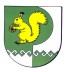 Собрание депутатов    муниципального образования  «Зеленогорское сельское поселение» № 2001.12. 2014 годаНаименованиеЧисленность населения по годам (на 1 января)Численность населения по годам (на 1 января)Численность населения по годам (на 1 января)Численность населения по годам (на 1 января)Численность населения по годам (на 1 января)Численность населения по годам (на 1 января)Численность населения по годам (на 1 января)Численность населения по годам (на 1 января)НаименованиеФактическаяФактическаяФактическаяФактическаяФактическаяФактическаяперспективнаяперспективнаяНаименование20062007200820092010201120202030Численность населения, 
тыс. человек1,2521,2531,2271,2321,1981,1971,1501,130Изменение численности населения, 
тыс. человек+0,001    -0,026      +0,005-0,03-0,001- 0,04- 0,02Группы Население (тыс. человек)Население (тыс. человек)Группы населенные пунктынаселенные пунктыКрупныесвыше 5свыше 3 до 5Большиесвыше 1 до 3Средниесвыше 0,2 до 1Малыесвыше 0,05 до 0,2до 0,05Тип застройкиУкрупненные показатели площади жилой зоны, га на 1 тыс. человекУкрупненные показатели площади жилой зоны, га на 1 тыс. человекТип застройки2020 год2030 год123Малоэтажная застройка до 3 этажей включительно (без земельных участков)1416Малоэтажная застройка до 3 этажей включительно (с земельными участками)2832Наименование Фактические отчетные показатели, кв. м на 1человекаПоказатели 
на расчетные периоды, 
кв. м на 1 человекаПоказатели 
на расчетные периоды, 
кв. м на 1 человекаНаименование 2010 год2020 год2030 год1234Расчетная минимальная обеспеченность общей площадью жилых помещений, 22,126,330,2в том числе:в населенных пунктах21,523,527,0Тип застройки Этажность Процент от площади территории новой жилой застройки по зонамПроцент от площади территории новой жилой застройки по зонамПроцент от площади территории новой жилой застройки по зонамТип застройки Этажность зона Азона Бзона В12345Малоэтажная индивидуальная (одноквартирные жилые дома)до 3 включительно708090Малоэтажная блокированнаядо 3 включительно201510Многоквартирная малоэтажнаядо 4 включительно, включая мансардный201510Среднеэтажная 
(на перспективу)до 5 включительно1050ВсегоВсего100100100Площадь участка при доме, 
кв. мПлощадь жилой территории, га2 0000,25 - 0,271 5000,21 - 0,231 2000,17 - 0,201 0000,15 - 0,178000,13 - 0,156000,11 - 0,134000,08 - 0,11Число этажейПлощадь жилой территории, га20,0430,0340,02550,02Тип домаПлотность населения, человек на , 
при среднем размере семьи, человекПлотность населения, человек на , 
при среднем размере семьи, человекПлотность населения, человек на , 
при среднем размере семьи, человекПлотность населения, человек на , 
при среднем размере семьи, человекПлотность населения, человек на , 
при среднем размере семьи, человекПлотность населения, человек на , 
при среднем размере семьи, человекПлотность населения, человек на , 
при среднем размере семьи, человекПлотность населения, человек на , 
при среднем размере семьи, человекТип дома2,53,03,54,04,55,05,56,0Индивидуальный, блокированный 
с придомовым (приквартирным) участком, кв. м:2 00010121416182022241 50013151720222527301 20017212325283233371 0002024283032353844800253033353842455060030334041444850604003540444550545665Многоквартирный малоэтажный с числом этажей:2-130------3-150------4-170------Многоквартирный среднеэтажный 
(на перспективу) 
с числом этажей:5-190------Тип застройкиПлотность застройки территории, 
кв. м на Процент застроенности территорииМногоквартирная среднеэтажная застройка (5 этажей - 
на перспективу)8 000 30Многоквартирная малоэтажная застройка (2 - 4 этажа)5 00025Малоэтажная блокированная застройка (1 и 2 этажа)6 00030Застройка одно-, двухэтажными домами с участками, кв. м: 2006001 2001 5002 0004 0001 5008006004002020202020ТипзастройкиРазмер земельного участка, 
кв. мПлощадь жилого дома, кв. м общей площадиКоэффициент застройки КзКоэффициент плотности застройки КпзА1 200 и более4800,20,41 0004000,20,4Б8004800,30,66003600,30,65003000,30,64002400,30,63002400,40,8В2001600,40,8Нормативный разрыв, мПоголовье, не более штукПоголовье, не более штукПоголовье, не более штукПоголовье, не более штукПоголовье, не более штукПоголовье, не более штукПоголовье, не более штукНормативный разрыв, мсвиньикоровы, бычкиовцы, козыкролики - маткиптицалошадинутрии, песцы1234567810551010305520881520458830101020306010104015152540751515Элементы территорииУдельная площадь, не менее, кв. м на 1 человекаТерритория, в том числе:участки общеобразовательных учреждений4,4*участки дошкольных организаций1,0*участки объектов обслуживания1,6*Предприятия и учреждения повседневного обслуживанияЕдиница измеренияМинимальная обеспеченность123Дошкольные организациимест на 1 тыс. жителейпо демографической структуре охват 
70 процентов от возрастной группы от 0-7 лет - ориентировочно 23; 
охват 85 процентов - ориентировочно 28Общеобразовательные учреждениямест на1 тыс. жителейпо демографической структуре охват 100 процентов 
от возрастной группы 
от 7-18 лет - ориентировочно 87Продовольственные магазины кв. м торговой площади на 1 тыс. жителей100Непродовольственные магазины товаров первой необходимости кв. м торговой площади на 1 тыс. жителей200Аптечный пункт объектов 
на жилую группу1Отделение связиобъектов 
на жилую группу1Предприятия бытового обслуживания (мастерские, ателье, парикмахерские 
и т. п.)рабочих мест 
на 1 тыс. жителей2Приемный пункт прачечной, химчистки объектов 
на жилую группу1Общественные туалетыприборов 
на 1 тыс. жителей1Учреждения культуры  кв. м общей площади 
на 1 тыс. жителей50Закрытые спортивные сооружениякв. м общей площади 
на 1 тыс. жителей30Пункт охраны порядка кв. м общей площади на жилую группу10Здания (земельные участки) учреждений и предприятий обслуживанияРасстояния от зданий (границ участков) учреждений и предприятий обслуживания не менее, м.Расстояния от зданий (границ участков) учреждений и предприятий обслуживания не менее, м.Расстояния от зданий (границ участков) учреждений и предприятий обслуживания не менее, м.Здания (земельные участки) учреждений и предприятий обслуживаниядо красной линии до границ территории жилого домадо границ земельных участков общеобразовательных школ, дошкольных организаций 
и лечебных учреждений1234Дошкольные организации и общеобразовательные школы (стены здания)10по нормам инсоляции, освещенности 
и противопожарным требованиямпо нормам инсоляции, освещенности 
и противопожарным требованиямПриемные пункты вторичного сырья-  20  50Пожарные депо10, 15 *  15  30Кладбища традиционного захоронения площадью, га:до 10  6100500от 10 до 20  6300500от 20 до 40  6500500Крематории:без подготовительных и обрядовых процессов с одной однокамерной печью6500500при количестве печей более одной610001000Закрытые кладбища и мемориальные комплексы, колумбарии, кладбища для погребения после кремации65050Соотношение:работающие 
(тыс. человек)жители 
(тыс. человек)Коэф-фици-ентРасчетные показатели (на 1 тыс. жителей)Расчетные показатели (на 1 тыс. жителей)Расчетные показатели (на 1 тыс. жителей)Расчетные показатели (на 1 тыс. жителей)Соотношение:работающие 
(тыс. человек)жители 
(тыс. человек)Коэф-фици-ентторговля, кв. м торговой площадиторговля, кв. м торговой площадиобществен-ное питание, местбытовое обслужива-ние, рабочих местСоотношение:работающие 
(тыс. человек)жители 
(тыс. человек)Коэф-фици-ентпродоволь-ственныенепродоволь-ственныеобществен-ное питание, местбытовое обслужива-ние, рабочих мест0,51 70308212 140601641,5321090246ТерриторииБаланс территории, процентовОткрытые пространства:зеленые насаждения65 - 75аллеи и дороги10 - 15площадки  8 - 12сооружения5 - 7Зона природных ландшафтов:древесно-кустарниковые насаждения, открытые луговые пространства и водоемы93 - 97дорожно-транспортная сеть, спортивные 
и игровые площадки 2 - 5обслуживающие сооружения и хозяйственные постройки2Озелененные территории общего пользованияПлощадь озелененных территорий, кв. м на 1 человека.Площадь озелененных территорий, кв. м на 1 человека.Площадь озелененных территорий, кв. м на 1 человека.Площадь озелененных территорий, кв. м на 1 человека.Озелененные территории общего пользования населенных пунктов населенных пунктов населенных пунктов населенных пунктовОбщего пользования12121212Жилых районов----Тип рекреационного объекта Предельная рекреационная нагрузка - число единовременных посетителей, человек на Радиус доступностиЛеса:--темнохвойныене более 1 - 3-светлохвойныене более 3-широколиственные смешанныене более 8лесные лугане более 20Лесопаркине более 1015 - 20 минут транспортной доступностиЛугопарки не более 1015 - 20 минут транспортной доступностиГидропарки не более 1015 - 20 минут транспортной доступностиПарки зон отдыхане более 70Сады не более 100400 - Скверы100 и более300 - Бульвары100 и более300 - Озелененные территории общего пользованияМинимальная площадь, га.Парки планировочных районов10Сады жилых зон3Скверы 0,5Функциональные зоны паркапо видам использованияРазмеры земельных участков зон паркаРазмеры земельных участков зон паркаФункциональные зоны паркапо видам использованияпроцентов 
от общей площади паркакв. м 
на 1 человекаЗона культурно-просветительских мероприятий3 - 810 - 20Зона массовых мероприятий (зрелищ, аттракционов и др.)5 - 1730 - 40Зона физкультурно-оздоровительных мероприятий10 - 2075 - 100Зона отдыха детей5 - 1080 - 170Прогулочная зона40 - 75200Хозяйственная зона2 - 5-Ширина бульвара, метровЭлементы территории (процентов от общей площади)Элементы территории (процентов от общей площади)Элементы территории (процентов от общей площади)Ширина бульвара, метровтерритории зеленых насаждений 
и водоемоваллеи, дорожки, площадкисооружения и застройка18-2570 - 75 30 - 25 - 25-5075 - 80 23 - 17 2 - 3 более 5065 - 70 30 - 25 не более 5 Скверы, размещаемыеЭлементы территории (процентов от общей площади)Элементы территории (процентов от общей площади)Скверы, размещаемые территории зеленых насаждений 
и водоемоваллеи, дорожки, площадки, малые формыВ жилых районах, на жилых улицах, между зданиями, 
перед отдельными зданиями 70 - 80 30 - 20 Территории участков жилой, общественной,производственной застройкиТерритории озеленения, процентов12Участки дошкольных организацийне менее 50Участки общеобразовательных школ не менее 50Участки лечебных учрежденийне менее 60Участки культурно-просветительных учреждений20 - 30Участки территории высших учебных заведений  30 - 50Участки учреждений среднего профессионального образования  30 - 50, но не менее 30Участки учреждений начального профессионального образования  не менее 50Участки жилой застройки 40 - 60, но не менее 40Участки производственной застройки10 - 15*Категории улиц и дорогРасстояние от оси ствола дерева, кустарника, м.12Улицы и дороги местного значения2 - 3Проезды 1,5 - 2Здание, сооружениеРасстояния от здания, сооружения, объекта до оси, м.Расстояния от здания, сооружения, объекта до оси, м.Здание, сооружениествола деревакустарника123Наружная стена здания и сооружения 5,01,5Край тротуара и садовой дорожки0,70,5Край проезжей части улиц местного значения, кромка укрепленной полосы обочины дороги или бровка канавы2,01,0Мачта и опора осветительной сети, мостовая опора и эстакада4,0-Подошва откоса, террасы и др.1,00,5Подошва или внутренняя грань подпорной стенки3,01,0Подземные сети: газопровод, канализация1,5-тепловая сеть (стенка канала, тоннеля 
или оболочка при бесканальной прокладке)2,01,0водопровод, дренаж2,0-силовой кабель и кабель связи2,00,7Учреждения, предприятия, сооруженияЕдиница измеренияОбеспеченность на 1 тыс. отдыхающих123Предприятия общественного питания:кафе, закусочныестоловыерестораныпосадочных мест284012Очаги самостоятельного приготовления пищиштук5Магазины продовольственныерабочих мест1 - 1,5Магазины продовольственныекв. м торговой площади50Магазины непродовольственныерабочих мест0,5 - 0,8Магазины непродовольственныекв. м торговой площади30Пункты прокатарабочих мест0,2Киноплощадкизрительных мест20Танцевальные площадкикв. м20 - 35Спортгородки кв. м3 800 - 4 000Лодочные станциилодок, штук15Бассейн кв.м водного зеркала250Велолыжные станциимест200Автостоянкимест15Пляжи общего пользования:пляж на проточном водоемеакватория проточного водоемапляж на непроточном водоемеакватория непроточного водоемагане менее 0,5не менее 0,51,0 - 1,51,0 - 1,5Площадь водоема  не более, гаОриентировочная длина береговой линии пляжа, м.Площадь территориипляжа, га10600,205400,133300,10Типы дорог 
и аллей Ширина, м.Назначение123Основные пешеходные дороги и аллеи*6 - 9интенсивное пешеходное движение (более 300 человек/час). Допускается проезд внутрипаркового транспорта. Соединяет функциональные зоны и участки между собой, те и другие с основными входамиВторостепенные дороги и аллеи* 3 - 4,5интенсивное пешеходное движение 
(до 300 человек/час). Допускается проезд эксплуатационного транспорта. Соединяют второстепенные входы 
и парковые объекты между собойДополнительные пешеходные дороги 1,5 - 2,5пешеходное движение малой интенсивности. Проезд транспорта 
не допускается. Подводят к отдельным парковым сооружениямТропы 0,75 - 1,0дополнительная прогулочная сеть 
с естественным характером ландшафтаВелосипедные дорожки  1,5 - 2,25велосипедные прогулкиАвтомобильная дорога  4,5 - 7,0автомобильные прогулки и проезд внутрипаркового транспорта. Допускается проезд эксплуатационного транспортаРазмеры бассейна (ванны), мРазмеры бассейна (ванны), мПропускная способность, человек в сменудлина ширина Пропускная способность, человек в смену5021*96501648251132258,52433,33**2180ПотребителиНорма расхода воды потребителями, литровНорма расхода воды потребителями, литровНорма расхода воды потребителями, литровПотребителив сутки наибольшего водопотребления, общая (горячая 
и холодная)в час наибольшего водопотребленияв час наибольшего водопотребленияПотребителив сутки наибольшего водопотребления, общая (горячая 
и холодная)общая (горячая и холодная)холодная1234Занимающиеся на спортивных сооружениях и инструкторско-тренерский состав (с учетом приема душа), на 1 человека504,52Занимающиеся на сооружениях для физкультурно-оздоровительных занятий и посетители массового катания на коньках, на 1 человека1531Поливка открытых сооружений на  поверхности:покрытий открытых плоскостных сооружений (кроме травяных и синтетических)1,5--травяных покрытий3--синтетических покрытий0,5--питомника для выращивания дерна4 - 6--Мытье трибун при открытых спортивных сооружениях на  поверхности *1--Создание ледяного покрытия катков на  поверхности:первоначальная заливка площади, отведенной под каток50--наращивание слоя льда до расчетной толщины20--подготовка поверхности катка0,5--Профиль научных учрежденийКоличество сотрудниковКоэффициент плотности застройки участков, КпзЕстественные 
и технические науки до 300 человек0,6 - 0,7Естественные 
и технические науки от 300 до 1 000 человек0,7 - 0,8Естественные 
и технические науки от 1 000 до 2 000 человек0,8 - 0,9Естественные 
и технические науки более 2 000 человек1,0Общественные науки до 600 человек1,0Общественные науки более 600 человек1,2Склады Площадь складов, 
кв. м на 1 тыс. человекПлощадь складов, 
кв. м на 1 тыс. человекРазмеры земельных участков, кв. м 
на 1 тыс. человекРазмеры земельных участков, кв. м 
на 1 тыс. человекСклады для населенных пунктовдля населенных пунктовдля  населенных пунктовдля  населенных пунктовПродовольственных товаров19196060Непродовольственных товаров193193580580Склады Вместимость складов, т.Вместимость складов, т.Размеры земельных участков, кв. м на 1 тыс. человекРазмеры земельных участков, кв. м на 1 тыс. человекСклады для населенных пунктовдля населенных пунктовдля населенных пунктовдля населенных пунктовХолодильники распределительные 
(для хранения мяса 
и мясопродуктов, рыбы 
и рыбопродуктов, масла, животного жира, молочных продуктов и яиц)10102525Овощехранилища 9090380380Картофелехранилища ----ПоказательЕди-ница изме-ренияТерритории населенных пунктовТерритории населенных пунктовТерритории населенных пунктовПоказательЕди-ница изме-ренияОборудованные водопроводом, канализацией и горячим водоснабжениемоборудованные водопроводом и канализациейс водополь-зованием из водоразборных колонок12678Плотность населения микрорайоначеловек на от 16 до 45в зависимости от размера участкаот 16 до 45в зависимости от размера участкаот 16 до 45в зависимости от размера участкаРасход воды на хозяйственно-бытовые нужды (нормы водопотреб-ления)литров на человека в сутки23012550Объем водопотреб-лениекуб. м в суткина 3,7 - 10,42,0 - 5,60,8 - 2,3Производительность сооружений водоподготовки, тыс. куб. м в суткиРазмеры земельных участков, га12до 0,81свыше 0,8 до 122свыше 12 до 323свыше 32 до 804свыше 80 до 1256свыше 125 до 25012свыше 250 до 40018свыше 400 до 80024Наименование объектаРазмер участка, м.Расстояние до жилых и общественных зданий, м.Очистные сооружения поверхностных сточных водв зависимости от производительности и типа сооруженияв соответствии 
с таблицей 7.1.2 СанПиН 2.2.1/2.1.1.1200-03Внутриквартальная канализационная насосная станция10×10по таблице № 38 настоящих нормативовЭксплуатационные площадки вокруг шахт тоннельных коллекторов20×20не менее 15 
(от оси коллекторов)Производительность очистных сооружений канализации, тыс. куб. м в суткиРазмеры земельных участков, гаРазмеры земельных участков, гаРазмеры земельных участков, гаПроизводительность очистных сооружений канализации, тыс. куб. м в суткиочистных сооруженийиловых площадокбиологических прудов глубокой очистки сточных вод1234до 0,70,5 0,2 -свыше 0,7 до 17433свыше 17 до 40696свыше 40 до 130122520свыше 130 до 175143030свыше 175 до 2801855-Сооружения для очистки сточных водРасстояние, м, при расчетной производительности очистных сооружений, тыс. куб. м в суткиРасстояние, м, при расчетной производительности очистных сооружений, тыс. куб. м в суткиРасстояние, м, при расчетной производительности очистных сооружений, тыс. куб. м в суткиРасстояние, м, при расчетной производительности очистных сооружений, тыс. куб. м в суткиСооружения для очистки сточных воддо 0,2более 0,2до 5,0более 5,0до 50,0более 50,0 
до 280Насосные станции и аварийно-регулирующие резервуары, локальные очистные сооружения 15202030Сооружения для механической 
и биологической очистки с иловыми площадками для сброженных осадков, а также иловые площадки150200400500Сооружения для механической 
и биологической очистки 
с термомеханической обработкой осадка в закрытых помещениях100150300400Биологические пруды 200200300300Бытовые отходыКоличество бытовых отходов на 1 человека 
в годКоличество бытовых отходов на 1 человека 
в годБытовые отходыкилограммовлитров123Твердые: от жилых зданий, оборудованных водопроводом, канализацией, центральным отоплением и газом190 - 225900 - 1 000от прочих жилых зданий300 - 4501 100 - 1 500Общее количество по населенному пункту 
с учетом общественных зданий280 - 3001 400 - 1 500Жидкие из выгребов (при отсутствии канализации)-2 000 - 3 500Смет с  твердых покрытий улиц, площадей и парков5 - 158 - 20Предприятия и сооруженияРазмеры земельных участков на 1 тыс. тонн твердых бытовых отходов в год, га.Размеры санитарно-защитных зон, м.123Мусоросжигательные 
и мусороперерабатывающие объекты мощностью, 
тыс. т в год:до 400,05500свыше 400,051 000Мусоросортировочные станции мощностью 
до 100 тыс. т в год0,06100Склады компоста0,04300Полигоны *0,02 - 0,05500Участки компостирования0,5 - 1,0500Сливные станции0,2500Мусороперегрузочные станции0,04100Поля складирования и захоронения обезвреженных осадков (по сухому веществу)0,31 000Теплопроизводительность котельных, гигакалорий в час (мегаватт)Размеры земельных участков, га, котельных, работающихРазмеры земельных участков, га, котельных, работающихТеплопроизводительность котельных, гигакалорий в час (мегаватт)на твердом топливена газомазутном топливедо 50,70,7от 5 до 10 (от 6 до 12)1,01,0от 10 до 50 (от 12 до 58)2,01,5от 50 до 100 (от 58 до 116)3,02,5от 100 до 200 (от 116 до 233)3,73,0от 200 до 400 (от 233 до 466)4,33,5Классификация газопроводов 
по давлению, категорийКлассификация газопроводов 
по давлению, категорийВид транспортируемого газаРабочее давление
в газопроводе, мегапаскальВысокоеIаприродныйсвыше 1,2ВысокоеIприродныйсвыше 0,6 до 1,2 включительноВысокоеIСУГ свыше 0,6 до 1,6 включительноВысокоеIIприродный и СУГсвыше 0,3 до 0,6 включительноСреднееIIIприродный и СУГсвыше 0,005 до 0,3 включительноНизкоеIVприродный и СУГдо 0,005 включительноПотребители газа, размещенные 
в зданияхДавление газа во внутреннем газопроводе, мегапаскальДавление газа перед газоиспользующим оборудованием, мегапаскаль12341.Газотурбинные и парогазовые установки2,52,52.Производственные здания, в которых величина давления газа обусловлена требованиями производства1,21,23.Прочие производственные здания 0,60,64.Бытовые здания производственного назначения, отдельно стоящие, пристроенные к производственным зданиям 
и встроенные в эти здания.Отдельно стоящие общественные здания производственного назначения0,30,35.Административные и бытовые здания, не вошедшие в пункт 30,10,0056.Котельные:6.отдельно стоящие0,60,66.пристроенные, встроенные 
и крышные производственных зданий;0,60,66.пристроенные, встроенные 
и крышные общественных 
(в том числе административного назначения), административных 
и бытовых зданий0,30,0056.пристроенные, встроенные 
и крышные жилых зданий0,30,17.Общественные (в том числе административного назначения) здания (кроме зданий, установка газоиспользующего оборудования в которых не допускается) 
и складские помещения0,10,18.Жилые здания0,10,003Давление газа на вводе 
в ГРП, ГРПБ, ГРПШ, мегапаскальРасстояния в свету от отдельно стоящих ГРП, ГРПБ 
и по горизонтали (в свету) от отдельно стоящих ГРПШ
 по горизонтали, м, доРасстояния в свету от отдельно стоящих ГРП, ГРПБ 
и по горизонтали (в свету) от отдельно стоящих ГРПШ
 по горизонтали, м, доРасстояния в свету от отдельно стоящих ГРП, ГРПБ 
и по горизонтали (в свету) от отдельно стоящих ГРПШ
 по горизонтали, м, доРасстояния в свету от отдельно стоящих ГРП, ГРПБ 
и по горизонтали (в свету) от отдельно стоящих ГРПШ
 по горизонтали, м, доДавление газа на вводе 
в ГРП, ГРПБ, ГРПШ, мегапаскальзданий и сооружений, за исключением сетей инженерно-техническогообеспеченияжелезно-дорожных путей (до ближайшего рельса)автомобильныхдорог, магистральных улиц и дорог(до обочины)воздушных линий электропередачиДо 0,6 включительно10105не менее 1,5 высоты опорыСвыше 0,6 15158не менее 1,5 высоты опорыСооружения связиРазмеры земельных участков, га.12Кабельные линииКабельные линииНеобслуживаемые усилительные пункты в металлических цистернах:при уровне грунтовых вод на глубине до 0,021при уровне грунтовых вод на глубине от 0,4 до 0,013при уровне грунтовых вод на глубине более 0,006Необслуживаемые усилительные пункты 
в контейнерах0,001Обслуживаемые усилительные пункты и сетевые узлы выделения0,29Вспомогательные осевые узлы выделения1,55Сетевые узлы управления и коммутации с заглубленными зданиями площадью, кв. м:3 000 1,986 000 3,009 000 4,10Технические службы кабельных участков0,15Службы районов технической эксплуатации кабельных и радиорелейных магистралей0,37Воздушные линииВоздушные линииОсновные усилительные пункты0,29Дополнительные усилительные пункты0,06Вспомогательные усилительные пункты (со служебной жилой площадью)по заданию на проектированиеРадиорелейные линииРадиорелейные линииУзловые радиорелейные станции с мачтой или башней высотой, м:400,80 / 0,30501,00 / 0,40601,10 / 0,45701,30 / 0,50801,40 / 0,55901,50 / 0,601001,65 / 0,701101,90 / 0,801202,10 / 0,90Промежуточные радиорелейные станции с мачтой или башней высотой, м:300,80 / 0,40400,85 / 0,45501,00 / 0,50601,10 / 0,55701,30 / 0,60801,40 / 0,65901,50 / 0,701001,65 / 0,801101,90 / 0,901202,10 / 1,00Аварийно-профилактические службы0,4Наименование объектовОсновные параметры зоныВид использованияОбщие коллекторы для подземных коммуникаций охранная зона коллектора, по  в каждую сторону от края коллектора. Охранная зона оголовка веншахты коллектора в радиусе озеленение, проезды, площадки Радиорелейные линии связи охранная зона  в обе стороны луча мертвая зона Объекты телевидения охранная зона d =  озеленение АТС расстояние от АТС до жилых зданий -  проезды, площадки, озеленение Инженерные сетиРасстояние, м, по горизонтали (в свету) от подземных сетей доРасстояние, м, по горизонтали (в свету) от подземных сетей доРасстояние, м, по горизонтали (в свету) от подземных сетей доРасстояние, м, по горизонтали (в свету) от подземных сетей доРасстояние, м, по горизонтали (в свету) от подземных сетей доРасстояние, м, по горизонтали (в свету) от подземных сетей доРасстояние, м, по горизонтали (в свету) от подземных сетей доРасстояние, м, по горизонтали (в свету) от подземных сетей доРасстояние, м, по горизонтали (в свету) от подземных сетей доИнженерные сетифунда-ментов зданий 
и сору-женийфунда-ментов огражде-ний предпри-ятий, эстакад, опор контакт-ной сети и связи, железных дорогоси крайнего путиоси крайнего путибортово-го камня улицы, дороги (кромки проез-жей части, укреп-ленной полосы обочи-ны)наруж-ной бровки кювета или подош-вы насыпи дорогифундаментов опор воздушных линий электропередачи напряжениемфундаментов опор воздушных линий электропередачи напряжениемфундаментов опор воздушных линий электропередачи напряжениемИнженерные сетифунда-ментов зданий 
и сору-женийфунда-ментов огражде-ний предпри-ятий, эстакад, опор контакт-ной сети и связи, железных дорогжелезных дорог колеи , но не менее глубины траншей до подошвы насыпи и бровки выемкижелез-ных дорог колеи  бортово-го камня улицы, дороги (кромки проез-жей части, укреп-ленной полосы обочи-ны)наруж-ной бровки кювета или подош-вы насыпи дорогидо 1 кВ наружного освеще-ния, контакт-ной сети троллей-бусовсвы-ше 1 до 35 кВсвы-ше 35 до 110 кВ и выше12345678910Водопровод и напорная канализация 5342,821123Самотечная канализация (бытовая и дождевая)31,542,81,51123Дренаж3142,81,51123Сопутствующий дренаж0,40,40,400,4----Тепловые сети:от наружной стенки канала, тоннеля2 1,542,81,51123от оболочки бесканальной прокладки5 (см. прим. 2)1,542,81,51123Кабели силовые всех напряжений и кабели связи0,60,53,22,81,510,5*5*10*Каналы, коммуникации-онные тоннели21,542,81,51123*Наружные пневмомусоро-проводы213,82,81,51135Инженерные сетиРасстояние, м, по горизонтали (в свету) доРасстояние, м, по горизонтали (в свету) доРасстояние, м, по горизонтали (в свету) доРасстояние, м, по горизонтали (в свету) доРасстояние, м, по горизонтали (в свету) доРасстояние, м, по горизонтали (в свету) доРасстояние, м, по горизонтали (в свету) доРасстояние, м, по горизонтали (в свету) доРасстояние, м, по горизонтали (в свету) доИнженерные сетиводо-прово-дакана-лиза-циибыто-войдренажа и дожде-войканали-зациикабе-лей сило-вых всех напря-женийкабе-лей связитепловых сетейтепловых сетейкана-лов, тон-нелейнаруж-ных пневмо-мусоро-прово-довИнженерные сетиводо-прово-дакана-лиза-циибыто-войдренажа и дожде-войканали-зациикабе-лей сило-вых всех напря-женийкабе-лей связинаруж-ная стенка кана-ла, тон-неляобо-лочка беска-наль-ной про-кладкикана-лов, тон-нелейнаруж-ных пневмо-мусоро-прово-довВодопровод см. прим. 1см. прим. 21,50,5*0,51,51,51,51Канализация   бытоваясм.прим. 20,40,40,5*0,51111Дождевая канализация1,50,40,40,5*0,51111Кабели силовые всех напряжений0,5*0,5*0,5*0,1-0,5*0,52221,5Кабели связи0,50,50,50,5-1111Тепловые сети:от наружной стенки канала, тоннеля;1,51121--21от оболочки бесканаль-ной прокладки1,51121--21Каналы, тоннели1,5112122-1Наружные пневмо-мусоропро-воды1111,51111-ВокзалыЖелезно-дорожныеРечныеАвтобус-ныеАэровокзалыАэровокзалыВокзалыЖелезно-дорожныеРечныеАвтобус-ныев аэропортахв населенных пунктахВокзалыРасчетная вместимость зданий, пассажировРасчетная вместимость зданий, пассажировРасчетная вместимость зданий, пассажировРасчетная пропускная способность здания, пассажиров/часРасчетная пропускная способность здания, пассажиров/часМалые до 200до 100до 200до 400до 200Средниесвыше 200 до 700свыше 100 до 400свыше 200 до 300свыше 400до 1 500свыше 200 до 600Большиесвыше 700 до 1 500свыше 400 до 700свыше 300 
до 600свыше 1 500 до 2 000свыше 600 
до 1 000Крупныесвыше 
1 500свыше 700свыше 600свыше 2 000свыше 
1 000Характерные сочетания основных видов внешнего транспорта в населенном пунктеПримерное расположение вокзалов, агентств и билетных касс в населенных пунктах с населением, тыс. жителейПримерное расположение вокзалов, агентств и билетных касс в населенных пунктах с населением, тыс. жителейПримерное расположение вокзалов, агентств и билетных касс в населенных пунктах с населением, тыс. жителейХарактерные сочетания основных видов внешнего транспорта в населенном пунктеменее 50менее 50менее 501222Железнодорожный, автобусный, воздушный, речной сочетание видов транспорта для данной группы населенных пунктов не характерносочетание видов транспорта для данной группы населенных пунктов не характерносочетание видов транспорта для данной группы населенных пунктов не характерноЖелезнодорожный,автобусный, воздушныйвблизи центра размещается автобусный вокзал с железнодорожной кассой; на периферии - железнодорожный вокзал или объединенный железнодорожно-автобусный вокзалвблизи центра размещается автобусный вокзал с железнодорожной кассой; на периферии - железнодорожный вокзал или объединенный железнодорожно-автобусный вокзалвблизи центра размещается автобусный вокзал с железнодорожной кассой; на периферии - железнодорожный вокзал или объединенный железнодорожно-автобусный вокзалЖелезнодорожный,автобусныйвблизи центра размещается объединенный железнодорожно-автобусный вокзал или автобусный вокзал с железнодорожной кассой (если железнодорожный вокзал расположен за пределами населенного пункта)вблизи центра размещается объединенный железнодорожно-автобусный вокзал или автобусный вокзал с железнодорожной кассой (если железнодорожный вокзал расположен за пределами населенного пункта)вблизи центра размещается объединенный железнодорожно-автобусный вокзал или автобусный вокзал с железнодорожной кассой (если железнодорожный вокзал расположен за пределами населенного пункта)Категория автомобильных дорог. Расстояние от бровки земляного полотна, не менее, м. Расстояние от бровки земляного полотна, не менее, м.Категория автомобильных дорог.до жилой застройки.до садоводческих, огороднических, дачных объединений.I, II, III10050IV5025Численность населения, тыс. человек.50 - 10025 - 5010 - 25менее 10Длина велосипедной дорожки, км.6 - 84 - 63 - 41 - 3Нормируемый показательРекомендуемое значение показателяРекомендуемое значение показателяНормируемый показательпри  новом строительствепри благоустройстве и в стесненных условиях123Расчетная скорость движения, км/час2515Ширина проезжей части, м.не менее 2,2-Ширина обочин, м.0,250,25Наименьший радиус кривых 
в плане, м.:при отсутствии виража15050при наличии виража5010Наименьший радиус кривых 
в продольном профиле, м.:выпуклых600400вогнутых150100Продольный уклон, промилле3030Уклон виража, промилле, 
при радиусе:303010 - 2020Габарит по высоте, м.2,52,5Минимальное расстояние 
до препятствия, м.0,50,4Интенсивность движения,трансп. ед./суткиМощность АЗС, заправок в суткиРасстояниемежду АЗС, кмРазмещение АЗССвыше 1 000 до 2 00025030 - 40одностороннееСвыше 2 000 до 3 00050040 - 50одностороннееСвыше 3 000 до 5 00075040 - 50одностороннееСвыше 5 000 до 7 00075050 - 60двустороннееИнтенсивность движения, трансп. ед./суткиЧисло постов на СТО 
в зависимости от расстояния между ними, км.Число постов на СТО 
в зависимости от расстояния между ними, км.Число постов на СТО 
в зависимости от расстояния между ними, км.Число постов на СТО 
в зависимости от расстояния между ними, км.Число постов на СТО 
в зависимости от расстояния между ними, км.РазмещениеСТОИнтенсивность движения, трансп. ед./сутки80100150200250РазмещениеСТО1 00011123одностороннее2 00012233одностороннее3 00022335одностороннее4 00033---одностороннее5 00022223двустороннее6 00022333двустороннее8 00023335двустороннееНаименованиеОриентировочная площадь земельного участка, га.12АЗС на 500 заправок со стоянкой.0,80АЗС на 1 000 заправок со стоянкой.1,10Автопавильон на 10 пассажиров.0,08Автопавильон на 20 пассажиров.0,10СТО легковых автомобилей до 5 постов.0,13 на один постСТО легковых автомобилей от 5 до 8 постов.0,17 на один постПассажирская автостанция вместимостью: 10 человек.0,4525 человек.0,6550 человек.0,7575 человек.0,9Площадка-стоянка на 5 автомобилей.0,03 - 0,08Площадка-стоянка на 5 автопоездов.0,07Пост ГИБДД0,1Притрассовая площадка отдыха, осмотровая эстакада, туалет. 0,01 - 0,04Притрассовая площадка отдыха, предприятия торговли и общественного питания, туалет. 0,7 - 1,0АЗС, туалет, предприятия торговли и общественного питания.1,5АЗС, СТО, предприятия торговли и общественного питания, моечный пункт, комнаты отдыха. 3,5Кемпинг, АЗС, СТО, туалет, медицинский пункт, моечный пункт, предприятия торговли и общественного питания, площадка-стоянка. 5,0Мотель, кемпинг, площадка-стоянка, туалет, предприятия торговли и общественного питания, АЗС, СТО, моечный пункт, медицинский пункт. 9,5Пассажирская автостанция, площадка-стоянка, предприятия торговли и общественного питания, комнаты отдыха, пост ГИБДД. 0,45 - 0,9Автовокзал, площадка-стоянка, предприятия торговли и общественного питания, медицинский пункт, пикет полиции. 1,8Грузовая автостанция, площадка-стоянка, моечный пункт, комната отдыха, медицинский пункт, туалет. 2,0 - 4,0Категории дорогРасчет-ная ско-рость движе-ния, км/часШири-на поло-сы движе-ния, м.Число полос движе-нияНаи-мень-ший радиус кривых и в плане, м.Наи-боль-ший про-доль-ный уклон, про-миллеНаи-боль-шая шири-на земля-ного полот-на, м.Магистральные: скоростного движения1503,754 - 81 0003065основные секторальные непрерывного и регулируемого движения1203,754 - 86005050основные зональные  непрерывного и регулируемого движения1003,752 - 44006040Местного значения:грузового движения704,022507020парковые503,021758015Класс аэродромаРазмеры земельных участков, га.Размеры земельных участков, га.Класс аэродромааэродромаобособленных сооруженийА25532Б20028В15523Г7515Д4015Е15-Класс аэропортаРазмеры земельного участка 
служебно-технической территории, га.12I66II56III36IV23V13ОбъектШирина прибрежной территории,  не более, м.Речной порт300Пристань 150Специализированные речные порты, предназначенные для перегрузки массовых грузов с организацией межнавигационного хранения400Категория сельских улиц и дорогОсновное назначениеРасчетная скорость движения, км/часШирина полосы движе-ния, м.Число полос движенияШирина пешеход-ной части тротуара,м.Поселковая дорога связь сельского поселения с внешними дорогами общей сети603,52-Главная улицасвязь жилых территорий с общественным центром403,52 - 31,5 - 2,25Улица в жилой застройке:основнаясвязь внутри жилых территорий ис главной улицей по направлениям 
с интенсивным движением403,021,0 - 1,5второстепенная (переулок)связь между основными жилыми улицами302,7521,0проездсвязь жилых домов, расположенных 
в глубине квартала, 
с улицей202,75 - 3,010 - 1,0Хозяйственный проезд, скотопрогонпрогон личного скота и проезд грузового транспорта к придомовым (приквартирным) участкам304,51-Назначение внутрихозяйственных дорогРасчетный объем грузовых перевозок, тыс. т нетто 
в месяц «пик»Категория дорогиДороги, соединяющие центральные усадьбы сельскохозяйственных предприятий и организаций с их отделениями, животноводческими комплексами, фермами, пунктами заготовки, хранения и первичной переработки продукции и другими сельскохозяйственными объектами, а также автомобильные дороги, соединяющие сельскохозяйственные объекты с дорогами общего пользования и между собой, 
за исключением полевых вспомогательных и внутриплощадочных дорогсвыше 10I-сДороги, соединяющие центральные усадьбы сельскохозяйственных предприятий и организаций с их отделениями, животноводческими комплексами, фермами, пунктами заготовки, хранения и первичной переработки продукции и другими сельскохозяйственными объектами, а также автомобильные дороги, соединяющие сельскохозяйственные объекты с дорогами общего пользования и между собой, 
за исключением полевых вспомогательных и внутриплощадочных дорогдо 10II-сДороги полевые вспомогательные, предназначенные для транспортного обслуживания отдельных сельскохозяйственных угодий или их составных частей-III-сКатегория дорогРасчетная скорость движения, км/часРасчетная скорость движения, км/часРасчетная скорость движения, км/часКатегория дорогосновнаядопускаемая на участках дорогдопускаемая на участках дорогКатегория дорогосновнаятрудныхособо трудныхI-с706040II-с604030III-с403020Параметры плана 
и продольного профиляЗначения параметров при расчетной скорости движения, км/часЗначения параметров при расчетной скорости движения, км/часЗначения параметров при расчетной скорости движения, км/часЗначения параметров при расчетной скорости движения, км/часЗначения параметров при расчетной скорости движения, км/часПараметры плана 
и продольного профиля7060403020Наибольший продольный уклон, промилле6070809090Расчетное расстояние видимости, м:поверхности дороги10075504025встречного автомобиля2001501008050Наименьшие радиусы кривых, м:в плане200150808080в продольном профиле:   выпуклых4 0002 5001 000600400   вогнутых2 5002 0001 000600400   вогнутых в трудных     условиях800600300200100Параметры поперечного профиляЗначения параметров для дорог категорийЗначения параметров для дорог категорийЗначения параметров для дорог категорийПараметры поперечного профиляI-cII-cIII -cЧисло полос движения211Ширина, м:полосы движения3--проезжей части64,53,5земляного полотна1086,5обочины21,751,5укрепления обочин0,50,750,5ПараметрыЗначение параметров, м, для дорогЗначение параметров, м, для дорогПараметрыпроизводственныхвспомогательных123Ширина проезжей части при движении транспортных средств:двухстороннем6,0-одностороннем4,53,5Ширина обочины1,00,75Ширина укрепления обочины0,50,5Ширина колеи транспортных средств, самоходных 
и прицепных машин, м.Ширина полосы движения, м.Ширина земляного полотна, м.1232,7 и менее3,54,5Свыше 2,7 до 3,145Свыше 3,1 до 3,64,55,5Свыше 3,6 до 55,56,5Тип жилого дома по уровню комфортаКоличество мест для постоянного хранения автотранспорта,машино-мест на 1 квартируПрестижный 2,0Массовый1,5Социальный0,8Специализированный,1в том числе временный0,5Объекты, до которых определяется разрывРасстояние, не менее, м.Расстояние, не менее, м.Расстояние, не менее, м.Расстояние, не менее, м.Расстояние, не менее, м.Объекты, до которых определяется разрывОткрытые автостоянки и паркинги вместимостью, машино-местОткрытые автостоянки и паркинги вместимостью, машино-местОткрытые автостоянки и паркинги вместимостью, машино-местОткрытые автостоянки и паркинги вместимостью, машино-местОткрытые автостоянки и паркинги вместимостью, машино-местОбъекты, до которых определяется разрыв10 и менее11 - 5051 - 100101 - 300свыше 300123456Фасады жилых зданий 
и торцы с окнами1015253550Торцы жилых зданий без окон1010152535Общественные здания1010152550Территории школ, детских учреждений, учреждений начального и среднего профессионального образования, площадок отдыха, игр и спорта, детских2550505050Территории лечебных учреждений стационарного типа, открытые спортивные сооружения общего пользования, места отдыха населения (сады, скверы, парки)2550по расчетупо расчетупорасчетуТип жилого дома по уровню комфортностиКоличество мест для временного хранения автотранспорта, машино-мест на 1 квартируПрестижный 0,50Массовый0,35Социальный 0,16Специализированный0,25Здания и сооружения, рекреационные территории и объекты отдыхаРасчетная единицаЧисло машино-мест на расчетную единицуЧисло машино-мест на расчетную единицуЗдания и сооружения, рекреационные территории и объекты отдыхаРасчетная единица2020 год2030 год1234Здания и сооруженияЗдания и сооруженияЗдания и сооруженияЗдания и сооруженияУчреждения управления, кредитно-финансовые и юридические учреждения: 100 работающихреспубликанского значения2833местного значения1012Научные и проектные организации, высшие и средние специальные учебные заведения100 работающих2125Промышленные предприятия100 работающих в двух смежных сменах1417Дошкольные организации1 объектпо заданию на проектирование, но не менее 2по заданию на проектирование, но не менее 2Школы 1 объектпо заданию на проектирование, но не менее 2по заданию на проектирование, но не менее 2Больницы100 коек78Поликлиники100 посещений45Предприятия     бытового обслуживания общей площади1417Спортивные здания 
и сооружения с трибунами вместимостью более 
500 зрителей100 мест78Театры, цирки, кинотеатры, концертные залы, музеи, выставки100 мест или единовременных посетителей2125Парки культуры и отдыха100 едино-временных посетителей1012Торговые центры, универмаги, магазины 
с площадью торговых залов более  торговой площади1012Магазины с площадью торговых залов 
менее 1 объектпо заданию 
на проектированиепо заданию 
на проектированиеРынки50 торговых мест3542Рестораны и кафе, клубы100 мест2125Гостиницы высшего разряда100 мест2125Прочие гостиницы100 мест1113Вокзалы всех видов транспорта100 пассажиров дальнего 
и местного сообщений, прибывающих в час «пик»2125Рекреационные территории и объекты отдыхаРекреационные территории и объекты отдыхаРекреационные территории и объекты отдыхаРекреационные территории и объекты отдыхаПляжи и парки в зонах отдыха100 едино-временных посетителей2833Лесопарки и заповедники100 едино-временных посетителей1417Базы кратковременного отдыха 100 едино-временных посетителей2125Береговые базы маломерного флота100 едино-временных посетителей2125Дома отдыха и санатории, санатории-профилактории, базы отдыха предприятий 
и туристские базы100 отдыхающих и   обслуживающего персонала78Гостиницы     (туристские 
и курортные)100 отдыхающих и обслуживающего персонала1012Мотели и кемпинги100 отдыхающих и обслуживающего персоналапо расчетной вместимостипо расчетной вместимостиПредприятия общественного питания, торговли 
и коммунально-бытового обслуживания в зонах отдыха100 мест в залах или единовременных посетителей 
и персонала1417Садоводческие, огороднические, дачные товарищества10 участков1417ОбъектыРасчетная единицаВместимость объектаПлощадь участка на объект, га.Многоэтажные стоянки для легковых таксомоторов и базы проката легковых автомобилей таксомотор, автомобиль проката 100 300 0,5 1,2 Стоянки грузовых автомобилейавтомобиль100 200 2 3,5 Автобусные парки (стоянки)машина100 200 2,3 3,5 Объекты по обслуживанию автомобилейРасстояние, не менее, м.Легковых автомобилей до 5 постов 
(без малярно-жестяных работ)50Легковых, грузовых автомобилей, 
не более 10 постов100Грузовых автомобилей300Грузовых автомобилей и сельскохозяйственной техники300ПолосаШирина полосы, не менее, м.Газон с рядовой посадкой деревьев или деревьев в одном ряду с кустарниками:однорядная посадка2двухрядная посадка5Газон с однорядной посадкой кустарников высотой, м:свыше 1,81,2свыше 1,2 до 1,81до 1,20,8Газон с групповой или куртинной посадкой деревьев4,5Газон с групповой или куртинной посадкой кустарников3Газон1ОбъектыУдельные размеры земельных участков, кв. м на 1 садовый участок, на территории садоводческих, дачных объединений с числом участковУдельные размеры земельных участков, кв. м на 1 садовый участок, на территории садоводческих, дачных объединений с числом участковУдельные размеры земельных участков, кв. м на 1 садовый участок, на территории садоводческих, дачных объединений с числом участковОбъекты15 - 100101 - 300301 и болееСторожка с правлением объединения1-0,70,7-0,50,4Магазин смешанной торговли2-0,50,5-0,20,2 и менееЗдания и сооружения для хранения средств пожаротушения0,50,40,35Площадки для мусоросборников0,10,10,1Площадка для стоянки автомобилей при въезде на территорию объединения0,90,9-0,40,4 и менееКатегории особо охраняемых природных территорийРежим особой охраныРежим особой охраныРежим особой охраныРежим особой охраны12222Государст-венные природные заповедникизапрещается любая деятельность, противоречащая задачам государственного природного заповедника 
и режиму особой охраны.Допускаются мероприятия и деятельность, направленные на:   сохранение в естественном состоянии природных комплексов, восстановление и предотвращение изменений природных комплексов и их компонентов 
в результате антропогенного воздействия;    поддержание условий, обеспечивающих санитарную 
и противопожарную безопасность;    предотвращение условий, способных вызвать стихийные бедствия, угрожающие жизни людей 
и населенным пунктам;    осуществление экологического мониторинга;    выполнение научно-исследовательских задач;    ведение эколого-просветительской работы;    осуществление контрольно-надзорных функций.На специально выделенных участках частичного хозяйственного использования, не включающих особо ценные экологические системы и объекты, допускается деятельность, которая направлена на обеспечение функционирования государственного природного заповедника 
и жизнедеятельности граждан, проживающих на его территории.Пребывание на территории государственных природных заповедников граждан, не являющихся работниками данных заповедников, или должностных лиц, 
не являющихся сотрудниками органов, в ведении которых находятся данные заповедники, допускается только 
при наличии разрешений этих органов или дирекций государственных природных заповедников.Особенности и режим особой охраны территории конкретного государственного природного заповедника определяются положением о нем, утверждаемым 
в установленном порядке.запрещается любая деятельность, противоречащая задачам государственного природного заповедника 
и режиму особой охраны.Допускаются мероприятия и деятельность, направленные на:   сохранение в естественном состоянии природных комплексов, восстановление и предотвращение изменений природных комплексов и их компонентов 
в результате антропогенного воздействия;    поддержание условий, обеспечивающих санитарную 
и противопожарную безопасность;    предотвращение условий, способных вызвать стихийные бедствия, угрожающие жизни людей 
и населенным пунктам;    осуществление экологического мониторинга;    выполнение научно-исследовательских задач;    ведение эколого-просветительской работы;    осуществление контрольно-надзорных функций.На специально выделенных участках частичного хозяйственного использования, не включающих особо ценные экологические системы и объекты, допускается деятельность, которая направлена на обеспечение функционирования государственного природного заповедника 
и жизнедеятельности граждан, проживающих на его территории.Пребывание на территории государственных природных заповедников граждан, не являющихся работниками данных заповедников, или должностных лиц, 
не являющихся сотрудниками органов, в ведении которых находятся данные заповедники, допускается только 
при наличии разрешений этих органов или дирекций государственных природных заповедников.Особенности и режим особой охраны территории конкретного государственного природного заповедника определяются положением о нем, утверждаемым 
в установленном порядке.запрещается любая деятельность, противоречащая задачам государственного природного заповедника 
и режиму особой охраны.Допускаются мероприятия и деятельность, направленные на:   сохранение в естественном состоянии природных комплексов, восстановление и предотвращение изменений природных комплексов и их компонентов 
в результате антропогенного воздействия;    поддержание условий, обеспечивающих санитарную 
и противопожарную безопасность;    предотвращение условий, способных вызвать стихийные бедствия, угрожающие жизни людей 
и населенным пунктам;    осуществление экологического мониторинга;    выполнение научно-исследовательских задач;    ведение эколого-просветительской работы;    осуществление контрольно-надзорных функций.На специально выделенных участках частичного хозяйственного использования, не включающих особо ценные экологические системы и объекты, допускается деятельность, которая направлена на обеспечение функционирования государственного природного заповедника 
и жизнедеятельности граждан, проживающих на его территории.Пребывание на территории государственных природных заповедников граждан, не являющихся работниками данных заповедников, или должностных лиц, 
не являющихся сотрудниками органов, в ведении которых находятся данные заповедники, допускается только 
при наличии разрешений этих органов или дирекций государственных природных заповедников.Особенности и режим особой охраны территории конкретного государственного природного заповедника определяются положением о нем, утверждаемым 
в установленном порядке.запрещается любая деятельность, противоречащая задачам государственного природного заповедника 
и режиму особой охраны.Допускаются мероприятия и деятельность, направленные на:   сохранение в естественном состоянии природных комплексов, восстановление и предотвращение изменений природных комплексов и их компонентов 
в результате антропогенного воздействия;    поддержание условий, обеспечивающих санитарную 
и противопожарную безопасность;    предотвращение условий, способных вызвать стихийные бедствия, угрожающие жизни людей 
и населенным пунктам;    осуществление экологического мониторинга;    выполнение научно-исследовательских задач;    ведение эколого-просветительской работы;    осуществление контрольно-надзорных функций.На специально выделенных участках частичного хозяйственного использования, не включающих особо ценные экологические системы и объекты, допускается деятельность, которая направлена на обеспечение функционирования государственного природного заповедника 
и жизнедеятельности граждан, проживающих на его территории.Пребывание на территории государственных природных заповедников граждан, не являющихся работниками данных заповедников, или должностных лиц, 
не являющихся сотрудниками органов, в ведении которых находятся данные заповедники, допускается только 
при наличии разрешений этих органов или дирекций государственных природных заповедников.Особенности и режим особой охраны территории конкретного государственного природного заповедника определяются положением о нем, утверждаемым 
в установленном порядке.Националь-ные паркиустанавливается дифференцированный режим особой охраны с учетом природных, историко-культурных и иных особенностей. Исходя из указанных особенностей 
на территориях национальных парков могут быть выделены различные функциональные зоны, в том числе:    заповедная, в пределах которой запрещены любая хозяйственная деятельность и рекреационное использование территории;    особо охраняемая, в пределах которой обеспечиваются условия для сохранения природных комплексов и объектов 
и на территории которой допускается строго регулируемое посещение;    познавательного туризма, предназначенная 
для организации экологического просвещения 
и ознакомления с достопримечательными объектами национального парка;    рекреационная, в том числе предназначенная для отдыха, развития физической культуры и спорта;    охраны историко-культурных объектов, в пределах которой обеспечиваются условия для их сохранения;устанавливается дифференцированный режим особой охраны с учетом природных, историко-культурных и иных особенностей. Исходя из указанных особенностей 
на территориях национальных парков могут быть выделены различные функциональные зоны, в том числе:    заповедная, в пределах которой запрещены любая хозяйственная деятельность и рекреационное использование территории;    особо охраняемая, в пределах которой обеспечиваются условия для сохранения природных комплексов и объектов 
и на территории которой допускается строго регулируемое посещение;    познавательного туризма, предназначенная 
для организации экологического просвещения 
и ознакомления с достопримечательными объектами национального парка;    рекреационная, в том числе предназначенная для отдыха, развития физической культуры и спорта;    охраны историко-культурных объектов, в пределах которой обеспечиваются условия для их сохранения;устанавливается дифференцированный режим особой охраны с учетом природных, историко-культурных и иных особенностей. Исходя из указанных особенностей 
на территориях национальных парков могут быть выделены различные функциональные зоны, в том числе:    заповедная, в пределах которой запрещены любая хозяйственная деятельность и рекреационное использование территории;    особо охраняемая, в пределах которой обеспечиваются условия для сохранения природных комплексов и объектов 
и на территории которой допускается строго регулируемое посещение;    познавательного туризма, предназначенная 
для организации экологического просвещения 
и ознакомления с достопримечательными объектами национального парка;    рекреационная, в том числе предназначенная для отдыха, развития физической культуры и спорта;    охраны историко-культурных объектов, в пределах которой обеспечиваются условия для их сохранения;устанавливается дифференцированный режим особой охраны с учетом природных, историко-культурных и иных особенностей. Исходя из указанных особенностей 
на территориях национальных парков могут быть выделены различные функциональные зоны, в том числе:    заповедная, в пределах которой запрещены любая хозяйственная деятельность и рекреационное использование территории;    особо охраняемая, в пределах которой обеспечиваются условия для сохранения природных комплексов и объектов 
и на территории которой допускается строго регулируемое посещение;    познавательного туризма, предназначенная 
для организации экологического просвещения 
и ознакомления с достопримечательными объектами национального парка;    рекреационная, в том числе предназначенная для отдыха, развития физической культуры и спорта;    охраны историко-культурных объектов, в пределах которой обеспечиваются условия для их сохранения;    обслуживания посетителей, предназначенная 
для размещения мест ночлега, палаточных лагерей и иных объектов туристского сервиса, культурного, бытового 
и информационного обслуживания посетителей;    хозяйственного назначения, в пределах которой осуществляется хозяйственная деятельность, необходимая для обеспечения функционирования национального парка.В соответствующих функциональных зонах (кроме заповедной и особо охраняемой) допускается строительство и эксплуатация физкультурно-оздоровительных, спортивных и спортивно-технических сооружений и объектов инженерной, транспортной и социальной инфраструктур.Запрещается любая деятельность, которая может нанести ущерб природным комплексам и объектам растительного 
и животного мира, культурно-историческим объектам, в том числе:    разведка и разработка полезных ископаемых;    деятельность, влекущая за собой нарушение почвенного покрова и геологических обнажений;    обслуживания посетителей, предназначенная 
для размещения мест ночлега, палаточных лагерей и иных объектов туристского сервиса, культурного, бытового 
и информационного обслуживания посетителей;    хозяйственного назначения, в пределах которой осуществляется хозяйственная деятельность, необходимая для обеспечения функционирования национального парка.В соответствующих функциональных зонах (кроме заповедной и особо охраняемой) допускается строительство и эксплуатация физкультурно-оздоровительных, спортивных и спортивно-технических сооружений и объектов инженерной, транспортной и социальной инфраструктур.Запрещается любая деятельность, которая может нанести ущерб природным комплексам и объектам растительного 
и животного мира, культурно-историческим объектам, в том числе:    разведка и разработка полезных ископаемых;    деятельность, влекущая за собой нарушение почвенного покрова и геологических обнажений;    обслуживания посетителей, предназначенная 
для размещения мест ночлега, палаточных лагерей и иных объектов туристского сервиса, культурного, бытового 
и информационного обслуживания посетителей;    хозяйственного назначения, в пределах которой осуществляется хозяйственная деятельность, необходимая для обеспечения функционирования национального парка.В соответствующих функциональных зонах (кроме заповедной и особо охраняемой) допускается строительство и эксплуатация физкультурно-оздоровительных, спортивных и спортивно-технических сооружений и объектов инженерной, транспортной и социальной инфраструктур.Запрещается любая деятельность, которая может нанести ущерб природным комплексам и объектам растительного 
и животного мира, культурно-историческим объектам, в том числе:    разведка и разработка полезных ископаемых;    деятельность, влекущая за собой нарушение почвенного покрова и геологических обнажений;    обслуживания посетителей, предназначенная 
для размещения мест ночлега, палаточных лагерей и иных объектов туристского сервиса, культурного, бытового 
и информационного обслуживания посетителей;    хозяйственного назначения, в пределах которой осуществляется хозяйственная деятельность, необходимая для обеспечения функционирования национального парка.В соответствующих функциональных зонах (кроме заповедной и особо охраняемой) допускается строительство и эксплуатация физкультурно-оздоровительных, спортивных и спортивно-технических сооружений и объектов инженерной, транспортной и социальной инфраструктур.Запрещается любая деятельность, которая может нанести ущерб природным комплексам и объектам растительного 
и животного мира, культурно-историческим объектам, в том числе:    разведка и разработка полезных ископаемых;    деятельность, влекущая за собой нарушение почвенного покрова и геологических обнажений;    деятельность, влекущая за собой изменения гидрологического режима;    предоставление на территориях национальных парков садовых, огородных и дачных участков;    деятельность, влекущая за собой изменения гидрологического режима;    предоставление на территориях национальных парков садовых, огородных и дачных участков;    деятельность, влекущая за собой изменения гидрологического режима;    предоставление на территориях национальных парков садовых, огородных и дачных участков;    деятельность, влекущая за собой изменения гидрологического режима;    предоставление на территориях национальных парков садовых, огородных и дачных участков;    строительство магистральных дорог, трубопроводов, линий электропередачи и других коммуникаций, а также строительство и эксплуатация хозяйственных и жилых объектов, не связанных с функционированием национальных парков;    заготовка древесины (за исключением заготовки гражданами древесины для собственных нужд), заготовка живицы, промысловая охота, промышленное и прибрежное рыболовство, заготовка пригодных для употребления в пищу лесных ресурсов, других недревесных лесных ресурсов 
(за исключением заготовки гражданами таких ресурсов 
для собственных нужд), деятельность, влекущая за собой нарушение условий обитания объектов растительного 
и животного мира, сбор биологических коллекций, интродукция живых организмов в целях их акклиматизации;    движение и стоянка механизированных транспортных средств, не связанные с функционированием национальных парков, прогон домашних животных вне дорог и водных путей общего пользования и вне специально предусмотренных для этого мест, сплав древесины 
по водотокам и водоемам;    организация массовых спортивных и зрелищных мероприятий, организация туристских стоянок 
и разведение костров за пределами специально предусмотренных для этого мест;    вывоз предметов, имеющих историко-культурную ценность.В национальных парках, расположенных в районах проживания коренного населения, допускается выделение зон традиционного экстенсивного природопользования. На специально выделенных участках допускаются традиционная хозяйственная деятельность, кустарные 
и народные промыслы, а также связанные с ними виды пользования природными ресурсами по согласованию 
с дирекциями национальных парков.На землях, включенных в границы национального парка 
без изъятия из хозяйственной эксплуатации, запрещаются расширение и строительство новых хозяйственных объектов. Особенности, зонирование и режим особой охраны территории конкретного национального парка определяются положением о нем, утверждаемым в установленном порядке.    строительство магистральных дорог, трубопроводов, линий электропередачи и других коммуникаций, а также строительство и эксплуатация хозяйственных и жилых объектов, не связанных с функционированием национальных парков;    заготовка древесины (за исключением заготовки гражданами древесины для собственных нужд), заготовка живицы, промысловая охота, промышленное и прибрежное рыболовство, заготовка пригодных для употребления в пищу лесных ресурсов, других недревесных лесных ресурсов 
(за исключением заготовки гражданами таких ресурсов 
для собственных нужд), деятельность, влекущая за собой нарушение условий обитания объектов растительного 
и животного мира, сбор биологических коллекций, интродукция живых организмов в целях их акклиматизации;    движение и стоянка механизированных транспортных средств, не связанные с функционированием национальных парков, прогон домашних животных вне дорог и водных путей общего пользования и вне специально предусмотренных для этого мест, сплав древесины 
по водотокам и водоемам;    организация массовых спортивных и зрелищных мероприятий, организация туристских стоянок 
и разведение костров за пределами специально предусмотренных для этого мест;    вывоз предметов, имеющих историко-культурную ценность.В национальных парках, расположенных в районах проживания коренного населения, допускается выделение зон традиционного экстенсивного природопользования. На специально выделенных участках допускаются традиционная хозяйственная деятельность, кустарные 
и народные промыслы, а также связанные с ними виды пользования природными ресурсами по согласованию 
с дирекциями национальных парков.На землях, включенных в границы национального парка 
без изъятия из хозяйственной эксплуатации, запрещаются расширение и строительство новых хозяйственных объектов. Особенности, зонирование и режим особой охраны территории конкретного национального парка определяются положением о нем, утверждаемым в установленном порядке.    строительство магистральных дорог, трубопроводов, линий электропередачи и других коммуникаций, а также строительство и эксплуатация хозяйственных и жилых объектов, не связанных с функционированием национальных парков;    заготовка древесины (за исключением заготовки гражданами древесины для собственных нужд), заготовка живицы, промысловая охота, промышленное и прибрежное рыболовство, заготовка пригодных для употребления в пищу лесных ресурсов, других недревесных лесных ресурсов 
(за исключением заготовки гражданами таких ресурсов 
для собственных нужд), деятельность, влекущая за собой нарушение условий обитания объектов растительного 
и животного мира, сбор биологических коллекций, интродукция живых организмов в целях их акклиматизации;    движение и стоянка механизированных транспортных средств, не связанные с функционированием национальных парков, прогон домашних животных вне дорог и водных путей общего пользования и вне специально предусмотренных для этого мест, сплав древесины 
по водотокам и водоемам;    организация массовых спортивных и зрелищных мероприятий, организация туристских стоянок 
и разведение костров за пределами специально предусмотренных для этого мест;    вывоз предметов, имеющих историко-культурную ценность.В национальных парках, расположенных в районах проживания коренного населения, допускается выделение зон традиционного экстенсивного природопользования. На специально выделенных участках допускаются традиционная хозяйственная деятельность, кустарные 
и народные промыслы, а также связанные с ними виды пользования природными ресурсами по согласованию 
с дирекциями национальных парков.На землях, включенных в границы национального парка 
без изъятия из хозяйственной эксплуатации, запрещаются расширение и строительство новых хозяйственных объектов. Особенности, зонирование и режим особой охраны территории конкретного национального парка определяются положением о нем, утверждаемым в установленном порядке.    строительство магистральных дорог, трубопроводов, линий электропередачи и других коммуникаций, а также строительство и эксплуатация хозяйственных и жилых объектов, не связанных с функционированием национальных парков;    заготовка древесины (за исключением заготовки гражданами древесины для собственных нужд), заготовка живицы, промысловая охота, промышленное и прибрежное рыболовство, заготовка пригодных для употребления в пищу лесных ресурсов, других недревесных лесных ресурсов 
(за исключением заготовки гражданами таких ресурсов 
для собственных нужд), деятельность, влекущая за собой нарушение условий обитания объектов растительного 
и животного мира, сбор биологических коллекций, интродукция живых организмов в целях их акклиматизации;    движение и стоянка механизированных транспортных средств, не связанные с функционированием национальных парков, прогон домашних животных вне дорог и водных путей общего пользования и вне специально предусмотренных для этого мест, сплав древесины 
по водотокам и водоемам;    организация массовых спортивных и зрелищных мероприятий, организация туристских стоянок 
и разведение костров за пределами специально предусмотренных для этого мест;    вывоз предметов, имеющих историко-культурную ценность.В национальных парках, расположенных в районах проживания коренного населения, допускается выделение зон традиционного экстенсивного природопользования. На специально выделенных участках допускаются традиционная хозяйственная деятельность, кустарные 
и народные промыслы, а также связанные с ними виды пользования природными ресурсами по согласованию 
с дирекциями национальных парков.На землях, включенных в границы национального парка 
без изъятия из хозяйственной эксплуатации, запрещаются расширение и строительство новых хозяйственных объектов. Особенности, зонирование и режим особой охраны территории конкретного национального парка определяются положением о нем, утверждаемым в установленном порядке.Государст-венные природные заказники, в том числе биологическиеГосударст-венные природные заказники, в том числе биологическиепостоянно или временно запрещается 
или ограничивается любая деятельность, если она противоречит целям создания государственных природных заказников или причиняет вред природным комплексам 
и их компонентам.Задачи и особенности режима особой охраны территории конкретного государственного природного заказника определяются положением о нем, утверждаемым 
в установленном порядке.На территориях государственных природных заказников, 
где проживают малочисленные этнические общности, допускается использование природных ресурсов в формах, обеспечивающих защиту исконной среды обитания указанных этнических общностей и сохранение традиционного образа их жизни.постоянно или временно запрещается 
или ограничивается любая деятельность, если она противоречит целям создания государственных природных заказников или причиняет вред природным комплексам 
и их компонентам.Задачи и особенности режима особой охраны территории конкретного государственного природного заказника определяются положением о нем, утверждаемым 
в установленном порядке.На территориях государственных природных заказников, 
где проживают малочисленные этнические общности, допускается использование природных ресурсов в формах, обеспечивающих защиту исконной среды обитания указанных этнических общностей и сохранение традиционного образа их жизни.Памятники природы,
в том числе ботанические, геологические 
и болотные комплексыПамятники природы,
в том числе ботанические, геологические 
и болотные комплексына территориях, на которых находятся памятники природы, и в границах их охранных зон запрещается всякая деятельность, влекущая за собой нарушение сохранности памятников природы.на территориях, на которых находятся памятники природы, и в границах их охранных зон запрещается всякая деятельность, влекущая за собой нарушение сохранности памятников природы.Дендрологи-ческие парки и ботанические садыДендрологи-ческие парки и ботанические садына территориях дендрологических парков 
и ботанических садов запрещается всякая деятельность, не связанная с выполнением их задач и влекущая за собой нарушение сохранности флористических объектов.Территории дендрологических парков и ботанических садов могут быть разделены на различные функциональные зоны, в том числе:    экспозиционную, посещение которой разрешается 
в порядке, определенном дирекциями дендрологических парков или ботанических садов;    научно-экспериментальную, доступ в которую имеют только научные сотрудники дендрологических парков 
или ботанических садов, а также специалисты других научно-исследовательских учреждений;    административную.Задачи, научный профиль, особенности правового положения, организационное устройство, особенности режима особой охраны конкретного дендрологического парка и ботанического сада определяются в положениях 
о них, утверждаемых в установленном порядке.на территориях дендрологических парков 
и ботанических садов запрещается всякая деятельность, не связанная с выполнением их задач и влекущая за собой нарушение сохранности флористических объектов.Территории дендрологических парков и ботанических садов могут быть разделены на различные функциональные зоны, в том числе:    экспозиционную, посещение которой разрешается 
в порядке, определенном дирекциями дендрологических парков или ботанических садов;    научно-экспериментальную, доступ в которую имеют только научные сотрудники дендрологических парков 
или ботанических садов, а также специалисты других научно-исследовательских учреждений;    административную.Задачи, научный профиль, особенности правового положения, организационное устройство, особенности режима особой охраны конкретного дендрологического парка и ботанического сада определяются в положениях 
о них, утверждаемых в установленном порядке.Лечебно-оздорови-тельные местности 
и курортыЛечебно-оздорови-тельные местности 
и курортыЛечебно-оздорови-тельные местности 
и курортызапрещается (ограничивается) деятельность, которая может привести к ухудшению качества и истощению природных ресурсов и объектов, обладающих лечебными свойствами.В целях сохранения природных факторов, благоприятных для организации лечения и профилактики заболеваний населения, на территориях лечебно-оздоровительных местностей и курортов организуются округа санитарной или горно-санитарной охраны.В составе округа санитарной (горно-санитарной) охраны выделяется до трех зон.На территории первой зоны запрещаются проживание 
и все виды хозяйственной деятельности, за исключением работ, связанных с исследованиями и использованием природных лечебных ресурсов в лечебных 
и оздоровительных целях при условии применения экологически чистых и рациональных технологий.На территории второй зоны запрещаются размещение объектов и сооружений, не связанных непосредственно 
с созданием и развитием сферы курортного лечения 
и отдыха, а также проведение работ, загрязняющих окружающую природную среду, природные лечебные ресурсы и приводящих к их истощению.На территории третьей зоны вводятся ограничения 
на размещение промышленных и сельскохозяйственных организаций и сооружений, а также на осуществление хозяйственной деятельности, сопровождающейся загрязнением окружающей природной среды, природных лечебных ресурсов и их истощением.Порядок организации округов санитарной и горно-санитарной охраны и особенности режима 
их функционирования определяются в соответствии 
с Федеральным законом от 23 февраля . № 26-ФЗ 
«О природных лечебных ресурсах, лечебно-оздоровительных местностях и курортах».запрещается (ограничивается) деятельность, которая может привести к ухудшению качества и истощению природных ресурсов и объектов, обладающих лечебными свойствами.В целях сохранения природных факторов, благоприятных для организации лечения и профилактики заболеваний населения, на территориях лечебно-оздоровительных местностей и курортов организуются округа санитарной или горно-санитарной охраны.В составе округа санитарной (горно-санитарной) охраны выделяется до трех зон.На территории первой зоны запрещаются проживание 
и все виды хозяйственной деятельности, за исключением работ, связанных с исследованиями и использованием природных лечебных ресурсов в лечебных 
и оздоровительных целях при условии применения экологически чистых и рациональных технологий.На территории второй зоны запрещаются размещение объектов и сооружений, не связанных непосредственно 
с созданием и развитием сферы курортного лечения 
и отдыха, а также проведение работ, загрязняющих окружающую природную среду, природные лечебные ресурсы и приводящих к их истощению.На территории третьей зоны вводятся ограничения 
на размещение промышленных и сельскохозяйственных организаций и сооружений, а также на осуществление хозяйственной деятельности, сопровождающейся загрязнением окружающей природной среды, природных лечебных ресурсов и их истощением.Порядок организации округов санитарной и горно-санитарной охраны и особенности режима 
их функционирования определяются в соответствии 
с Федеральным законом от 23 февраля . № 26-ФЗ 
«О природных лечебных ресурсах, лечебно-оздоровительных местностях и курортах».Особо охраняемые природные территории на перспективуОсобо охраняемые природные территории на перспективуОсобо охраняемые природные территории на перспективуОсобо охраняемые природные территории на перспективуОсобо охраняемые природные территории на перспективуКомплексные природные заказникиКомплексные природные заказникиКомплексные природные заказникипостоянно или временно запрещается или ограничивается любая деятельность, если она противоречит целям создания комплексных природных заказников 
или причиняет вред природным комплексам 
и их компонентам.постоянно или временно запрещается или ограничивается любая деятельность, если она противоречит целям создания комплексных природных заказников 
или причиняет вред природным комплексам 
и их компонентам.Задачи и особенности режима особой охраны территории конкретного комплексного природного заказника определяются положением о нем, утверждаемым 
в установленном порядке.На территориях комплексных природных заказников, где проживают малочисленные этнические общности, допускается использование природных ресурсов в формах, обеспечивающих защиту исконной среды обитания указанных этнических общностей и сохранение традиционного образа их жизни.Задачи и особенности режима особой охраны территории конкретного комплексного природного заказника определяются положением о нем, утверждаемым 
в установленном порядке.На территориях комплексных природных заказников, где проживают малочисленные этнические общности, допускается использование природных ресурсов в формах, обеспечивающих защиту исконной среды обитания указанных этнических общностей и сохранение традиционного образа их жизни.Природные паркиПриродные паркиПриродные паркиустанавливаются различные режимы особой охраны 
и использования в зависимости от экологической 
и рекреационной ценности природных участков.Исходя из этого могут быть выделены природоохранные, рекреационные, агрохозяйственные и иные функциональные зоны, включая зоны охраны историко-культурных комплексов и объектов.Запрещается деятельность, влекущая за собой изменение исторически сложившегося природного ландшафта, снижение или уничтожение экологических, эстетических 
и рекреационных качеств природных парков, нарушение режима содержания памятников истории и культуры.Могут быть запрещены или ограничены виды деятельности, влекущие за собой снижение экологической, эстетической, культурной и рекреационной ценности территорий.Особенности, зонирование и режим особой охраны территории конкретного природного парка определяются положением о нем, утверждаемым в установленном порядке.устанавливаются различные режимы особой охраны 
и использования в зависимости от экологической 
и рекреационной ценности природных участков.Исходя из этого могут быть выделены природоохранные, рекреационные, агрохозяйственные и иные функциональные зоны, включая зоны охраны историко-культурных комплексов и объектов.Запрещается деятельность, влекущая за собой изменение исторически сложившегося природного ландшафта, снижение или уничтожение экологических, эстетических 
и рекреационных качеств природных парков, нарушение режима содержания памятников истории и культуры.Могут быть запрещены или ограничены виды деятельности, влекущие за собой снижение экологической, эстетической, культурной и рекреационной ценности территорий.Особенности, зонирование и режим особой охраны территории конкретного природного парка определяются положением о нем, утверждаемым в установленном порядке.Территории без статуса особой охраныТерритории без статуса особой охраныТерритории без статуса особой охраныТерритории без статуса особой охраныТерритории без статуса особой охраныВодно-болотные угодья  в составе памятников природыВодно-болотные угодья  в составе памятников природыВодно-болотные угодья  в составе памятников природырежимы охраны устанавливаются положением о 
водно-болотных угодьях в соответствии с требованиями Рамсарской конвенции и постановления Правительства Российской Федерации от 13 сентября . № 1050.режимы охраны устанавливаются положением о 
водно-болотных угодьях в соответствии с требованиями Рамсарской конвенции и постановления Правительства Российской Федерации от 13 сентября . № 1050.Особо охраняемые природные территории, планируемые к внесению в Список Всемирного наследия ЮНЕСКООсобо охраняемые природные территории, планируемые к внесению в Список Всемирного наследия ЮНЕСКООсобо охраняемые природные территории, планируемые к внесению в Список Всемирного наследия ЮНЕСКООсобо охраняемые природные территории, планируемые к внесению в Список Всемирного наследия ЮНЕСКООсобо охраняемые природные территории, планируемые к внесению в Список Всемирного наследия ЮНЕСКОБиосферный резерватБиосферный резерватБиосферный резерватсоздание биосферного резервата планируется на базе природного заповедника «Большая Кокшага». Режим охраны устанавливается в соответствии с требованиями 
к особо охраняемым природным территориям - объектам Всемирного наследия ЮНЕСКО.создание биосферного резервата планируется на базе природного заповедника «Большая Кокшага». Режим охраны устанавливается в соответствии с требованиями 
к особо охраняемым природным территориям - объектам Всемирного наследия ЮНЕСКО.Нормируемый компонент ландшафта 
и вид его использованияРасчетная единицаРекреационнаянагрузкаБерег и прибрежная акватория 
(для любительского рыболовства):для ловли рыбы с лодки (2 человека 
на лодку);человек/га10 - 20для ловли рыбы с берегачеловек/га50 - 100Территория для катания на лыжахчеловек/км2 - 20 Территория для размещения палаточных лагерей:для глубинных участков;человек/га250 - 300для прибрежных участковчеловек/га300 - 400Вид сооружения и мероприятияНазначение сооружения и мероприятия и условия их применения12ВолнозащитныеВолнозащитныеВдольбереговые:Подпорные береговые стены (набережные) волноотбойного профиля из монолитного 
и сборного бетона и железобетона, камня, ряжей, свай)на водохранилищах, озерах и реках для защиты зданий и сооружений I и II классов, автомобильных и железных дорог, ценных земельных угодийШпунтовые стенки железобетонные и металлическиев основном на реках и водохранилищахСтупенчатые крепления с укреплением основания террасна водохранилищах при крутизне откосов более 15 градусовМассивные волноломына водохранилищах при стабильном уровне водыОткосные:Монолитные покрытия из бетона, асфальтобетона, асфальтана водохранилищах, реках, откосах подпорных земляных сооружений при достаточной их статической устойчивостиПокрытия из сборных плитпри волнах до Покрытия из гибких тюфяков и сетчатых блоков, заполненных камнемна водохранилищах, реках, откосах земляных сооружений (при пологих откосах и невысоких волнах - менее 0,5 - 0,6 м)Покрытия из синтетических материалов и вторичного сырьяна водохранилищах, реках, откосах земляных сооружений (при пологих откосах и невысоких волнах - менее 0,5 - 0,6 м)ВолногасящиеВолногасящиеВдольбереговые (проницаемые сооружения с пористой напорной гранью и волногасящими камерами)на водохранилищахОткосные:Наброска из камняна водохранилищах, реках, откосах земляных сооружений при отсутствии рекреационного использованияНаброска или укладка из фасонных блоковна и водохранилищах при отсутствии рекреационного использованияПляжеудерживающиеПляжеудерживающиеВдольбереговые:Подводные банкеты из бетона, бетонных блоков, камняна водохранилищах 
при небольшом волнении 
для закрепления пляжаЗагрузка инертными на локальных участках (каменные банкеты, песчаные примывы 
на водохранилищах 
при относительно пологих откосахПоперечные (молы, шпоры (гравитационные, свайные и др.)на водохранилищах, реках 
при создании и закреплении естественных и искусственных пляжейСпециальныеСпециальныеРегулирующие:Сооружения, имитирующие природные формы рельефана водохранилищах 
для регулирования береговых процессовПеребазирование запаса наносов (переброска вдоль побережья, использование подводных карьеров и т. д.)на водохранилищах 
для регулирования баланса наносовСтруенаправляющие:Струенаправляющие дамбы 
из каменной наброскина реках для защиты берегов рек 
и отклонения оси потока 
от размывания берегаСтруенаправляющие дамбы из грунтана реках с невысокими скоростями течения для отклонения оси потокаСтруенаправляющие массивные шпоры или полузапрудына реках с невысокими скоростями течения для отклонения оси потокаСклоноукрепляющие (искусственное закрепление грунта откосов)на водохранилищах, реках, откосах земляных сооружений 
при высоте волн до 0,5 мЗонаМаксималь-ный уровеньшумовоговоздействия,дБАМаксимальный уровеньзагрязненияатмосферного воздухаМаксималь-ныйуровень электро-магнитного излученияот радио-технических объектовЗагрязненностьсточных вод *12345Жилые зоны:малоэтажнаязастройкамногоэтажная застройканочное время суток (23.00-7.00)5555451 ПДК1 ПДУнормативно очищенные 
на локальных очистных сооруженияхОбщественно-деловые зоны601 ПДК1 ПДУ нормативно очищенные 
на локальных очистных сооруженияхПроизводствен-ные зонынормируется по границе объединен-ной санитарно-защитной зоны 70нормируется по границе объединенной санитарно-защитной зоны 1 ПДКнормируется по границе объединен-ной санитарно-защитной зоны1 ПДУнормативно очищенные на локальных очистных сооружениях с самостоятель-ным или централизован-ным выпускомРекреационные зоны, в том числе места массового отдыха населения, территории лечебно-профилактических учреждений длительного пребывания больных 
и центров реабилитации70(с 7.00 до 23.00 час.)60(с 23.00 до 7.00 час.)0,8 ПДК1 ПДУнормативно очищенные на локальных очистных сооружениях с возможным самостоятель-ным выпускомЗона особо охраняемых природных территорий650,8 ПДК1 ПДУнормативно очищенные 
на локальных очистных сооружениях 
с самостоятель-ным или централизован-ным выпускомЗоны сельско-хозяйственного использования700,8 ПДК - дачные, садоводческие, огороднические объединения;1 ПДК - зоны, занятые объектами сельскохозяйст-венного назначения1 ПДУнормативно очищенные на локальных очистных сооружениях с самостоятель-ным или централизован-ным выпускомСветовые проемыОриентация световых проемов по сторонам горизонтаКоэффициент светового климата123В наружных стенах зданийС, СВ, СЗ, З, В, ЮВ, ЮЗ, Ю1В прямоугольных и трапециевидных фонаряхС-Ю, В-З, СВ-ЮЗ, ЮВ-СЗ1В фонарях типа «Шед»С1В зенитных фонарях-1